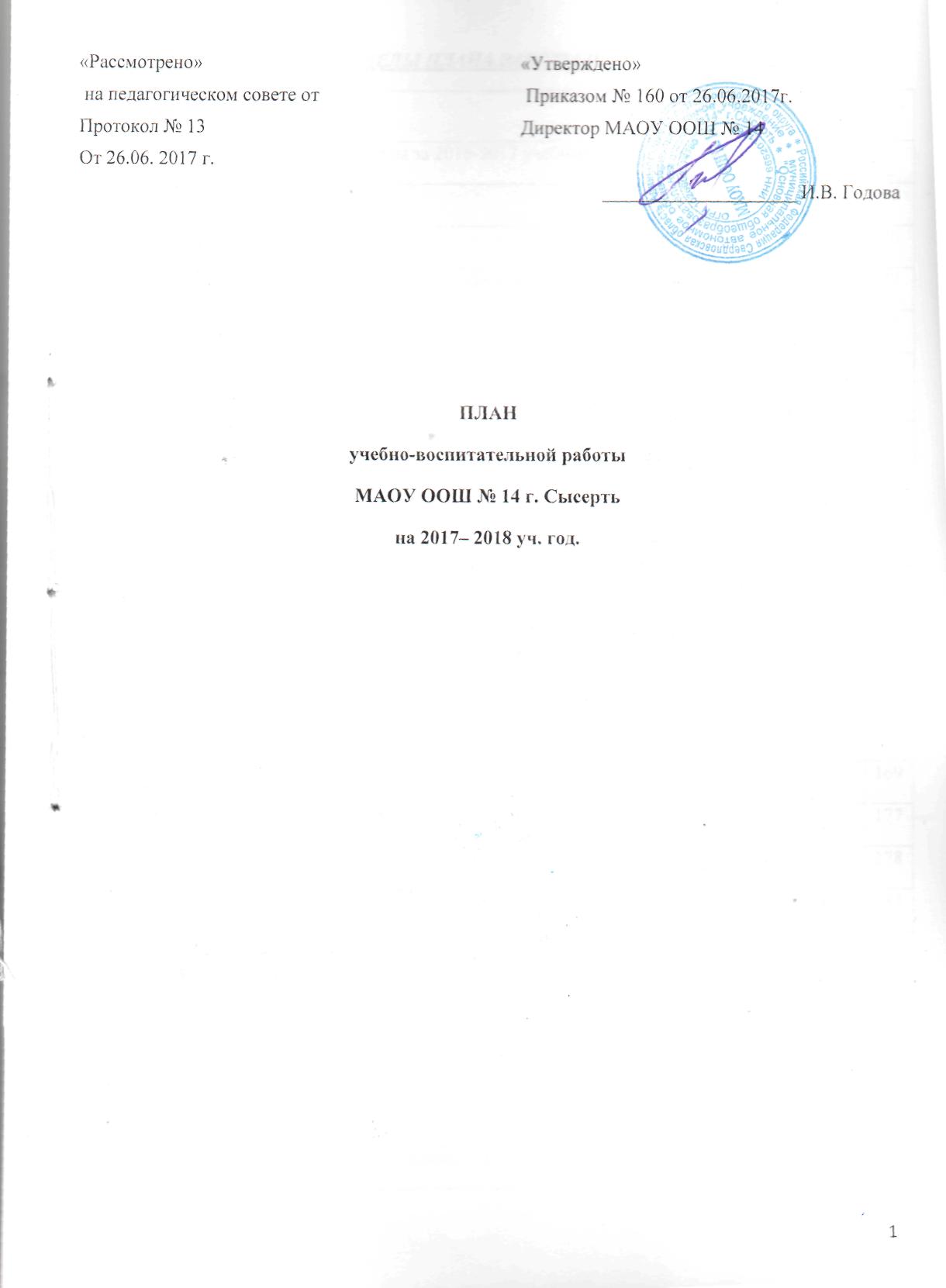 РАЗДЕЛЫ ПЛАНА РАБОТЫ ШКОЛЫАНАЛИЗучебно-воспитательной работы за 2016-2017 учебный годВ работе с учащимися школа руководствуется Законом «Об образовании РФ», Уставом школы, Федеральным и муниципальным законодательством; внутренними приказами, в которых определен круг вопросов о правах и обязанностях участников образовательного процесса.Учебный план школы на 2016-2017 учебный год составлен на основании базисного учебного плана и сохраняет в необходимом объеме содержание образования, являющееся обязательным на каждой ступени обучения. При составлении учебного плана соблюдалась преемственность между ступенями обучения и классами, сбалансированность между предметными циклами, отдельными предметами. Уровень недельной нагрузки на ученика не превышает предельно допустимого.Региональный (национально – региональный)  компонент и компонент образовательного учреждения распределен на изучение предметов по базисному учебному плану и на групповые занятия по выбору обучающихся с целью углубления и коррекции знаний обучающихся.Образовательная программа школы и учебный план школы, предусматривают выполнение государственной функции школы - обеспечение базового общего образования, развитие ребенка в процессе обучения. Главным условием для достижения этих целей является включение каждого ребенка на каждом учебном занятии в деятельность классного коллектива с учетом его возможностей и способностей. Достижение указанных целей, обеспечивается поэтапным решением задач работы школы на каждой ступени обучения.Общеобразовательные классы реализуют государственные типовые программы с адаптированным тематическим планированием, в котором учитываются индивидуальные особенности классных коллективов, выбор педагогических технологий и всего комплекса психолого-педагогических мероприятий для работы в режиме базового образования.В рамках реализации программы предпрофильного обучения на второй ступени образования разработаны и используются программы элективных курсов, ориентирующихся на содержание знаний  будущей деятельности, на отработку основных учебных навыков, на подготовку к экзаменам по русскому языку, математике, биологии для продолжения образования в средних профессиональных учебных заведениях.Образовательная программа по предметам  Школьного учебного плана на 2015-2016 учебный год выполнена и  пройдены в полном объеме.В 2016-2017 учебном году школа работала в режиме 6-ти дневной учебной недели с 8 по 9 общеобразовательный класс, обучение обучающихся 1 - 9 специальных коррекционных классов осуществлялось на основании требований СанПин. Расписание учебных занятий было согласовано со службой Роспотребнадзора.Количество обучающихся и воспитанников в школе:Всего учащихся на конец 2016-2017 учебного года 104 (на начало года - 104)Из них:В начальной ступени: 0 (на начало года – 0)В среднем звене: 36 (на начало года –36)В специальных (коррекционных) классах: 68  (на начало года – 66)Количество классов –11Общее количество педагогов и воспитателей на начало 2016-2017 учебного года – 30 человек, из них: совместителей – 3 . Количество педагогов, имеющих высшую квалификационную категорию –1, первую категорию – 17, прошли аттестацию на соответствие занимаемой должности – 7  педагогов. Сформирован творчески работающий коллектив единомышленников со своей внутришкольной культурой. Коллектив стабильный, текучести кадров нет. Отношения между преподавателями, администрацией основаны на взаимопонимании, доверии, разумной требовательности. Учителя школы создают комфортную психологическую обстановку на уроках, а это залог успешного восприятия и усвоения детьми учебных программ.Таблица № 1 «Данные сохранности контингента обучающихсяИз таблицы видно, что контингент обучающихся стабилен, движение обучающихся происходит по объективным причинам и не вносит дестабилизацию в процесс развития школы.Таблица № 2 «Итоги успеваемости по классам 2016-2017 учебный год».На конец 2016-2017 учебного года в основной школе 36 обучающихся. Успешно закончили год 35 учащихся. Один ученик 8- в класса (Гладышев Павел) переведен условно  по русскому яз., математике,  ИВМ.На конец 2016-2017 учебного года в специальных (коррекционных) классах  68 учеников. Успешно закончили год 68 учащихся.10 обучающихся 8-9 классов окончили ученый год на «4» и «5», что составляет 27,8 % от общего числа обучающихся в общеобразовательных классах. В сравнении с прошлым годом снизилось на 9,1 %.Из 62 учащихся 2-9 коррекционных  классов окончили учебный год на «4» и «5» 22 человек, что составило 35,5% от общего числа учащихся в 2-9 коррекционных  классах. Это на  6,7 % больше,  чем в прошлом учебном году. Сравнительный анализ успеваемости по классам в течение 2-х летРезультаты сравнительного анализа показали: Положительной динамики не наблюдается ни в одном из классов. В 9 классе наблюдается значительное снижение качества знаний в связи с тем, что в класс добавились 3 учащихся с ЗПР. В 8 А классе сменился классный руководитель и учителя по истории, обществознанию, физкультуре и физике. Адаптация к смене прошла не совсем хорошо, кроме того, снижение качества образования можно объяснить переходным возрастом. Сравнительный анализ успеваемости по специальным (коррекционным) классам в течение 2-х летРезультаты сравнительного анализа показали:- снижение качества знаний  3скк, , 6скк, что связано с особенностями психического и интеллектуального развития детей с ОВЗ, в 5скк нарушением поведения учащихся на уроках и во внеурочное время, тем, что дети перешли от одного учителя к учителям-предметникам. В 8-9 ск классах наблюдается значительный рост динамики качества. Связано с тем, контингент учащихся остается постоянным, учителя работающие в классах остались те же.Сравнительный анализ результата учебной работы школы в течение 3 лет Общеобразовательные классы.Коррекционные классыСравнительный анализ уровня обученности и качества знаний Сравнительный анализ успеваемости и качества знаний по специальным (коррекционным) классамВ общеобразовательных классах в 2016-2017 учебном году учащихся имеющих по итогам года одну тройку по предметам нет. Это говорит о том, что резерва «хорошистов» на следующий не будет.Анализ предметов специально-коррекционных классов, по которым учащиеся 2-9 классов имеют одну тройку по итогам 2015-2016 г. учебного годаИз таблицы видно, что среди обучающихся специальных коррекционных классов есть те дети, которые способны улучшить свои результаты. Учителям математики, грамматики и обществознания следует предусмотреть индивидуальную работу с этими учащимися.Анализ результатов обучения  по классам показывает, что качество знаний неодинаково по классам и по ступеням обученияСравнительный анализ успеваемости по классам в течение двух лет показывает, что значительно низкий этот показатель в 2016-2017 учебном году в 8 Б классе (кл. руководитель – Коптякова А.А.) и в 8 А классе, ниже 30% (кл. руководитель Константинов Е.С.),   В течение года коллектив работал над повышением качества обучения: проводился мониторинг ЗУН обучающихся в течение года; анализ преемственности в обучении, работа классных руководителей, учителей – предметников по разнообразию форм работы с обучающихся по повышению мотивации к обучению, уровень познавательных интересов обучающихся; заинтересованности обучающихся в овладении знаниями, мероприятия ВШК, усиливающие контроль со стороны администрации за качеством преподавания, методикой работы учителей по формированию у обучающихся общеучебных умений и навыков при переходе с одной на другую ступень обучения.Администрации школы следует проанализировать систему работы тех классных руководителей, учителей-предметников, родительских комитетов и других участников учебного процесса с целью выявления причин снижения показателя «качества обученности» при переходе с одной ступени на другую, усилить контроль за качеством преподавания предметов в этих классах, объективностью оценивания знаний обучающихся.Учителям предметникам при планировании уроков обратить внимание на следующие вопросы:1. При отборе содержания учебного материала к уроку: ·    четко ранжировать учебный материал по степени важности, отказываясь от второстепенной информации;·   определять уровень усвоения элементов содержания образования на конкретном уроке ;· соотносить содержание учебного материала с обобщенными планами изучения физических объектов с целью определения полноты представления информации в учебном пособии;· определять какие специальные и общеучебные умения будут формироваться при изучении учебного материала на уроке;·  подбирать информацию о значении изучаемого материала в жизни человека;2. Продумывать способы привлечения учащихся к постановке целей урока с помощью обобщенных планов изучения предмета;3. Планировать организацию самостоятельной работы учащихся по изучению нового учебного материала, т. к. малая доля самостоятельной работы на уроке приводит к тому, что ученик не отделяет свою деятельность от работы учителя, в результате чего исчезает главное в учении – осознанное усвоение учебного материала, прочные навыки самообразования, прочность знаний и умений. 4. Выбирать формы организации учебно-познавательной деятельности учащихся на уроке с учетом современных подходов к конструированию урока на основе  системно-деятельностного подхода, коммуникативного, демонстрационного и др.При проведении уроков:·  использовать различные приемы формирования мотивации учебной деятельности учащихся, в том числе привлекать результаты наблюдений учащихся за физическими явлениями (жизненный опыт школьников);·   корректировать математические знания учащихся, используя индивидуальные карточки;·   на каждом уроке обязательно проверять выполнение домашнего задания с целью обнаружения и устранения пробелов в знаниях учащихся.Устранению пробелов в знаниях учащихся будет также способствовать обязательный качественный анализ результатов контрольных работ; оказание индивидуальной помощи в ходе самостоятельной работы; проведение поддерживающих занятий; рефлексия учебной деятельности учащихся и её результатов и др;· проводить рефлексию учебной деятельности учащихся не только в ходе подведения итогов урока, но и для устранения затруднений на любом этапе урока, акцентируя внимание учащихся на смысле рефлексии, важности этого умения в жизнедеятельности человека;·     предотвращать ситуации незанятости учащихся на уроке, приводящие к шуму и нарушениям дисциплины;· корректировать домашнее задание (объем, уровень сложности) с учетом результатов учебной деятельности учащихся на уроке, индивидуальных познавательных возможностей учащихся.5. Снижению дефицита учебного времени на уроке будет способствовать: ·  четкая регламентация всех видов деятельности учителя и учащихся на этапе составления плана урока;·   тщательный отбор учебной информации к уроку, отказ от воспроизведения (пересказа) учителем всего нового учебного материала на уроке;·     целенаправленное формирование общеучебных умений и навыков учащихся (умение работать с текстом, владение приемами рациональной организации учебного труда, рефлексии, логического мышления существенно экономят время усвоения учебного материала) ;·    систематическая работа по повышению мотивации учения;·   использование игровых форм проведения уроков, решения задач. Главное достоинство этих форм в том, что в решении задач принимает участие каждый ученик, а работа проходит на высоком эмоциональном уровне.6. С целью оказания методической помощи педагогам на заседаниях методических объединений и ТГ учителей рекомендуется рассмотреть следующие вопросы:·   пути формирования мотивации учения; ·   организация самостоятельной познавательной деятельности учащихся; ·   реализация индивидуального подхода в обучении; · формирование общеучебных умений и навыков: организационных, информационных, интеллектуальных, коммуникативных, рефлексивных, умения работать самостоятельно; ·    современные подходы к конструированию урока;·    использование ЭСО в образовательном процессе;.  развития логического мышления на уроках и внеурочной деятельности.Администрации школы обеспечить условия (кадровые, учебно-методические, материально-технические) для организации образовательного процесса в учреждениях.Работу творческих групп организовывать с учетом диагностики образовательных запросов педагогов. Усилить практическую составляющую методической работы с педагогами.3. Включить в годовой план работы по следующим вопросам:·  формирование у учащихся мотивации учебной деятельности в процессе обучения учебным предметам;·  организация учебно-познавательной деятельности учащихся на уроках;·    эффективность проведения поддерживающих, стимулирующих, факультативных занятий.Начиная работу в новом учебном году, на заседаниях ТГ следует проанализировать создание условий для индивидуальной работы с обучающимися, наличие дидактического материала и других форм учебно-методического обеспечения, организацию системы дополнительных занятий, оптимальное использование часов школьного компонента для работы с детьми группы учебного риска.В течение года коллектив школы продолжил целенаправленную работу по совершенствованию учебного процесса.В 2016-2017 учебном году были использованы следующие формы организации учебного процесса:уроки;лекции, семинары, практикумы;консультации;индивидуальные и групповые занятия;олимпиады, конкурсы;спортивно-массовые мероприятия;общешкольные, классные воспитательные мероприятия;уроки-экскурсии.Тематика педсоветов, работа методических объединений, система внутришкольного контроля были направлены на решение проблемы: «Пути, способы, формы повышения качества знаний обучающихся».Работа над данной темой способствовала созданию условий для улучшения качества образования на современном этапе.Перед коллективом была поставлена цель:-	непрерывное совершенствование профессиональной компетентности учителей школы как условие реализации цели обеспечения изменений в структуре, содержании и организации образовательного процесса. Для достижения данной цели администрацией, коллективом школы решались следующие задачи:С этой целью педколлективу необходимо решать следующие задачи:- продолжить работу по повышению качества обучения;- продолжить работу, нацеленную на предупреждение неуспеваемости;- обеспечить внедрение в учебный процесс новых образовательных технологий, отдельные элементы различных технологий открытого образования, улучшение качества образования на основе использования новых технологий;- продолжить работу по отработке навыков тестирования как одного из видов контроля ЗУН обучающихся с целью подготовки к сдаче ОГЭ;- продолжить работу по развитию исследовательской и проектной деятельности обучающихся;- продолжить работу с мотивированными обучающимися, направленную на участие в предметных олимпиадах;- продолжить работу по созданию предпрофильных курсов для развития склонностей и способностей обучающихся;- продолжить работу по расширению единого образовательного пространства школы, используя новые технологии (Интернет-библиотека);- проводить работу по поиску новых методов в подготовке и проведении педсоветов;- продолжить работу по развитию материально-технической базы школы;- совершенствование работы по обобщению передового педагогического опыта, обмену опытом между коллегами;- активизировать работу, направленную на повышение уровня преподавания;- усилить контроль за объективностью выставления четвертных и годовых оценок и качеством знаний обучающихся на всех ступенях обучения;- систематически проводить мониторинг успеваемости обучающихся;- повышать качество образования на основе сохранения его фундаментальности и соответствия потребностям личности, общества, государства;- отслеживать работу по накоплению и обобщению передового педагогического опыта;- в работе творческих групп по повышению профессионального мастерства обратить внимание на следующие умения: технология подготовки урока и его самоанализ, самоконтроль своей деятельности, применение новых технологий и их элементов;- спланировать совместное проведение предметных недель в основной  и начальной школе.- повысить эффективность работы по воспитанию патриотизма, гражданственности, духовности подросткового поколения;- создать условия для сохранения и укрепления здоровья обучающихся, воспитания стремления к здоровому образу жизни;- осуществить цикл мероприятий на развитие уровня воспитанности обучающихся;- создание условий для самореализации личности каждого обучающегося через совершенствование системы органов ученического самоуправления и детской организации;- совершенствование системы ранней социально-правовой профилактики по предупреждению безнадзорности, беспризорности и правонарушений несовершеннолетних.          Все эти проблемы обсуждались на заседаниях ШМО и ТГ, совещаниях, педсоветах, которые не носили формального характера, так как в диалог вступали все присутствующие, раскрывался в ходе дискуссий творческий потенциал учителя.Проводился анализ качества обучения и образования по ступеням обучения, анализ уровня промежуточной и итоговой аттестации по предметам с целью выявления недостатков и их причин в работе педколлектива по обучению обучающихся.В течение года проводился мониторинг уровня сформированности обязательных результатов обучения по русскому языку и математике в виде административных контрольных работ.Промежуточный (полугодовой) контроль, целью которого является отслеживание динамики обученности обучающихся, коррекция деятельности учителя и учеников для предупреждения неуспеваемости и второгодничества.Для развития творческой активности, повышения показателей достижений, уровня обученности обучающихся, качества преподавания учителей русского языка, математики имели часы по работе, как со слабоуспевающими учащимися, так и с учащимися, имеющими повышенный уровень учебной мотивации. Это способствовало повышению качества и уровня обученности в течение учебного года.В течение 2016 -2017 учебного года следует продолжить работу по диагностике:- отслеживающую динамику развития обучающихся;- фиксирующую уровень обученности обучающихся на каждом этапе школьного образования;- прослеживающее взаимодействие классных руководителей с учителями - предметниками, родителями и другими участниками учебного процесса с целью повышения качества обученности: увеличения числа обучающихся на «4» и «5», увеличения числа отличников, сокращения числа обучающихся с одной оценкой «3».Важнейшим средством повышения профессионального мастерства учителей связывающим в единое целое всю систему работы школы, является методическая работа. Роль методической работы школы значительно возрастает в современных условиях в связи с необходимостью рационально, оперативно и творчески использовать новые методики, приемы и формы обучения и воспитания.В новом учебном году в школе будут действовать следующие творческие группы учителей:ТГ «Сопровождение  одаренных детей» – руководитель Веснина Т.А.., учитель высшей  категории;МО учителей коррекционных классов - руководитель Мерингер А.Е., учитель 1 категории;.МО классных руководителей – Абдульманова Р.С., учитель 1 категории;ТГ «Здоровье сберегающие технологии» - Чудинова В.Н., социальный педагогВ планировании методической работы ШТГ школы старались отобрать тот комплекс мероприятий, который бы позволил, исходя из особенностей школы, наиболее эффективно решить проблемы и задачи, стоящие перед нами. Это и тематические педагогические советы, работа учителей над темами самообразования; взаимопосещение и анализ уроков. Приоритетные вопросы, решаемые на заседаниях ТГ и МО:1. Итоги мониторинга учебного процесса.2. Развитие познавательной деятельности обучающихся на основе использования развивающих технологий.3. Преемственность в обучении.4. Использование компьютерной техники.5.  Подготовка обучающихся к итоговой аттестации и ОГЭ.6.  Аналитическая работа по итогам года.7. Индивидуальный подход к учащимся, работа со слабоуспевающими учащимися.Важным направлением в работе учителей математики, русского языка уделяется отработке технологий подготовки к ОГЭ. Это изучение нормативных документов, опыта прошлых лет, решение трудных заданий, отработке системы подготовки обучающихся при решении КИМов.В течение учебного года проводятся административные работы по предметам. Учителя-предметники делают анализ этих работ в разрезе каждого класса, ученика, задания. Намечают планы по ликвидации пробелов в знаниях обучающихся от одной контрольной работы к другой. На совещании при директоре  рассматриваются результаты. Все это помогает учителям в дальнейшей подготовке обучающихся к сдаче ОГЭ. Результаты административных контрольных работКак видно из таблицы отрицательная динамика к концу года прослеживается во всех классах. В 8 А классе по биологии, русскому языку и математике; в 8 Б классе по ин.яз. и географии, а по математике нет изменений. Объяснить такую ситуацию можно тем, что контрольные работы в 8-х классах проводились в форме ГИА с соблюдением всех правил. И психологически дети были ещё недостаточно готовы. В 9 А классе хуже результаты стали практически по всем предметам. Здесь, видимо, сказывается усталость учащихся от постоянного давления учителей, родителей и ответственности за сдачу экзаменов.Результаты административных контрольных работ в специальных (коррекционных) классах.Методическая тема школы и вытекающие из нее темы ТГ соответствуют основным задачам, состоящим перед школой.На заседаниях подводились итоги работы учителей-предметников над повышениям качества ЗУН обучающихся, работы по предупреждению неуспешности в обучении, работы с учащимися с повышенной учебной мотивацией.В своей деятельности МО прежде всего ориентировалось на организацию методической помощи учителю. Поставленные задачи перед учителем решались через совершенствование методики проведения урока, индивидуальной и групповой работы со слабыми и мотивированными учащимися коррекции знаний на основе диагностики. Формирование знаний, умений навыков – главная задача учителя. В течение года проводился мониторинг уровня сформированности обязательных результатов обученности школьников. Результаты анализировались на заседаниях МО, были даны рекомендации. Вновь прибывшим учителям давались индивидуальные консультации, типологии урока. Повысился профессиональный уровень учительского коллектива. Выросла активность большинства учителей, их стремление к творчеству.В течение учебного года проводилась работа, направленная на внедрение в практику преподавания современных технологий и методик. Наряду с имеющимися положительными результатами в работе имеются и недостатки:- недостаточно ведется работа по обобщению передового опыта;- недостаточно применяются элементы современных технологий;- недостаточно высокий уровень самоанализа у учителей и самоконтроля у обучающихся;- недостаточно проводились открытые уроки, отсутствие активности в их проведении со стороны учителей и в особенности со стороны руководителей ШМО.Необходимо, чтобы самообразовательная подготовка учителей всегда имела выход на коллектив, т.е. имела реальный практический результат. Необходимо усилить работу ШТГ по поиску, обобщению ППО и его распространению. Это поможет поднять не только уровень методической работы в школе, но и напрямую должно отразиться на результатах обучения и воспитания обучающихся.Для обеспечения успеха в руководстве методической работой в школе необходимо более глубоко и с полным пониманием использовать самоанализ педагогических процессов и формирование умения обобщать опыт своей образовательной деятельности. Такая работа по усвоению ЗУН педагогического самоанализа, проводимая на семинарах по обобщению педагогического опыта, показывает, что самоанализ педагогической деятельности является основным инструментом внутреннего мониторинга, который дает возможность отследить ход и результаты деятельности. Однако, МО учителей коррекционных классов на базе школы был проведен семинар на тему: ««Создание условий для  введения ФГОС УО»Цель:  особенности обучения детей с интеллектуальным  нарушением в условиях  введения ФГОС УО.В семинаре принимали участие учителя коррекционных классов школ Сысертского района с приглашением учителей коррекционных классов школы №1 г. Арамиль и учителя ГКОУ СО "СЫСЕРТСКАЯ ШКОЛА-ИНТЕРНАТ"Педагогами школы под непосредственным руководством администрации школы систематизирован и обеспечен методическими разработками опыт повседневной практики урочной и внеурочной деятельности, обеспечивающий новое качество образования за счет эффективных форм взаимодействия субъектов образовательного процесса, направленных на создание условий для введения ФГОС УО. Высокую оценку присутствующих на семинаре специалистов школ получили уроки и мероприятия, представленные на семинаре учителями Булыгиной Е.В., Султангараевой Ю.Р., Султангараевой А.З., Мерингер А.Е., Абдульмановой Р.С., Трофимовой Л.Ю. Бандуриной Т.А., Савкиной В.И., Суховой- Оболонской М.В.Особый интерес вызвали урок, дефектологическое занятие и выступление Булыгиной Е.В. Она представила свою работу в соответствие с ФГОС УО, поделилась своим опытом и первыми результатами своего труда.Присутствующие написали хорошие отзывы о семинаре, благодарили за организацию и проведение семинара, предлагали тесное сотрудничество.Тема работы школы на 2017-2018 учебный год вытекает из образовательной программы школы. «Совершенствование компетентностного подхода в обучении и воспитании обучающихся с ОВЗ как необходимое условие обновления качества образования в условиях введения новых ФГОС». Тема методической работы учителей: «Развитие компетентностного подхода в обучении как средства активизации и формирования личности учащихся с ограниченными возможностями»Цели учебно-воспитательной работы на 2017-2018 учебный год:дальнейшее совершенствование учебно-воспитательного процесса с учетом индивидуальных особенностей обучающихся, их интересов, профессиональных возможностей, состояния здоровья, с учетом новых образовательных стандартов и образовательной программы;выявление и реализация образовательного потенциала обучающихся;отслеживание динамики развития учащихся, создавая при этом эмоциональный комфорт и условия для самовыражения, самопознания и саморазвития каждого ученика,разработка индивидуального маршрута обучения и воспитания каждого воспитанника.Задачи учебно-воспитательной работы на 2017-2018 учебный год:продолжить работу над нетрадиционными методами обучения, сочетающими в себе разнообразные вариативные подходы к творческой и пректной деятельности обучающихся;разработать форму учета достижений обучающихся по предметам, позволяющую проследить личные успехи и неудачи в усвоении учебного материала в соответствии с динамикой развития обучающихся;развивать творческие способности обучающихся путѐм проведения исследовательских работ и защиты рефератов на общешкольной конференции;разработать систему диагностики, которая должна:а)	отслеживать динамику развития   обучающихся;б)	изучать состояние межличностных отношений учителя и воспитанников,
воспитанников между собой;в)	фиксировать уровень образованности на каждом этапе школьного обучения;г)	эффективно реализовать потенциал   профессиональной деятельности педагогического коллектива и администрациив учебно-воспитательном процессе;д)	продолжить работу над подготовкой обучающихся к сдаче государственной (итоговой) аттестации;расширять возможности сотрудничества с колледжами на стадии допрофессиональной подготовки с возможным последующим получением сертификата о допрофессиональной подготовке,Эти      задачи      являются      основными      направлениями      внутришкольного      контроля.Занятость обучающихся образовательных классов во внеурочной деятельности на базе школыБольшое внимание уделяется занятости детей и подростков во внеурочное время. Для удовлетворения индивидуальных интересов, способностей и талантов учащихся в школе организованы следующая внеурочная деятельность: Осуществляется сотрудничество с учреждениями дополнительного образования города по сетевому взаимодействию: ЦВР, ЦТТ, ГАУ ДО СО «ДЮШ по спортивному лыжному спорту»,  которых занимаются  учащиеся нашей школы. Организовано занятия по сетевому взаимодействию «Особый ребенок» для детей- инвалидов, обучающихся по адаптированным программам для детей с ЗПР и для умственно – отсталых детей  с ЦВР (4 чел. )С 2016 – 17 учебного года дети первого класса с умственной отсталостью обучаются по ФГОС УО.        С  целью коррекции недостатков психического и физического развития обучающихся в структуру учебного плана входит коррекционно-развивающая область.        Содержание коррекционно-развивающей области учебного плана представлено тремя обязательными коррекционными занятиями (логопедическими, психокоррекционными, ритмикой)  и дополнительным коррекционным курсом (ЛФК) в младших классах, т.к. большая часть обучающихся по заключению ПМПК и медицинским показаниям (ДЦП, сколиоз, нарушение осанки, плоскостопие) нуждаются в данном коррекционном курсе (решение о введение данного коррекционного курса принято на общешкольном родительском собрании).  Вся система внеурочной деятельности в школе   призвана предоставить возможность свободного выбора детьми программ, объединений, которые близки им по природе, отвечают внутренним потребностям, помогают удовлетворить образовательные запросы, почувствовать себя успешным, реализовать и развить свои таланты.                  С учениками  дополнительно после уроков занимались логопед, психолог, дефектолог. Они помогли учителям при работе с учениками, требующими индивидуального подхода, с низкой школьной подготовкой и нарушениями речи.          Одним из важнейших условий реализации Адаптированной  основной образовательной программы основного общего образования по ФГОСУО является материально-техническое обеспечение как общепредметное, так и оснащение внеучебной деятельности – это, в первую очередь, библиотечный фонд, технические средства обучения, экранно-звуковые пособия, наглядные средства – приоритеты отдаются средствам и объектам обучения нового поколения, учитывающим современные тенденции в технике и технологиях, ориентированным на применение и реализацию компетентностного подхода.              Таким образом, подходы стандарта предопределяют  аналогичный тип отношений между учителем и учащимся – на основе принятия взаимных обязательств (договоренностей) в отношении изучаемого содержания образования и уровня его освоения, составляющих основной предмет их взаимодействия. Тем самым закладываются основы для реализации педагогики сотрудничества. Практическая значимость диагностических исследований заключается в том, что систематизированные качественные характеристики и показатели образовательного мониторинга позволяют определить фактический уровень успешности обучения и развития учащихся.           Проделана большая работа по реализации ФГОСУО  в школе, не полностью реализованы все требования стандартов,   материальная оснащённость удовлетворительна.Результаты экзаменов, сданных выпускниками IX классов (за три предыдущих учебных года)Специального (коррекционного) класса по трудовому обучению (профиль «Швейное дело», «Кулинария», «Цветоводство»)Учебный план общего образования детей с умственной отсталостью предусматривает в качестве обязательного 9-летний срок обучения. По окончании 9 класса обучающиеся сдают экзамен по трудовому обучению и получают документ установленного образца об окончании образовательного учреждения.Данные о достижениях и проблемах социализации обучающихся1.Количество обучающих принятых на психолого – педагогическое сопровождения на начало учебного года:      На начало года на психолого-педагогическое сопровождение было зачислено            46 человек.- 6 учащихся из общеобразовательных классов.- 28 учащихся из специальных (коррекционных) классов для детей с умственной отсталостью.- 10 учащихся задержкой психического развития.-2 ученика обучается на дому.2. В течение года психолого-педагогическое сопровождение осуществлялось по двум основным направлениям: коррекция поведения 20 человек, профилактика девиантного поведения 9 человек, а так же содействие в адаптации 15 человека. Сопровождения детей инвалидов на дому – 2 человека.Виды сопровождения: индивидуальные беседы, консультации, групповые формы работы.Все беседы и консультации зарегистрированы в соответствующих журналах.В сентябре проводилась диагностика детей первого  классов с умственной отсталостьюРезультаты диагностики показали:Психоэмоциональное состояние в норме 35 % учащихся. Неуверенность, усталость испытывают 65 % учащихся, из них все  испытывают психические трудности.Для решения данной проблемы в течение года с учащимися начальной школы  с умственной отсталостью проводились адаптационно-развивающие занятия с целью преодоления трудностей в обучении, содействие развитию саморегуляции, волевых процессов и навыков.Направление- психологическая коррекция тревожных и поведенческих расстройств.В работе использовались методы игры, психологический практикум по развитию коммуникативных навыков, метод сказкотерапии.На конец года психическое эмоциональное состояние – норм -  54 %, из них уровень адаптации средний уровень – 46 %4. Проводилась диагностика учебной мотивации.Результаты диагностикиТаким образом, в среднем  звене групповые формы работы были направлены на развитие психических процессов, формирование положительной учебной мотивации, совершенствование коммуникативных навыков. В старшем звене занятия направлены на повышение самоконтроля, самооценки и профориентацию учащихся.Политика школы в отношении детей со специальными потребностями в обучении заключаются в создании условий для адаптации детей в общеобразовательном пространстве. Для этого в начале года разрабатываются индивидуальные учебные планы для таких учащихся, в течение года проводятся  консилиумы по вопросам адаптации и обеспечения их успешности, в случае необходимости обучение выстраивается по индивидуальному режиму. Результаты психолого-педагогического сопровождения за 2016-17 учебный годПоложительная 17 человек, что составляет 37 %.Незначительная динамика 29 человек, что составляет 63%.   Отрицательная динамика  0 человека, что составляет 0%.  Сняты с сопровождения по результатам положительной динамики  17 человек -22% Сняты с сопровождения по окончании школы 3 человека –7 %.Оставлены на сопровождение на 2017-18 учебный год 29 человек -63 %.В конце учебного года было проведено анкетирование среди родителей, с целью выявления удовлетворенности образовательному процессу.Анализ бесед с родителями показывает, что они ценят высокий уровень образования, порядок в школе и выбирают нашу школу, руководствуясь следующими критериями:благоприятный микроклимат, порядок в школе, безопасность, индивидуальный подход, высокий профессионализм педагогов, широкая система воспитательной работы и дополнительного образования.Администрации школы при планировании работы в 2017 – 2018 учебном годы необходимо учитывать анкетные данные по удовлетворенности образовательным процессом.Администрацией школы посещались уроки в рабочем порядке, по плану внутришкольного контроля. При посещении уроков администрация ставила следующие цели:вводный контроль;преемственность в обучении;организация учебных занятий в соответствии с современными требованиями;использование современных технологий;индивидуальный подход в процессе обучения;нравственное и духовное воспитание обучающихся в процессе обучения;качество знаний обучающихся 9-ого класса в ходе подготовки к государственной  итоговой аттестации;использование наглядности, ТСО, активизация мыслительной деятельности обучающихся на уроках;развитие творческих способностей обучающихся на уроках;введение ФГОС УО;оказание помощи молодым специалистам.По результатам наблюдений за деятельностью учителей и обучающихся на уроках можно проследить качество преподавания предмета, указать педагогу на недостатки в работе, выявить учебные проблемы школы, можно сделать вывод, что учителя успешно проводят работу по обучению обучающихся, самостоятельному поиску дополнительных литературных источников и использованию их для написания доклада, реферата, анализа возможных решений задач; самостоятельному нахождению в учебнике старого материала, на который опирается новый; написанию отзыва на прочитанную книгу. При этом мало уделяется внимания развитию у обучающихся умения иллюстрировать урок, выученный по учебнику, своими, самостоятельно подобранными примерами, составлять краткие планы прочитанного и, используя их, устно излагать сущность прочитанного без наводящих вопросов со стороны учителя, самостоятельно разобраться в материале, который в классе не объяснялся учителем. В основном уровень самостоятельных работ носит характер репродуктивный и совсем незначительная доля работ - частично поисковый. Многие учителя владеют современными технологиями обучения, целенаправленно формируют познавательные интересы, вовлекают обучающихся в активную познавательную деятельность. Хочется обратить внимание на учителей, находящихся в творческом поиске: Веснина Т.А. - использует в своей работе технологию развития исследовательских навыков в процессе обучения на одном уроке и в серии уроков, конструирует свои уроки с использованием информационно-коммуникационных обучающих средств, используя проектную технологию на уроках и внеурочной деятельности.Годова Ираида Васильевн и Кузьминых Марина Владимировна, учителя  математики,— используют в своей работе технологии разноуровневого обучения; обучение в сотрудничестве (командная, групповая работы), комплектуют группы обучения в соответствии с индивидуальными возможностями,	 используют возможности мультимедийного проектора. Использует в своей работе тестовую технологию обучения.Попова Л.Г., биология, и Костарева О.И., русский язык — используют технологию уровневой дифференциации на основе обязательных результатов; на основе технологии подготовки к ГИА, осуществляют подготовку школьников к сдаче экзаменов в новой форме.Булыгина Е.В., учитель-дефектолог удачно использует здоровьесберегающие технологии, учитывает индивидуальные особенности развития и состояние здоровья ребенка.Учителя используют свои наработки при проведении уроков. Если говорить об умении учителей определить цели, то необходимо отметить, что практически все владеют этими навыками. Ведь не умея определить цели, невозможно планировать работу, использования форм и методов, направленных на реализацию этих целей.Ставя цели перед собой, учителя определили методы, формы и приемы их реализации:- индивидуальный подход;- уровневая дифференциация;- использование нетрадиционных методик;- использование нестандартных методов обучения; - игровые технологии;- использование компьютерных технологий;- использование ТСО;- создание ситуации успеха;- использование проектной деятельности;- использование творческих способностей обучающихся.Предложения:1. Продумать в 2017-2018 учебном году учителям-предметникам свои методические проблемы и слабые стороны своей деятельности, исходя из замечаний, предложений, выводов, сделанных администрацией в ходе проверок.2. Администрации совместно с руководителями  ТГ и МО спланировать методические дни по проблемным вопросам, где четко обозначить участие каждого учителя.3. Учителям предметникам использовать на уроке новые информационные технологии, осуществлять взаимопосещение уроков, осваивать компьютер, применять ресурсы сети Интернет.4. Учителям коррекционных классов учитывать рекомендации ПМПК при подготовке и проведении урока.Хуже  была поставлена работа с одаренными детьми. Количество участников и призеров районных и российских  олимпиад не увеличивается.  Рекомендуется:провести заседание методическое совещание  по теме: «О работе с одаренными детьми»;выработать концепцию педагогического коллектива, этапы работы с одаренными детьми, рассмотреть возможности использования современных педагогических технологий, направленных на повышение мотивации в обучении;учителям-предметникам необходимо проводить работу с обучающимися на уроках и во внеурочное время с целью выявления их интересов, поощрять заинтересованность через разнообразие форм домашнего задания, которые предусматривают посещение библиотеки, использование сети «Интернет». Направить работу факультативов, элективных курсов  на реализацию наклонностей обучающихся к определенному предмету;организовать целенаправленную работу учителей с учащимися, мотивированными на учебу, через индивидуальный подход на уроках, кружки, консультации;проводить обязательно школьные олимпиады по предметам; руководителям ШМО при составлении заданий приближать задания к заданиям районного тура;организовать участие обучающихся школы во всех предметных олимпиадах и конкурсах.Проводилась активная работа по улучшению материально-технической базы кабинетов, по их оформлению. В школе оборудованы и частично оснащены учебные кабинеты.Коллективом школы проводится целенаправленная работа по обеспечению основного общего обязательного образования. С этой целью осуществляется учет детей школьного возраста в микрорайоне школы, ежедневный мониторинг посещаемости, мониторинг успеваемости и поведения, организован подвоз  обучающихся в школу (п. Асбест и п. Каменка).Оказывается помощь детям из малообеспеченных семей, обеспечена полная сохранность контингента обучающихся. Все это помогает коллективу школы добиваться того, что все учащиеся школы на протяжении ряда лет получают основное общее образование.Обеспечение требуемого сегодня качества образования, индивидуального поступательного продвижения в обучении каждого ученика, повышение познавательной активности, всестороннее развитие личности – остаются проблемами школы, которые надо решать в этом и последующих годах.  В школе разработаны и реализуются программа работы, как с одаренными детьми, так и со слабоуспевающими. В школе постоянно, на различных уровнях, ведётся работа по ознакомлению и применению образовательных технологий, позволяющих реализовать потенциальные способности детей.  Однако, не все учителя применяют на своих уроках новые образовательные  технологии, и к недостаткам можно отнести пассивное отношение некоторых педагогов школы, имеющих большой педагогический опыт, к  совершенствованию качества преподавания, что, конечно, влияет на качество образования и повышение познавательной активности обучающихся.        Таким образом, вся работа  педагогического  коллектива школы должна быть направлена на решение проблемы повышения качества образования, а для того, чтобы лучше видеть недостатки в работе, внутришкольный контроль осуществлять по предметам по каждому классу отдельно. Учителям следует обратить внимание на подготовку урока в современных условиях:поиск такой организации урока, которая обеспечила бы не только усвоение учебного материала на самом уроке, но и самостоятельную, познавательную деятельность;использование различного типа заданий, развивающих умственные способности обучающихся, задания вариативного характера, заданий на творческую деятельность обучающихся, разноуровневые тестовые задания;администрации школы усилить работу по реализации мероприятий по ВШК;усилить контроль за проведением групповых, индивидуальных занятий;увеличить посещение уроков с целью выявления уровня подготовки обучающихся к ОГЭ по предметам;усилить контроль использования учителями школы новых информационных технологий;вести мониторинг выбора предметов обучающимися для сдачи экзаменов по выбору, начиная с 9-го класса, для тех обучающихся, которые продолжат обучение на третьей ступени обучения.вести мониторинг «успешности» педагогов, чьи учащиеся проходят ГИА в новой форме.В  2016-2017 учебном году продолжалась работа по введению предпрофильной подготовки в 8 классе основной школы. Администрацией школы составлен учебный план для 8, 9-х классов, в который включены элективные курсы, ориентирующие на знание содержание будущей деятельности, на отработку основных учебных навыков, на подготовку к вступительным экзаменам для продолжения образования в средних профессиональных учебных заведениях. Но учителя школы поняли, что профильное обучение – образовательная технология, представляющая особый вид дифференциации и индивидуализации обучения, позволяющий за счет изменений в структуре, содержании и организации образовательного процесса более полно учитывать интересы, склонности и способности обучающихся, создавать условия для обучения старшеклассников в соответствии с их познавательными и профессиональными интересами и намерениями в отношении продолжения образования. В школе будет продолжена работа по введению профильного обучения. В школе   11 классных руководителей, из них 1 имеет высшую категорию. Интересы и увлечения этих педагогов влияют на эффективность работы в классе и в школе. Результативность участия классов школы в мероприятиях разного уровняУчастие обучающихся  в конкурсах 2016-2017 уч.г.Спортивные мероприятия 2016-17 уч.г.Участие обучающихся  в олимиадах 2016-17 уч.г.Воспитательная работа в 2016-2017 учебном году была направлена на дальнейшую реализацию школьной  программы «Патриотическое воспитание», «Здоровье» и решение задач, поставленных перед школьным коллективом:- развитие познавательного интереса, внедрение разнообразных форм внеурочной работы;- повышение эффективности работы по гражданско-патриотическому и духовно-нравственному воспитанию через реализацию программы патриотического воспитания. - активизация системы ранней социально – правовой профилактики по предупреждению безнадзорности и правонарушений несовершеннолетних.Решение всех вышеперечисленных задач должно было способствовать развитию воспитательной системы школы, которая началась складываться с 2000-01 учебного года. В основе её – совместная творческая деятельность детей и взрослых по направлениям:- «Патриотическое и гражданское воспитание»- «Краеведение»- «Физическое воспитание и формирование здорового образа жизни»- «Трудовое воспитание и профессиональная ориентация»- «Нравственное, художественно-эстетическое воспитание»-«Предупреждение безнадзорности и правонарушений несовершеннолетних»В этом учебном году многие классные руководители поделились своим опытом, провели открытые классные часы. Следует отметить содержательную подготовку при проведении традиционных общешкольных праздников: «Последний звонок», «Новый год», «Выпускной вечер». При этом каждый класс серьезно готовился к любому делу и вкладывал свой труд в его проведение.Работа по подготовке и проведению всех общешкольных дел требует не только участия учителей, но и активной деятельности обучающихся. Необходимо использовать это для развития инициативы обучающихся, формирования чувства ответственности за порученное дело. Все это невозможно сделать без активной деятельности органов ученического самоуправления. В 2016-17 учебном году  не активизировалась работа в школе в этом направлении, рост инициативы, самостоятельности, чувства ответственности у обучающихся недостаточены. Низкий уровень общей культуры обучающихся школы ставит перед педагогами задачу: развитие уровня воспитанности обучающихся во внешнеповеденческом аспекте.В школе проводились спортивные мероприятия, Дни Здоровья.Осуществляется сотрудничество с учреждениями дополнительного образования города: ЦВР, ЦДТТ, со спортивными секциями,  в которых занимаются учащихся нашей школы.Организовано внеурочная деятельность в пятом классе согласно ФГОС УО через экскурсии, спортивные игры, прогулки на свежем воздухе и классные часы.  Ребята нашей школы активно участвуют в спортивной жизни района, где занимают призовые места по всем видам спорта, о чем доказывают многие грамоты, кубки, призы и сувениры. Результаты ГТО:Общеобразовательные классы:      Приняли участие в сдаче норм ГТО по общеобразовательным классам с 8 – 9 класс – 7 обучающихся (19,4%)Среди учащихся специальных (коррекционных) классов и классов для детей с задержкой психического развития нормы ГТО сдавали 3 человек:В школе выработана система ранней социально-правовой профилактики по предупреждению безнадзорности, беспризорности, правонарушений несовершеннолетних. Велась целенаправленная профилактическая работа по направлениям: «Подросток», «Формирование здорового образа жизни». Взаимодействие школы КДН и ЗП при администрации СГО, ПДН. В силу недобросовестного отношения родителей к воспитанию детей в школе стали практиковать рейд совместно со специалистами ПДН, КДН и ЗП. Работа с родителями в школе отличается системностью и целенаправленностью. Два раза в год проводились общешкольные родительские собрания с привлечением работников прокуратуры, КДН и ЗП при администрации СГО, ПДН. В 2016-17 учебном году были зафиксированы правонарушения среди подростков, обучающихся в школе. Особенно много было правонарушений в специальных (коррекционных) классах.   В школе  проводится систематическая и целенаправленная работа классных руководителей по ранней профилактике безнадзорности и правонарушений среди несовершеннолетних. В результате проверок работы классных руководителей: Во всех планах воспитательной работе, имеются планы работы по исполнению 120-ФЗ «Об основах системы профилактики безнадзорности и правонарушений несовершеннолетних»   Во всех планах воспитательной работе есть протоколы родительских собраний, направленных на профилактику правонарушений, преступлений, употребления наркотиков.  Не все  подростки, состоящие на профилактическом учёте, заняты в кружках.   Учителя и родители школы  принимают участие в рейдах по исполнению Закона ФЗ 120  «О мерах по профилактике безнадзорности, правонарушений несовершеннолетних» Активизация родительской общественности класса  по ранней профилактике предупреждения правонарушений (проводятся заседания родительских комитетов по профилактике правонарушений)Запланированы и проводятся регулярно классные часы, направленные на раннюю профилактику правонарушений и преступлений. Регулярно заполняются классными руководителями контрольные карты  профилактической работы с обучающимися и семьями, состоящими на профилактическом учете.Летом на базе школы  в июне 2017 года работали оздоровительные лагеря с дневным пребыванием детей «Земляне» - 26 чел. Каждый день у этих детей, как и в других лагерях, начинался с утренней зарядки. А затем – подвижные игры на свежем воздухе, развлекательные, познавательные и спортивные мероприятия, занятия в кружках по интересам и работа с психологом и логопедом.Тема работы школы на 2017-2018 учебный год вытекает из образовательной программы школы. «Совершенствование компетентностного подхода в обучении и воспитании обучающихся с ОВЗ как необходимое условие обновления качества образования в условиях введения новых ФГОС». Тема методической работы учителей: «Развитие компетентностного подхода в обучении как средства активизации и формирования личности учащихся с ограниченными возможностями»Цели учебно-воспитательной работы на 2017-2018 учебный год:дальнейшее совершенствование учебно-воспитательного процесса с учетом индивидуальных особенностей обучающихся, их интересов, профессиональных возможностей, состояния здоровья, с учетом новых образовательных стандартов и образовательной программы;выявление и реализация образовательного потенциала обучающихся;отслеживание динамики развития учащихся, создавая при этом эмоциональный комфорт и условия для самовыражения, самопознания и саморазвития каждого ученика,разработка индивидуального маршрута обучения и воспитания каждого воспитанника.Задачи учебно-воспитательной работы на 2017-2018 учебный год:продолжить работу над нетрадиционными методами обучения, сочетающими в себе разнообразные вариативные подходы к творческой и проектной деятельности обучающихся;разработать форму учета достижений обучающихся по предметам, позволяющую проследить личные успехи и неудачи в усвоении учебного материала в соответствии с динамикой развития обучающихся;развивать творческие способности обучающихся путѐм проведения исследовательских работ и защиты рефератов на общешкольной конференции;разработать систему диагностики, которая должна: а)	отслеживать динамику развития   обучающихся;б)	изучать состояние межличностных отношений учителя и воспитанников,
воспитанников между собой;в)	фиксировать уровень образованности на каждом этапе школьного обучения;г)	эффективно реализовать потенциал   профессиональной деятельности педагогического коллектива и администрации в учебно-воспитательном процессе;д)	продолжить работу над подготовкой обучающихся к сдаче государственной (итоговой).расширять возможности сотрудничества с колледжами на стадии допрофессиональной подготовки с возможным последующим получением сертификата о допрофессиональной подготовке.Эти      задачи      являются      основными      направлениями      внутришкольного      контроля.Циклограмма работы администрации школыРЕЖИМ РАБОТЫ МАОУ ООШ № . СысертьШкола работает по единому режиму, предусматривающему занятость обучающихся с 8.00 до 17.00 часов.В школе на начало учебного года 13 классов-комплектов.Школа работает в одну  смену, 1- 9 классы с ОВЗ на пятидневке, 9 общеобразовательный класс  на шестидневке:1 смена с 8.00 до 14.00 час. Во второй половине дня проводятся дефектологические, логопедические , психолого – педагогические занятия, работа кружков, проведения занятий по внеурочной деятельности, консультации по подготовке учащихся 9 класса к ГИА.Дежурство по школе начинается за 20 минут до начало смены, подведение итогов проводится на линейках в понедельник.Заседание педагогического совета проводится один раз в четверть до 1,5 часов.Методические объединения  и творческие группы проводятся  не менее одного  раз в четверть.Общешкольное родительское собрание созывается не менее 2 раз в год.Классные родительские собрания -  не менее 1 раза в четверть.Совещание при директоре - ежемесячно.Общешкольные мероприятия проводятся во внеурочное время.Методическое совещание или методические семинары  при заместителя директора по учебно – воспитательной работе - ежемесячноПодвоз обучающихся осуществляется по графику школьным транспортом из поселков: Асбест и Каменка.ОРГАНИЗАЦИЯ ДЕЯТЕЛЬНОСТИ ОБЩЕОБРАЗОВАТЕЛЬНОГО УЧРЕЖДЕНИЯ, НАПРАВЛЕННОЙ НА ОБЕСПЕЧЕНИЕ ДОСТУПНОСТИ ОБЩЕГО ОБРАЗОВАНИЯОрганизационно-педагогические мероприятия, проводимые перед началом учебного годаОрганизационно-педагогические мероприятия, проводимые в течение учебного годаРАБОТА С ПЕДАГОГИЧЕСКИМИ КАДРАМИЗадачи работы:1.Усиление мотивации педагогов на освоение инновационных педагогических технологий и обучения.2.Обеспечение оптимального уровня квалификации педагогических кадров, необходимого для успешного развития школы.Основные направления работы:работа педагогического совета;работа над единой методической темой;работа творческих групп, методических объединений;деятельность методического совета;работа с молодыми специалистами;- повышение квалификации учителей, работа над темами самообразования;организация и проведение семинаров, конференций;обобщение передового педагогического опыта;аттестация педагогических работников;работа учебных кабинетов.Контрольно-оценочная работаРабота  школьных  творческих групп, методических объединений.Цель: повышение уровня профессионального мастерства педагогических работников.Задачи:совершенствовать методический уровень педагогов в овладении педагогическими технологиями;привести в систему работу с детьми, имеющими повышенные интеллектуальные способности;активизировать работу по обобщению и рассмотрению передового педагогического опыта;пополнять методический кабинет необходимым информационным материалом для оказания помощи учителю.Аттестация педагогических работниковЦель: определение соответствия уровня профессиональной компетентности и создание условий для повышения квалификационной категории педагогических работников.Повышение квалификации учителей, их самообразованиеДЕЯТЕЛЬНОСТЬ ПЕДКОЛЛЕКТИВА, НАПРАВЛЕННАЯ НА СОВЕРШЕНСТВОВАНИЕ СИСТЕМЫ ВОСПИТАТЕЛЬНОЙ РАБОТЫ«Гражданско -патриотическое воспитание»Мероприятия по организации внеурочной деятельности совместно с органами ученического соуправлоенияРазвитие связей с ветеранскими организациями и шефская работа в реализации проектов патриотического воспитанияВнеклассная спортивно-массовая работаОрганизация допризывной подготовки обучающихсяНравственное, художественно-эстетическое воспитаниеПропаганда здорового образа жизниДеятельность по сохранению и укреплению здоровья обучающихся и спортивно-оздоровительные мероприятияОбщественно-полезный трудПрофессиональная консультацияПредварительная профессиональная диагностикаПрофессиональное просвещениеПРОФИЛАКТИЧЕСКИЕ МЕРОПРИЯТИЯ СРЕДИ УЧАСТНИКОВ ОБРАЗОВАТЕЛЬНОГО ПРОЦЕССАПлан работы по  формированию здорового образа жизни воспитанников и обучающихсяМАОУООШ № 14 г. Сысерть1. Организационная работаПлан  мероприятийпо профилактике вредных привычек (табакокурения, употребления алкоголя)3.  План мероприятий по противодействию злоупотреблению наркотическими средствами и их незаконному оборотуРазвитие спортивно-массовой и физкультурно-оздоровительной работы среди детей и подростков5. Развитие системы летнего отдыха, оздоровления и занятости детей и подростковОрганизационные мероприятия по профилактике гриппа и других инфекционных заболеваний.Организационные мероприятия по профилактике суицида среди несовершеннолетних.Организационные мероприятия по профилактике информационный безопасности в сети Интернет. Планработы по профилактике пожарной безопасности                                                              Работа с обучающимисяРабота с педагогамиРабота с родителямиПЛАН по профилактике дорожно-транспортного травматизма План    мероприятий по формированию толерантности и  профилактике экстремизма среди учащихся, антитеррористической защищенности.Организация работы с родительской общественностью. Диагностика.  Планработы по предупреждению безнадзорностии  правонарушений среди несовершеннолетнихЗадачи:     1.Обеспечить защиту прав и законных интересов несовершеннолетних .     2.Воспитывать у детей и подростков потребность соблюдать права и обязанности учащихся, Устав школы, содействовать охране порядка и дисциплины, Правил поведения в общественных местах.     3.Продолжить знакомить учащихся с основными положениями Конституции РФ, законами об основных правах и обязанностях граждан России, уважение органов и лиц, охраняющих порядок .     4.Формирование непримиримого отношения к несправедливости, равнодушию, грубости,  другим отрицательным порокам.     5.Совместно с работниками ПДН и КДН, УОСГО  продолжать совершенствовать формы и методы работы по предупреждению безнадзорности, правонарушений  среди несовершеннолетних ПЛАНОХРАНА ПРАВ ДЕТЕЙРабота с детьми, находящимися в социально-опасной средеРабота с семьями, находящимися в социально-опасной средеФормирование социально-психологического климата в школьном коллективе, отвечающего следующим требованиямПлан работы с неблагополучными семьямиЦель работы:Распознать учащихся, семьи попавших в трудную ситуацию, создавать условия для выхода из трудной жизненной ситуации.Задачи:	Определение социального статуса ребёнка в семье, создание условий для его социализации.Распознание, диагностирование и разрешение конфликтов, проблем, трудной жизненной ситуации, затрагивающих интересы на ранних стадиях развития с целью предотвращения серьёзных последствий и оказания своевременной помощи (правовой, социальной, педагогической, психологической, медицинской)Оказание консультативной помощи педагогам в работе с «трудными» учащимися.Осуществление взаимодействия с органами и учреждениями системы профилактики безнадзорности и правонарушений несовершеннолетних в целях выявления детей, находящихся в социально-опасном положении, принятию мер по их воспитанию и получению основного общего образования.Организация и проведение социально-значимых мероприятийРАБОТА С   ДЕТЬМИ, НАХОДЯЩИМИСЯ ПОД ОПЕКОЙЦель: Социально-правовая защита детей, находящихся под опекой (попечительством)Задачи:1.	Предоставление и защита подопечных и их семей во взаимоотношениях.2.	Осуществления   контроля   за   деятельностью   опекунов   по   защите   прав   опекаемых
(подопечных) за использованием материальных средств, сохранностью жилья.Оказание психологической помощи.Пропаганда знаний, законов по социальной защите детей, находящихся под опекой (попечительством) среди лиц, осуществляющих опеку, классных руководителей.План работы Совета профилактики(1 раз в четверть)Принципы, цели, задачи деятельности  Совета профилактики  Деятельность Совета профилактики основывается на принципах:принцип законности;принцип демократизма и гуманного отношения к несовершеннолетним;принцип договорной основы;принцип соблюдения конфиденциальности полученной информации;принцип ответственности должностных лиц и граждан за нарушение прав и законных интересов несовершеннолетних.Основные цели и задачи деятельности Совета профилактики:Цели: Профилактика   и   предупреждение   нарушений   внутреннего   распорядка   школы, учебной дисциплины, правонарушений.Задачи:Выявить причины нарушения учебной дисциплины, правонарушений.Проводить профилактическую работу с учащимися «Группы риска»Проводить совместную работу с ОДН.Осуществлять индивидуальную работу, совместную с родителями.Содержание работы Совета профилактики:Совет рассматривает вопросы, отнесённые к его компетенции, на своих заседаниях, которые    проходят не реже одного раза в месяц (за исключением экстренных случаев, либо сложившейся обстановки в школе). Деятельность Совета планируется на текущий учебный  год. План обсуждается на заседании Совета и утверждается директором школы. В течении учебного года по мере необходимости в план вносятся коррективы. На Совет приглашаются родители несовершеннолетнего (после заседания Совета социальный педагог информирует учащегося о постановке или снятии его с внутришкольного учёта). Выносит проблемные вопросы на обсуждение педагогического совета школы. Деятельность Совета оформляется в следующих документах: приказ о создании Совета, положение о Совете, журнал протоколов заседаний.Совета, списки учащихся и семей, состоящих на ВШУ.План работы школы с   детьми - инвалидамиУПРАВЛЕНИЕ ШКОЛОЙ. РАБОТА С РОДИТЕЛЯМИЗаседание  Управляющего  Совета школыПлан работыУправляющего Совета на 2017-2018 учебный годОсновная цель деятельности: осуществление общественно-государственного управления школой образовательной организацией.Основные задачи:1. Содействие созданию оптимальных условий для организации образовательного процесса.2. Продолжить реализацию Программы развития школы.3. Принять участие в деятельности школы по вопросам повышения качества образования.4. Повышение эффективности финансово-хозяйственной деятельности школы, работа по привлечению внебюджетных средств.5. Участие в оценке качества и результативности труда работников школы.6. Информирование родителей и общественности о работе учреждения, Управляющего совета, в том числе через школьный сайт.Работа с родителямиОбщешкольный родительский комитет.Сентябрь.Анализ работы общешкольного родительского комитета за предыдущий  учебный год и задачи на новый учебный  год.Обеспеченность школьными учебниками обучающихся школы (заведующая библиотекой)Организация совместных воспитательных мероприятий «Семья и школа» (педагог - организатор)Декабрь.Организация отдыха детей в зимние каникулы.Соблюдение санитарно -  гигиенического режима и соблюдение противопожарной  безопасности в школе. (заместитель директора по АХР) Организация внеурочной деятельности  в 1,2 классе с УО (заместитель директора по УВР)Март.Выполнение ТБ и охраны труда в общеобразовательном учреждении (замдиректора по АХР)Организации работы с семьями «социального риска» (педагог - психолог)Занятость детей в кружках  (замдиректора по УВР)Май. Организация ремонта школы (замдиректора по АХР)Организация летней оздоровительной компании  (директор)Выполнение Закона о всеобуче (замдиректора по УВР)Тематика педагогического всеобуча с родителями в разрезе классов и параллелейОХРАНА ТРУДА И ТЕХНИКА БЕЗОПАСНОСТИ В УЧЕБНО-ВОСПИТАТЕЛЬНОМ ПРОЦЕССЕСоздание оптимальных санитарно-гигиенических условийУкрепление  учебно – материальной базы школыСоздание условий для сохранения здоровья на урокахОРГАНИЗАЦИЯ ВНУТРИШКОЛЬНОГО КОНТРОЛЯЦель: диагностировать состояние УВП, выявлять отклонения от запланированного результата (стандарта образования) в работе коллектива и отдельных его членов, создавать обстановку заинтересованности доверия и совместного творчества «учитель- ученик», «руководитель-учитель».Задачи:Сформировать у обучающихся ответственное и заинтересованное отношение к овладению ЗУН, БУД. Повысить ответственность учителей, осуществить внедрение новых, передовых, инновационных методов в практику преподавания учебных дисциплин.Совершенствовать систему контроля за состоянием и ведением школьной документации.Повысить качество образования.Подготовить обучающихся к ОГЭ.ВШК по воспитательной работеВШК по учебной работеСОВЕЩАНИЕ ПРИ ДИРЕКТОРЕ.ПЕДАГОГИЧЕСКИЕ  СОВЕТЫ:Сентябрь. Преемственность между начальной школой и средним звеном (5скк).Сентябрь.  Адаптация первоклассников.Октябрь. Классно-обобщающий контроль в 9 классе: «подготовка к ГИА и    ОГЭ» Февраль. Государственная итоговая аттестация выпускников.Март. Организация обучения на дому и оказания психологической – педагогической помощи детям – инвалидам.Май. О допуске обучающихся 9 общеобразовательного класса к ОГЭ и  к ГИА 9 специально (коррекционного) класса.Май. О переводе обучающихся 1 скк в последующий класс.	Май. О переводе обучающихся 2-8 скк в последующий класс.Июнь. Об окончании школы выпускников 9 класса.  Тематические педагогические советы.Производственные совещания.Август. Права и обязанности, гарантии работников школы. Положения о фонде оплаты труда. О.запрете курения в здании и на территориишколы.Антитеррористическая защищенность образовательного учреждения.Январь. Соблюдение техники безопасности работниками школы.Соблюдения санитарно- гигиенического режима в школе. Соблюдения мер по  пожарной безопасности в школе.МЕТОДИЧЕСКАЯ РАБОТАЦель: непрерывное совершенствование квалификации педагога, непрерывное содействие его эрудиции и компетентности в области методики преподаваемого учебного предмета в условиях перехода и реализации  ФГОС УООсновные направления методической работы: реализация компетентного подхода в образовательном процессе; оптимизация учебно-воспитательного процесса за счет использования новыпедагогических технологий (ИКТ, проблемного обучения, метода проектов и др.) в образовательном процессе;  повышение эффективности проведения всех видов учебно-воспитательных занятий;выстраивание личностно-ориентированного образовательного маршрута для каждого ребёнка;    обеспечение методической работы с педагогами образовательного учреждения на         диагностической основе;повышение уровня профессиональной подготовки учителей;формирование информационной компетентности педагогов; создание банка данных методических разработок современного урока в коррекционной школе.Основными задачами являются:развитие кадрового потенциала и профессионального мастерства педагогов, вовлечение педагогов в процесс модернизации образования;оптимизация процесса обучения школьников с целью предупреждения неуспеваемости и повышения качества знаний учащихся;внедрение в преподавание каждого предмета современных образовательных технологий обучения, в том числе информационных;формирование целостной образовательной среды, включающей урочную, внеурочную и внешкольную деятельность и учитывающей историко-культурную, этническую и региональную специфику.организация системы воспитательных мероприятий, позволяющих обучающемуся использовать на практике полученные знания.Определить следующие формы методической работы:Тематические педсоветы.Методические объединения учителей и воспитателей.Работа педагогов над темами самообразования.Открытые уроки.Творческие отчеты.Работа творческих микро-групп.Работа с молодыми специалистами.Работа с вновь пришедшими педагогами.Предметные недели.Консультации по организации и проведению современного урока.Организация и контроль курсовой системы повышения квалификации.Аттестация.СОВЕЩАНИЯ  ПРИ  ЗАВУЧЕ, методические совещанияПЛАН  РАБОТЫ   МЕТОДИЧЕСКОГО СОВЕТАна 2017 - 2018 учебный годЦель:Оказывать действенную помощь педагогам школы в улучшении организации обучения и воспитания школьников.Координация методической работы, ее организация, учеба педагогических кадров.Задачи:Совершенствовать качество современного урока, повышать его эффективность, применяя современные методы обучения и технические средства через технологии личностно ориентированного образования.Повышать педагогическое мастерство и обогащать педагогический процесс новыми  технологиями обучения через: семинары, открытые уроки, творческие отчёты, чтение методической литературы, доклады. Разнообразить формы и средства проведения   внеклассной работы по предметам.Изучить и внедрить   инновационные технологии, реализующиеся в системе образования.Создать оптимальные условия для развития познавательной сферы обучающихся.Совершенствовать      педагогическое      мастерство      педагогов      по      овладению новыми образовательными технологиями в условиях перехода на ФГОС УО.Состав методсовета:Кузьминых М.В. – зам. директора по УВРВеснина Т.А. – руководитель ТГ «Сопровождение одаренных детей»Абдульманова Р.С. – руководитель МО классных руководителейМерингер А.Е. – руководитель МО учителей коррекционных классовЧудинова В.Н. – руководитель ТГ «Здоровье сберегающие технологии»Булыгина Е.В. –Тематика заседаний методического советаМЕТОДИЧЕСКИЕ СЕМИНАРЫРабота школы молодого специалистаРежим работы: 1 раз в 3 месяца.Наставники:   Султангараева А.Я., Булыгина Е.В.Состав объединения: Короткова А.В., Непарко Р.Е..Цель - повышение профессиональной   компетентности молодыхспециалистов в области теории и практики образования.Задачи: - формировать и воспитывать потребность у молодых учителей в непрерывном образовании;- способствовать формированию   индивидуального стиля творческой деятельности педагогов;-   помочь молодым учителям, опираясь в своей деятельности на достижения педагогического опыта, в овладении современными подходами и внедрении передовых педагогических технологий в образовательный процесс.План работы психолого-медико-педагогического консилиума школыПРЕЕМСТВЕННОСТЬ В УЧЕБНО-ВОСПИТАТЕЛЬНОМ ПРОЦЕССЕ	            План работы по преемственности между 1-й и 2-й ступенями образования и адаптации учащихся 5-х скк.ПРОГРАММАПО ПОДГОТОВКЕ ОБУЧАЮЩИХСЯ К ГОСУДАРСТВЕННОЙ ИТОГОВОЙ АТТЕСТАЦИИПОЯСНИТЕЛЬНАЯ ЗАПИСКАк программе по подготовке к государственной  итоговой аттестации.Направления работы по программе:         информационная готовность (информированность о правилах поведения на экзамене, информированность о правилах заполнения бланков и т.д.);·         предметная готовность или содержательная (готовность по определенному предмету, умение решать тестовые задания);·         психологическая готовность (состояние готовности – "настрой", внутренняя настроенность на определенное поведение, ориентированность на целесообразные действия, актуализация и приспособление возможностей личности для успешных действий в ситуации сдачи экзамена)Актуальные вопросы по подготовки к ОГЭ обучающихся 9 классов следующие: · организация информационной работы по подготовке учащихся к ОГЭ;· предметная подготовка;· мониторинг качества;· психологическая подготовка.Цель программы:  - создание оптимальных условий для подготовки обучающихся основной школы к государственной итоговой аттестации. - создание и развитие организационно-методической системы подготовки обучающихся 9 классов к  государственной итоговой аттестации Задачи: 1.      Формирование информационной компетентности обучающихся 9  классов. 2.   Углубление знаний, умений и навыков за счёт учебного плана и других форм работы (элективные курсы, консультации).3.      Повышение качества подготовки обучающихся 9  к ОГЭ.4.      Формирование методической компетентности педагогов в подготовке к ОГЭ.5.      Обновление программно-методической базы.6.  Информирование родителей о нормативной базе, организационных и содержательных особенностях ОГЭ.Направления деятельности программы:информационная работа с педагогами, обучающимися,родителями. Содержание информационной работы с педагогами:1.      Информирование учителей на совещаниях:- о нормативно-правовых документах, регулирующих ОГЭ; - о ходе подготовки к ОГЭ; 2.      Включение в планы работы школьных  предметных творческих групп следующих вопросов:-проведение репетиционных экзаменов, анализ, обсуждение результатов; -презентация опыта по подготовке обучающихся к ОГЭ; -выработка совместных рекомендаций учителю-предметнику по стратегиям подготовки обучающихся к ОГЭ (с учетом психологических особенностей обучающихся) 3.      Направление учителей на семинары и курсы по вопросам подготовки к ОГЭ.Содержание информационной работы с обучающимися:1.      Организация информационной работы в форме инструктажа обучающихся:-правила поведения на экзамене; -правила заполнения бланков; -расписание работы кабинета информатики (часы свободного доступа к ресурсам Интернет). 2.  Информационный стенд для обучающихся: нормативные документы, бланки, правила заполнения бланков, ресурсы Интернет по вопросам ОГЭ.3.      Проведение занятий по тренировке заполнения бланков.4.      Репетиционные экзамены по предметам.5.      В методическом кабинете:-папка с материалами по ОГЭ (нормативные документы, бланки по различным предметам, правила заполнения бланков, инструкции, ресурсы Интернет по вопросам ОГЭ,  рекомендации по подготовке к экзаменам); -стенд с пособиями по ОГЭ. Содержание информационной работы с родителями обучающихся1.      Родительские собрания:-информирование родителей о процедуре ОГЭ особенностях подготовки к тестовой форме сдачи экзаменов. -информирование о ресурсах Интернет; -информирование о результатах репетиционных экзаменов (декабрь). 2.      Индивидуальное консультирование родителей (классные руководители, педагог-психолог).Система мероприятий по повышению качества подготовки обучающихся к государственной  итоговой аттестации в форме ОГЭ включает следующие направления деятельности:·         посещение администрацией уроков учителей-предметников, методическая помощь;·    включение в планы работы деятельности школьных предметных  методических объединений вопросов подготовки к ОГЭ  дополнительные семинары, курсы повышения квалификации;·         индивидуальные консультации учителей-предметников для обучающихся;·       привлечение ресурсов дистанционного обучения и ресурсов Интернет для подготовки к ОГЭ;·         широкий спектр элективных курсов, расширяющих программу базового обучения;·         осуществление мониторинга качества подготовки к ОГЭ  по предметам. Психологическая готовность отслеживается по трем субъектам: обучающийся, учитель, родители.  Данное направление включает в себя следующие мероприятия: ·         психологическая поддержка обучающихся;·         консультирование  обучающихся, родителей;·         выработка индивидуальных стратегий подготовки к ОГЭ;·         выявление проблемных зон у педагогов, оказание помощи. Программно-методическое обеспечение развития образовательной компетентности обучающихся для освоения ОГЭ:1.      КИМ по предмету – усвоение базового уровня.2.      Демонстрационные версии ОГЭ – тренинговый материал. 3.      Спецификация экзаменационной работы  - определяет цели, задачи, план и структуру теста.4.      ЦОР (цифровые образовательные ресурсы) по подготовке к ОГЭ.5.      Официальные порталы по ОГЭ (сайт ФИПИ, федеральный портал «Российское образование» и др.). Ожидаемые результаты- успешная сдача  основного государственного экзамена  каждым выпускником;- задания ОГЭ соответствуют потенциальным возможностям выпускников. Для обучающихся свойственно:·         Информационная компетентность (информированность о правилах поведения на экзамене, информированность о правилах заполнения бланков и т.д.);·         Предметная компетентность (готовность к экзаменам, умение решать тестовые задания);·         Психологическая готовность (состояние готовности – "настрой", внутренняя настроенность на определенное поведение, ориентированность на целесообразные действия, актуализация и приспособление возможностей личности для успешных действий в ситуации сдачи экзамена).Для учителей:·         Информационная компетентность (информированность о правилах поведения на экзамене, информированность о правилах заполнения бланков и т.д.);·         Методическая грамотность (знание КИМов ОГЭ с соответствующими изменениями);·         Психологическая готовность.Для родителей: ·         Информационная компетентность (информированность о правилах поведения на экзамене, информированность о правилах заполнения бланков и т.д.);·         Психологическая готовность.План работыГодовой план работы на 2017-2018 учебный годучителя -  логопеда Султангараева А.З.ПЛАН РАБОТЫ БИБЛИОТЕКИМАОУ №14 на 2017-2018 уч. годШкольная библиотека – это неотъемлемая часть образовательного процесса. Миссия школьной библиотеки:Подготовка подрастающего поколения к жизни в информационном обществе; создание комфортной информационно-библиотечной среды через сочетание различных форм работы школьной библиотеки с учетом индивидуальных особенностей участников образовательного процесса.Цель работы школьной библиотеки:Повышение уровня информационной культуры участников образовательного процесса.                Перед библиотекой в 2017-2018 учебном году стоят следующие задачи:1.        Поддержание и обеспечение образовательных целей школы.2.        Формирование качественного библиотечного фонда.3.        Расширение кругозора участников образовательного процесса:• развитие навыков литературного чтения;
• развитие общеучебных навыков;
• повышение культурного уровня.4.        Оказание учебно-методической помощи участникам образовательного процесса:       • формирование у читателей навыков независимого библиотечного пользователя, умения         отбора необходимой литературы, оказание помощи в поиске, обработке информации;
      • развитие коммуникативных навыков.5.        Ведение базы данных, справочно-библиографического аппарата библиотеки.6.        Информационно-библиографическое обслуживание читателей, проведение уроков информационной грамотности.7.        Популяризировать литературу с помощью индивидуальных и массовых форм работы.8.        Взаимодействовать с другими школьными библиотеками, УО, города.План работы школьного  методического объединения классных руководителей  на 2017- 2018 учебный годРабота классного руководителя – целенаправленная, системная, планируемая деятельность, строящаяся на основе программы воспитания всего ОУ, анализа предыдущей деятельности, позитивных и негативных тенденций общественной жизни, на основе личностно-ориентированного подхода с учётом актуальных задач, стоящих перед педагогическим коллективом и ситуации в группе.Методическая тема: «Развитие профессиональных компетентностей классных руководителей как фактор достижения современного качества воспитания в условиях реализации ФГОС»Цель: Развитие профессиональных компетентностей классных руководителей через совершенствование форм и методов воспитания обучающихся в условиях реализации ФГОС.   Задачи:1. Организация и проведение на высоком профессиональном уровне воспитательной работы классного руководителя.2.   Совершенствование методики проведения классных часов и внеклассных мероприятий.3. Повышение педагогического мастерства классных руководителей.4. Создание информационно-педагогического банка собственных достижений, популяризация собственного опыта.Приоритетные направления методической работы:1.  Повышение теоретического, методического уровня подготовки классных руководителей по вопросам психологии и педагогики воспитательной работы, владения современными воспитательными технологиями, формами и методами работы в условиях реализации ФГОС НОО, ООО.2. Усиление влияния школы на социализацию личности школьника, его адаптацию к современным экономическим условиям, самоопределение в будущей профессии.3. Организация условий здоровье сбережения для успешного обучения и воспитания учащихся.4. Повышение качества образования и уровня воспитанности учащихся.5.Изучение и обобщение интересного опыта работы классного руководителя.6. Развитие творческих способностей педагога.ПРЕДПОЛАГАЕМЫЙ РЕЗУЛЬТАТ:   Повышение методической культуры классных руководителей и, как следствие, повышение уровня воспитанности учащихся.ФОРМЫ РАБОТЫ МЕТОДИЧЕСКОГО ОБЪЕДИНЕНИЯ:1.  Круглый стол2. Педсовет      3. Заседания МО      4. Открытые классные часы и мероприятия      5. Консультации           6. Взаимопосещение классных часов и  мероприятий.           7. Изучение и обсуждение документов и передового педагогического опыта 8.Творческие отчеты классных руководителейМО классных руководителей–1 раз в четверть.
Консультации для классных руководителей – по мере необходимости. Работа над темами самообразования.Инновационная деятельность классных руководителей.Включение информационных технологий в воспитательный процесс.Функции МО классных руководителей:- Методическая функцияСоздание портфеля классного руководителя: в течение года диагностический материалпротоколы родительских собранийметодические материалыбанк воспитательных мероприятий, Функция планирования и анализа-Планирование с помощью организационно - деятельностной игры,-Самоанализ  работы классного руководителя согласно должностным обязанностям.- Инновационная функция-Включение информационных технологий в воспитательный процесс.МО классных руководителей ведет следующую документацию:         - список членов МО;         - годовой план работы МО;         - протоколы заседаний МО- аналитические  материалы по итогам проведенных мероприятий, тематического административного контроля (справки приказы…)- инструктивно-методические документы, касающиеся воспитательной работы в классных коллективах и деятельности классных руководителей;- материалы «Методической копилки» классных руководителей. Структура плана МО классных руководителей:1). Краткий анализ социально-педагогический ситуации развития учащихся и анализ работы МО, проведенной в предыдущем году.2). Педагогические задачи объединения.3). Календарный план работы МО, в котором отражаются:         - план заседаний МО         - содержание работы         - план тематического контроля          - другая работа.4). Сведения о темах самообразования учителей ШМО5). План открытых мероприятий6). Поощрения членов ШМО в текущем учебном году7) Обобщение педагогического опыта классными руководителямиФункциональные обязанности классного руководителя.В процессе организации воспитательной работы  в классе классный руководитель осуществляет следующие функции:         - изучение  личности учащихся,         - анализ координации и коррекции образовательного процесса и взаимоотношений в классе (обучающихся между собой  в классе  и с учащимися других классов, учащихся и учителей…),         - организация планирования, подготовки, проведения и подведения итогов периодов жизнедеятельности классного коллектива и классных мероприятий: классных часов, минут информации и общения, КТД, огоньков, конкурсов и т.д.,         - социальная защита учащихся         - работа с родителями учащихся,        -педагогическое обеспечение деятельности ученического самоуправления в классе,         - организация, ведение классного журнала и дневников учащихся осуществляется свои функции,  классное руководство.В начале учебного года: составляет список класса и оформляет классный журнализучает условия семейного воспитанияуточняет или составляет социальный портрет класса собирает полную информацию об участии учащихся класса в конкурсахпроводит работу по вовлечению учащихся в разнообразную деятельность, организует коллективное планированиесоставляет план воспитательной работы класса, согласовывает его с руководителем МО классных руководителей и сдает на утверждение заместителю директора по УВР.  Ежедневно: отмечает в классном журнале отсутствующих учащихсяосуществляет педагогическую помощь активу классаосуществляет контроль за внешним видом учащихся и наличием у  них сменной обувиосуществляет контроль за дежурством по классу.   Еженедельно: проверяет дневники учащихсяосуществляет контроль за ведением классного журнала учителями-предметникамипроводит классный час  Ежемесячно: организует коллектив класса на участие в школьных делахпомогает активу организовывать подведение итогов жизнедеятельности классных коллективовпроводит занятия по ПДД и плановый инструктаж по ТБдежурит на общешкольных вечерахконтролирует участие в кружках, секциях, клубах, других  объединениях учащихся своего класса, требующих особой педагогической заботы.  В течение четверти: организует выполнение рекомендаций медицинских работников по охране здоровья учащихсяорганизовывает дежурство класса ( по графику) по школеоперативно информирует заместителя директора по УВР или директора школы  о девиантном поведении учащихся, о случаях грубого нарушения учащихся класса устава школы.проводит родительское собраниеорганизует работу родительского комитета классапосещает МО классных руководителей, семинары, совещания по вопросам воспитательной  работы… В конце четверти организует подведение итогов учебы обучающихся и жизнедеятельности класса в прошедшей четвертисдает заместителю  директора по учебно- воспитательной работе отчет об успеваемости класса и оформленный классный журнал       Во время каникул участвует в работе МО классных руководителейсовместно с  ученическим активом, родителями организует каникулярные мероприятия своего класса В конце учебного года организовывает подведение итогов жизнедеятельности класса в учебном годупроводит педагогический анализ учебно-воспитательного процесса в классе и сдает его заместителю директора по воспитательной  работеСодержание работы    ЗАСЕДАНИЕ № 1  СентябрьТема: 1. Анализ работы ШМО классных руководителей за 2017/2018 уч.г.2. Утверждение плана работы ШМО на 2017/2018 учебный год;3. Обсуждение тем самообразования по проблемам воспитательной работы.4. Ознакомление с графиком работы школьных кружков, секций, факультативов.3.Составление графика открытых классных мероприятий Цель: ознакомить классных руководителей с основными направлениями воспита тельной работы на новый учебный год, раскрыть роль классного руководителя в школе, его функции, дать методические рекомендации.Форма проведения: инструктивно-методическое совещание.Вопросы для обсуждения:Задачи ШМО, основные направления воспитательной работы. Утверждение плана работы ШМО на 2017/2018 уч. год. Информация о нормативных документах в помощь классному руководителю.Планирование воспитательной работы в классе и её учет (рекомендации по диагностике воспитательной работы и оформлению портфолио).Ознакомление с графиком работы школьных кружков, секций; кружков ЦВР и ЦДТТ. ЗАСЕДАНИЕ № 2   ДекабрьТема: 1. Создание методической копилки классного руководителя, обмен опытом.2. Формирование благоприятного социального психологического климата в классном коллективе учащихся и родителей.3. Роль классного руководителя в профессиональной ориентации  девятиклассниковЦель: внедрять в практику разнообразные формы,  методы и приемы индивидуальной работы с воспитанниками. Форма работы: выступление психолога, дискуссия.Вопросы для обсуждения:Роль классного руководителя в формировании у учащихся трудовых навыков и навыков самоопределения в мире профессий.Сотрудничество семьи, школы и социума в воспитании здоровой гармоничной личности.Проблемы социальной адаптации выпускников.     Труд, творчество, игра. В методическую копилку классного руководителя (из опыта работы педагогов школы).ЗАСЕДАНИЕ № 3   ФевральТема: «Психолого-педагогическая компетентность классного руководителя как основа успешного партнёрства с семьёй. Роль классного руководителя в подготовке учащихся выпускных классов к итоговой аттестации (Обмен опытом)».Цель: совершенствование профессионального мастерства классных руководителей в вопросах работы с семьёй.Форма работы: конференция идей.Вопросы для обсуждения:Гармонизация общения  классных руководителей с учениками и родителями.Педагогическое взаимодействие с семьёй учащегося.Организация работы классного руководителя по оптимизации взаимодействия учащихся и родителей.Формирование благоприятного социального психологического  климата в классном коллективе учащихся и родителей.ЗАСЕДАНИЕ  № 4  МайТема: Воспитание гармоничной личности. Анализ работы ШМО классных руководителей за год. Планирование работы на 2017/2018 уч. год.Цель: совершенствование профессионального мастерства классных руководителей в вопросах развития индивидуальности учащихся в процессе воспитания (помощь (содействие) ребенку в решении актуальных задач развития, обучения, социализации: учебные трудности, нарушения эмоционально-волевой сферы, проблемы взаимоотношений со сверстниками, учителями, родителями; развитие самостоятельности и самоорганизации).Форма работы: семинарВопросы для обсуждения:Педагогическая культура семьи. Современная семья: состояние, поддержка, проблемы.  Анализ работы ШМО классных руководителей за учебный год. Итоги года. Уровень качества воспитанности учащихся.Планирование работы ШМО классных руководителей на 2017/2018 уч. год. Темы самообразования классных руководтелей.ПЛАН  РАБОТЫ  ТВОРЧЕСКОЙ  ГРУППЫ «СОПРОВОЖДЕНИЕ ОДАРЁННЫХ ДЕТЕЙ»  2017-2018 УЧ. ГОД         Цель работы группы: способствовать развитию природного таланта, самореализации и самопознания способных и явно одаренных детей; обеспечивать качественное образования .                             Задачи: Реализация принципа личностно-ориентированного подхода в обучении и воспитании детей с повышенным уровнем обучаемости.Выявление, развитие и поддержка  одаренных детей.Использование в работе различных форм и методов, в том числе метода проектов.Внедрение в практику работы  рейтинга учащихся.Обеспечение модернизации содержания образования. Методическая тема: «Развитие интеллектуальной и творческой одаренности обучающихся как один из показателей качества образования»Направления программы.Разработка творческих заданий для мотивированных детей (по предметам).Школьные олимпиады.Участие в муниципальных и общероссийских конкурсах.Конкурс сочинений с тематическим направлением.ПланШкольного методического объединения учителей  коррекционных классовна 2017-2018 учебный годМетодическая тема:«Развитие компетентностного подхода в обучении как средство активизации и формирования личности учащихся с ограниченными возможностями»Цель: Повышение профессионального мастерства и творческого потенциала педагогов, направленного на повышение качества образовательного и воспитательного процесса в условиях реализации ФГОС для умственно отсталых детей.Задачи:Продолжить теоретическую  подготовку педагогов по изучению ФГОС для умственно отсталых детей.Совершенствовать формы и методы обучения и воспитания детей, с учётом их индивидуальных психофизических особенностей в рамках ФГОС для умственно отсталых детей.Осуществление методической и информационной помощи педагогам  в решении задач обучения и воспитания детей в условиях подготовки реализации ФГОС для умственно отсталых детей.Внедрять опыт творчески работающих педагогов через проведение открытых уроков и воспитательных мероприятий.Развивать творческую деятельность учащихся через их вовлечение во внеурочную деятельность и участия в соревнованиях, конкурсах, олимпиадах различного уровняВсестороннее  повышение  квалификации  и  профессионального  мастерства  каждого  педагога,  развитие  и  повышение  творческого  потенциала  педагогического  коллектива  школы  в  целом,    совершенствование  учебно-воспитательного  процесса в условиях реализации требований ФГОС образования обучающихся с умственной отсталостью. Способствовать созданию условий для развития методической, психологической, технологической культуры педагогов, повышения результативности работы учителей, их активного участия в деятельности ШМО.Повышать компетентность педагогов при работе с документацией.        - систематически знакомиться с инновациями в методике преподавания программы, с достижениями передовой педагогической практики с целью повышения профессионального педагогического уровня.План работы Межсекционная работа Отслеживание результатовГрафик проведения открытых уроковНоябрьДекабрьФевральМарт ПЛАН ФИЗКУЛЬТУРНО-ОЗДОРОВИТЕЛЬНОЙ И СПОРТИВНО-МАССОВОЙ РАБОТЫ В ШКОЛЕ НА 2017-2018 УЧЕБНЫЙ ГОДЦели: -Сохранение и укрепление здоровья детей и подростков, воспитание потребности в систематических занятиях физической культурой и спортом.  -Пропаганда среди школьников и приобщение их к здоровому образу жизни. - Воспитание потребности и умения школьников самостоятельно заниматься физкультурой, использовать различные спортивные игры в организации своего отдыха.    -Воспитание учащихся в народных традициях. На уроках физической культуры в школе решаются следующие задачи: Укрепление здоровья, улучшение осанки; содействие гармоническому физическому развитию; выработка устойчивости к неблагоприятным условиям внешней среды.   Овладение школой движений. Развитие координационных (точности воспроизведения и дифференцирования пространственных, временных и силовых параметров движений, равновесия, ритма, быстроты, точности реагирования на сигналы, согласования движений, ориентирования в пространстве) и кондиционных способностей (скоростных, скоростно-силовых, выносливости и гибкости).   Выработка представлений об основных видах спорта, снарядах и инвентаре, соблюдении правил техники безопасности во время занятий.   Приобщение к самостоятельным занятиям физическим упражнениями, подвижными играми, использование их в свободное время на основе формирования интересов к определенным видам двигательной активности и выполнения предрасположенности к тем или иным видам спорта.   Воспитание дисциплинированности, доброжелательного отношения к товарищам, честности, отзывчивости, смелости во время выполнения физических упражнений; содействие развитию психических процессов (представления, памяти, мышления и др.) в ходе двигательной активности. Массовая физкультурно-оздоровительная работа.Одной из важнейших задач совершенствования учебно-воспитательного процесса является организация двигательного режима школьников, который обеспечивает активный отдых и удовлетворяет естественную потребность в движениях. Спортивные соревнования должны способствовать тому, чтобы привлечь к занятиям физкультурой как можно больше детей, подростков и взрослых. Увеличить число занимающихся физкультурой возможно через расширение спортивных кружков и проводимых соревнований, через привлечение к соревнованиям детей разного возраста, а также родителей и активное участие в соревнованиях болельщиков. Подвижные игры - необходимая, жизненно-важная разрядка, удовлетворяющая естественную потребность детей в активном движении, жажду деятельности, соревнования.Спортивные игры - важное средство развития ловкости, быстроты, силы, настойчивости, умения действовать в интересах коллектива, умения ориентироваться в сложной ситуации. Игровая деятельность участников соревнований вызывает у зрителей стремление стать такими же ловкими и смелыми, способствует сплочению коллектива учителей и учеников, передача опыта старшего поколения младшим, дает возможность по-новому оценить свое отношение к учебе, своему умственному и физическому развитию.Школьные соревнования по мини-футболу (в течение года.) Районные соревнования по спортивным играм (в течение года). Соревнования по мини-футболу среди школ района. Районные соревнования по легкой атлетике. Спортивный месячник: "Веселые старты", "А ну-ка, мальчишки", Внутри школьные и районные соревнования по теннису. Пропаганда здорового образа жизни среди детей.Основная задача - довести до детей, что здоровье - это драгоценность, ради которой действительно стоит не только не жалеть сил, времени, но и отказаться от пагубных привычек. Каждый ребенок должен знать, что здоровый образ жизни - самое надежное средство сохранения и укрепления здоровья.План-сетка спортивных мероприятийпрограммапсихологического сопровождения образовательного процессапедагога – психолога  Суховой-Оболонской М.В.на 2017 – 2018 учебный годПояснительная записка.        В  России уделяется большое внимание коррекционно-развивающей работе с детьми, имеющими различные отклонения в познавательной, речевой и личностной сфере, число которых увеличивается с каждым годом.Категория детей с ЗПР достаточно глубоко и всесторонне изучена как с клинической, так и с психолого-педагогической стороны. Многие авторы, изучавшие возможности обучения детей с задержкой психического развития (Т. Н. Волковская,  Р.Д .Триггер, Н. А. Цыпина, С. Г. Шевченко, Н.Л. Белопольская и др.), отмечали, что в зависимости от происхождения (церебрального, конституционального, соматогенного, психогенного) и времени воздействия на организм ребенка вредоносных факторов задержка психического развития дает разные варианты отклонений в познавательной и речевой деятельности, эмоционально-волевой, личностной сфере, в поведении.Нарушения интеллектуальных процессов сказываются на учебной деятельности: слабая регуляция произвольной деятельности, низкий навык контроля и самоконтроля приводят к неумению спланировать своюдеятельность, довести ее до конца, сравнить и оценить результаты. Недостаточное понимание материала приводит к замене многих логических связей механическими (стереотипия). В результате приобретаемые знания часто бессистемны, поверхностны, долго автоматизируются, быстро забываются, не используются в новых ситуациях.Рассматривая детей  МАОУ ООШ № 14, можно выделить следующие особенности внимания у детей с ЗПР: неустойчивость, снижение объема, концентрация, избирательность, распределение. У них отмечается ослабленное внимание к вербальной (словесной) информации, даже если повествование будет интересным, эмоциональным дети теряют нить рассказа или вопроса при малейшем раздражителе. Чтобы исправить такое положение, детям нужно прививать сознательное отношение к деятельности. Но нередко и при его наличии ученик не может работать сосредоточенно, так бывает у детей со слабо развитой силой воли. Несформированность навыков интеллектуальной и учебной деятельности сопровождается нарушением внимания, повышенной истощаемостью, низкой работоспособностью. Если таким детям вовремя не оказывается помощь, направленная на развитие и коррекцию интеллектуальной и учебной деятельности, на устранение речевых нарушений и пробелов в знаниях, то велика вероятность возникновения вторичных нарушений, в виде школьной дезадаптации, личностных изменений, трудностей в поведении, социальной адаптации.В последнее время увеличивается количество детей с нарушениями эмоционально-волевой сферы. Этим детям свойственны такие эмоциональные состояния как тревожность, гиперактивность, агрессивность.На решение и предупреждение этих проблем должны быть   направленыпсихологические, педагогические, медицинские(педагоги должны  знать характер отклонений каждого своего обучающегося, пути и средства предупреждения и преодоления существующих проблем)  и социальные мероприятия по сопровождению воспитанников МАОУ ООШ № 14, с проблемами в развитии.   Многолетняяпрактика показывает, что  именно комплексное воздействие всех участников образовательного процесса наиболее эффективно влияет на развитие  высших психических функций  и ЭВС учащихся, имеющих ОВЗ.Цель программы:оказание комплексной психологической  помощи, привлечение специалистов в когнитивном,речевом, личностном развитии и поведении, в социальной адаптации и дальнейшей интеграции в обществе учащихся с ОВЗ.Задачи программы (общие):выявление актуального уровня развития психических процессов и речи(совместная работа с логопедом и дефектологом);социальная адаптация, профилактика девиантного поведения и учебнойдезадаптации;развитие произвольности психических процессов;методическое и консультационное сопровождение, развитие психолого-педагогической компетенции педагогов , родителей и учащихся;создание обстановки психологического комфорта в школе;содействие развитию готовности учащихся к жизненному и профессиональному самоопределению;профилактика и оказание помощи в решении конкретных  личностных психологических проблем ( трудностей) , проблем социализации, построение  конструктивных  отношений .Задачи психологического сопровождения:выявление актуального уровня ЭВС, межличностных отношений, адаптации вновь прибывших;выявление и преодоление отклонений в становлении отдельных сторон личности;коррекция тревожности, агрессии, СДВГ;индивидуально-ориентированное сопровождение детей «группы риска», трудности адаптации, дезадаптация;социальное развитие, взаимодействие со сверстниками;обучение навыкам сопереживания, понимания чувств другого человека;мобилизация сил, умение сосредоточиться, расслабляться;развитие рефлексии, самосознания, самопонимания, самоощущения;активизация различных функций ЦНС;организация взаимодействия педагогов  и родителей,  повышение их психологической компетентности;Содержание программыПрограмма адресована педагогам, обучающимся и их родителям.Формы и методы психологического сопровождения участников образовательного процесса:БеседаЛекцияКруглый столПрактические занятия с элементами тренингаТестированиеРолевые и психотехнические игрыАрт-терапияПесочная терапияОсновные направления деятельности педагога – психолога:1. Диагностическая работа;2. Коррекционно - развивающая работа;3. Консультативная работа;4.Профилактическая ипросветительская работа;5. Организационно - методическая работа.Ожидаемые результаты. Предполагается, что в результате реализации программы у участников образовательного процесса повысится уровень психологической компетенции. Детям, педагогам, родителям, имеющим проблемы в организации обучения, воспитания и социализации, будет оказана необходимая психологическая помощь, психологическая поддержка.План работы педагога-психолога на 2017-2018 учебный год.стр.Анализ учебно-воспитательной работы за 2016-2017 учебный год3Циклограмма работы администрации70Режим работы76Организация деятельности, направленной на обеспечение доступности общего образования77Работа с педагогическими кадрами79Деятельность педколлектива, направленная на совершенствование системы воспитательной работы83Профилактические мероприятия среди участников образовательного процесса96Охрана прав детей125Управление школой. Работа с родителями134Охрана труда и техника безопасности 140Организация внутришкольного контроля144Совещание при директоре162Педсоветы167План методической работы 169Работа школьного психолого-педагогического консилиума169Преемственность в учебно-воспитательном процессе	177Программа по подготовке обучающихся к государственной итоговой аттестации178Приложение 1 План работы учителя логопеда183Приложение 2 План работы библиотеки184Приложение 3 План работы МО классных руководителей191Приложение 4 План работы ТГ «Сопровождение одарённых детей»196Приложение 5 План работы МО учителей коррекционных классов198Приложение 6 Физкультурно-оздоровительная и спортивно-массовая работа203Приложение 7 План работы педагога - психолога208Всего обучающихся2016-2017 учебный годНа начало учебного года102На конец учебного года104Прибыло в течение года:2• в основную школу0• коррекционные классы2Выбыло в течение года:0• из основной школы0• из коррекционных  классов0Причины отчисленияПо семейным обстоятельствам:• из основной школынет• из коррекционных  классахнетПо болезни:• из основной школынет• из коррекционных классовнетПеревод в другое ОУ в связи с изменением места жительства:• из основной школынет• из коррекционных классовнетПо неуспеваемости:• из основной школынет• из коррекционных классовнетПо совершению правонарушений:• из основной школынет• из коррекционных классовнет     Получили аттестат:• об основном образовании12• свидетельство о коррекционном образовании18КлассУч-ся наконец годаОтличникиНа4и5Содной«3»НеуспевающиеКачество знаний%Успеваемость%5 ЗПР1----01008 А14-4--28,61008 Б9---1088,99 А12-6--501001ск62ск4-2--501003ск6-21-33,31004ск9-2--22,21005ск9-21-22,21006ск5-1--201007ск5-11-201008ск6-21-33,31009- Б скк12-71-58,31009- В скк6-3--50100Итого:104-325132,7992015-16 учебный год2015-16 учебный год2015-16 учебный год2015-16 учебный год2016-17 учебный год2016-17 учебный год2016-17 учебный год2016-17 учебный годДинамика качества %КлассКлассный руководительКачество знанийУровень обученностиКлассКлассный руководительКачество знанийУровень обученностиДинамика качества %7Шабурова Е.В.501008-АКонстантинов Е.С.28,6100- 21,47 ЗПРШушпанова М.Н.01008 ЗПРКоптякова А.А.088,9-8Веснина Т.А.55,61009-АВеснина Т.А.50100- 5,69Кузьминых М.В.14,21002015-2016 учебный год2015-2016 учебный год2015-2016 учебный год2016-2017 учебный год.2016-2017 учебный год.2016-2017 учебный год.Динамика %КлассКлассный руководительКачество знанийКлассКлассный руководительКачество знаний1сккСултангараева Ю.Р.1сккБулыгина Е.В.--2сккМерингер А.Е.402сккСултангараева Ю.Р.503сккСултангараева Ю.Р.33,33сккМерингер А.Е.33,3-6,74сккМерингер А.Е.254сккСултангараева Ю.Р.22,2-11,15сккКостарева О.И.505сккБандурина Т.А.22,2-2,86сккТрофимова Л.Ю.206сккКостарева О.И.20-307сккТрофимова Л.Ю.16,77сккКостарева О.И.2008сккАбдульманова Р.С.358сккТрофимова Л.Ю.33,316,69сккКостарева О.И.66,79сккАбдульманова Р.С.55,6+20,6показатели2014-20152015-20162016-2017Число учащихся на конец года1185836Из них:Оставленные  на повторный год обучения0(0%)0 (0%)0(0%)Успевают по всем предметам1185835Условно переведены001(2,8%)Окончили год с отличием3/3 %3 (5%)0(0%)Окончили учебный год без троек49/47,1%22 (37,9%)10(27,8%)Показатели 2014-20152015-20162016-2017Число учащихся на конец года797768Из них:Оставленные  на повторный год обучения---Успевают по всем предметам797768Условно переведены---Окончили год с отличием---Окончили учебный год без троек29,9%21 (27,3%)22(35,5%)Учебный годУровень обученностиУровень обученностиУровень обученностиУровень обученностиКачество знанийКачество знанийКачество знанийКачество знанийУчебный год1 четверть2 четверть3 четверть4 четверть1 четверть2 четверть3 четверть4 четверть2014-01595,3%94,3%98,1%100%45,3%40,6%45,2%42,3%2015-016100%98,3%100%100%34,5%39,7%39,7%39,7%2016-2017100%100%97,8%97,8%30,8%25%30,6%25%Учебный годУспеваемостьУспеваемостьУспеваемостьУспеваемостьКачество знанийКачество знанийКачество знанийКачество знанийУчебный год1 четверть2 четверть3 четверть4 четверть1 четверть2 четверть3 четверть4 четверть2014-201597,4%97,597,597,522,726,622,821,52015-201698,7%98,7%100%100%17,7%13,9%21,5%29,1%2016-2017100%100%100%100%20,6%25%30,9%30,9%Класс/ Предмет2скк3скк4скк5скк6скк7скк8скк9сккИтого:Математика 112Грамматика 112Обществознание112014-20152015-20162016-2017Школьный показатель41,434,8%32,7%Начальная школа50,0 %--Основная школа44,4 %43,1%27,8%Коррекционные классы29,9 %27,335,5%1 -е полугодие1 -е полугодие1 -е полугодие1 -е полугодие2-е полугодие2-е полугодие2-е полугодие2-е полугодиеДинамикаДинамикаДинамикаДинамикаКлассПредметСр. баллУспеваемостьКачествоСОУСр. баллУспеваемостьКачествоСОУСр. баллУспеваемостьКачествоСОУ8 АИн.яз.3,692,85056,33,71006056,60,17,2100,38 АФизическая культура3,7510058,358,34,410080800,65021,721,78 АБиология  3,610050553,692,957,153,10-7,17,1-1,98 АГеография  3,291,72541,33,692,346,2600,40,621,218,78 АРусский язык3,590,954,649,53,385,742,945,1-0,2-5,2-11,7-4,48 АМатематика 3,785,764,358,62,65014,330-1,1-35,7-50-28,68 БИн.яз.3802037,62,966,722,235,6-0,1-13,32,2-28 БФизическая культура3,7510062,5584,110088,968,90,35026,410,98 ББиология  2,65012,529,5366,733,338,70,416,720,89,28 БГеография 2,866,716,7342,755,611,130,2-0,1-11,1-5,6-3,88 БРусский язык2,766,7029,32,7562,512,5320,05-4,212,52,78 БМатематика 2,75750312,757503100009 АИн.яз.3,310033,345,32,866,722,235,6-0,5-33,3-11,1-9,79 АФизическая культура3,910066,763,74,21008072,80,3013,39,19 АБиология  377,844,442,2366,711,134,20-11,1-33,3-89 АГеография  3,910063,663,63,91007561,50011,4-2,19 АХимия    3,91007062,83,71007055,6-0,200-7,29 АРусский язык3,6806055,83,3755048-0,3-5-10-7,89 АМатематика 3,3755048372,727,338,2-0,3-2,3-22,7-9,8Класс Предмет Учитель 1 полугодие1 полугодие1 полугодие2 полугодие2 полугодие2 полугодиеКласс Предмет Учитель Успева-емостьКачествоСОУ%Успева-емостьКачествоСОУ%2сккГрамматика Султангараева Ю.Р.1005049,5100100822сккМатематикаСултангараева Ю.Р.100100321000362сккОкружающий мирСултангараева Ю.Р.10083,365,310071,4563 скГрамматика Мерингер А.Е.10075667575573 скМатематика Мерингер А.Е.1005044,44410075663 скЧтение Мерингер А.Е.10010082100100824 сккГрамматика Султангараева Ю.Р.42,928,637,710066,7604 сккМатематикаСултангараева Ю.Р.10071,466,310028,6494 сккОкружающий мирСултангараева Ю.Р.10083,365,31000,7565сккГрамматика Костарева О.И.50025,571,4030,35сккМатематика Бандурина Т.А.10042,86481006052,86сккГрамматика Костарева О.И.602033,671,425436сккМатематика Трофимова Р.С.100254310033,345,36сккБиология Попова Л.Г.10075571008072,86сккГеография Бандурина Т.А.100100764,610085,76сккТрудовое обучение Шушпанова М.Н.10075571006052,87сккГрамматика Костарева О.И.00161000367сккМатематика Трофимова Р.С.500261000367сккИстория Константинов Е.С.1000361000367сккБиология Попова Л.Г.10066,778,7500,5407сккГеография Бандурина Т.А.500261006052,87сккТрудовое обучение Шушпанова М.Н.10066,754,310050508 сккГрамматика Абдульманова Р.С.752537,5100100648 сккМатематика Трофимова Л.Ю.1006422.0510075668 сккЧтениеАбдульманова Р.С.7525387550548 сккГеография Бандурина Т.А.1001007210050508 сккБиология Попова Л.Г.100100881001001008 сккИстория Константинов Е.С.100036100100648 сккТрудовое обучениеЛитовских С.В.1001009110066,754,79 Б сккГрамматика Абдульманова Р.С.10042,953,11006067,29 Б сккМатематика Трофимова Л.Ю.10050501005057,29 Б сккЧтение Абдульманова Р.С.10040581005060,89 Б сккТрудовое обучениеЛитовских С.В.1001009210085,770,39 Б сккГеография Бандурина Т.А.10066,754,710075579 Б сккБиологияПопова Л.Г.87,562,555,510055,655,69 В сккГрамматика Абдульманова Р.С.10075661000,872,8Математика Трофимова Л.Ю.1000361002041,6Чтение Абдульманова Р.С.1006067,21006067,2Трудовое обучениеШушпанова М.Н.1008072,81008065,6География Бандурина Т.А.100606010088,968,9БиологияПопова Л.Г.1006067,21007557НаименованиеобразовательнойпрограммыКол – во обучающихся«ОФП»30/29%«Бисероплетение» 18/17%«Город мастеров»18/17%«Декаративно – прикладное»6/6%ДЮП «Искра»10/10%ЮИД10/10 %«Хочу все знать» 6/6%«Легоконструирование»16/15%Внеурочная деятельность Кол – во часов.Коррекционно-развивающая область (коррекционные занятия и ритмика): 6Ритмика1Психологический практикум    2Логопедическая коррекция2ЛФК1Внеурочная деятельность 4Спортивно-оздоровительное направление Адаптированная образовательная программа внеурочной деятельности по развитию общефизических способностей  1Общекультурное Адаптированная образовательная программа внеурочной деятельности «декаративно-прикладное» 1Адаптированная образовательная программа внеурочной деятельности «Бисероплетение»1Социальное Адаптированная образовательная программа внеурочной деятельности «Хочу все знать!»1Перечень предметов, выносимых на экзамены (экзаменационные работы) за курс основной школыБазовыйБазовыйБазовыйБазовыйБазовыйБазовыйБазовыйБазовыйБазовыйПеречень предметов, выносимых на экзамены (экзаменационные работы) за курс основной школы2014-20152014-20152014-20152015-20162015-20162015-20162016-20172016-20172016-2017Перечень предметов, выносимых на экзамены (экзаменационные работы) за курс основной школы"2""3""4", "5""2""3""4", "5""2""3""4", "5"Математика1/108/101/102/72/73/7-7/125/12Русский язык -6/104/10-2/75/7-4/128/12Биология1/10-6/71/7-5/61/6География1/76/7-2/31/3 Обществознание2/102/31/3История1/1Литература--1/1Учебный годПредметВсего выпускниковКол-во детей, участвующих в экзамене% участвующих в экзаменеИтоговая оценкаИтоговая оценкаИтоговая оценкаИтоговая оценкакачество%Учебный годПредметВсего выпускниковКол-во детей, участвующих в экзамене% участвующих в экзамене«5»«4»«3»«2»качество%2014-2015Трудовое обучение(профиль «Швейное дело»)22100-2--1002014-2015Трудовое обучение (профиль «Кулинария»)2210011--1002014-2015Трудовое обучение (профиль «Цветоводство»)11100-1--1002015-2016Трудовое обучение(профиль «Швейное дело»)221002---1002015-2016Трудовое обучение (профиль «Кулинария»)111001---1002016-2017Трудовое обучение(профиль «Швейное дело»)5510041--1002016-2017Трудовое обучение (профиль «Кулинария»)33100111-66,72016-2017Трудовое обучение (профиль «Цветоводство»)101010055--100классВысокий Выше среднегосреднийНиже среднего814,2%57,4%28,4%920%60%25%8-б71,6%28,4%6,7 скк10%50,1%39,9%5скк10%67%23%8 скк75%25%9 скк25%75%ВопросыРезультаты  %Результаты  %Результаты  %Итого%Вопросы1-4СКК5-9классы10-11классыИтого%1. Уровнем  оказания образовательных услуг1. Уровнем  оказания образовательных услуг1. Уровнем  оказания образовательных услуг1. Уровнем  оказания образовательных услуг1. Уровнем  оказания образовательных услуга) совершенно не удовлетворен144,2б) скорее не удовлетворен255,8в) затрудняюсь  с ответом31010,8г) скорее удовлетворены85149,2д) полностью удовлетворены630302. Организацией учебно-воспитательного процесса2. Организацией учебно-воспитательного процесса2. Организацией учебно-воспитательного процесса2. Организацией учебно-воспитательного процесса2. Организацией учебно-воспитательного процессаа) совершенно не удовлетворен234,2б) скорее не удовлетворен234,2в) затрудняюсь  с ответом51012,5г) скорее удовлетворены107570,8д) полностью удовлетворен198,33. Степенью информированности о деятельности образовательного учреждения  посредством  информационно – коммуникативных технологий (сайт, Интернет)3. Степенью информированности о деятельности образовательного учреждения  посредством  информационно – коммуникативных технологий (сайт, Интернет)3. Степенью информированности о деятельности образовательного учреждения  посредством  информационно – коммуникативных технологий (сайт, Интернет)3. Степенью информированности о деятельности образовательного учреждения  посредством  информационно – коммуникативных технологий (сайт, Интернет)3. Степенью информированности о деятельности образовательного учреждения  посредством  информационно – коммуникативных технологий (сайт, Интернет)а) совершенно не удовлетворен41112,5б) скорее не удовлетворен468,3в) затрудняюсь  с ответом41112,5г) скорее удовлетворен43129,2д) полностью удовлетворен44137,44.  Состоянием материально-технической  базы учреждения4.  Состоянием материально-технической  базы учреждения4.  Состоянием материально-технической  базы учреждения4.  Состоянием материально-технической  базы учреждения4.  Состоянием материально-технической  базы учрежденияа) совершенно не удовлетворен21010б) скорее не удовлетворен21010в) затрудняюсь  с ответом51516,7г) скорее удовлетворен74342,7д) полностью удовлетворен42220,65. Профессионализмом педагогов5. Профессионализмом педагогов5. Профессионализмом педагогов5. Профессионализмом педагогов5. Профессионализмом педагогова) совершенно не удовлетворен022б) скорее не удовлетворен234,2в) затрудняюсь  с ответом468,3г) скорее удовлетворен102529,2д) полностью удовлетворен46456,36. Организацией питания в школе6. Организацией питания в школе6. Организацией питания в школе6. Организацией питания в школе6. Организацией питания в школеа) совершенно не удовлетворен0108,3б) скорее не удовлетворен0108,3в) затрудняюсь  с ответом62425г) скорее удовлетворен85048,4д) полностью удовлетворен66107. Обеспечением литературой и пособиями, учебниками  (школьная библиотека)7. Обеспечением литературой и пособиями, учебниками  (школьная библиотека)7. Обеспечением литературой и пособиями, учебниками  (школьная библиотека)7. Обеспечением литературой и пособиями, учебниками  (школьная библиотека)7. Обеспечением литературой и пособиями, учебниками  (школьная библиотека)а) совершенно не удовлетворен302,5б) скорее не удовлетворен234,2в) затрудняюсь  с ответом558,3г) скорее удовлетворен84542,7д) полностью удовлетворен24742,38.  Санитарно – гигиеническими условиями8.  Санитарно – гигиеническими условиями8.  Санитарно – гигиеническими условиями8.  Санитарно – гигиеническими условиями8.  Санитарно – гигиеническими условиямиа) совершенно не удовлетворен122,5б) скорее не удовлетворен234,2в) затрудняюсь  с ответом41616,7г) скорее удовлетворен105050д) полностью удовлетворен32926,69. Взаимоотношениями педагогов с обучающимися9. Взаимоотношениями педагогов с обучающимися9. Взаимоотношениями педагогов с обучающимися9. Взаимоотношениями педагогов с обучающимися9. Взаимоотношениями педагогов с обучающимисяа) совершенно не удовлетворен000б) скорее не удовлетворен234,2в) затрудняюсь  с ответом32220,8г) скорее удовлетворен53533,3д) полностью удовлетворен104041,710. Взаимоотношениями педагогов   с родителями10. Взаимоотношениями педагогов   с родителями10. Взаимоотношениями педагогов   с родителями10. Взаимоотношениями педагогов   с родителями10. Взаимоотношениями педагогов   с родителямиа) совершенно не удовлетворен021,7б) скорее не удовлетворен212,5в) затрудняюсь  с ответом288,3г) скорее удовлетворен63332,5д) полностью удовлетворен10565511. Качеством дополнительных образовательных услуг (кружков, секций и т.п.)11. Качеством дополнительных образовательных услуг (кружков, секций и т.п.)11. Качеством дополнительных образовательных услуг (кружков, секций и т.п.)11. Качеством дополнительных образовательных услуг (кружков, секций и т.п.)11. Качеством дополнительных образовательных услуг (кружков, секций и т.п.)а) совершенно не удовлетворен31212,5б) скорее не удовлетворен21312,5в) затрудняюсь  с ответом52525г) скорее удовлетворен54037,5д) полностью удовлетворен51012,512. Организацией отдыха детей в каникулярное время12. Организацией отдыха детей в каникулярное время12. Организацией отдыха детей в каникулярное время12. Организацией отдыха детей в каникулярное время12. Организацией отдыха детей в каникулярное времяа) совершенно не удовлетворен000б) скорее не удовлетворен378,3в) затрудняюсь  с ответом52020,7г) скорее удовлетворены63433,3д) полностью удовлетворен63937,5№ п/пНаименование мероприятияПредмет или направлениеПредмет или направлениеФорма (очная, заочная, интернет)Уровень (школьный, муниципальный, региональный, Всероссийский, международныйМесяц, год участияМесяц, год участияКлассКлассФИОФИОРезультат участия (1,2,3 либо участник)ФИО учителя или руководителя1Юные исследователи природыбиология, трудовое обучение (растениеводство)биология, трудовое обучение (растениеводство)очныймуниципальныйсентябрьсентябрь99Байда Юлия ивановнаБайда Юлия ивановна2 местоЛитовских Светлана Васильевна, Попова Любовь Георгиевна2Юные исследователи природыбиология, трудовое обучение (растениеводство)биология, трудовое обучение (растениеводство)очныймуниципальныйсентябрьсентябрь99Митронина Кристина ВладиславовнаМитронина Кристина ВладиславовнаучастиеЛитовских Светлана Васильевна, Попова Любовь Георгиевна3Юные исследователи природыбиология, трудовое обучение (растениеводство)биология, трудовое обучение (растениеводство)очныймуниципальныйсентябрьсентябрь99Колобова Ольга СергеевнаКолобова Ольга СергеевнаучастиеЛитовских Светлана Васильевна, Попова Любовь Георгиевна4Юные исследователи природыбиология, трудовое обучение (растениеводство)биология, трудовое обучение (растениеводство)очныймуниципальныйсентябрьсентябрь99Федорова Ольга НурддиновнаФедорова Ольга НурддиновнаучастиеЛитовских Светлана Васильевна, Попова Любовь Георгиевна5Юные исследователи природыбиология, трудовое обучение (растениеводство)биология, трудовое обучение (растениеводство)очныймуниципальныйсентябрьсентябрь88Калягина Зарина БахтоваршоевнаКалягина Зарина Бахтоваршоевна3 местоЛитовских Светлана Васильевна, Попова Любовь Георгиевна6Всероссийский конкурс сочиненийрусский язык, литературарусский язык, литературазаочныйрегиональныйсентябрьсентябрь99Годов Владислав АртёмовичГодов Владислав АртёмовичучастиеВеснина Тамара Аркадьевна7Белые журавли победымежпредметныймежпредметныйочныймуниципальныйоктябрьоктябрь2скк2сккПирожкова ЕкатеринаПирожкова ЕкатеринаучастиеСавкина Валентина Ивановна8Белые журавли победымежпредметныймежпредметныйочныймуниципальныйоктябрьоктябрь4скк4сккЧамовских ЛевЧамовских ЛевучастиеСавкина Валентина Ивановна9Белые журавли победымежпредметныймежпредметныйочныймуниципальныйоктябрьоктябрь4скк4сккКадочников ИванКадочников ИванучастиеСавкина Валентина Ивановна10Белые журавли победымежпредметныймежпредметныйочныймуниципальныйоктябрьоктябрь3скк3сккКозырев Николай Козырев Николай участиеМерингер Алла Егоровна11Белые журавли победымежпредметныймежпредметныйочныймуниципальныйоктябрьоктябрь3скк3сккЧупина МарияЧупина МарияучастиеМерингер Алла Егоровна12Белые журавли победымежпредметныймежпредметныйочныймуниципальныйоктябрьоктябрь3скк3сккКостарев ДмитрийКостарев ДмитрийучастиеМерингер Алла Егоровна13Белые журавли победымежпредметныймежпредметныйочныймуниципальныйоктябрьоктябрь5скк5сккВнуков ЕвгенийВнуков ЕвгенийучастиеБандурина Татьяна Аксановна14Белые журавли победымежпредметныймежпредметныйочныймуниципальныйоктябрьоктябрь5скк5сккБоярский ДенисБоярский ДенисучастиеБандурина Татьяна Аксановна15"Сказки капитана" Областной конкурслитературалитературазаочныйобластнойапрель-октябрьапрель-октябрь9 А9 АГодов Владислав АртёмовичГодов Владислав АртёмовичучастиеВеснина Тамара Аркадьевна16"Сказки капитана" Областной конкурслитературалитературазаочныйобластнойапрель-октябрьапрель-октябрь9 А9 АГабдуллина Карина РинатовнаГабдуллина Карина РинатовнаучастиеВеснина Тамара Аркадьевна17"Сказки капитана" Областной конкурслитературалитературазаочныйобластнойапрель-октябрьапрель-октябрь9 А 9 А Лебёдкина Полина СергеевнаЛебёдкина Полина СергеевнаучастиеВеснина Тамара Аркадьевна18"Сказки капитана" Областной конкурслитературалитературазаочныйобластнойапрель-октябрьапрель-октябрь9 А9 АВольхина Дарья АлексеевнаВольхина Дарья АлексеевнаучастиеВеснина Тамара Аркадьевна19"Сказки капитана" Областной конкурслитературалитературазаочныйобластнойапрель-октябрьапрель-октябрь9 А9 АЧерепанов Данила ВячеславовичЧерепанов Данила ВячеславовичучастиеВеснина Тамара Аркадьевна20"Сказки капитана" Областной конкурслитературалитературазаочныйобластнойапрель-октябрьапрель-октябрь9 А9 АЕжов Максим АлександровичЕжов Максим АлександровичучастиеВеснина Тамара Аркадьевна21Муниципальный конкурс "Инженеры-герои"межпредметныймежпредметныйочныймуниципальныйноябрьноябрь9 А9 АЧерепанов Данила ВячеславовичЧерепанов Данила Вячеславович3 местоПронина Ксения Владимировна22Муниципальный конкурс "Инженеры-герои"межпредметныймежпредметныйочныймуниципальныйноябрьноябрь9 А9 АЕжов Максим АлександровичЕжов Максим Александрович3 местоПронина Ксения Владимировна23Муниципальный конкурс "Инженеры-герои"межпредметныймежпредметныйочныймуниципальныйноябрьноябрь9 А9 АГодов Владислав АртёмовичГодов Владислав Артёмович3 местоПронина Ксения Владимировна24Муниципальный конкурс "Инженеры-герои"межпредметныймежпредметныйочныймуниципальныйноябрьноябрь8 А8 АКоптяков Виталий КонстантиновичКоптяков Виталий Константинович3 местоПронина Ксения Владимировна25Акция "Не рубите ёлочку!"Конкурс буклетов "Схраним лесные богатства!"межпредметныймежпредметныйзаочныймуниципальныйдекабрьдекабрь1 скк1 сккМаксимов Даниил АнатольевичМаксимов Даниил Анатольевич2 местоБулыгина Екатерина Владимировна26Акция "Не рубите ёлочку!"Конкурс комиксов "Что б такое сотворить, чтобы ёлку сохранить!"межпредметныймежпредметныйзаочныймуниципальныйдекабрьдекабрь6 скк6 сккЛундина Алёна ИгоревнаЛундина Алёна Игоревна1 местоКостарева Ольга Ивановна27Акция "Не рубите ёлочку!" Конкурс проектов "Ах, была бы ёлочка!"межпредметныймежпредметныйзаочныймуниципальныйдекабрьдекабрь3 скк3 сккЯзовских Вадим АндреевичЯзовских Вадим Андреевич2 местоМерингер Алла Егоровна28Акция "Нк рубите Ёлочку!" Конкурс проектов "Ах, была бы елочка!"межпредметныймежпредметныйзаочныймуниципальныйдекабрьдекабрь8 А8 АКостарев Михаил ДмитриевичКостарев Михаил Дмитриевич3 местоКонстантинов Евгений Сергеевич29Всероссийский творческий конкурс "Великая Россия"творческийтворческийзаочныйвсероссийскийдекабрьдекабрь5 ск5 скЗелль МаксимЗелль МаксимучастникБандурина Татьяна Аксановна30Всероссийский творческий конкурс "Великая Россия"творческийтворческийзаочныйвсероссийскийдекабрьдекабрь5 ск5 скБоярский ДенисБоярский ДенисучастникБандурина Татьяна Аксановна31Всероссийский творческий конкурс "Великая Россия"творческийтворческийзаочныйвсероссийскийдекабрьдекабрь5 ск5 скВнуков ЕвгенийВнуков ЕвгенийучастникБандурина Татьяна Аксановна32Всероссийский творческий конкурс "Великая Россия"творческийтворческийзаочныйвсероссийскийдекабрьдекабрь5 ск5 скЧугреев НикитаЧугреев НикитаучастникБандурина Татьяна Аксановна33Всероссийский творческий конкурс "Великая Россия"творческийтворческийзаочныйвсероссийскийдекабрьдекабрь5 ск5 скПашаева АнгелинаПашаева АнгелинаучастникБандурина Татьяна Аксановна34Всероссийский творческий конкурс "Великая Россия"творческийтворческийзаочныйвсероссийскийдекабрьдекабрь5 ск5 скМухлынин ДмитрийМухлынин ДмитрийучастникБандурина Татьяна Аксановна35Областная дистанционная викторина "700 лет Российскому рублю"межпредметныймежпредметныйзаочныйобластнойянварьянварь9 ск9 скБанных Елена АлексеевнаБанных Елена Алексеевна1Абдульманова Раиля Сергеевна36Областная дистанционная викторина "700 лет Российскому рублю"межпредметныймежпредметныйзаочныйобластнойянварьянварь9 ск9 скМосквитин Яков МихайловичМосквитин Яков Михайлович1Абдульманова Раиля Сергеевна37Областная дистанционная викторина "700 лет Российскому рублю"межпредметныймежпредметныйзаочныйобластнойянварьянварь9 ск9 скФедорова Ольга НурддиновнаФедорова Ольга Нурддиновна1Абдульманова Раиля Сергеевна38Областная дистанционная викторина "700 лет Российскому рублю"межпредметныймежпредметныйзаочныйобластнойянварьянварь9 ск9 скРожков Роман СергеевичРожков Роман Сергеевич3Абдульманова Раиля Сергеевна39Областная дистанционная викторина "700 лет Российскому рублю"межпредметныймежпредметныйзаочныйобластнойянварьянварь6 ск6 скЛундина Алёна ИгоревнаЛундина Алёна Игоревна1Костарева Ольга Ивановна40Областная дистанционная викторина "700 лет Российскому рублю"межпредметныймежпредметныйзаочныйобластнойянварьянварь5 ск5 скЗелль Максим ЕвгеньевнаЗелль Максим Евгеньевна1Бандурина Татьяна Аксановна41Областная дистанционная викторина "700 лет Российскому рублю"межпредметныймежпредметныйзаочныйобластнойянварьянварь5 ск5 скВнуков Евгений ДмитриевичВнуков Евгений Дмитриевич1Бандурина Татьяна Аксановна42Областная дистанционная викторина "700 лет Российскому рублю"межпредметныймежпредметныйзаочныйобластнойянварьянварь5 ск5 скЧугреев Никита ЛеонидовичЧугреев Никита Леонидович2Бандурина Татьяна Аксановна43Муниципальный тур областного конкурса-форума "Мы-уральцы", эколого-краеведческий конкурс "Природа Урала",экологическоеэкологическоеочныймуниципальныйянварьянварь99Лебёдкина Полина СергеевнаЛебёдкина Полина СергеевнаучастникПопова Любовь Георгиевна44Муниципальный тур областного конкурса-форума "Мы уральцы", историко-краеведческий конкурс исследовательских работ "Каменный пояс"лики многонационального Уралалики многонационального Уралаочныймуниципальныйянварьянварь99Габдуллина Карина РинатовнаГабдуллина Карина Ринатовна3Веснина Тамара Аркадьевна45Муниципальный тур областного конкурса-форума "Мы-уральцы", историко-краеведческий конкурс исследовательских работ "Каменный пояс"юбилейноеюбилейноеочныймуниципальныйянварьянварь88Калягина Зарина БахтоваршоевнаКалягина Зарина Бахтоваршоевна2Костарева Ольга Ивановна46Муниципальный тур областного конкурса-форума "Мы уральцы", краеведческий конкурс "Юные знатоки Урала"краеведениекраеведениезаочныймуниципальныйянварьянварь3 ск3 скКостарев Дмитрий АлександровичКостарев Дмитрий АлександровичМерингер Алла Егоровна47Муниципальный тур областного конкурса-форума "Мы уральцы", краеведческий конкурс "Юные знатоки Урала"краеведениекраеведениезаочныймуниципальныйянварьянварь3 ск3 скКозырев Николай ВладимировичКозырев Николай ВладимировичМерингер Алла Егоровна48Муниципальный тур областного конкурса-форума "Мы уральцы", краеведческий конкурс "Юные знатоки Урала"краеведениекраеведениезаочныймуниципальныйянварьянварь3 ск3 скЧупина Мария СергеевнаЧупина Мария СергеевнаМерингер Алла Егоровна49Муниципальный тур областного конкурса-форума "Мы уральцы", краеведческий конкурс "Юные знатоки Урала"краеведениекраеведениезаочныймуниципальныйянварьянварь3 ск3 скЯзовских Вадим АндреевичЯзовских Вадим АндреевичМерингер Алла Егоровна50Школьные соревнования, «Смотр строя и песни»МежпредметныйМежпредметныйочнаяшкольныйфевральфевраль3 ск класс3 ск класс3 ск класс3 ск класс1Коптякова Анна Анатольевна, Пронина Ксения Владимировна51Школьные соревнования, «Смотр строя и песни»МежпредметныйМежпредметныйочнаяшкольныйфевральфевраль5 ск класс5 ск класс5 ск класс5 ск класс2Коптякова Анна Анатольевна, Пронина Ксения Владимировна52Школьные соревнования «Смотр строя и песни»МежпредметныйМежпредметныйочнаяшкольныйфевральфевраль2,4 ск класс2,4 ск класс2,4 ск класс2,4 ск класс3Коптякова Анна Анатольевна, Пронина Ксения Владимировна53Школьные соревнования, «Смотр строя и песни»МежпредметныйМежпредметныйочнаяшкольныйфевральфевраль9Б,В ск классы9Б,В ск классы9Б,В ск классы9Б,В ск классы1Коптякова Анна Анатольевна, Пронина Ксения Владимировна54Школьные соревнования «Строя и песни»МежпредметныйМежпредметныйочнаяшкольныйфевральфевраль8А класс8А класс8А класс8А класс2Коптякова Анна Анатольевна, Пронина Ксения Владимировна55Школьные соревнования, «Смотр строя и песни»МежпредметныйМежпредметныйочнаяшкольныйфевральфевраль6,7 ск классы6,7 ск классы6,7 ск классы6,7 ск классы1Коптякова Анна Анатольевна, Пронина Ксения Владимировна56Школьные соревнования, «Смотр строя и песни»МежпредметныйМежпредметныйочнаяшкольныйфевральфевраль9А класс9А класс9А класс9А класс3Коптякова Анна Анатольевна, Пронина Ксения Владимировна57Школьные соревнования«Смотр строя и песни»МежпредметныйМежпредметныйочнаяшкольныйфевральфевраль8Б класс8Б класс8Б класс8Б классучастиеКоптякова Анна Анатольевна, Пронина Ксения Владимировна58Школьные соревнования«Смотр строя и песни»МежпредметныйМежпредметныйочнаяшкольныйфевральфевраль8В ск класс8В ск класс8В ск класс8В ск классучастиеКоптякова Анна Анатольевна, Пронина Ксения Владимировна59Всероссийский конкурс чтецов "Живая классика в 2017году"литературалитератураочныйвсероссийскиймартмарт9 ск9 скМосквитин Яков МихайловичМосквитин Яков МихайловичучастникКостарева Ольга Ивановна60Всероссийский конкурс чтецов "Живая классика в 2017году"литературалитератураочныйвсероссийскиймартмарт88Гозиев Рустам МирмахмадовичГозиев Рустам МирмахмадовичучастникКостарева Ольга Ивановна61Всероссийский конкурс чтецов "Живая классика в 2017году"литературалитератураочныйвсероссийскиймартмарт88Бабушкин Кирилл ДмитриевичБабушкин Кирилл ДмитриевичучастникКостарева Ольга Ивановна61Районный фестивальтворчества детей с ОВЗ "Мы все можем!"творческийтворческийочныймуниципальныймартмарт4 ск4 скОтинов Игорь АлександровичОтинов Игорь АлександровичучастникСавкина Валентина Ивановна62Районный фестивальтворчества детей с ОВЗ "Мы все можем!"творческийтворческийочныймуниципальныймартмарт4 ск4 скДюков Алексей ВячеславовичДюков Алексей ВячеславовичучастникСавкина Валентина Ивановна63Районный фестивальтворчества детей с ОВЗ "Мы все можем!"творческийтворческийочныймуниципальныймартмарт2 ск2 скПирожкова Екатерина АндреевнаПирожкова Екатерина АндреевнаучастникСавкина Валентина Ивановна64Районный фестиваль творчества детей с ОВЗ "Мы все можем!"творческийтворческийочныймуниципальныймартмарт5 ск5 скЧугреев Никита ЛеонидовичЧугреев Никита ЛеонидовичучастникБандурина Татьяна Аксановна65Районный фестиваль творчества детей с ОВЗ "Мы все можем!"творческийтворческийочныймуниципальныймартмарт5 ск5 скСтаркова Анна ВладимировнаСтаркова Анна ВладимировнаучастникБандурина Татьяна Аксановна66Районный фестиваль творчества детей с ОВЗ "Мы все можем!"творческийтворческийочныймуниципальныймартмарт5 ск5 скПашаева Ангелина ВладимировнаПашаева Ангелина ВладимировнаучастникБандурина Татьяна Аксановна67Районный фестиваль творчества детей с ОВЗ "Мы все можем!"творческийтворческийочныймуниципальныймартмарт5 ск5 скБоярский Денис АлександровичБоярский Денис АлександровичучастникБандурина Татьяна Аксановна68Районный фестиваль творчества детей с ОВЗ "Мы все можем!"творческийтворческийочныймуниципальныймартмарт5 ск5 скДозморов Юрий МихайловичДозморов Юрий МихайловичучастникБандурина Татьяна Аксановна69Районный фестиваль творчества детей с ОВЗ "Мы все можем!"творческийтворческийочныймуниципальныймартмарт5 ск5 скЗелль Максим ЕвгеньевнаЗелль Максим ЕвгеньевнаучастникБандурина Татьяна Аксановна70Районный фестиваль творчества детей с ОВЗ "Мы все можем!"творческийтворческийочныймуниципальныймартмарт5 ск5 скМухлынин Дмитрий ЕвгеньевичМухлынин Дмитрий ЕвгеньевичучастникБандурина Татьяна Аксановна71Районный фестиваль творчества детей с ОВЗ "Мы все можем!"творческийтворческийочныймуниципальныймартмарт9 ск9 скГарифуллина Алеся АлександровнаГарифуллина Алеся Александровна1Копсяева Ольга Анатольевна72Районный фестиваль творчества детей с ОВЗ "Мы все можем!"творческийтворческийочныймуниципальныймартмарт3 ск3 скДенисенко Михаил МаксимовичДенисенко Михаил МаксимовичучастникКопсяева Ольга Анатольевна73Районный фестиваль творчества детей с ОВЗ "Мы все можем!"творческийтворческийочныймуниципальныймартмарт3 ск3 скКраузе Анастасия ГеннадьевнаКраузе Анастасия ГеннадьевнаучастникАнтропова Татьяна Васильевна74Районный фестиваль творчества детей с ОВЗ "Мы все можем!"творческийтворческийочныймуниципальныймартмарт4 ск4 скЧуванев Никита ГригорьевичЧуванев Никита ГригорьевичучастникАнтропова Татьяна Васильевна75Районный фестиваль творчества детей с ОВЗ "Мы все можем!"творческийтворческийочныймуниципальныймартмарт3 ск3 скКостарев Дмитрий АлександровичКостарев Дмитрий АлександровичучастникМерингер Алла Егоровна76Районный фестиваль творчества детей с ОВЗ "Мы все можем!"творческийтворческийочныймуниципальныймартмарт3ск3скЯзовских Вадим АндреевичЯзовских Вадим АндреевичучастникМерингер Алла Егоровна77Районный фестиваль творчества детей с ОВЗ "Мы все можем!"творческийтворческийочныймуниципальныймартмарт3 ск3 скЧупина Мария СергеевнаЧупина Мария СергеевнаучастникМерингер Алла Егоровна78Районный фестиваль творчества детей с ОВЗ "Мы все можем!"творческийтворческийочныймуниципальныймартмарт3 ск3 скКозырев Николай ВладимировичКозырев Николай ВладимировичучастникМерингер Алла Егоровна79Районный фестиваль творчества детей с ОВЗ "Мы все можем!"творческийтворческийочныймуниципальныймартмарт4 ск4 скГилёв Антон АлександровичГилёв Антон АлександровичучастникСавкина Валентина Ивановна80Сысертская библиотека конкурс рисунков "Природа Урала в сказах П.П. Бажова"творческийтворческийочныймуниципальныймартмарт5 ск5 скБоярский Денис АлександровичБоярский Денис Александрович2Бандурина Татьяна Аксановна81Сысертская библиотека конкурс рисунков "Природа Урала в сказах П.П. Бажова"творческийтворческийочныймуниципальныймартмарт5 ск5 скВнуков Евгений ДмитриевичВнуков Евгений Дмитриевич2Бандурина Татьяна Аксановна82Сысертская библиотека конкурс рисунков "Природа Урала в сказах П.П. Бажова"творческийтворческийочныймуниципальныймартмарт5 ск5 скМухлынин Дмитрий ЕвгеньевичМухлынин Дмитрий Евгеньевич3Бандурина Татьяна Аксановна83Сысертская библиотека конкурс рисунков "Природа Урала в сказах П.П. Бажова"творческийтворческийочныймуниципальныймартмарт5 ск5 скЧугреев Никита ЛеонидовичЧугреев Никита Леонидович3Бандурина Татьяна Аксановна84Сысертская библиотека конкурс рисунков "Природа Урала в сказах П.П. Бажова"творческийтворческийочныймуниципальныймартмарт5 ск5 скПашаева Ангелина ВладимировнаПашаева Ангелина ВладимировнаучастникБандурина Татьяна Аксановна85Сысертская библиотека конкурс рисунков "Природа Урала в сказах П.П. Бажова"творческийтворческийочныймуниципальныймартмарт5 ск5 скСтаркова Анна ВладимировнаСтаркова Анна ВладимировнаучастникБандурина Татьяна Аксановна86Районный конкурс "Молодежь против террора"творческийтворческийочныймуниципальныймаймай44Кадочников Иван ИвановичКадочников Иван Иванович1Султангараева Юлия Рамилевна87Районный конкурс "Молодежь против террора"творческийтворческийочныймуниципальныймаймай44Чамовских Лев МихайловичЧамовских Лев Михайлович2Султангараева Юлия Рамилевна88Акция "Вальс Победы"Акция "Вальс Победы"Творческийочнаямуниципальныймуниципальныймаймай99Федорова Ольга НурддиновнаучастиеАбдульманова Раиля Сергеевна89Акция "Вальс Победы"Акция "Вальс Победы"Творческийочнаямуниципальныймуниципальныймаймай99Москвитин Яков МихайловичучастиеАбдульманова Раиля Сергеевна90Акция "Вальс Победы"Акция "Вальс Победы"Творческийочнаямуниципальныймуниципальныймаймай88Боярский Александр АлександровичучастиеТрофимова Лариса Юрьевна91Акция "Вальс Победы"Акция "Вальс Победы"Творческийочнаямуниципальныймуниципальныймаймай88Кадочников Алексей СергеевичучастиеТрофимова Лариса Юрьевна92Акция "Вальс Победы"Акция "Вальс Победы"Творческийочнаямуниципальныймуниципальныймаймай88Коптяков Виталий КонстантиновичучастиеПронина Ксения Владимировна93Акция "Вальс Победы"Акция "Вальс Победы"Творческийочнаямуниципальныймуниципальныймаймай99Ежов Максим АлександровичучастиеВеснина Тамара Аркадьевна 94Акция "Вальс Победы"Акция "Вальс Победы"Творческийочнаямуниципальныймуниципальныймаймай99Вольхина Дарья АлексеевнаучастиеВеснина Тамара Аркадьевна95Акция "Вальс Победы"Акция "Вальс Победы"Творческийочнаямуниципальныймуниципальныймаймай66Лундина Алена ИгоревнаучастиеКостарева Ольга Ивановна96Акция "Вальс Победы"Акция "Вальс Победы"Творческийочнаямуниципальныймуниципальныймаймай33Чупина Мария СергеевнаучастиеМерингер Алла Егоровна97Акция "Вальс Победы"Акция "Вальс Победы"Творческийочнаямуниципальныймуниципальныймаймай33Козырев Николай ВладимировичучастиеМерингер Алла Егоровна№ п/пНаименование мероприятияПредмет или направлениеФорма (очная, заочная, интернет)Уровень (школьный, муниципальный, региональный, Всероссийский, международныйМесяц, год участияКлассФИОРезультат участия (1,2,3 либо участник)ФИО учителя или руководителя1Туристический слет учащихсяОБЖочныймуниципальныйсентябрь8Палкина Ксения ВитальевнаучастиеКоптякова Анна Анатольевна2Туристический слет учащихсяОБЖочныймуниципальныйсентябрь8Азизова Мушарафхон МутрибовнаучастиеКоптякова Анна Анатольевна3Туристический слет учащихсяОБЖочныймуниципальныйсентябрь8Ворошиллина Екатерина ПавловнаучастиеКоптякова Анна Анатольевна4Туристический слет учащихсяОБЖочныймуниципальныйсентябрь8Бабушкин Кирилл ДмитриевичучастиеКоптякова Анна Анатольевна5Туристический слет учащихсяОБЖочныймуниципальныйсентябрь8Гоголев Никита ГеннадьевичучастиеКоптякова Анна Анатольевна6Туристический слет учащихсяОБЖочныймуниципальныйсентябрь8Костарев Михаил ДмитриевичучастиеКоптякова Анна Анатольевна7Туристический слет учащихсяОБЖочныймуниципальныйсентябрь8Морозов Иван АлексеевичучастиеКоптякова Анна Анатольевна8Туристический слет учащихсяОБЖочныймуниципальныйсентябрь8Коптяков Виталий КонстантиновичучастиеКоптякова Анна Анатольевна9Кросс Нации сильнейшиеФизическая культураочныймуниципальныйсентябрь8Костарев Михаил Дмитриевич3 местоКоптякова Анна Анатольевна10Кросс Нации сильнейшиеФизическая культураочныймуниципальныйсентябрь8Гоголев Никита Геннадьевич4 местоКоптякова Анна Анатольевна11Кросс Нации сильнейшиеФизическая культураочныймуниципальныйсентябрь8Милькевич Анастасия АлександровнаучастиеКоптякова Анна Анатольевна12Спартакиада школьников. Президентские соревнованияФизическая культураочныймуниципальныйоктябрь8Палкина Ксения ВитальевнаучастиеКоптякова Анна Анатольевна13Спартакиада школьников. Президентские соревнованияФизическая культураочныймуниципальныйоктябрь8Азизова Мушарафхон МутрибовнаучастиеКоптякова Анна Анатольевна14Спартакиада школьников. Президентские соревнованияФизическая культураочныймуниципальныйоктябрь9 сккФедорова Ольга НурддиновнаучастиеКоптякова Анна Анатольевна15Спартакиада школьников. Президентские соревнованияФизическая культураочныймуниципальныйоктябрь9 сккМитронина Кристина ВладиславовнаучастиеКоптякова Анна Анатольевна16Спартакиада школьников. Президентские соревнованияФизическая культураочныймуниципальныйоктябрь8Костарев Михаил ДмитриевичучастиеКоптякова Анна Анатольевна17Спартакиада школьников. Президентские соревнованияФизическая культураочныймуниципальныйоктябрь9Ежов Максим АлександровичучастиеКоптякова Анна Анатольевна18Спартакиада школьников. Президентские соревнованияФизическая культураочныймуниципальныйоктябрь9 сккКузнецов Алексей ОлеговичучастиеКоптякова Анна Анатольевна19Спартакиада школьников. мини-футболОФПочнаямуниципальныйоктябрь8Крытав Игорь Алексеевич3 местоКоптякова Анна Анатольевна20Спартакиада школьников. мини-футболОФПочнаямуниципальныйоктябрь8Вершинин Артем Юрьевич3 местоКоптякова Анна Анатольевна21Спартакиада школьников. мини-футболОФПочнаямуниципальныйоктябрь8Алексеев Владимир Вячеславович3 местоКоптякова Анна Анатольевна22Спартакиада школьников. мини-футболОФПочнаямуниципальныйоктябрь8 сккБоярский Александр Александрович3 местоКоптякова Анна Анатольевна23Спартакиада школьников. мини-футболОФПочнаямуниципальныйоктябрь8Гоголев Никита Геннадьевич3 местоКоптякова Анна Анатольевна24Спартакиада школьников. мини-футболОФПочнаямуниципальныйоктябрь8Костарев Михаил Дмитриевич3 местоКоптякова Анна Анатольевна25Спартакиада школьников. мини-футболОФПочнаямуниципальныйоктябрь9Озерец Александр Рустамович3 местоКоптякова Анна Анатольевна26Спартакиада школьников. мини-футболОФПочнаямуниципальныйоктябрь9 сккБлинов Иван Игоревич3 местоКоптякова Анна Анатольевна27Спартакиада школьников. мини-футболОФПочнаямуниципальныйоктябрь9 сккКузнецов Алексей Олегович3 местоКоптякова Анна Анатольевна28Внутришкольные соревнования по стрельбеФизическая культураочныйшкольныйянварь9 скСовриков Олег Алексеевич1Коптякова Анна Анатольевна29Внутришкольные соревнования по стрельбеФизическая культураочныйшкольныйянварь9 скМосквитин Яков Михайлович2Коптякова Анна Анатольевна30Внутришкольные соревнования по стрельбеФизическая культураочныйшкольныйянварь9 скРожков Роман Сергеевич2Коптякова Анна Анатольевна31Внутришкольные соревнования по стрельбеФизическая культураочныйшкольныйянварь8 скБоярский Александр Александрович3Коптякова Анна Анатольевна32Внутришкольные соревнования по стрельбеФизическая культураочныйшкольныйянварь9 скАшпин Игорь Владимирович3Коптякова Анна Анатольевна33Школьные соревнования по игре "Дартс"Физическая культураочнаяшкольныйфевраль9Рожков Роман Сергеевич1Коптякова Анна Анатольевна34Школьные соревнования по игре "Дартс"Физическая культураочнаяшкольныйфевраль8Костарев Михаил Дмитриевич2Коптякова Анна Анатольевна35Школьные соревнования по игре "Дартс"Физическая культураочнаяшкольныйфевраль8Гоголев Никита Геннадьевич3Коптякова Анна Анатольевна36Школьные соревнования по игре "Дартс"Физическая культураочнаяшкольныйфевраль9Вольхина Дарья Алексеевна1Коптякова Анна Анатольевна37Школьные соревнования по игре "Дартс"Физическая культураочнаяшкольныйфевраль8Милькевич Анастасия Александровна2Коптякова Анна Анатольевна38Школьные соревнования по игре "Дартс"Физическая культураочнаяшкольныйфевраль9Махмадова Мехрнигор Мутрибовна3Коптякова Анна Анатольевна39Районные соревнования по масс реслингуФизическая культураочнаярайонныйфевраль9Кузнецов Алексей Олегович2Коптякова Анна Анатольевна40Областные соревнования по борьбе «Самбо»Физическая культураочнаяобластнойфевраль8Милькевич Анастасия Александровна3Коптякова Анна Анатольевна41Школьные соревнования, военно-спортивная игра "Зарница"Межпредметныйочнаяшкольныйфевраль9Б, 9В ск классы9Б,9В ск классы1Коптякова Анна Анатольевна, Пронина Ксения Владимировна42Школьные соревнования, военно-спортивная игра "Зарница"Межпредметныйочнаяшкольныйфевраль8В, 8Б классы8В, 8Б классы2Коптякова Анна Анатольевна, Пронина Ксения Владимировна43Школьные соревнования, военно-спортивная игра "Зарница"Межпредметныйочнаяшкольныйфевраль8А8А3Коптякова Анна Анатольевна, Пронина Ксения Владимировна44Школьные соревнования, военно-спортивная игра "Зарница"Межпредметныйочнаяшкольныйфевраль5 ск класс5 ск классучастиеКоптякова Анна Анатольевна, Пронина Ксения Владимировна45Школьные соревнования, военно-спортивная игра "Зарница"Межпредметныйочнаяшкольныйфевраль6,7,3 ск классы6,7,3 ск классыучастиеКоптякова Анна Анатольевна, Пронина Ксения Владимировна46Районная военно-спортивная игра "А ну-ка, парни!"Физическая культураочныймуниципальныйфевраль9Аминджонов Джонибек ДжавхариевичучастиеКоптякова Анна Анатольевна47Районная военно-спортивная игра "А ну-ка, парни!"Физическая культураочныймуниципальныйфевраль9Озерец Александр РустамовичучастиеКоптякова Анна Анатольевна48Районная военно-спортивная игра "А ну-ка, парни!"Физическая культураочныймуниципальныйфевраль9 скКузнецов Алексей ОлеговичучастиеКоптякова Анна Анатольевна49Районная военно-спортивная игра "А ну-ка, парни!"Физическая культураочныймуниципальныйфевраль9скБлинов Иван ИгоревичучастиеКоптякова Анна Анатольевна50Районная военно-спортивная игра "А ну-ка, парни!"Физическая культураочныймуниципальныйфевраль8Костарев Михаил ДмитриевичучастиеКоптякова Анна Анатольевна51Районная военно-спортивная игра "А ну-ка, парни!"Физическая культураочныймуниципальныйфевраль8Гоголев Никита ГеннадьевичучастиеКоптякова Анна Анатольевна52Районная военно-спортивная игра "А ну-ка, парни!"Физическая культураочныймуниципальныйфевраль8Ежов Максим АлександровичучастиеКоптякова Анна Анатольевна53Зимний фестиваль Всероссийского физкультурно-спортивного комплекса ГТОФизическая культураочныйвсероссийскийфевраль8Морозов Иван АлексеевичучастиеКоптякова Анна Анатольевна54Зимний фестиваль Всероссийского физкультурно-спортивного комплекса ГТОФизическая культураочныйвсероссийскийфевраль8Гоголев Никита ГеннадьевичучастиеКоптякова Анна Анатольевна55Зимний фестиваль Всероссийского физкультурно-спортивного комплекса ГТОФизическая культураочныйвсероссийскийфевраль8Костарев Михаил ДмитриевичучастиеКоптякова Анна Анатольевна56Зимний фестиваль Всероссийского физкультурно-спортивного комплекса ГТОФизическая культураочныйвсероссийскийфевраль8Бабушкин Кирилл ДмитриевичучастиеКоптякова Анна Анатольевна57Зимний фестиваль Всероссийского физкультурно-спортивного комплекса ГТОФизическая культураочныйвсероссийскийфевраль8Крылатов Игорь АлексеевичучастиеКоптякова Анна Анатольевна58Спартакиада школьников . Лыжные гонкиФизическая культураочныймуниципальныймарт9Озерец Александр Рустамович2Коптякова Анна Анатольевна59Спартакиада школьников. Лыжные гонкиФизическая культураочныймуниципальныймарт8Морозов Иван Алексеевич2Коптякова Анна Анатольевна60Спартакиада школьников. Лыжные гонкиФизическая культураочныймуниципальныймарт8Бабушкин Кирилл Дмитриевич2Коптякова Анна Анатольевна61Спартакиада школьников. Лыжные гонкиФизическая культураочныймуниципальныймарт8Крылатов Игорь Алексеевич2Коптякова Анна Анатольевна62Спартакиада школьников. Лыжные гонкиФизическая культураочныймуниципальныймарт8Азизова Мушарафхон Мутрибовна2Коптякова Анна Анатольевна63Спартакиада школьников. Лыжные гонкиФизическая культураочныймуниципальныймарт8Палкина Ксения Витальевна2Коптякова Анна Анатольевна64Спартакиада школьников. Лыжные гонкиФизическая культураочныймуниципальныймарт8Торгаева Анастасия Юрьевна2Коптякова Анна Анатольевна65Спартакиада школьников . Лыжные гонкиФизическая культураочныймуниципальныймарт8Милькевич Анастасия Александровна2Коптякова Анна Анатольевна66Зимний фестиваль Всероссийского физкультурно-спортивного комплекса ГТОФизическая культураочныйвсероссийскиймарт8Костарев Михаил ДмитриевичучастиеКоптякова Анна Анатольевна67Зимний фестиваль Всероссийского физкультурно-спортивного комплекса ГТОФизическая культураочныйвсероссийскиймарт8Гоголев Никита ГеннадьевичучастиеКоптякова Анна Анатольевна68Зимний фестиваль Всероссийского физкультурно-спортивного комплекса ГТОФизическая культураочныйвсероссийскиймарт8Крылатов Игорь АлексеевичучастиеКоптякова Анна Анатольевна69Зимний фестиваль Всероссийского физкультурно-спортивного комплекса ГТОФизическая культураочныйвсероссийскиймарт8Морозов Иван АлексеевичучастиеКоптякова Анна Анатольевна70Зимний фестиваль Всероссийского физкультурно-спортивного комплекса ГТОФизическая культураочныйвсероссийскиймарт8Бабушкин Кирилл ДмитриевичучастиеКоптякова Анна Анатольевна71Туристический слет учащихсятуризмочныймуниципальныймарт8Алексеев Владимир ВячеславовичучастникКоптякова Анна Анатольевна72Туристический слет учащихсятуризмочныймуниципальныймарт8Вершинин Артем ЮрьевичучастникКоптякова Анна Анатольевна73Туристический слет учащихсятуризмочныймуниципальныймарт8Галкин Рустам ХурсандмуродовичучастникКоптякова Анна Анатольевна74Туристический слет учащихсятуризмочныймуниципальныймарт9 скКузнецов Алексей ОлеговичучастникКоптякова Анна Анатольевна75Туристический слет учащихсятуризмочныймуниципальныймарт8Гозиев Рустам МирмахмадовичучастникКоптякова Анна Анатольевна76Туристический слет учащихсятуризмочныймуниципальныймарт8Крылатов Игорь АлексеевичучастникКоптякова Анна Анатольевна77Туристический слет учащихсятуризмочныймуниципальныймарт8Сыромясов Никита АлексеевичучастникКоптякова Анна Анатольевна78Туристический слет учащихсятуризмочныймуниципальныймарт5 скБоярский Денис АлександровичучастникКоптякова Анна Анатольевна79Туристический слет учащихсятуризмочныймуниципальныймарт6 скЛундина Алёна ИгоревнаучастникКоптякова Анна Анатольевна80Туристический слет учащихсятуризмочныймуниципальныймарт8Гоголев Никита ГеннадьевичучастникКоптякова Анна Анатольевна81Спартакиада школьников, соревнования по волейболу среди девушекФизическая культураочныймуниципальныйапрель9Лебедкина Полина Сергеевна2Коптякова Анна Анатольевна82Спартакиада школьников, соревнования по волейболу среди девушекФизическая культураочныймуниципальныйапрель9Вольхина Дарья Алексеевна2Коптякова Анна Анатольевна83Спартакиада школьников, соревнования по волейболу среди девушекФизическая культураочныймуниципальныйапрель9Габдуллина Карина Ринатовна2Коптякова Анна Анатольевна84Спартакиада школьников, соревнования по волейболу среди девушекФизическая культураочныймуниципальныйапрель8Торгаева Анастасия Юрьевна2Коптякова Анна Анатольевна85Спартакиада школьников, соревнования по волейболу среди девушекФизическая культураочныймуниципальныйапрель8Азизова Мушарафхон Мутрибовна2Коптякова Анна Анатольевна86Спартакиада школьников, соревнования по волейболу среди девушекФизическая культураочныймуниципальныйапрель9Махмадова Мехрнигор Мутрибовна2Коптякова Анна Анатольевна87Спартакиада школьников, соревнования по волейболу среди девушекФизическая культураочныймуниципальныйапрель8Севостьянова Алена Вячеславовна2Коптякова Анна Анатольевна88Спартакиада школьников, соревнования по волейболу среди девушекФизическая культураочныймуниципальныйапрель8Галиакбарова Кристина Константиновна2Коптякова Анна Анатольевна89Спартакиада школьников, соревнования по волейболу среди юношейФизическая культураочныймуниципальныйапрель9Озерец Александр Рустамович3Коптякова Анна Анатольевна90Спартакиада школьников, соревнования по волейболу среди юношейФизическая культураочныймуниципальныйапрель9Ежов Максим Александрович3Коптякова Анна Анатольевна91Спартакиада школьников, соревнования по волейболу среди юношейФизическая культураочныймуниципальныйапрель9Аминджонов Джонибек Джавхариевич3Коптякова Анна Анатольевна92Спартакиада школьников, соревнования по волейболу среди юношейФизическая культураочныймуниципальныйапрель8Гоголев Никита Геннадьевич3Коптякова Анна Анатольевна93Спартакиада школьников, соревнования по волейболу среди юношейФизическая культураочныймуниципальныйапрель8Костарев Михаил Дмитриевич3Коптякова Анна Анатольевна94Спартакиада школьников, соревнования по волейболу среди юношейФизическая культураочныймуниципальныйапрель8Боярский Александр Александрович3Коптякова Анна Анатольевна95Спартакиада школьников, соревнования по волейболу среди юношейФизическая культураочныймуниципальныйапрель9Кузнецов Алексей Олегович3Коптякова Анна Анатольевна96Спартакиада школьников, соревнования по волейболу среди юношейФизическая культураочныймуниципальныйапрель8Крылатов Игорь Алексеевич3Коптякова Анна Анатольевна97Спартакиада школьников, соревнования по волейболу среди юношейФизическая культураочныймуниципальныйапрель8Байдадаев Александр Александрович3Коптякова Анна Анатольевна98Всероссийский физкультурно-спортивный комплекс ГТОФизическая культураочныйвсероссийскийапрель9Озерец Александр РустамовичучастникКоптякова Анна Анатольевна99Всероссийский физкультурно-спортивный комплекс ГТОФизическая культураочныйвсероссийскийапрель9Ежов Максим АлександровичучастникКоптякова Анна Анатольевна100Всероссийский физкультурно-спортивный комплекс ГТОФизическая культураочныйвсероссийскийапрель9Махмадова Мехрнигор МутрибовнаучастникКоптякова Анна Анатольевна10175 традиционная легкоатлетическая эстафета "Весна Победы"Физическая культураочныймуниципальныймай8Костарев Михаил ДмитриевичучастникКоптякова Анна Анатольевна10275 традиционная легкоатлетическая эстафета "Весна Победы"Физическая культураочныймуниципальныймай8Азизова Мушарафхон МутрибовнаучастникКоптякова Анна Анатольевна10375 традиционная легкоатлетическая эстафета "Весна Победы"Физическая культураочныймуниципальныймай8Крылатов Игорь АлексеевичучастникКоптякова Анна Анатольевна10475 традиционная легкоатлетическая эстафета "Весна Победы"Физическая культураочныймуниципальныймай8Гоголев Никита ГеннадьевичучастникКоптякова Анна Анатольевна10575 традиционная легкоатлетическая эстафета "Весна Победы"Физическая культураочныймуниципальныймай8Палкина Ксения ВитальевнаучастникКоптякова Анна Анатольевна10675 традиционная легкоатлетическая эстафета "Весна Победы"Физическая культураочныймуниципальныймай8Морозов Иван АлексеевичучастникКоптякова Анна Анатольевна10775 традиционная легкоатлетическая эстафета "Весна Победы"Физическая культураочныймуниципальныймай8Галиакбарова Кристина КонстантиновнаучастникКоптякова Анна Анатольевна10875 традиционная легкоатлетическая эстафета "Весна Победы"Физическая культураочныймуниципальныймай9Ежов Максим АлександровичучастникКоптякова Анна Анатольевна10975 традиционная легкоатлетическая эстафета "Весна Победы"Физическая культураочныймуниципальныймай9Блинов Иван ИгоревичучастникКоптякова Анна Анатольевна11075 традиционная легкоатлетическая эстафета "Весна Победы"Физическая культураочныймуниципальныймай9Москвитин Яков МихайловичучастникКоптякова Анна Анатольевна11175 традиционная легкоатлетическая эстафета "Весна Победы"Физическая культураочныймуниципальныймай8Милькевич Анастасия АлександровнаучастникКоптякова Анна Анатольевна11275 традиционная легкоатлетическая эстафета "Весна Победы"Физическая культураочныймуниципальныймай8Боярский Александр АлександровичучастникКоптякова Анна Анатольевна11375 традиционная легкоатлетическая эстафета "Весна Победы"Физическая культураочныймуниципальныймай9Банных Елена АлексеевнаучастникКоптякова Анна Анатольевна11475 традиционная легкоатлетическая эстафета "Весна Победы"Физическая культураочныймуниципальныймай6Лундина Алёна ИгоревнаучастникКоптякова Анна Анатольевна11575 традиционная легкоатлетическая эстафета "Весна Победы"Физическая культураочныймуниципальныймай9Озерец Александр РустамовичучастникКоптякова Анна Анатольевна11675 традиционная легкоатлетическая эстафета "Весна Победы"Физическая культураочныймуниципальныймай9Кузнецов Алексей ОлеговичучастникКоптякова Анна Анатольевна11775 традиционная легкоатлетическая эстафета "Весна Победы"Физическая культураочныймуниципальныймай9Федорова Ольга НурддиновнаучастникКоптякова Анна Анатольевна118Соревнования по пожарно-прикладному спорту среди юношей среднего возрастаФизическая культураочныймуниципальныймай8Гоголев Никита Геннадьевич1Константинов Евгений Сергеевич119Соревнования по пожарно-прикладному спорту, посвященных памяти Е.М. ЧарсоваФизическая культураочныймуниципальныймай8Костарев Михаил ДмитриевичучастникКонстантинов Евгений Сергеевич120Соревнования по пожарно-прикладному спорту, посвященных памяти Е.М. ЧарсоваФизическая культураочныймуниципальныймай8Гоголев Никита ГеннадьевичучастникКонстантинов Евгений Сергеевич121Соревнования по пожарно-прикладному спорту, посвященных памяти Е.М. ЧарсоваФизическая культураочныймуниципальныймай8Боярский Александр АлександровичучастникКонстантинов Евгений Сергеевич122Соревнования по пожарно-прикладному спорту, посвященных памяти Е.М. ЧарсоваФизическая культураочныймуниципальныймай9Озерец Александр РустамовичучастникКонстантинов Евгений Сергеевич123Спартакиада учащихся по легкой атлетике, шиповка юныхФизическая культураочныймуниципальныймай8Костарев Михаил Дмитриевич3Коптякова Анна Анатольевна124Спартакиада учащихся по легкой атлетике, шиповка юныхФизическая культураочныймуниципальныймай8Гоголев Никита Геннадьевич3Коптякова Анна Анатольевна125Спартакиада учащихся по легкой атлетике, шиповка юныхФизическая культураочныймуниципальныймай9Кузнецов Алексей Олегович3Коптякова Анна Анатольевна126Спартакиада учащихся по легкой атлетике, шиповка юныхФизическая культураочныймуниципальныймай9Фёдорова Ольга Нурддиновна3Коптякова Анна Анатольевна127Спартакиада учащихся по легкой атлетике, шиповка юныхФизическая культураочныймуниципальныймай8Азизова Мушарафхон Мутрибовна3Коптякова Анна Анатольевна128Спартакиада учащихся по легкой атлетике, шиповка юныхФизическая культураочныймуниципальныймай8Галиакбарова Кристина Константиновна3Коптякова Анна Анатольевна129Спартакиада учащихся по легкой атлетике, шиповка юныхФизическая культураочныймуниципальныймай4Гилёв Антон Александрович3Коптякова Анна Анатольевна130Спартакиада учащихся по легкой атлетике, шиповка юныхФизическая культураочныймуниципальныймай5Боярский Денис Александрович3Коптякова Анна Анатольевна131Спартакиада учащихся по легкой атлетике, шиповка юныхФизическая культураочныймуниципальныймай6Лундина Алёна Игоревна3Коптякова Анна Анатольевна132Спартакиада учащихся по легкой атлетике, шиповка юныхФизическая культураочныймуниципальныймай5Пашаева Ангелина Владимировна3Коптякова Анна Анатольевна133Спартакиада учащихся по легкой атлетике, шиповка юныхФизическая культураочныймуниципальныймай4Кадочников Иван Иванович3Коптякова Анна Анатольевна134Спартакиада учащихся по легкой атлетике, шиповка юныхФизическая культураочныймуниципальныймай8Боярский Александр Александрович3Коптякова Анна Анатольевна№ п/пНаименование мероприятияПредметФорма (очная, заочная, интернет)Уровень (школьный, муниципальный, региональный, Всероссийский, международныйМесяц, год участияКлассФИОРезультат участия (1,2,3 либо участник)ФИО учителя 1Всероссийская олимпиада школьниковрусский языкочнаяшкольныйсентябрь9Габдуллина Карина РинатовнаучастиеВеснина Тамара Аркадьевна2Всероссийская олимпиада школьниковРусский языкочнаяшкольныйсентябрь9Лебёдкина Полина СергеевнаучастиеВеснина Тамара Аркадьевна3Всероссийская олимпиада школьниковРусский языкочнаяшкольныйсентябрь9Вольхина Дарья АлексеевнаучастиеВеснина Тамара Аркадьевна4Всероссийская олимпиада школьниковРусский языкочнаяшкольныйсентябрь9Годов Владислав АртёмовичучастиеВеснина Тамара Аркадьевна5Всероссийская олимпиада школьниковРусский языкочнаяшкольныйсентябрь9Черепанов Данила ВячеславовичучастиеВеснина Тамара Аркадьевна6Всероссийская олимпиада школьниковРусский языкочнаяшкольныйсентябрь8Калягина Зарина БахтоваршоевнаучастиеВеснина Тамара Аркадьевна7Всероссийская олимпиада школьниковРусский языкочнаяшкольныйсентябрь8Севостьянова Алёна ВячеславовнаучастиеВеснина Тамара Аркадьевна8Всероссийская олимпиада школьниковРусский языкочнаяшкольныйсентябрь8Ляшенко Яна ВладимировнаучастиеВеснина Тамара Аркадьевна9Всероссийская олимпиада школьниковматематика очнаяшкольныйсентябрь8Гоголев Никита ГеннадьевичучастиеГодова Ираида Васильевна10Всероссийская олимпиада школьниковматематика очнаяшкольныйсентябрь8Коптяков Виталий КонстантиновичучастиеГодова Ираида Васильевна11Всероссийская олимпиада школьниковматематика очнаяшкольныйсентябрь8Сайтхужина Екатерина ИльясовнаучастиеГодова Ираида Васильевна12Всероссийская олимпиада школьниковматематика очнаяшкольныйсентябрь8Палкина Ксения ВитальевнаучастиеГодова Ираида Васильевна13Всероссийская олимпиада школьниковматематика очнаяшкольныйсентябрь9Годов Владислав АртёмовичучастиеКузьминых Марина Владимировн14Всероссийская олимпиада школьниковматематика очнаяшкольныйсентябрь9Рагозин Данил АлександровичучастиеКузьминых Марина Владимировн15Всероссийская олимпиада школьниковматематика очнаяшкольныйсентябрь9Черепанов Данила ВячеславовичучастиеКузьминых Марина Владимировн16Всероссийская олимпиада школьниковфизическая культураочнаяшкольныйсентябрь8Гоголев Никита ГеннадьевичпризёрКоптякова Анна Анатольевна17Всероссийская олимпиада школьниковфизическая культураочнаяшкольныйсентябрь8Гладышев Павел АлексеевичучастиеКоптякова Анна Анатольевна18Всероссийская олимпиада школьниковфизическая культураочнаяшкольныйсентябрь8Крылатов Игорь АлексеевичпризёрКоптякова Анна Анатольевна19Всероссийская олимпиада школьниковобществознаниеочнаяшкольныйсентябрь8Ляшенко Яна ВладимировнапризёрКонстантинов Евгений Сергеевич20Всероссийская олимпиада школьниковобществознаниеочнаяшкольныйсентябрь8Палкина Ксения ВитальевнаучастиеКонстантинов Евгений Сергеевич21Всероссийская олимпиада школьниковобществознаниеочнаяшкольныйсентябрь8Севостьянова Алёна ВячеславовнаучастиеКонстантинов Евгений Сергеевич22Всероссийская олимпиада школьниковбиологияочнаяшкольныйсентябрь8Галиакбарова Кристина КонстантиновнаучастиеПопова Любовь Георгиевна23Всероссийская олимпиада школьниковбиологияочнаяшкольныйсентябрь9Вольхина Дарья АлексеевнаучастиеПопова Любовь Георгиевна24Всероссийская олимпиада школьниковбиологияочнаяшкольныйсентябрь9Габдуллина Карина РинатовнаучастиеПопова Любовь Георгиевна25Всероссийская олимпиада школьниковбиологияочнаяшкольныйсентябрь9Годов Владислав АртёмовичпризёрПопова Любовь Георгиевна26Всероссийская олимпиада школьниковбиологияочнаяшкольныйсентябрь9Лебёдкина Полина СергеевнаучастиеПопова Любовь Георгиевна27Всероссийская олимпиада школьниковбиологияочнаяшкольныйсентябрь9Махмадова Мехринигор МутрибовнаучастиеПопова Любовь Георгиевна28Всероссийская олимпиада школьниковбиологияочнаяшкольныйсентябрь9Озерец Александр РустамовичпризёрПопова Любовь Георгиевна29Всероссийская олимпиада школьниковбиологияочнаяшкольныйсентябрь9Рагозин Данил АлександровичучастиеПопова Любовь Георгиевна30Всероссийская олимпиада школьниковбиологияочнаяшкольныйсентябрь9Черепанов Данила ВячеславовичучастиеПопова Любовь Георгиевна31Всероссийская олимпиада школьниковлитератураочнаяшкольныйсентябрь8Калягина Зарина БахтоваршоевнаучастиеВеснина Тамара Аркадьевна32Всероссийская олимпиада школьниковлитератураочнаяшкольныйсентябрь9Годов Владислав АртёмовичпризёрВеснина Тамара Аркадьевна33Всероссийская олимпиада школьниковгеографияочнаяшкольныйоктябрь8Гоголев Никита ГеннадьевичучастиеПопова Любовь Георгиевна34Всероссийская олимпиада школьниковгеографияочнаяшкольныйоктябрь9Аминджонов Джонибек ДжавхариевичучастиеПопова Любовь Георгиевна35Всероссийская олимпиада школьниковгеографияочнаяшкольныйоктябрь9Габдуллина Карина РинатовнаучастиеПопова Любовь Георгиевна36Всероссийская олимпиада школьниковисторияочнаяшкольныйоктябрь8Бабушкин Кирилл ДмитриевичучастиеКонстантинов Евгений Сергеевич37Всероссийская олимпиада школьниковфизическая культураочнаямуниципальныйноябрь8Гоголев Никита ГеннадьевичпризерКоптякова Анна Анатольевна38Всероссийская олимпиада школьниковфизическая культураочнаямуниципальныйноябрь8Крылатов Игорь АлексеевичпризерКоптякова Анна Анатольевна39Всероссийская олимпиада школьниковбиологияочнаямуниципальныйноябрь9 АОзерец Александр РустамовичучастиеПопова Любовь Георгиевна40Всероссийская олимпиада школьниковлитератураочнаямуниципальныйдекабрь9 АГодов Владислав АртёмовичучастиеВеснина Тамара Аркадьевна41Областной конкур сочинений.Литература заочноеОбластной Май 9 – а Годов Владислав Артёмович3 место Веснина Тамара Аркадьевна42Муниципальная олимпиада среди учащихся специальных (коррекционных) классовбиологияочнаямуниципальныймай5 скБоярский Денис Александрович2Бандурина Татьяна Аксановна43Муниципальная олимпиада среди учащихся специальных (коррекционных) классовбиологияочнаямуниципальныймай5 скЧугреев Никита Леонидович1Попова Любовь Георгиевна44Муниципальная олимпиада среди учащихся специальных (коррекционных) классовбиологияочнаямуниципальныймай5 скВнуков Евгений Дмитриевич3Попова Любовь Георгиевна45Муниципальная олимпиада среди учащихся специальных (коррекционных) классовбиологияочнаямуниципальныймай5 скСтаркова Анна ВладимировнаучастникПопова Любовь Георгиевна46Муниципальная олимпиада среди учащихся специальных (коррекционных) классовбиологияочнаямуниципальныймай5 скЗелль Максим ЕвгеньевичучастникПопова Любовь Георгиевна47Муниципальная олимпиада среди учащихся специальных (коррекционных) классовбиологияочнаямуниципальныймай5 скМухлынин Дмитрий ЕвгеньевичучастникПопова Любовь Георгиевна48Муниципальная олимпиада среди учащихся специальных (коррекционных) классовбиологияочнаямуниципальныймай5 скПашаева Ангелина ВладимировнаучастникПопова Любовь Георгиевна49Муниципальная олимпиада среди учащихся специальных (коррекционных) классовбиологияочнаямуниципальныймай6 скЛундина Алена ИгоревнаучастникПопова Любовь Георгиевна50Муниципальная олимпиада среди учащихся специальных (коррекционных) классовбиологияочнаямуниципальныймай6 скСаидов Диловар ФайзалиевичучастникПопова Любовь Георгиевна51Муниципальная олимпиада среди учащихся специальных (коррекционных) классовбиологияочнаямуниципальныймай6 скЧупина Ксения АнатольевнаучастникПопова Любовь Георгиевна52Муниципальная олимпиада среди учащихся специальных (коррекционных) классовбиологияочнаямуниципальныймай9 скАшпин Игорь ВладимировичучастникПопова Любовь Георгиевна53Муниципальная олимпиада среди учащихся специальных (коррекционных) классовбиологияочнаямуниципальныймай9 скШумкин Илья ПавловичучастникПопова Любовь Георгиевна54Муниципальная олимпиада среди учащихся специальных (коррекционных) классовбиологияочнаямуниципальныймай9 скФедорова Ольга НурддиновнаучастникПопова Любовь Георгиевна55Муниципальная олимпиада среди учащихся специальных (коррекционных) классовбиологияочнаямуниципальныймай9 скМитронина Кристина ВладиславовнаучастникПопова Любовь Георгиевна56Муниципальная олимпиада среди учащихся специальных (коррекционных) классовбиологияочнаямуниципальныймай9 скКолобова Ольга СергеевнаучастникПопова Любовь Георгиевна57Муниципальная олимпиада среди учащихся специальных (коррекционных) классовбиологияочнаямуниципальныймай9 скРожков Роман СергеевичучастникПопова Любовь Георгиевна58Муниципальная олимпиада среди учащихся специальных (коррекционных) классовбиологияочнаямуниципальныймай9 скСовриков Олег АлексеевичучастникПопова Любовь Георгиевна59Муниципальная олимпиада среди учащихся специальных (коррекционных) классовСБОочнаямуниципальныймай5 скЗелль Максим ЕвгеньевичучастникРубахина Елена Алексеевна60Муниципальная олимпиада среди учащихся специальных (коррекционных) классовСБОочнаямуниципальныймай5 скБоярский Денис АлександровичучастникРубахина Елена Алексеевна61Муниципальная олимпиада среди учащихся специальных (коррекционных) классовСБОочнаямуниципальныймай5 скЧугреев Никита ЛеонидовичучастникРубахина Елена Алексеевна62Муниципальная олимпиада среди учащихся специальных (коррекционных) классовСБОочнаямуниципальныймай5 скПашаева Ангелина ВладимировнаучастникРубахина Елена Алексеевна63Муниципальная олимпиада среди учащихся специальных (коррекционных) классовСБОочнаямуниципальныймай5 скВнуков Евгений ДмитриевичучастникРубахина Елена Алексеевна64Муниципальная олимпиада среди учащихся специальных (коррекционных) классовСБОочнаямуниципальныймай5 скСтаркова Анна ВладимировнаучастникРубахина Елена Алексеевна65Муниципальная олимпиада среди учащихся специальных (коррекционных) классовСБОочнаямуниципальныймай6 скЛундина Алена ИгоревнаучастникРубахина Елена Алексеевна66Муниципальная олимпиада среди учащихся специальных (коррекционных) классовСБОочнаямуниципальныймай6 скСаидов Диловар ФайзалиевичучастникРубахина Елена Алексеевна67Муниципальная олимпиада среди учащихся специальных (коррекционных) классовСБОочнаямуниципальныймай6 скПлешков Артем АндреевичучастникРубахина Елена Алексеевна68Муниципальная олимпиада среди учащихся специальных (коррекционных) классовСБОочнаямуниципальныймай6 скВолков Александр АндреевичучастникРубахина Елена Алексеевна69Муниципальная олимпиада среди учащихся специальных (коррекционных) классовСБОочнаямуниципальныймай6 скЧупина Ксения АнатольевнаучастникРубахина Елена Алексеевна70Муниципальная олимпиада среди учащихся специальных (коррекционных) классовСБОочнаямуниципальныймай8 скБоярский Александр Александрович1Рубахина Елена Алексеевна71Муниципальная олимпиада среди учащихся специальных (коррекционных) классовСБОочнаямуниципальныймай8 скЗайнидинов Сивуш ХайдархоновичучастникРубахина Елена Алексеевна72Муниципальная олимпиада среди учащихся специальных (коррекционных) классовСБОочнаямуниципальныймай8 скКадочников Алексей СергеевичучастникРубахина Елена Алексеевна73Муниципальная олимпиада среди учащихся специальных (коррекционных) классовСБОочнаямуниципальныймай9 скМосквитин Яков Михайлович1Рубахина Елена Алексеевна74Муниципальная олимпиада среди учащихся специальных (коррекционных) классовСБОочнаямуниципальныймай9 скМитронина Кристина Владиславовна2Рубахина Елена Алексеевна75Муниципальная олимпиада среди учащихся специальных (коррекционных) классовСБОочнаямуниципальныймай9 скРожков Роман Сергеевич3Рубахина Елена Алексеевна76Муниципальная олимпиада среди учащихся специальных (коррекционных) классовСБОочнаямуниципальныймай9 скБанных Елена АлексеевнаучастникРубахина Елена Алексеевна77Муниципальная олимпиада среди учащихся специальных (коррекционных) классовСБОочнаямуниципальныймай9 скКолобова Ольга СергеевнаучастникРубахина Елена Алексеевна78Муниципальная олимпиада среди учащихся специальных (коррекционных) классовСБОочнаямуниципальныймай9 скАшпин Игорь ВладимировичучастникРубахина Елена Алексеевна79Муниципальная олимпиада среди учащихся специальных (коррекционных) классовСБОочнаямуниципальныймай9 скШумкин Илья ПавловичучастникРубахина Елена Алексеевна80Муниципальная олимпиада среди учащихся специальных (коррекционных) классовСБОочнаямуниципальныймай9 скСовриков Олег АлексеевичучастникРубахина Елена Алексеевна81Муниципальная олимпиада среди учащихся специальных (коррекционных) классовСБОочнаямуниципальныймай9 скДарова Ксения ВячеславовнаучастникРубахина Елена Алексеевна82Муниципальная олимпиада среди учащихся специальных (коррекционных) классовСБОочнаямуниципальныймай9 скФедорова Ольга НурддиновнаучастникРубахина Елена Алексеевна83Муниципальная олимпиада среди учащихся специальных (коррекционных) классовСБОочнаямуниципальныймай9 скКузнецов Алексей ОлеговичучастникРубахина Елена Алексеевна84Муниципальная олимпиада среди учащихся специальных (коррекционных) классовСБОочнаямуниципальныймай9 скКалинин Максим АндреевичучастникРубахина Елена Алексеевна85Муниципальная олимпиада среди учащихся специальных (коррекционных) классовлитератураочнаямуниципальныймай6 скПлешков Артем АндреевичучастникКостарева Ольга Ивановна86Муниципальная олимпиада среди учащихся специальных (коррекционных) классовлитератураочнаямуниципальныймай6 скСаидов Диловар ФайзалиевичучастникКостарева Ольга Ивановна87Муниципальная олимпиада среди учащихся специальных (коррекционных) классовлитератураочнаямуниципальныймай6 скЧупина Ксения АнатольевнаучастникКостарева Ольга Ивановна88Муниципальная олимпиада среди учащихся специальных (коррекционных) классовлитератураочнаямуниципальныймай6 скЛундина Алена ИгоревнаучастникКостарева Ольга Ивановна89Муниципальная олимпиада среди учащихся специальных (коррекционных) классовлитератураочнаямуниципальныймай6 скВолков Александр АндреевичучастникКостарева Ольга Ивановна90Муниципальная олимпиада среди учащихся специальных (коррекционных) классовлитератураочнаямуниципальныймай8 скЗайнидинов Сивуш Хайдархонович2Абдульманова Раиля Сергеевна91Муниципальная олимпиада среди учащихся специальных (коррекционных) классовлитератураочнаямуниципальныймай8 скКадочников Алексей Сергеевич2Абдульманова Раиля Сергеевна92Муниципальная олимпиада среди учащихся специальных (коррекционных) классовлитератураочнаямуниципальныймай9 скБайда Юлия Ивановна3Абдульманова Раиля Сергеевна93Муниципальная олимпиада среди учащихся специальных (коррекционных) классовлитератураочнаямуниципальныймай9 скФедорова Ольга Нурддиновна3Абдульманова Раиля Сергеевна94Муниципальная олимпиада среди учащихся специальных (коррекционных) классовлитератураочнаямуниципальныймай9 скБлинов Иван Игоревич3Абдульманова Раиля Сергеевна95Муниципальная олимпиада среди учащихся специальных (коррекционных) классовлитератураочнаямуниципальныймай9 скСовриков Олег Алексеевич2Абдульманова Раиля Сергеевна96Муниципальная олимпиада среди учащихся специальных (коррекционных) классовграмматикаочнаямуниципальныймай5 скВнуков Евгений ДмитриевичучастникКостарева Ольга Ивановна97Муниципальная олимпиада среди учащихся специальных (коррекционных) классовграмматикаочнаямуниципальныймай5 скЗелль Максим ЕвгеньевичучастникКостарева Ольга Ивановна98Муниципальная олимпиада среди учащихся специальных (коррекционных) классовграмматикаочнаямуниципальныймай8 скКадочников Алексей СергеевичучастникКостарева Ольга Ивановна99Муниципальная олимпиада среди учащихся специальных (коррекционных) классовграмматикаочнаямуниципальныймай8 скЗайнидинов Сивуш Хайдархонович3Костарева Ольга Ивановна100Муниципальная олимпиада среди учащихся специальных (коррекционных) классовграмматикаочнаямуниципальныймай9 скШумкин Илья ПавловичучастникАбдульманова Раиля Сергеевна101Муниципальная олимпиада среди учащихся специальных (коррекционных) классовграмматикаочнаямуниципальныймай9 скМитронина Кристина ВладиславовнаучастникАбдульманова Раиля Сергеевна102Муниципальная олимпиада среди учащихся специальных (коррекционных) классовграмматикаочнаямуниципальныймай9 скРожков Роман СергеевичучастникАбдульманова Раиля Сергеевна103Муниципальная олимпиада среди учащихся специальных (коррекционных) классовграмматикаочнаямуниципальныймай9 скФедорова Ольга НурддиновнаучастникАбдульманова Раиля Сергеевна104Муниципальная олимпиада среди учащихся специальных (коррекционных) классовграмматикаочнаямуниципальныймай9 скБайда Юлия ИвановнаучастникАбдульманова Раиля Сергеевна105Муниципальная олимпиада среди учащихся специальных (коррекционных) классовграмматикаочнаямуниципальныймай9 скСовриков Олег АлексеевичучастникАбдульманова Раиля Сергеевна106Муниципальная олимпиада среди учащихся специальных (коррекционных) классовматематика очнаямуниципальныймай5 скЗелль Максим ЕвгеньевичучастникБандурина Татьяна Аксановна107Муниципальная олимпиада среди учащихся специальных (коррекционных) классовматематика очнаямуниципальныймай5 скВнуков Евгений ДмитриевичучастникБандурина Татьяна Аксановна108Муниципальная олимпиада среди учащихся специальных (коррекционных) классовматематика очнаямуниципальныймай6 скПлешков Артем АндреевичучастникТрофимова Лариса Юрьевна109Муниципальная олимпиада среди учащихся специальных (коррекционных) классовматематика очнаямуниципальныймай6 скЛундина Алена ИгоревнаучастникТрофимова Лариса Юрьевна110Муниципальная олимпиада среди учащихся специальных (коррекционных) классовматематика очнаямуниципальныймай8 скЗайнидинов Сивуш Хайдархонович2Трофимова Лариса Юрьевна111Муниципальная олимпиада среди учащихся специальных (коррекционных) классовматематика очнаямуниципальныймай8 скБоярский Александр Александрович1Трофимова Лариса Юрьевна112Муниципальная олимпиада среди учащихся специальных (коррекционных) классовматематика очнаямуниципальныймай9 скСовриков Олег АлексеевичучастиеТрофимова Лариса Юрьевна113Муниципальная олимпиада среди учащихся специальных (коррекционных) классовматематика очнаямуниципальныймай9 скКузнецов Алексей ОлеговичучастиеТрофимова Лариса Юрьевна114Муниципальная олимпиада среди учащихся специальных (коррекционных) классовматематика очнаямуниципальныймай9 скКалинин Максим АндреевичучастиеТрофимова Лариса Юрьевна115Муниципальная олимпиада среди учащихся специальных (коррекционных) классовматематика очнаямуниципальныймай9 скБанных Елена АлексеевнаучастиеТрофимова Лариса Юрьевна116Муниципальная олимпиада среди учащихся специальных (коррекционных) классовматематика очнаямуниципальныймай9 скДарова Ксения ВячеславовнаучастиеТрофимова Лариса Юрьевна117Муниципальная олимпиада среди учащихся специальных (коррекционных) классовгеографияочнаямуниципальныймай6 скЧупина Ксения АнатольевнаучастиеБандурина Татьяна Аксановна118Муниципальная олимпиада среди учащихся специальных (коррекционных) классовгеографияочнаямуниципальныймай6 скПлешков Артем АндреевичучастиеБандурина Татьяна Аксановна119Муниципальная олимпиада среди учащихся специальных (коррекционных) классовгеографияочнаямуниципальныймай6 скВолков Александр Андреевич3Бандурина Татьяна Аксановна120Муниципальная олимпиада среди учащихся специальных (коррекционных) классовгеографияочнаямуниципальныймай6 скЛундина Алена Игоревна1Бандурина Татьяна Аксановна121Муниципальная олимпиада среди учащихся специальных (коррекционных) классовгеографияочнаямуниципальныймай7 скЧебыкин Данила ЕвгеньевичучастникБандурина Татьяна Аксановна122Муниципальная олимпиада среди учащихся специальных (коррекционных) классовгеографияочнаямуниципальныймай8 скБоярский Александр Александрович3Бандурина Татьяна Аксановна123Муниципальная олимпиада среди учащихся специальных (коррекционных) классовгеографияочнаямуниципальныймай8 скЗайнидинов Сивуш Хайдархонович1Бандурина Татьяна Аксановна124Муниципальная олимпиада среди учащихся специальных (коррекционных) классовгеографияочнаямуниципальныймай8 скКадочников Алексей Сергеевич1Бандурина Татьяна Аксановна125Муниципальная олимпиада среди учащихся специальных (коррекционных) классовгеографияочнаямуниципальныймай8 скМарценяк Владимир Максимович2Бандурина Татьяна Аксановна126Муниципальная олимпиада среди учащихся специальных (коррекционных) классовгеографияочнаямуниципальныймай9 скДарова Ксения Вячеславовна1Бандурина Татьяна Аксановна127Муниципальная олимпиада среди учащихся специальных (коррекционных) классовгеографияочнаямуниципальныймай9 скФёдорова Ольга Нурддиновна2Бандурина Татьяна Аксановна128Муниципальная олимпиада среди учащихся специальных (коррекционных) классовгеографияочнаямуниципальныймай9 скКолобова Ольга Сергеевна3Бандурина Татьяна Аксановна129Муниципальная олимпиада среди учащихся специальных (коррекционных) классовгеографияочнаямуниципальныймай9 скРожков Роман СергеевичучастникБандурина Татьяна Аксановна130Муниципальная олимпиада среди учащихся специальных (коррекционных) классовгеографияочнаямуниципальныймай9 скСовриков Олег АлексеевичучастникБандурина Татьяна Аксановна131Муниципальная олимпиада среди учащихся специальных (коррекционных) классовгеографияочнаямуниципальныймай9 скШумкин Илья ПавловичучастникБандурина Татьяна Аксановна132Муниципальная олимпиада среди учащихся специальных (коррекционных) классовгеографияочнаямуниципальныймай9 скМамчур Анастасия Александровна2Бандурина Татьяна Аксановна133Муниципальная олимпиада среди учащихся специальных (коррекционных) классовгеографияочнаямуниципальныймай9 скБлинов Иван ИгоревичучастникБандурина Татьяна Аксановна134Муниципальная олимпиада среди учащихся специальных (коррекционных) классовгеографияочнаямуниципальныймай9 скМосквитин Яков МихайловичучастникБандурина Татьяна Аксановна135Муниципальная олимпиада среди учащихся специальных (коррекционных) классовгеографияочнаямуниципальныймай9 скКалинин Максим АндреевичучастникБандурина Татьяна Аксановна136Муниципальная олимпиада среди учащихся специальных (коррекционных) классовгеографияочнаямуниципальныймай9 скБанных Елена АлексеевнаучастникБандурина Татьяна АксановнаСту-пеньВозрастВсего участ-никовПрошли все испытанияПрошли все испытанияСдали нормы на значокСдали нормы на значокСдали нормы на значокСдали нормы на значокСдали нормы на значокСдали нормы на значокСту-пеньВозрастВсего участ-никовПрошли все испытанияПрошли все испытания золотой золотойсеребряныйсеребряныйбронзовыйбронзовыйСту-пеньВозрастВсего участ-никовчел.%чел.%чел.%чел.%I6 - 8 летII9 - 10 летIII11 - 12 летIV13 - 15 лет55100V16 - 17 лет2150Итого:7685,7СтупеньВозрастВсего участни-ков:Прошли все испытания (тесты):Сдали нормы наСдали нормы наСдали нормы наСдали нормы наСдали нормы наСдали нормы наСтупеньВозрастВсего участни-ков:Прошли все испытания (тесты): золотой значок золотой значоксеребряный значоксеребряный значокБронзовый значокБронзовый значокСтупеньВозрастВсего участни-ков:Прошли все испытания (тесты):чел.%чел.%чел.%I6 - 8 летII9 - 10 летIII11 - 12 лет22IV13 - 15 лет11V16 - 17 летИтого:33%100100День неделиСодержание деятельности образовательной организацииПонедельникАдминистративныйденьСовещание управленцев.Итоги недели.Планирование. Административный контроль.ВторникМетодический деньДень внеклассной и внешкольной развивающей деятельности, воспитательной работы и развлечений. Классные часы.Проведение школьных праздников, вечеров.Административный контроль.СредаДеньсобраний, совещаний, заседаний   Работа педколлектива. Педсоветы, административные совещания, заседания ШМО.Административный контрольЧетвергДень самостоятельной иобразовательной деятельностиРабота предметных кружков, факультативов, проведение школьных олимпиад. Административный контрольПятницаДень мониторингаСеминары, работа по контролю со слабоуспевающими учащимися, подготовка к ГИА и ОГЭ, ГВЭАдминистративный контроль. Родительские собрания, приём родителей классными руководителями, учителями- предметниками, администрацией. Заседания родительского комитета.Заседания профилактического совета. Спортивные соревнования, дни здоровья, трудовые десанты.Суббота Родительский день.Спортивные мероприятияВстреча с родителями. Индивидуальные консультации для педагогов.Проведения дня «Здоровья»Циклограмма постоянных дел                                                                                     Ответственные                                                                                     ОтветственныеАВГУСТАВГУСТАВГУСТУточнение расстановки кадров Уточнение расстановки кадров Директор           школы,           заместители директора.Уточнение   учебного   плана   с   учетом   приказов   по школе  за май-август Уточнение   учебного   плана   с   учетом   приказов   по школе  за май-август директорКорректировка планов работы на первое полугодиеКорректировка планов работы на первое полугодиеДиректор, заместителиСогласование    тематики    и    объема    элективных    курсов, утверждение тематического планирования.Согласование    тематики    и    объема    элективных    курсов, утверждение тематического планирования. Заместитель директора по УВРФормирование расписания   учебных занятийФормирование расписания   учебных занятийЗаместитель директора по УВРУточнение контингента учащихсяУточнение контингента учащихсяСекретарьПодготовка тарификации педагогического персонала.Подготовка тарификации педагогического персонала.Директор и специалист по кадрамРаспределение   ставок   технического   и   вспомогательного персонала.Распределение   ставок   технического   и   вспомогательного персонала.Зам.директора по АХЧПроверка         состояния         и         готовности         материально-технической базы школы к новому учебному году.Проверка         состояния         и         готовности         материально-технической базы школы к новому учебному году.Заместитель директора по АХЧ.Корректировка     планов     школы     с     учетом     кадровых     и других изменений, произошедших за лето.Корректировка     планов     школы     с     учетом     кадровых     и других изменений, произошедших за лето.Директор школы.Организация          семинаров          для          вновь          пришедших преподавателей      и      молодых      специалистов      с      целью ознакомления со спецификой работы в школе.Организация          семинаров          для          вновь          пришедших преподавателей      и      молодых      специалистов      с      целью ознакомления со спецификой работы в школе.Заместитель директора. По УВРПодготовка      и      проведение     общешкольного     педсовета (анализ        ситуации        и        перспективы        школы. Профилактика экстремизма.Директор. Заместитель директора.Проведение заседаний МОРуководители МОАнализ итогов проведения летних каникул.Зам.      директора      по      УВР,      классных руководителей.Докомплектование классов.Заместитель директора по УВРПодготовка к общешкольной линейке “Первый звонок”Директор, заместители директора.Анализ        тематического        планирования        учителей        по предметамЗаместитель              директора,              зав. УВРОбсуждение      режима работы школыДиректор, заместители директораСЕНТЯБРЬСЕНТЯБРЬТарификация педагогических кадров.Администрация, Заместитель директораСоставления социального паспорта школыАдминистрация, социальный педагог.Сдача        статистической        отчетности        в        вышестоящие организации (контингент учащихся, формы ОО)Секретарь Администрация, Заместитель директораЗнакомство    с    работой    вновь    прибывших     учителей    и молодых специалистов. Организация наставничества.Заместители директораИнструктаж по ведению  школьной документации (вновь прибывших учителей и молодых специалистов).Заместитель директора.Формирование        временных        творческих        коллективов учителей и привлеченных специалистовАдминистрация, Заместитель директораРабота ШПМПк (в соответствии с  графиком) по  выявлению  групп риска и  планирование работы с этими детьми.Психолог, логопед, врач.Психолог, логопед, врач.Организация внеурочной деятельностиЗаместитель директораЗаместитель директораОрганизация             деятельности             органов             школьного самоуправленияПедагог-организаторПедагог-организаторКоординация    планов    работ    классных    руководителей    с планом общешкольных мероприятий.Заместитель                 директора                 по учебно - воспитательной работе.Заместитель                 директора                 по учебно - воспитательной работе.Заседание управляющего   совета, Наблюдательный совет.Председатель УСПредседатель УСПроведение   общешкольной линейки.Директор, заместители директора.Директор, заместители директора.Проведение тренинга с педагогамиДиректор,     заместитель     директора, классные руководители.Директор,     заместитель     директора, классные руководители.Подготовка к празднованию Дня учителя.Директор,     заместитель     директора, классные руководители.Директор,     заместитель     директора, классные руководители.Подготовка документов «Права и обязанности   учащихся. Права      и      обязанности      учителей»      Обсуждение      их      в классных коллективах.Директор школы, Управляющий совет  школы.Директор школы, Управляющий совет  школы.Заседание ШППКЗаместитель директора школы, Председатель ШППК  школы.Заместитель директора школы, Председатель ШППК  школы.Входные контрольные работыАдминистрация Администрация Заседание Совета профилактики Председатель Совета профилактики   школы.Председатель Совета профилактики   школы.Общешкольное родительское собрание АдминистрацияАдминистрацияПредметная неделя география и биологии.Учителя предметникиУчителя предметникиОКТЯБРЬОКТЯБРЬОКТЯБРЬПразднование Дня учителя.Директор,     заместитель     директора, классные руководители.Директор,     заместитель     директора, классные руководители.Проведение      педагогического      совета      по      итогам             1 четверти.ДиректорДиректорСовещание    хозяйственной     службы     школы     по     итогам подготовке к зиме.Заместитель директора по АХЧ.Заместитель директора по АХЧ.Проведение родительских собраний по предварительным итогам 1 четверти и задачи на год.Классные руководители.Классные руководители.Утверждение плана работы на каникулыЗаместитель                 директора                 по учебно-воспитательной                                        работе, руководители кружков.Заместитель                 директора                 по учебно-воспитательной                                        работе, руководители кружков.Работа  аттестационной комиссии.Председатель АК.Председатель АК.Выставка детских работ ко Дню учителя.Учитель ИЗОУчитель ИЗООсенний баллЗам.директора    УВР, педагог организаторЗам.директора    УВР, педагог организаторОлимпиады Зам.директора    УВРЗам.директора    УВРУчастие в районных  и областных мероприятияхЗам.директора    УВР, педагог организаторЗам.директора    УВР, педагог организаторФормирование папки нормативно – правовой документации по подготовке к ОГЭ.Администрация Администрация Предметная неделя искусство и трудовое обучение.Учителя предметникиУчителя предметникиНОЯБРЬНОЯБРЬНОЯБРЬОлимпиадыЗаместитель директора по УВРЗаместитель директора по УВРПодведение итогов осенних каникулЗаместитель                 директора                 по учебно -воспитательной                                        работе, педагог – организатор.Заместитель                 директора                 по учебно -воспитательной                                        работе, педагог – организатор.Педсовет Администрация Администрация Анализ    внеурочной     занятости    учащихся.    заместитель директора            по   учебно-          воспитательной работе.заместитель директора            по   учебно-          воспитательной работе.Диагностическая работа в 9 классеЗаместитель                 директора                 по учебно -  воспитательной     работе.     Заместитель                 директора                 по учебно -  воспитательной     работе.     Предметная неделя история и обществознание, обществоведение.Учителя предметникиУчителя предметникиОткрытые классные часы по патриотическому воспитанию в 5 – 9 классахЗаместитель                 директора                 по учебно -  воспитательной     работе.     Классные руководители.Заместитель                 директора                 по учебно -  воспитательной     работе.     Классные руководители.Наблюдательный совет.Председатель НС.Председатель НС.ДЕКАБРЬДЕКАБРЬДЕКАБРЬПодведение     итогов     выполнения     планов     школы     за     1 полугодие, корректировка планов.Директор           школы,           заместители директора.Директор           школы,           заместители директора.Плановое заседание Управляющего  Совета школы.Председатель УСПредседатель УСПедагогический совет по итогам 2 четвертиДиректор школы.Директор школы.Анализ    состояния    и    ведения    школьной         учительской документации.Заместители               по  учебно - воспитательной      директора, Заместители               по  учебно - воспитательной      директора, Подготовка   отчетности   в   вышестоящие   организации   по итогам 1   полугодия.Заместители                                        директора, секретарская служба.Заместители                                        директора, секретарская служба.Планирование   проведения   зимних   каникул,   подготовка приказов на проведение походов, экскурсий.Заместитель                 директора                 по  учебно - воспитательной работе.Заместитель                 директора                 по  учебно - воспитательной работе.Подготовка и проведение Нового года и Рождественских праздников. Оформление новогодней композицииДиректор           школы,           заместители директора,                  педагог  организатор,                  классные руководители.Директор           школы,           заместители директора,                  педагог  организатор,                  классные руководители.Анализ      итогов      приема      учащихся      в      первые      классы (состояние    здоровья,    школьная    готовность,    выявление группы риска).ПсихологПсихологПсихологический  тренинг для педагоговпсихологпсихологГрафик отпусковдиректордиректоролимпиадыЗаместитель                 директора                 по  учебно - воспитательной работе.Заместитель                 директора                 по  учебно - воспитательной работе.Административные контрольные работыАдминистрация Администрация Новогодние мероприятия Заместитель директора по УВР, педагог организатор Заместитель директора по УВР, педагог организатор Общешкольное родительское собраниеАдминистрацияАдминистрацияЯНВАРЬЯНВАРЬЯНВАРЬПроведение диагностических работ в 9 классеПроведение диагностических работ в 9 классеАдминистрация Проведение               семинаров               по               обобщению               и распространению   передового   педагогического   опыта   (в дни каникул).Проведение               семинаров               по               обобщению               и распространению   передового   педагогического   опыта   (в дни каникул).Заместитель директора.Педсовет Педсовет АдминистрацияНаблюдательный совет. Наблюдательный совет. Председатель НС. Анализ     поступления     и     расходования     бюджетных          и внебюджетных    средств    школы    за    1    полугодие    (в    дни каникул)Анализ     поступления     и     расходования     бюджетных          и внебюджетных    средств    школы    за    1    полугодие    (в    дни каникул)Директор,             председатель             УС, Заседание школьной  аттестационной комиссии.Заседание школьной  аттестационной комиссии.Председатель                     аттестационной комиссии.Анализ проведения зимних каникулАнализ проведения зимних каникулЗаместитель                 директора                 по учебно - воспитательной работе.Проведение родительских собраний по итогам 2 четверти и 1 полугодия.Проведение родительских собраний по итогам 2 четверти и 1 полугодия.Классные руководителиПредметная по русскому яз, литературе, грамматике, чтению.Предметная по русскому яз, литературе, грамматике, чтению.Заместители директора.Внесение коррективов в план 2 полугодияВнесение коррективов в план 2 полугодияДиректор, председатель УС.ФЕВРАЛЬФЕВРАЛЬФЕВРАЛЬРасстановка   педагогических   кадров   на   новый   учебный год.Расстановка   педагогических   кадров   на   новый   учебный год.Директор           школы,           заместители директора школы.Подготовка    материалов    для    планирования    работы     на новый     учебный     год,     исходя    их    программы     развития школы.Подготовка    материалов    для    планирования    работы     на новый     учебный     год,     исходя    их    программы     развития школы.Директор           школы,           заместители директора школы.Планирование организации летней практики учащихся из коррекционных классов.Планирование организации летней практики учащихся из коррекционных классов.Заместитель директора по УВРЗаседание Управляющего Совета школы, Наблюдательный  сосовет.Заседание Управляющего Совета школы, Наблюдательный  сосовет.Председатель УС, НС.День ЗдоровьяДень ЗдоровьяУчитель физической культуры.Патриотический месячникПатриотический месячникЗаместитель директора по УВРДень влюбленных.День влюбленных.Заместители директора школы.Подготовка к празднованию 8 Марта.Подготовка к празднованию 8 Марта.Директор школы.Районные мероприятия «А, ну- ка, парни!»Районные мероприятия «А, ну- ка, парни!»Учитель физической культуры и учитель ОБЖРодительское собрание в 9 классах.Родительское собрание в 9 классах.Администрация, классный руководитель.Открытые классные часы по патриотическому воспитанию в коррекционных классахОткрытые классные часы по патриотическому воспитанию в коррекционных классахКлассные руководители Предметная неделя по математике.Предметная неделя по математике.Заместитель директора по УВРМАРТМАРТМАРТМероприятия, посвященные 8 марта.Мероприятия, посвященные 8 марта.Заместитель директора по УВРПедагогический совет по итогам 3 четверти.Педагогический совет по итогам 3 четверти.Директор школыУтверждение плана подготовки материально-технической базы школы к новому учебному году.Утверждение плана подготовки материально-технической базы школы к новому учебному году.Директор           школы,           заместитель директора по АХЧ.Педсовет Педсовет АдминистрацияПодведение     предварительных     итогов     работы     школьной психолого – педагогической службы.Подведение     предварительных     итогов     работы     школьной психолого – педагогической службы.психолог, логопед, председатель ШППКРодительское собрание в 9 классеРодительское собрание в 9 классеАдминистрация, классный руководитель.Организация весенних каникул.Организация весенних каникул.Заместитель                 директора                 по воспитательной работе.Летней оздоровительной компании Летней оздоровительной компании Директор,      заместитель      директора по            учебно -     воспитательной                работе. Классные руководители.Диагностические работы в 9 классеДиагностические работы в 9 классеЗаместитель                 директора                 по учебно -  воспитательной     работе.     Классные руководители.Предметная неделя по СБО, дополнительное образования.Предметная неделя по СБО, дополнительное образования.Заместитель                 директора                 по учебно -  воспитательной     работе.  Учителя предметникиЗаседание Совета профилактикиЗаседание Совета профилактикиПредседатель СПРаспределение учебной нагрузки на новый учебный год Распределение учебной нагрузки на новый учебный год Администрация Корректировка  нормативно – правовой документации по внедрению ФГОС УО .Корректировка  нормативно – правовой документации по внедрению ФГОС УО .Администрация.АПРЕЛЬАПРЕЛЬАПРЕЛЬУправляющий Совет, Наблюдательный совет. Председатель УС, НС.Председатель УС, НС.Родительские собрания 4 скк, 9 классеКлассные руководители, администрацияКлассные руководители, администрацияПредметная неделя по физической культуре.Зам.      директора      по УВРЗам.      директора      по УВРАнализ внедрения ФГОС УОадминистрацияадминистрацияВахта памяти .Педагог организатор.Педагог организатор.Анализ хода подготовки     материально-технической базы школы к новому учебному году.Заместитель директора по АХЧ.Заместитель директора по АХЧ.Подготовка экзаменационных материалов для проведения выпускных экзаменов в 9-ых СКК классах.Заместители директора школы.Заместители директора школы.Подготовка к ЛДПЗамдиректора по УВРЗамдиректора по УВРОзнакомление   учащихся   с   инструкциями   о   проведении экзаменов, переводе и выпуске учащихся.Замдиректора по учебной работеЗамдиректора по учебной работеПодготовка документации по ГИААдминистрация, СекретарьАдминистрация, СекретарьГрафик административных к/р за годадминистрацияадминистрацияЗаседание Управляющего советаПредседатель УСПредседатель УСДень здоровьяУчитель физической культурыУчитель физической культурыРепетиционное тестирование в 9 классеУчителя предметники, заместитель директора по УВРУчителя предметники, заместитель директора по УВРМАЙМАЙМАЙПедсоветы по допуску к ГИА, переводе в последующий класс.администрацияадминистрацияУчастие в районных мероприятиях по пожарно – прикладному спортузам.     Директора по УВР, учитель физ -ры   зам.     Директора по УВР, учитель физ -ры   Корректировка    планов,     формирование    общешкольного годового плана.Директор, заместители директора.Директор, заместители директора.Проведение административных контрольных  работЗаместитель директора по УВРЗаместитель директора по УВРЗаседание Совета школыРасстановка      педагогических      кадров      для      проведения летнего отдыха учащихся и практики.Директор, все заместители.Директор, все заместители.Проведение праздника «День защиты детей»Педагог организаторПедагог организаторТеатрализированный праздник «Последний звонок».Директор,      заместитель      директора по учебно - воспитательной работе.Директор,      заместитель      директора по учебно - воспитательной работе.Итоговый    педагогический    совет:    анализ    успеваемости, допуск к экзаменам.Директор школы.Директор школы.Анализ обеспеченности учебными пособиями.Заведующая библиотекойЗаведующая библиотекойСоставление графика занятости учителей в июне (работа школы в экзаменационную сессию)ЗавучЗавучАнализ        тематического        планирования        учителей        по предметамЗаместитель              директора по УВР, учителя предметникиЗаместитель              директора по УВР, учителя предметникиОрганизация ЛДП Начальник лагеряНачальник лагеряОбщешкольное  родительское  собрание Администрация Администрация ИЮНЬИЮНЬИЮНЬПроведение        выпускных        экзаменов, заполнение соответствующей документации.Заместитель директора, секретарь.Заместитель директора, секретарь.Проведение практики учащихся (июнь-июль)Заместитель директора по УВР.Заместитель директора по УВР.Утверждение   плана    работы    школы    на   новый    учебный год.ДиректорДиректорПродолжение подготовки материально-технической базы школы к новому учебному году.Заместитель директора по АХЧЗаместитель директора по АХЧПодготовка            и            проведение            театрализированного выпускного вечера.Директор,      заместитель      директора по учебно - воспитательной работе.Директор,      заместитель      директора по учебно - воспитательной работе.Сдача          отчетной          документации          в          вышестоящие организации.Секретарь, администрацияСекретарь, администрацияКонтроль состояния учительской документации.Заместитель директора по УВР.Заместитель директора по УВР.Архивация     школьной     документации     (журнал,     табель, экзаменационные   ведомости),   анализ   состояния   личных дел учителей и учащихся.секретарь, замдиректора по УВРсекретарь, замдиректора по УВРЗаседание Управляющего совета. Наблюдательный совет.Председатель   УС, УС.Председатель   УС, УС.Инструктаж      исполняющих      обязанности      директора      в период летних каникул.ДиректорДиректорОказание помощи в трудоустройстве учащихся.Заместитель                 директора                 по  учебно - воспитательной работе.Заместитель                 директора                 по  учебно - воспитательной работе.Педсовет о выдачи документов государственного образцаДиректор, заместитель директора.Директор, заместитель директора. Заседание ШППК. Анализ     итогов     деятельности     школьной психолого – педагогической  службы школы за год.Заместитель директора.Заместитель директора.Закупка    учебников   и   учебных   пособий, необходимых в новом учебном году.Заведующая библиотекой, заместитель директора по АХРЗаведующая библиотекой, заместитель директора по АХРПодготовка к новому учебному годуАдминистрация Администрация МероприятиясрокиОтветственныеСобрание с родителями будущих первоклассников коррекционных классов .августАдминистрация Преварительное комплектование на новый учебный годмартАдминистрацияПроведения совещания при директоре с повесткой дня:-	об обеспечении обучающихся учебниками-	об организации подвоза обучающихся-	о начале нового учебного года-	о проведении праздника «День знаний»-	об организации питания -	о результатах работы лагеря труда и отдыха и ЛДПконец августабиблиотекарь, заместитель  директора по УВР, классные руководителиКомплексная проверка охвата всех детей школьного возраста обучением в школе. Сбор данных о трудоустройстве выпускников 9-х классов.01-05.09Замдиректора по УВР, классные руководителиЗачисление обучающихся в 1-ый СКК (издание приказа).01.09Директор, секретарь.Организация внеурочной деятельности, индивидуальных и групповых занятий.сентябрьЗамдиректора по УВРКонтроль охвата внеурочной деятельностью всех обучающихся, склонных к правонарушениям.в течение годаЗамдиректора по УВР, классные руководителиКонтроль посещения обучающимися учебных занятий, выявление причин отсутствия на уроках и принятие своевременных мер по обеспечению посещаемости (ежедневный мониторинг).в течение годаЗамдиректора по УВР, классные руководителиОзнакомление обучающихся с правилами техники безопасности при проведении различных учебных занятий, во время проведения мероприятий во внеурочное время.в течение годаПреподаватель ОБЖ, классные руководители, заместители директора по АХР и УВРОформление приказа по движению обучающихся за летний период.сентябрьДиректор, секретарь.Внесение изменений в алфавитную книгу обучающихся.сентябрьСекретарьУтверждение рабочих программ  учителей.До 1 сентября.Руководители МО,замдиректора по УВР, директорСоставление расписания уроков и внеурочной деятельности.сентябрьЗамдиректора по УВРКонтроль работы с отсутствующими обучающимися.в течение годаЗамдиректора по УВРОрганизация школьного самоуправления.сентябрьЗамдиректора по УВР,  педагог организаторОрганизация взаимодействия с ПДН и КДН и ЗП и органом опеки.в течение годаПедагог – психолог и социальный педагог.Регистрация детей дошкольного возраста. Составление списков будущих первоклассников СКК.Январь – февраль.Замдиректора по УВР, учителя нач. классовОрганизация родительского всеобуча.в течение годаПедагог – психолог, социальный педагог.Организация и проведение встреч врачей с обучающимися и их родителями по профилактике различных заболеваний.в течение годаЗамдиректора по УВРОрганизация дежурства обучающихся по школе.в течение годаЗамдиректора по УВР, классные руководители.Родительское собрание «Адаптация первоклассников СКК».октябрьПедагог психолог, социальный педагог.Замдиректора по УВРПосещение уроков в 1-х СККв течение годаЗамдиректора по УВРСодержаниеСрокиОтветственныеКомплектование классов с учетом выбывших и прибывших обучающихсядо сентябрядиректор школыЗакрепление учебных кабинетов за определенными классамиДо сентябрядиректор школыПроведение заседания педагогического совета с повесткой дня:до сентября- Итоги работы педколлектива в прошлом году и задачи по повышению эффективности и качества образовательного процесса в следующем  уч. году;до сентябрядиректор школы- Утверждение плана работы на новый учебный годдо сентябрязамдиректора по УВРОпределение режима работы библиотеки, проверка наличие учебников по классамдо сентябрядиректор школыОпределение режима работы педагога - психологадо сентябрядиректор школыТарификация, подготовка отчета в УОсентябрьдиректор школыВыдача и оформление классных журналов, инструктаж учителейсентябрьзамдиректора по УВРРасписание уроков согласно нормам СаНПиН, подготовка к экспертизесентябрьзамдиректора по УВРСодержаниеСрокиОтветственныеИтоги работы педколлектива за прошлый учебный год. Утверждение плана работы и плана УВР на новый учебный год. августдиректорОпределение направлений работы школы по подготовке к ОГЭ обучающихся школы.сентябрьзамдиректора по УВРКлассно-обобщающий контроль в 5 скк «Формирование общеучебных умений и навыков в период адаптации к условиям обучения на 2-ой ступени школы»октябрьАдминистрацияОрганизация работы учителей по формированию у обучающихся умений и навыков работы с тестами на уроках в рамках подготовки в ОГЭ, накопление дидактического материала;В течение годаАдминистрация Учителя-предметникиФормирование  прочных знаний обучающихся, отработке технологии подготовки к ОГЭ на уроках русского языка, математики;В течение годаАдминистрацияУчителя-предметникиКачество преподавания учебных предметов, избранных выпускниками для сдачи экзаменов. Анализ проводимых пробных экзаменов по каждому предметуапрельАдминистрацияКлассно-обобщающий контроль в 9-х классах: «Успеваемость обучающихся в 9-х классов, готовность к продолжению образования и сдаче экзаменов. Реализация предпрофильного обучения».февральАдминистрацияСодержаниеСрокиФорма и методыОтветственныеВыполнение  единых требований к обучающимся на уроках и во внеурочное время.в течениегодаиндивидуальныебеседыАдминистрацияПосещение открытых уроков, внеклассных мероприятий с последующим их обсуждением.в течение годазаседание МОРуководители МО, администрацияПосещение уроков с целью наблюдения за применением передовых педагогических технологий.в течение годаиндивидуальные беседыЗамдиректора по УВРПосещение уроков молодых специалистов, с целью оказания методической помощив течение годаиндивидуальныебеседыЗамдиректора по УВРПосещение уроков, Кл. часов, внеклассных мероприятий согласно  плану внутришкольного контроля.в течение годасправкиАдминистрацияСодержаниеСрокиФорма и методыОтветственныеАнализ работы за год. Обсуждение планов на новый учебный год.июньЗаседание МСРуководители ТГЗаместитель директора по УВРРассмотрение рабочих программ  по предметам, соответствие  их ГОС стандарту и ФГОСООО (ЗПР) , ФГОС УО., государственным программам.августЗаседание ТГ, МО.Руководители ТГЗаместитель директора по УВРВнедрение в учебный процесс современных педагогических технологий и средств обучения.в течениегодаСамообразование, открытые урокиЗамдиректора по УВР, руководители МОУтверждение  программ для предпрофильной подготовки.СентябрьЗаседание  МСЗаместитель директора по УВРОбобщение опыта работы учителей:  оформление методической «копилки», показ практического  применения опыта, участие в творческом смотре-конкурсе учителей школы (по темам самообразования).в течение года,мартЗаседание МСРуководители ТГЗаместитель директора по УВРСовершенствование оснащения учебных кабинетов, контроль за накоплением  учебно-дидактического и наглядного материала в кабинетах.в течениегодаЗаседание МСЗаместитель директора по УВРИзучение  методической литературы, учебных программ, инструктивных  писем, использование возможностей «Интернета» для улучшения образовательного процесса.в течение годаЗаседание МСРуководители ТГЗаместитель директора по УВРПроведение школьных и районных методических семинаров.в течение годаЗаседание МСРуководители ТГЗаместитель директора по УВРРабота с молодыми специалистами:  оказание методической помощи при становлении, посещение уроков, организация открытых уроков, анкетирование по темам самообразования.в течениегодаЗаседание МСРуководители ТГЗаместитель директора по УВРРассмотрение  вопросов аттестации, технологий ОГЭ, системы работы по подготовке обучающихся к ОГЭ, анализа КДР, планов мероприятий по ликвидации пробелов в знаниях обучающихся, обобщение опыты по вопросам подготовки к аттестации.в течение годаЗаседание МСРуководители ТГЗаместитель директора по УВРОрганизация взаимного посещения  уроков  и внеклассных мероприятий. Анализ системы работы учителей.в течение годаЗаседание МСРуководители ТГОпределение контингента одаренных детей и создание условий, способствующих их оптимальному развитию.в течение годаЗаседание МСРуководители ТГЗаместитель директора по УВРОрганизация работы творческих групп и школьных методобъединений:- МО учителей коррекционных классов;-ТГ «Здоровье сберегающие технологии»;- ТГ «Сопровождение одаренных детей»;- МО классных руководителей.в течение годаЗаседание ТГРуководители ТГЗаместитель директора по УВРРазвитие интересов и раскрытие творческого потенциала обучающихся через организацию и проведение предметных месячников:Заседание МС.Руководители ТГ и МОЗаместитель директора по УВР-	География, биологияСентябрь Заседание МС.Руководители ТГ и МОЗаместитель директора по УВР-	Трудовое обучение, музыка, ИЗО.Октябрь   Заседание МС.Руководители ТГ и МОЗаместитель директора по УВР-  История, обществознаниеНоябрь   Заседание МС.Руководители ТГ и МОЗаместитель директора по УВРРусский язык, литература, чтение, грамматика.Январь Заседание МС.Руководители ТГ и МОЗаместитель директора по УВР-  математика, физика, информатика, химияФевраль Заседание МС.Руководители ТГ и МОЗаместитель директора по УВРСБО, дополнительное образования Март Заседание МС.Руководители ТГ и МОЗаместитель директора по УВРФизическая культураАпрельЗаседание МС.Руководители ТГ и МОЗаместитель директора по УВРОткрытые классные часы:По духовно – нравственному воспитанию.Октябрь По патриотическому воспитанию Февраль СодержаниеСрокиОтветственныеСовещание при директоре «Аттестация педагогических работников».январьДиректорГрупповая консультация для аттестующихся педагогов «Анализ собственной педагогической деятельности. Методика составления портфолио».В течение годаЗам. директора по УВРСоставление плана работы по аттестации, соответствующих документов.ВтечениегодаЗам. директора по УВРОформление стенда по аттестации.Январь, обновление в течение года.Зам. директора по УВРИзучение деятельности педагогов, оформление документов для прохождения аттестации.Согласно планаАдминистрацияОформление представлений на аттестацию педагогических работников.Согласно планаАдминистрацияСодержаниеСрокиОтветственныеПосещение курсов повышения квалификации руководителями школы и учителей.Согласно графика ИРОЗаместитель директора по УВРУчастие в работе методических семинаров, конференций, открытых уроков, работе РМО, творческих групп.Согласно плана УО СГОАдминистрация,Руководители ШМОИзучение и внедрение передовогопедагогического опыта в практику учителей школы.Булыгина Е.В., Султангараева Ю.Р., Коптякова А.А..- Савкина В.И., Костарева О.И., Антропова Т.В..- Литовских С.В., Шушпанова М.Н., Мерингер А.Е.- Трофимова Л.Ю., Копсяева О.А., Бандурина Т.А.			августноябрьянварьмартЗаместитель директора по УВРПовышение  квалификации педагогических кадров в связи с введением ФГО СУО.в течение годаАдминистрацияАнализ  динамики  повышения методического уровня учителей для составления списков повышении  я квалификации.майЗамдиректора по УВРВзаимопосещение уроков, анализв течение годаРуководители ТГ, МОучителя предметники.Анализ работы учителей по темам самообразования.майЗамдиректора по УВР, Руководители ТГНаправление деятельностиУчастникиСрокиОтветственныеПосещение краеведческого музея9 СКК в течение годаклассные руководителиВнеурочная деятельность  «Бисероплетение»«Город мастеров»«Декоративно-прикладное»«Хочу всё знать»1 – 4 сккв течение годаРуководитель внеурочной деятельностиМесячник «День защитника Отечества»9 классы1 – 9 сккпо отдельному плануЗамдиректора по УВР, руководитель внеурочной деятельности,классные руководители, педагог организатор.Возложение гирлянды4,5 сккмайЗамдиректора по УВР, классные руководители педагог организатор,Шефство над памятником Революции.Совет старшеклассниковв течение годаЗамдиректора по УВР, педагог организаторКонкурс рисунков и плакатов  «День защитника Отечества»9 класс1 – 9 СККфевральпедагог организатор, классные руководители, учитель ИЗО
Урок мужества к 9 Мая9 класс1 – 9 сккфевральклассные руководителиШефская  помощь ветеранам войны, труда, инвалидам9класс1 – 9 СККв течение годаЗамдиректора по УВР, классные руководители, педагог организатор.Месячник, посвященный Дню Победы (по отдельному плану) 9 класс1 – 9 сккмайЗамдиректора по УВР, классные руководители, педагог организаторКонкурс поделок  и плакатов «Ура! Победа!».9 класс1 – 9 СККмайучителя ИЗО, учитель трудового обучения, воспитатель ГПД, педагог организаторАкция «Мой подарок ветерану»9 класс9 сккапрельклассные руководители, педагог организаторТоржественная линейка, посвящённая Дню победы «Мы помним, мы гордимся»9  класс7 – 9 сккмайклассные руководители, педагог о педагог организатор рганизатор,Час поэзии «Этих дней не смолкнет слава»9 класс5 -9 сккапрельУчителя литературы и чтения, библиотекарь, педагог организатор
Утренник «Спасибо прадед за победу!»4 сккапрель-майПедагог организатор, классные руководителиКонкурс сочинений «Никто не забыт, ничто не забыто»9 класс8-9 СККапрель-майЗамдиректора по УВР,учителярусского языка и литературыУчастие в праздничном шествии обучающихся школы, посвященной Дню Победы4– 5 сккМайПедагог-организаторЗам.дир. по УВРОткрытие фотовыставки «Имена победителей Великой Отечественной войны на карте г. Сысерти.5 – 9 скк9 клв течение годаПедагог организатор, классные руководители.Мониторинг патриотического воспитания в школе 9 классы1 – 9 СККв течение годаРуководители ТГклассных руководителей. Зам.дир. по УВРРазвитие ученического самоуправления 9 классы7 -9 сккв течение годаЗам.дир. по УВР, педагог организаторМероприятия, посвящённые воспитанию культуры, толерантности, профилактике экстремизма среди обучающихся школы 9 классы1 – 9 СКК(согласно плану по профилактике экстремизма)Замдиректора по УВР, Руководители ТГклассных руководителей. Социальный педагог, педагог психолог.Проведение Дня правовых знаний 9 классы5 – 9 СККодин раз в полугодиеЗамдиректора по УВР, социальный педагогУчастие в эстафете, посвященной 72-ой годовщине Победы в Великой Отечественной войне 9 классы7-9 СКК9 маяУчитель физической культурыОрганизация проведения школьных  соревнований  «Школа безопасности» 9 классы5 – 9 СККВ конце каждой четвертиУчитель ОБЖПроведение единого Урока Права «Конституция РФ о межэтнических отношениях» 9 классы5 – 9 СККСентябрь Зам.дир. по УВР и классные руководители., социальный педагогУчастие в районном конкурсе по авторской патриотической песне9 кл1-9 сккфевраль Учитель музыкиУчастие в заочном туре областного конкурса «Юные знатоки Урала»9 кл4-9 СККЯнварь классные руководители, учитель истории, географии, биологии, литературы,  педагог организаторУчастие в Муниципальном этапе конференции «Мы -уральцы»9 кл4-9 СККЯнварь классные руководители, учитель истории, географии, биологии, литературы, педагог организаторПроведение ярмарок Проведение ярмарок Проведение ярмарок Проведение ярмарок Подарки к новому году5-9 сккдекабрьШушпанова М.Н.К Дню святого Валентина5-9 сккфевральШушпанова М.Н.К Дню 8 Марта 5-9 сккмартШушпанова М.Н.Тематические выставкиТематические выставкиТематические выставкиТематические выставки«Чудеса природы»1-4 скк апрельУчителя 1-4 скк, воспитатель, учитель ручного труда.«Мир моих увлечений»5 -9 сккоктябрьУчителя трудового обучения№МероприятияОтветственныеСентябрьСентябрьСентябрь1Торжественная линейка «Здравствуй, школа!»Конкурсно – развлекательная игра для 5 - 9 скк и 8,9 классы День Знаний (1 СЕНТЯБРЯ ) Культмассовый сектор2Формирование ученического соуправленияОтветственные за сектора3Созыв актива ученического соуправления, обсуждение  рабочего плана на год.Ответственные за сектора4Формирование ученического сооуправленияОтветственные за сектора5Проверка готовности учащихся к учебному году (проверка принадлежностей)Учебный сектор6Составление графика дежурства Трудовой сектор7Организация дежурств в классахМинистерства труда8Спортивные мероприятияСпортивный сектор9Туристический слет «Осенняя тропа»Спортивный сектор10Всемирный день ИнтернетаКультмассовый сектор11Классные часы «Добрые соседи» сохранение межнационального согласияКультмассовый секторОктябрьОктябрьОктябрь1Мониторинг занятости учащихся в системе дополнительного образованияУчебный сектор2Оформление школы ко Дню УчителяКультмассовый сектор3Конкурс стенгазет «Мой учитель - лучше всех!»Культмассовый сектор4Праздник «День учителя»Культмассовый сектор5Акция «Наш школьный двор» - субботникТрудовой сектор6Спортивные мероприятияСпортивный сектор7Конкурсно-развлекательная игра «Ежели вы вежливы» 1- 4 сккКультмассовый сектор8Подведение итогов за первую четвертьУчебный секторНоябрьНоябрьНоябрь1Участие во всероссийских олимпиадах и конкурсахАкция «Нет прогулам!»Учебный сектор, сектор правопорядка2Познавательная – развлекательная игра «Осенние посиделки» Культмассовый сектор3Агитбригада ЗОЖСпортивный сектор4Рейд «Сохранность школьных учебников»Учебный сектор5Уборка прилегающей школьной территории.Трудовой секторДекабрьДекабрьДекабрь1Успеваемость за 2 четвертьУчебный сектор2Проверка наличия учебных принадлежностейУчебный сектор3Акция  «Мы украсим нашу елочку»Культмассовый сектор4Выпуск поздравительной газеты к Новогоднему празднику.Культмассовый сектор5Новогоднее представление «Зимняя сказка»1-4 скк.Новогодний балл 5- 9 скк и 8,9 клКультмассовый секторЯнварьЯнварьЯнварь1Аукцион знаний (интеллектуальная игра) 9 кл., 8-9 СКККультмассовый сектор2Фотовыставка «Мой спортивный кумир».Спортивный сектор3Участие в спартакиаде - Стрельба из пневматической винтовкиСпортивный сектор4Участие в лыжных гонкахСпортивный сектор5Конкурс рисунков «Зимние забавы»Культмассовый секторФевральФевральФевраль1«А ну-ка парни!» 8- 9 СКК, 9 клСпортивный и культмассовый сектора2Линейка «Защитникам страны посвящается».Культмассовый сектор3Конкурс поделок, посвященной Дню защитника Отечества.Культмассовый сектор4Месячник оборонно-спортивной работы, посвященный дню Защитника ОтечестваСпортивный сектор5Военно-спортивный конкурс «Вперёд, мальчишки!» 1-7 СККСпортивный сектор6Контроль за генеральными уборками в классахАкция «Чистота в классах!»Трудовой сектор7Смотр строя и песниСпортивный и культмассовый сектораМартМартМарт1Успеваемость за 3 четвертьУчебный сектор2Вечер встречи выпускниковКультмассовый сектор3Праздничный концерт, посвященный дню 8 мартаКультмассовый сектор4Выпуск праздничных стенгазетКультмассовый сектор5Внеклассное мероприятие в 3-4 скк: «Игра «Что, где, когда?» по правилам дорожного движения».Культмассовый сектор6Акция «Живи книга»Культмассовый сектор7Акция «Добрые дела школе»Культмассовый секторАпрельАпрельАпрель1Познавательно-игровая программа для учащихся 1-9 скк и 8,9 кл. "Вокруг смеха".Министерство культуры2«Весенняя неделя Добра»Министерство культуры3Участие в акции «Наркостоп»Спортивный и культмассовый сектора4День здоровья. Школьный весенний кросс.Спортивный сектор5Месячник по профилактике детского дорожно-транспортного травматизмаСпортивный сектор6Сдача норм ГТО, помощь в проведенииСпортивный сектор8Операция «Уют» - волонтерские рейдыСпортивный, культмассовый и трудовой сектора9Уборка школьной территорииТрудовой секторМайМайМай1Форум юных граждан СГОУчебный сектор2Успеваемость за 4 четвертьУчебный сектор3«Поздравительная открытка» - поздравление ветеранов ВОВ с Днем ПобедыКультмассовый сектор4Внеклассное мероприятие  к Дню Победы «Поклонимся великим тем годам»Культмассовый сектор5Уроки мужества, с приглашением ветеранов, детей военного времениКультмассовый сектор6Организация выставки плакатов, посвященных Дню Культмассовый сектор7Победы Торжественная линейка, посвященная Дню Победы.Культмассовый сектор8Организация и проведения праздника «Последний Звонок» и выпускного вечераКультмассовый сектор9Общешкольные соревнования «Безопасное колесо»Спортивный сектор10Декада оборонно-спортивной работы, посвященная Дню ПобедыСпортивный сектор11Участие в легкоатлетическом кроссеСпортивный сектор12Уборка прилегающей территории к памятнику Героям Гражданской войныТрудовой сектор13День защиты детейСпортивный, культмассовый и  сектораНаправление деятельностиУчастникиСрокиОтветственныеСовместная деятельность с Советом ветераном по месту жительства9 класс5-9 сккв течение годаПедагог организаторОрганизация шефской помощи ветеранам, солдатским вдовам, труженикам тыла – акция «Милосердие» 9 класс5-9 сккв течение годаПедагог организаторВстречи, беседы общего направления «Радость одиноким и престарелым людям»1– 4 сккв течение годаЗаместитель директора по УВР, Руководители ТГклассных руководителей.Поздравление ветеранов с праздничными днями 9 класс5-9 сккв течение годаПедагог организаторНаправление деятельностиСрокиУчастникиОтветственныеКультивирование с учащимися массовости, активности на школьных праздниках, вечерах, рассматривая ритмику и танцы как дополнительное средство двигательной активности.постояннокласс1-9 сккклассные руководители, учитель музыки.Использование перемен для организации подвижных игр.постоянно1 – 6 сккучителя начальных классов, педагог - организатор.Оформление доски почета лучших спортсменов школы, выставки о спортивных соревнованиях.В течение годаЗаместитель директора по УВР, учитель физической культурыДень здоровьяРаз в четверть 9 класс1-9 сккЗаместитель директора по УВР, учителя,классные руководители, учитель физкультурыУчастие в Спартакиаде по игровым видам спортасентябрь – май. 9 класс5-9 сккучитель физкультуры«Шиповка юных.»По графику УОСГО 9 класс5-9 сккучитель физкультурыКросс.По графику УОСГО 9 класс5-9 сккучитель физкультурыПервенство школы по футболуОктябрьмай 9 класс7-9 сккучитель физкультурыСоревнования по легкой атлетике.май 9 класс5-9 сккучитель физкультурыПервенство школы по волейболу.май 9 класс7-9 сккучитель физкультурыВеселые старты.октябрь1 – 4 сккучитель физкультуры,классные руководителиШкольные соревнования по лыжам Январь  9 класс5-9 сккучитель физкультуры,классные руководителиПервенство школы по баскетболумай 9 класс7-9 сккучитель физкультурыУчастие в слете юных туристов.По графику УОСГО 9 класс7-9 сккУчитель ОБЖ и учитель физкультурыМесячник безопасности: 9 класс1-9 сккЗамдиректора по УВР,  классные руководители, ответственные по профилактике дорожного травматизма и пожарной безопасности- «Внимание – дети!» (по отдельному плану)Сентябрьмай 9 класс1-9 сккЗамдиректора по УВР,  классные руководители, ответственные по профилактике дорожного травматизма и пожарной безопасности- «Осторожно, огонь!» (по отдельному плану)ОктябрьДекабрь, январь 9 класс1-9 сккЗамдиректора по УВР,  классные руководители, ответственные по профилактике дорожного травматизма и пожарной безопасности- «Внимание, дорога!» (по отдельному плану)Апрель 9 класс1-9 сккЗамдиректора по УВР,  классные руководители, ответственные по профилактике дорожного травматизма и пожарной безопасности- «Осторожно, вода!» (по отдельному плану)май 9 класс1-9 сккЗамдиректора по УВР,  классные руководители, ответственные по профилактике дорожного травматизма и пожарной безопасности- «Осторожно, горка!»декабрь - февраль 9 класс1-9 сккЗамдиректора по УВР,  классные руководители, ответственные по профилактике дорожного травматизма и пожарной безопасностиКонкурс «Безопасное колесо».мая4 – 8  сккУчитель ОБЖ,ответственный по профилактике дорожного травматизмаНаправление деятельностиУчастникиСрокиОтветственныеВеселые старты1 – 4 сккФевраль Заместитель директора по УВР, классные руководители,учителя физкультурыСпортивные соревнования мальчиков.5 – 9 скк классыФевральЗаместитель директора по УВР,  классные руководители,учителя физкультурыВоенно-спортивный конкурс «Вперёд, мальчишки!» 9 классФевральЗаместитель директора по УВР, учителя физкультуры и ОБЖ, классные руководителиСдача ГТО 9 класс5-9 сккВ течение годаЗаместитель директора по УВР Учитель физической культурыСоревнования «А, ну-ка, парни!» 9 класс8-9 СККПо плану УОСГОЗаместитель директора по УВР Учитель ОБЖ и учитель физической культуры.Участие в  спартакиаде школьников 9 класс5-9 сккВ течение годаЗаместитель директора по УВР Учитель ОБЖ, учитель физической культуры.Праздник «День защиты детей» 9 класс9 сккмайЗаместитель директора по УВР Учитель ОБЖ и учитель физической культуры.Направление деятельностиСрокиУчастникиОтветственныеПраздник «Здравствуй школа!».сентябрь 9 класс1-9 сккзамдиректора по УВР, , педагог организатор.Урок знанийсентябрь 9 класс1-9 сккклассные руководителиКомплектование внеурочной деятельности по интересамв течение года 9 класс1-9 сккруководители кружков,замдиректора по УВРКлассные часы, посвященные Дню пожилого человека.План УО 9 класс1-9 сккклассные руководителиРайонный конкурс  «Мы все можем!»мартспец. (кор.) классызамдиректора по УВР, классные руководителиНаучно – практическая конференция: «История моего города», «Традиции моей семьи»Январь  9 класс5-9 сккзамдиректора по УВР, ответственный по краеведению.«Весенняя неделя Добра»Апрель 9 кл9 сккклассные руководители, замдиректора по УВРУчастие в акции «Наркостоп»Апрель 9кл5-9 сккклассные руководители, замдиректора по УВРУчастие в конкурсе «Уральские звездочки»Апрель 5-9 сккУчитель музыкиУчастие в районном конкурсе активистов ученического самоуправления «Лидер»Май 9 клПедагог организаторФорум юных граждан СГОМай 9 клПедагог организаторНаправление деятельностиСрокиУчастникиОтветственныеПримерный перечень вопросов по учебным предметам:Примерный перечень вопросов по учебным предметам:Примерный перечень вопросов по учебным предметам:Примерный перечень вопросов по учебным предметам:Природоведение, биология- декоративные травы;- использование даров сибирской природы (ягод, орехов, меда, пихтового масла).в течение года5 -6сккучитель биологииБиология- окружающая среда и её воздействие на организм человека;- факторы, влияющие на наследственность;- ферменты – катализаторы жизни- гигиена организма человека;- физиология, спортивные тренировки;- правильное и рациональное питание;- физиологический механизм закаливания организма;- значение голодания как способа очистки организма;- психофизиологический механизм возникновения вредных привычек;в течение года 9 классучитель биологииХимия- яды, продукты в организме человека и способы их нейтрализации;- использование талой воды, физико-химическая сущность воздействия на живой организм;- нитраты и нитриты в пищевых продуктах.в течение года 9 классучитель химииВыявление обучающихся группы рискав течение года 9 классы1-9 сккСоциальный педагог классные руководители,педагог - психологИзучение положения детей в семье, характера внимания семьи к воспитанию детей, пути и способы оптимизации этого внимания.в течение года 9 классы1-9 сккСоциальный педагог классные руководители,педагог - психолог Обсуждение вопросов работы с учащимися «группы риска» на МО классных руководителей, педсоветах, Совете профилактики.в течение года 9 классы1-9 сккСоциальный педагог классные руководители,педагог - психологПринятие экстренных мер с учащимися, семьями, употребляющим спиртные напитки, наркотики через Совет профилактики, КДН и ЗП, ПДН. в течение года 9 классы1-9 сккСоциальный педагог классные руководители,педагог - психологУчастие в рейдах с ПДН и КДН с целью выявления несовершеннолетних в нетрезвом состоянии, употребления наркотических средств. в течение года 9 класс1-9 сккСоциальный педагог педагог – психолог,Освещение результатов рейдов на  классных родительских собраниях.в течение года 9 класс1-9 сккСоциальный педагог классные руководителиОрганизация выставки книг, материалов о пагубном влиянии наркотических средств на организм человека.в течение года 9 класс1-9 сккБиблиотекарьКлассные часы «За здоровый образ жизни!»апрель 9 класс1-9 сккклассные руководителиВовлечение обучающихся «Группы риска» во внеурочную деятельность по интересам.в течение года 9 класс1-9 сккСоциальный педагог педагог - психолог,классные руководители,замдиректора по УВРЕжедневный контроль за дисциплиной и посещаемостью занятий трудными подростками.в течение года9 класс1– 9 сккСоциальный педагог, администрация,классные руководителиОформление стенда «За здоровый образ жизни»ноябрьСоциальный педагог педагог - психологПроведение цикла бесед для обучающихся «Об ответственности несовершеннолетних за совершение правонарушений и преступлений».в течение года 9 класс5-9 сккпедагог - психолог,инспектор ПДН,Социальный педагогПроведение бесед с работниками прокуратуры, ОПДН, врачом-наркологомв течение года9 класс5-9 сккпедагог - психолог,классные руководители, Социальный педагог«Что такое педагогическая запущенность?» (беседа с классными руководителями, родителями).майпедагог - психолог,классные руководители Социальный педагогАкция «Мы выступаем против наркомании»:- выставка рисунков «Курить и пить – здоровью вредить»;- оформление стенда «Наркомания и здоровье»;- урок здоровья «Не курил бы дядя в детстве…»;апрель 9 класс5-9 сккучителя ИЗО,Зам. дир по УВР.Социальный педагог.Организация работы спортивных секций: Обеспечение регламентирующей документацией.В течение учебного годаРуководитель физического воспитанияРассмотреть и утвердить документацию, регламентирующую внеурочную деятельность на методсоветеСохранение и укрепление здоровья обучающихся.Проведения Дня ЗдоровьяРаз в четвертьРуководитель физического воспитанияСогласовать дату, время, место проведения Дня здоровья с графиком учебно-воспитательного процесса. Руководителю физ.воспитания разработать план проведения мероприятия и утвердить его на совещании при директоре.Сохранение и укрепление здоровья обучающихся.Участие в районных мероприятиях.В течение учебного годаРуководитель физического воспитанияГрафик проведения соревновательной деятельности рассмотреть на МС и согласовать с графиком учебного процесса.Сохранение и укрепление здоровья обучающихся.Участие в соревнованиях областного и городского уровня:«Кросс наций», «Районный легкоатлетический кросс среди учреждений СГО» В течение учебного годаРуководитель физического воспитанияУчителю физической культуры обеспечить активное участие обучающихся ОУ в соревнованиях городского уровня.Списки участников рассмотреть и утвердить на заседании МССохранение и укрепление здоровья обучающихся.Организация работы по теме  «Организм человека и окружающая среда».В течение учебного годаПреподаватель биологии и химииРабочая программа.Сохранение и укрепление здоровья обучающихся.Цикл бесед о пропаганде ЗОЖ на уроках биологии и ОБЖ.В течение учебного годаУчитель биологии и ОБЖТематику бесед представить на утверждение зам. директора по УВРСохранение и укрепление здоровья обучающихся.Участие в районной спартакиаде.В течение учебного годаРуководитель физического воспитанияУчителю физической культуры представить план проведения Спартакиады для рассмотрения и утверждения на совещание при директоре.Сохранение и укрепление здоровья обучающихся.Организация и проведение ежегодной диспансеризации обучающихся ОУ.В течение учебного годаШкольный врачШкольный врач  подготовить списки обучающихся, подлежащих диспансеризации, согласовать их с зам. директора по АХР.Сохранение и укрепление здоровья обучающихся.Организация и проведение ежегодного добровольного тестирования обучающихся на содержание в крови  наркотических веществ. По графику УОЗаместитель директора по УВРЗаместитель директора по УВР подготовить  списки обучающихся, подлежащих тестированию, согласовать их с УО.Сохранение и укрепление здоровья обучающихся.Проведение мероприятий:- лекционно-разъяснительная деятельность «Здоровье! Сила! Мужество!»;- смотр строя и песни;- конкурс военно-патриотической песни;- военно-спортивная  игра «Зарница», - военизированная эстафета «Готов к защите Отечества»;В течение учебного годаУчитель физической культурыУчителю физической культуры согласовать  план проведения мероприятия, где четко прописать основные этапы деятельности участников и организаторов. Согласовать с зам. директора по УВР, утвердить на МССохранение и укрепление здоровья обучающихся.Организация и проведение в рамках районного  месячника День защитника Отечества»Февраль Учитель физической культуры и учитель  ОБЖНазначить ответственного за организацию мероприятий. Рекомендовать вовлечение в деятельность обучающихся из «Группы риска». Итоги рассмотреть на совещании при директоре.Сохранение и укрепление здоровья обучающихся.Организация кружка  «Школа безопасности».В течение учебного годаУчитель  ОБЖУчитель  ОБЖ разработать программу кружковой деятельности, представить для рассмотрения и утверждения на методсовет.Сохранение и Крепление здоровья обучающихся.Направление деятельностиСрокиУчастникиОтветственныеТрудовая акция по озеленению школьного дворав течение года 9 класс5 -9 сккУчитель биологии и СБО, трудового обученияОбщешкольный субботникапрель9 класс5 -9 сккЗаместитель директора по АХР, классные руководителиНаправление деятельностиСрокиУчастникиОтветственныеУчастие в районной ярмарке учебных мест.март9 классзамдиректора по УВРВстреча со специалистами Центра занятости.в течение года9 классзамдиректора по УВРТестирование для выявления готовности к выбору профессии.в течение года (2 полугодие)9 класспедагог – психологНаправление деятельностиСрокиУчастникиОтветственныеВыявление индивидуальных психологических особенностейноябрь9 класспедагог - психолог,классные руководителиДиагностика профессиональных намеренийЯнварь9 класспедагог - психолог,классные руководителиВыявление профессионально-значимых качеств личностиМарт9 класспедагог - психолог,классные руководителиНаправление деятельностиСрокиУчастникиОтветственныеШкольный праздник «День учителя»октябрь 9 класс1-9 сккзамдиректора по УВР, педагог организаторПроведение школьных предметных олимпиад и участие в районных, российских  олимпиадах.в течение года 9 класс5-9сккзамдиректора по УВРучителя предметники.Вечер встречи выпускниковмарт 9 класс5-9 сккзамдиректора по УВР, педагог организаторПраздник «Последний звонок»май9 кл и 9 сккзамдиректора по УВР, педагог организаторВыпускной вечериюнь9 класс 9 сккзамдиректора по УВР, педагог организаторПроведение ярмаркиОдин раз в четверть9 сккУчителя трудового обученияВстречи с представителями учебных заведенийВ течении года9 кл. 9 СККЗам. директора по УВР№Наименование мероприятийСроки проведенияОтветственный1.1. Построение здоровьесберегающей образовательной среды1.1. Построение здоровьесберегающей образовательной среды1.1. Построение здоровьесберегающей образовательной среды1.1. Построение здоровьесберегающей образовательной среды1Организация работы в ОУ выполнению программы «Здоровья»в течение годаЗам. директора по УВР, педагог организатор, учитель физической культуры, социальный педагог, педагог психолог, классный руководитель. 2Участие в конкурсе районных программ, направленных на сохранение и укрепление здоровья школьниковв течение годаЗам. директора по УВР, педагог организатор, учитель физической культуры, социальный педагог, педагог психолог, классный руководитель.3Разработка и реализация мероприятий, направленных на внедрение в ОУ электронных  учебных материалов, в том числе для использования в дистанционных формах обученияв течение годаЗам. директора по УВР 1.2. Обеспечение медицинского сопровождения учебного процесса1.2. Обеспечение медицинского сопровождения учебного процесса1.2. Обеспечение медицинского сопровождения учебного процесса1.2. Обеспечение медицинского сопровождения учебного процесса1Обеспечение аптечкой первой помощи с требованиями СанПиН август Зам. директора по АХР 2Организация медицинских профилактических осмотров детей и подростковавгуст - сентябрьШкольный врач3Организация диспансеризации детей подросткового возрастав течение годаШкольный врач4Организация медосмотра сотрудников школыв течение годаСпециалист по кадрам 5Анализ состояния здоровья детей в ОУ, в том числе случаев травматизмаежеквартальноЗам. директора по УВР, Классные руководители 6Вакцинация детей в течение годаШкольный врачКлассные руководители 7Вакцинация сотрудников школыв течение годаСпециалист по кадрам1.3. Создание в школе условий, обеспечивающих сохранение и укрепление здоровья школьников средствами физической культуры1.3. Создание в школе условий, обеспечивающих сохранение и укрепление здоровья школьников средствами физической культуры1.3. Создание в школе условий, обеспечивающих сохранение и укрепление здоровья школьников средствами физической культуры1.3. Создание в школе условий, обеспечивающих сохранение и укрепление здоровья школьников средствами физической культуры1 Организация внеурочной деятельности ОФП в течение годаРуководитель внеурочной деятельности2Обеспечение оптимального режима двигательной активности школьников (утренняя гигиеническая гимнастика, динамические паузы, оздоровительная гимнастика) в течение учебно-воспитательного процессав течение годаУчителя физкультуры3Участие учителей ОУ в конкурсе педагогических достижений в области физической культуры и спорта в течение годаЗам. директора по УВР , учитель физической культуры.4Участие в районной спартакиаде в течение годаУчитель физической культуры 5Участие в  олимпиаде школьников по физической культуре в течение годаУчитель физической культуры6Проведение мероприятий по сдаче норм ГТОв течение годаУчитель физической культуры1.4. Совершенствование питания школьников1.4. Совершенствование питания школьников1.4. Совершенствование питания школьников1.4. Совершенствование питания школьников1Организация питания учащихся  в 2017-2018 учебном годуавгуст Директор школы2Реализация мероприятий по популяризации здорового питания среди школьников и их родителейв течение годаКлассные руководители Социальный педагог3Проведение мониторинга организации школьного питанияежеквартальноКлассные руководители, администрация школы№Наименование мероприятийСроки проведенияОтветственныйРабота с учащимисяРабота с учащимисяРабота с учащимисяРабота с учащимися1Индивидуальные и групповые психолого-педагогические консультации с учащимися «Телефон доверия» в течение года Педагог  психологсоциальный педагог2Творческое участие учащихся во внеклассных мероприятиях. в течение годаЗам. директора по УВР, педагог организатор, учитель физической культуры, социальный педагог, педагог психолог, классный руководитель.3Обследование жилищно-бытовых условий уч-ся, состоящих на учёте в ПДН и КДН, ВШК.в течение годаПедагог психолог, социальный педагогКлассные руководители4Проведение занятий по профилактике табакокурения с учащимися.в течение годаЗам. директора по УВР, педагог организатор, учитель физической культуры, социальный педагог, педагог психолог, классный руководитель. Специалисты отдела по физической культуре и спорту, молодежной и социальной политике5Мониторинг употребления ПАВ (слабоалкогольные напитки, табак) декабрь-февральПедагог психолог, социальный педагог классный руководитель 6Месячник борьбы со СПИДом, наркоманией, вредными привычками:декабрьЗам. директора по УВР, педагог организатор, учитель физической культуры, социальный педагог, педагог психолог, классный руководитель, Специалисты отдела по физической культуре и спорту, молодежной и социальной политике Тематические беседы«Алкоголь и здоровье» (5-6 скк)«Пагубное влияние ПАВ» (7-8 скк)«Суд над алкоголем» ( 9 кл.)1 неделяКл. руководители,социальный педагог, педагог психолог,Специалисты отдела по физической культуре и спорту, молодежной и социальной политике Классные часы «О вредных привычках» (5 – 9кл..)2 неделяКл. руководители, социальный педагогВыступление  агидбригады «Стоп наркотикам!»3 неделяПедагог психолог, педагог организатор, учитель музыки социальный педагог Конкурс антирекламы «Мы против наркотиков и алкоголизма»4 неделяУченический совет, социальный педагог Конкурс классных газет «Скажем «НЕТ» нашим вредным привычкам!»4 неделяКлассные руководители, педагог организатор социальный педагог7Акция «Жить – чтобы творить!» - подведение итогов работы за год с награждением наиболее активных участников профилактических программ и конкурсов в районеапрельПедагог организатор Специалисты отдела по физической культуре и спорту, молодежной и социальной политике социальный педагог8Круглый стол «Жизнь без сигарет, алкоголя, наркотиков - поговорим о преимуществах» (7 -9 кл)апрельСпециалисты отдела по физической культуре и спорту, молодежной и социальной политике, кл. руководители,социальный педагог, педагог психолог.9Акция, приуроченная к Всемирному Дню отказа от курения  «Спортивная сумка – вместо сигарет!»майУченический советПедагог психолог, социальный педагог, Специалисты отдела по физической культуре и спорту, молодежной и социальной политике10Организация физкультурно – оздоровительных мероприятий (по школьному плану)в течение годаЗаместитель директора по УВР, учитель физической культуры.11Проведение рейда «Подросток» (занятость учащихся в каникулы)в течение годаКлассные руководители, социальный педагогРабота с педагогамиРабота с педагогамиРабота с педагогамиРабота с педагогами1Участие в обучающих семинарах для классных руководителей по теме «Организация работы по профилактике табакокурения и других вредных привычек»ноябрь - апрель Руководитель МО классных руководителейКлассные руководители, социальный педагог. 2Практическое занятие для классных руководителей «Система работы классного руководителя по профилактике правонарушений, экстремизма, безнадзорности, травматизма, вредных привычек и нарушений ПДД» октябрьРуководитель МО классных руководителей, социальный педагог, педагог психолог,Классные руководители Специалисты отдела по физической культуре и спорту, молодежной и социальной политике3Круглый стол в рамках МО классных руководителей «Использование здоровьесберегающих технологий в практике работы педагога»апрельРуководитель МО классных руководителей, социальный педагог, педагог психолог,Классные руководители Специалисты отдела по физической культуре и спорту, молодежной и социальной политике.Работа с родителямиРабота с родителямиРабота с родителямиРабота с родителями  1 Родительское собрание:  « Роль семьи в профилактике правонарушений» «Профилактика безопасного поведения учащихся» «Профилактика вредных привычек»сентябрь  октябрь  февральРуководитель МО классных руководителей, социальный педагог, педагог психолог,Специалисты отдела по физической культуре и спорту, молодежной и социальной политике2Заседания общешкольного родительского комитета  1 раз в четвертьПредседатель общешкольного родительского комитетаРабота с учащимисяРабота с учащимисяРабота с учащимисяРабота с учащимися1Индивидуальные и групповые психолого-педагогические консультации с учащимися «Телефон доверия» в течение года Педагог психолог, социальный педагог2Творческое участие учащихся во внеклассных мероприятиях. в течение годаКлассные   руководители3Обследование жилищно-бытовых условий уч-ся, состоящих на учёте в ПДН, ВШК, КДН и ЗП.в течение годаКлассные руководители, социальный педагог, педагог психолог.4Участие во Всероссийской акции «Спорт вместо наркотиков»ноябрьУчителя физкультурысоциальный педагог   5Интерактивные занятия по профилактике наркомании и ВИЧ\ СПИДа с учащимися «группы риска» по графикуПедагог психолог Классные руководители, социальный педагог, социальный педагог. Специалисты отдела по физической культуре и спорту, молодежной и социальной политике6Профилактические беседы совместно с наркологом  с детьми «группы риска» (по графику)по графикуСпециалисты отдела по физической культуре и спорту, молодежной и социальной политике, социальный педагог, педагог психолог.7Организация и проведение мероприятий, посвященных Всемирному Дню борьбы со СПИДом. Игра по станциям «АНТИ-СПИД»ноябрь-декабрьКл. руководители 8-9 классов, 5 – 9 скк, педагог психолог, социальный педагог,Специалисты отдела по физической культуре и спорту, молодежной и социальной политике.8Месячник борьбы со СПИДом, наркоманией и вредными привычкамидекабрьПедагог психологКлассные руководители, социальный педагог, Специалисты отдела по физической культуре и спорту, молодежной и социальной политике. Тематические беседы«Наркомания – это трагедия»(5 – 7скк)«Не одурманивай себя»     (8 – 9 кл.) октябрьКлассные руководители, социальный педагог3.2. Классные часы «О вредных привычках» (5 – 9скк и 8 – 9 кл.)ноябрьКлассные руководители, социальный педагог3.3. Выступление агитбригады «Стоп наркотикам!»мартПедагог психолог, педагог организатор, учитель музыки, социальный педагог3.4. Конкурс плакатов  «Мы против наркотиков и алкоголизма»апрельУченический сове, социальный педагог9Мониторинг наркоситуации и употребления алкоголя декабрь-февральРуководитель ШМО классных руководителейКлассные руководители, социальный педагог Специалисты отдела по физической культуре и спорту, молодежной и социальной политике10Проведение мероприятий в рамках Месячника антинаркотических мероприятий, посвященных Международному дню борьбы с наркоманией и незаконным оборотом наркотиковАпрель- май Педагог организатор, педагог психолог, классные руководители, социальный педагог, Специалисты отдела по физической культуре и спорту, молодежной и социальной политике.Работа с педагогамиРабота с педагогамиРабота с педагогамиРабота с педагогами1Консультирование педагогов, родителей детей «группы риска»в течение учебного годаРуководитель МО классных руководителей, социальный педагог, педагог психолог,Специалисты отдела по физической культуре и спорту, молодежной и социальной политике2Участие в обучающем семинаре для классных руководителей «Психолого-педагогические основы профилактической работы с подростками, направленной на снижение риска вовлечения их в употребление ПАВ» октябрьПедагог психолог, Руководитель МО классных руководителей, социальный педагог,Классные руководители Специалисты отдела по физической культуре и спорту, молодежной и социальной политике.3Обучающий семинар для классных руководителей  «Обеспечение условий правовой ответственности ОУ в ситуации тестирования учащихся на предмет употребления ПАВ» апрельПедагог психолог, социальный педагог, Руководитель МО классных руководителей, социальный педагогКлассные руководители Специалисты отдела по физической культуре и спорту, молодежной и социальной политике4ШМО классных руководителей «Правовое воспитание учащихся как средство профилактики правонарушений»октябрьРуководитель МО классных руководителей социальный педагог, педагог психолог.Классные руководители 6Заседание ШМО классных руководителей-  «Профилактика вредных привычек и употребления ПАВ»- «Использование здоровьесберегающих технологий в целях сохранения и укрепления здоровья учащихся в современной школе»-  « Современные формы работы классного руководителя по профилактике правонарушений, вредных привычек, экстремизма»декабрьянварьапрельРуководитель МО классных руководителейКлассные руководители, социальный педагог.Работа с родителямиРабота с родителямиРабота с родителямиРабота с родителями1Семинар с классными руководителями «Формы работы с родителями по профилактике правонарушений несовершеннолетних, вредных привычек» апрельПедагог психолог Руководитель МО классных руководителей, социальный педагог,Классные руководители. Специалисты отдела по физической культуре и спорту, молодежной и социальной политике2 Родительское собрание:  « Роль семьи в профилактике правонарушений» «Профилактика безопасного поведения учащихся» «Профилактика вредных привычек»сентябрьдекабрьПедагог психолог Руководитель МО классных руководителей, социальный педагог, социальный педагог,Специалисты отдела по физической культуре и спорту, молодежной и социальной политике3Заседание Совета по профилактикеРаз в четверть Социальный педагог, 4Беседы с родителями на тему «Как уберечь ребенка от наркотиков»декабрьпедагог психолог, социальный педагог5Заседание общешкольного родительского комитета  1 раз в четвертьпедагог психолог, социальный педагог, председатель общешкольного родительского комитета.№ п/пМероприятияСроки проведенияОтветственныйКомплексные мероприятия и спортивные праздникиКомплексные мероприятия и спортивные праздникиКомплексные мероприятия и спортивные праздникиКомплексные мероприятия и спортивные праздники2Проведение инструктажа по ТБ, ПДД, ППБ и др.в течение годаКл. руководители.Организация  совместной проектной деятельности по теме «Хочу быть здоровым»в течение годаУчитель информатики, учитель физической культуры, Специалисты отдела по физической культуре и спорту, молодежной и социальной политике14Деловая игра по экологии «Земля -  наш общий дом»апрельУчителя биологииКлассные руководители 6-7 классовВсероссийские спортивные игры школьников «Президентские спортивные игры»:- мини-футбол;- лыжные гонки;- волейбол;- «шиповка  юных»- баскетбол;- легкая атлетика;- стрельба пневматической винтовки- «А, ну- А, парни»По графику районной спартакиадыУчитель физической культуры Спортивный праздник «Папа, мама,  я – спортивная семья»апрель.Классные  руководители 1 – 4 скк.24«Мы за ЗОЖ» – спортивная игра (6-8скк.)апрельУчитель физической культуры 25Деловая игра «ЗОЖ» (8-9 кл.)апрельУчителя биологииАкция, посвященная Всемирному Дню ЗдоровьяапрельУчитель физической культуры Сдача норм ГТОВ течении года Учитель физической культуры      15.Летние оздоровительные мероприятия (работа летного оздоровительного лагеря)июньНачальник лагеря Работа с родителямиРабота с родителямиРабота с родителямиРабота с родителями     1 Проведение родительского собрания  «Роль физкультурно-спортивных занятий и закаливания в формировании здоровья ребенка»           ноябрьУчитель физической культуры, Специалисты отдела по физической культуре и спорту, молодежной и социальной политике№ п/пМероприятияСроки проведенияОтветственный2Участие в профилактической операции «Внимание, дети!» в период летней оздоровительной кампании 2017-2018 уч.г годамай – июньНачальник лагеря 4Организация летнего отдыха и занятости детей в школьном оздоровительном лагереиюньКлассные руководители 14Проведение профилактических мероприятий по ПДД и охране труда с детьми в школьном оздоровительном  лагереиюньНачальник лагеря15Выполнение Постановления главы СГО по организации летнего оздоровительного отдыха детей:- детей из многодетных;- детей, оставшихся без попечения родителей;- детей из семей, в которых среднедушевой доход ниже прожиточного минимума, установленного по Свердловской области;- детей, жизнедеятельность которых объективно нарушена в результате сложившихся обстоятельств;- детей – инвалидов; - подростков,  состоящих на учете в ПДН, КДН, ВШУ.Летний период 2019 годаКлассные руководители, социальный педагог №мероприятиясрокисполнители1.Санитарно-просветительская работа1.Санитарно-просветительская работа1.Санитарно-просветительская работа1.Санитарно-просветительская работа1.1Провести совещание с работниками учреждения по проведению комплекса мер по профилактике гриппа и других вирусных и инфекционных заболеванийсентябрьАдминистрация ОУ, медицинский работник1.2Оформить информационные стенды по профилактике вирусных и инфекционных  заболеваний, представление информации на сайте школысентябрьадминистрация1.3Регулярно проводить  информационно-разъяснительную работу с педколлективом и младшим обслуживающим персоналом ОУ по вопросам профилактикиНе реже 1 раза в четвертьАдминистрация ОУ, медицинский работник1.4Обеспечить постоянное информирование о мерах по предупреждению инфекционных заболеваний, в том числе гриппа:-учащихся в ходе классных часов и иных внеклассных мероприятиях;-родителей в ходе родительских собраний, лекториев медицинских работников.Постоянно Классные руководители, медицинский работник2. Санитарно-гигиенические и профилактические мероприятия2. Санитарно-гигиенические и профилактические мероприятия2. Санитарно-гигиенические и профилактические мероприятия2. Санитарно-гигиенические и профилактические мероприятия2.1Обеспечить проведение профилактических прививок против гриппа работающим и учащимся ОУПротив клещевого энцефалита Сентябрь-октябрьЯнварь – мартАдминистрация ОУ, медицинский работник2.2Усиление контроля за состоянием здоровья детей и сотрудников. Исключить возможность выхода на работу или посещение ОУ сотрудников и детей с признаками заболевания гриппом или ОРВИНа период эпидемии гриппаАдминистрация ОУ, медицинский работник2.3Осуществление контроля в течение дня за состоянием здоровья учащихся и информирование медицинского работника, руководителя ОУ о детях с подозрением на вирусное заболевание.На период эпидемии гриппапедагоги2.4Соблюдение температурного режима в помещениях, проводить, систематическую, влажную уборку с применением дезинфицирующих средств, проветривание учебных кабинетов во время перемены и коридоров во время уроков.ЕжедневноЗам.директора по АХЧ, педагоги, технический персонал2.5Введение мониторинга заболеваемости гриппа и ОРВИ и при возникновении в  образовательных организациях, 2 и более случаев с симптомами острой респираторной инфекции (гриппа или ОРВИ). Информирование Управления Роспотребнадзора по Свердловской области и Управления образования СГОНа период подъема заболеваемости  гриппом и ОРВИАдминистрация ОУ, медицинский работник, педагоги2.6В ОУ обеспечивается соблюдение притивоэпидемических мероприятий:– текущая дезинфекция химическими дезинфицирующими средствами (поверхностей и др)– соблюдение масочного режима,– гигиеническая обработка рук,– проветривание помещений.Бактерицидная обработка помещения во время эпидемии гриппа и ОРВИНа период подъема заболеваемости  гриппом и ОРВИАдминистрация ОУ, медицинский работник, педагоги, Зам.директора по АХЧ, технический персонал.2.7Обеспечить своевременное информирование ОУ территориальный отдел Управления Роспотребнадзора  и Управления образования СГО об отсутствии по болезни 20% и более детей по причине гриппа и ОРВИ, для принятия решения о приостановление учебного процесса в образовательной организации (досрочном роспуске школьников на каникулы или их продлении).В течение учебного годаАдминистрация ОУ, медицинский работник, педагоги№№мероприятияСрокиисполнителиОрганизаторская работаОрганизаторская работаОрганизаторская работаОрганизаторская работаОрганизаторская работа1Составление плана работы по профилактике суицида среди детей и подростков на 2017-2018 г.Составление плана работы по профилактике суицида среди детей и подростков на 2017-2018 г.сентябрьСоциальный педагог, педагог психолог, классные руководители.2Сбор банка данных детей и подростков «группы риска» (склонных к суицидальным проявлениям)Сбор банка данных детей и подростков «группы риска» (склонных к суицидальным проявлениям)1 четвертьКлассные руководителиРабота с педагогическими кадрамиРабота с педагогическими кадрамиРабота с педагогическими кадрамиРабота с педагогическими кадрамиРабота с педагогическими кадрами1Подбор материалов для работы по данной проблеме, информирование родителей (памятки, буклеты)Подбор материалов для работы по данной проблеме, информирование родителей (памятки, буклеты)В течение уч. годаСоциальный педагог, педагог психолог, классные руководители.2Подготовка опросников (анкет) и анализ по результатам проведенных психоисследований среди учащихсяПодготовка опросников (анкет) и анализ по результатам проведенных психоисследований среди учащихсяВ течение уч. годаСоциальный педагог, педагог психолог, классные руководители.3Индивидуальная работа, консультирование по психологическим проблемам педагогов, учащихся и их родителейИндивидуальная работа, консультирование по психологическим проблемам педагогов, учащихся и их родителейВ течение уч. годаСоциальный педагог, педагог психолог, классные руководители.4Подведение итогов по работе с учащимися «группы риска»Подведение итогов по работе с учащимися «группы риска»В конце каждого полугодияСоциальный педагог, педагог психолог, классные руководители.Работа с учащимисяРабота с учащимисяРабота с учащимисяРабота с учащимисяРабота с учащимися1Классные часы на тему ЗОЖКлассные часы на тему ЗОЖСентябрь-декабрьКлассные руководители2Привлечение учащихся «группы риска» во внеурочную деятельность, охват кружковой работойПривлечение учащихся «группы риска» во внеурочную деятельность, охват кружковой работойВ течение уч. годаКлассные руководители3Психологические тренингиПсихологические тренингиВ течение уч. годаПедагог психологРабота с родителямиРабота с родителямиРабота с родителямиРабота с родителямиРабота с родителями1Патронаж семей, находящихся в трудной жизненной ситуацииПатронаж семей, находящихся в трудной жизненной ситуацииВ течение уч. годаКлассные руководители2Организация бесед по теме «Молодежные субкультуры»Организация бесед по теме «Молодежные субкультуры»октябрьПедагог психолог3Классное родительское собрание  «Содружество» Организация родительского собрания для 2-4 класса «Предупреждение суицида»Классное родительское собрание  «Содружество» Организация родительского собрания для 2-4 класса «Предупреждение суицида»декабрьКлассные руководители, педагог психолог. 4Классное родительское собрание  «Содружество» Организация родительского собрания для 5-6 класса «Обрати на меня внимание. Пойми меня!»Классное родительское собрание  «Содружество» Организация родительского собрания для 5-6 класса «Обрати на меня внимание. Пойми меня!»декабрьКлассные руководители, педагог психолог.5Классное родительское собрание  «Содружество» Организация родительского собрания для 7-9 класса «Ты не один!»Классное родительское собрание  «Содружество» Организация родительского собрания для 7-9 класса «Ты не один!»ноябрьКлассные руководители, педагог психолог.№МероприятияСрокиОтветственныеОзнакомление педагогических работников с ФЗ №436 –ФЗ «О защите детей от информации, причиняющей вред их здоровью и развитию»СентябрьАдминистрация школыПроведение родительских собраний по ознакомлению родителей работников с ФЗ №436 –ФЗ «О защите детей от информации, причиняющей вред их здоровью и развитию»Сентябрь, январьКлассные руководители Минутки медиабезопасности на уроках информатикиВ течение годаУчитель информатики и ИКТУчастие во Всероссийском конкурсе «Безопасность детей в Интернете»Сентябрь – декабрьУчитель информатики и ИКТ, классные руководители, социальный педагог, педагог психолог.Единый Урок безопасности в сети ИнтернетоктябрьУчитель информатики и ИКТ, классные руководители, социальный педагог, педагог психолог.День безопасного Интернета (в рамках недели естественно-математических наук)  Классные часы «Безопасность в сети Интернет»НоябрьУчитель информатики и ИКТ, классные руководители, социальный педагог, педагог психолог..Единый урок ко Дню информатикиНоябрьУчитель информатикиЕдиный урок безопасности «Как вербуют в террористы через социальные сети»ДекабрьУчитель информатики и ИКТ, классные руководители, социальный педагог, педагог психолог.Проведение родительских собраний   «Безопасный Интернет – детям»МартУчитель информатики и ИКТ, классные руководители, социальный педагог, педагог психолог.Поверка работы Интернет ЦензорВ течении года Заместитель директора по АХР, лаборант.Размещение информации  «О защите детей от информации, причиняющей вред их здоровью и развитию» на сайте ОУВ течении годаОтветственный за сайт школы.МесяцМероприятияОтветственныйСентябрьВстреча инспектора по ПБ на линейке 1 сентября.Привлечение ребят и организация кружка «Искра»: знакомство с Положением, планом работы и обязанностями кружковцев.Проведение профилактических мероприятий по предупреждению пожаров совместно с МЧС.Организация и проведение эвакуации на случай ЧС или пожара.Проведение линейки с приглашением сотрудника ВДПО или пожарной части. Руководитель внеурочной деятельности  «Искра»Ответственный по ГООктябрьОформление уголка пожарной безопасности ДЮП: название дружины, список членов кружка, девиз, эмблема; правила ПБ в школе и дома, сведения и новости о пожарах, загадки, ребусы  и другое.Занятие кружка по теме «Противопожарный режим в школе. Учебная эвакуация».Руководитель внеурочной деятельности  «Искра»НоябрьОрганизация и проведение конкурса рисунков и поделок на противопожарную тему среди обучающихся (1-9 скк и 8 – 9 класс)Исследование школы на имеющиеся знаки ПБ. Их название и назначение.Конкурс детского творчества на противопожарную тему «Огонь глазами детей» (1-9 скк)Руководитель внеурочной деятельности  «Искра»Учитель ИЗОДекабрьПополнение уголка пожарной безопасности ДЮП: правила пожарной безопасности в Новогодние мероприятия, правила пользования пиротехническими изделиями, правила и советы в случае пожара.Подготовка листовок для обучающихся 1-4 скк.Проведение линейки с приглашением сотрудника ВДПО или пожарной частиРуководитель внеурочной деятельности  «Искра» Кл .рукЯнварьПодготовка и проведение урока на тему «Правила поведения в случае пожара или ЧС»Подготовка и проведение практического занятия с привлечением мед. работника «Оказание первой медицинской помощи».Экскурсия в пожарную часть (в течение года)Классные руководителиРуководитель внеурочной деятельности  «Искра»Классные  руководителиФевральПополнение уголка пожарной безопасности ДЮП: Осторожно, гололёд! Советы при оказании первой помощи при ушибах. От чего происходят пожары. Действия при пожаре в школе и дома.Подготовка и проведение занятия-беседы на тему «Что нужно делать при пожаре в школе и дома» (1-4 скк) Руководитель внеурочной деятельности  «Искра»Классные руководителиМартПополнение уголка пожарной безопасности: Внимание! Тонкий лёд! От чего происходят пожары. Детская шалость с огнём.Подготовка и проведение урока по темам «Осторожно, гололёд!», «Внимание! Тонкий лёд!».Выпуск листовок «Огненная стихия» (5-9 классы) Руководитель внеурочной деятельности  «Искра»Классные руководителиАпрельПополнение уголка пожарной безопасности ДЮП ко Дню пожарной охраны: история пожарного дела, информация о работе пожарных.Подготовка и проведение урока ДЮП по теме «Бытовые электроприборы. Когда электричество друг».Выступление агитбригады кружка «Искра» «Мы-юные пожарные» (5-9 кл) Руководитель внеурочной деятельности  «Искра»Классные руководителиКл. руководители  Руководитель внеурочной деятельности  «Искра»МайПополнение уголка пожарной безопасности: правила ПБ в летний период, поведение на воде, солнечный удар и другое.Подготовка и проведение беседы ДЮПС по теме «Безопасное лето».Экскурсия в пожарную часть.Организация и проведение эвакуации на случай ЧС или пожара. Экскурсия в музей пожарной безопасности г. Екатеринбург.Проведение линейки с приглашением сотрудника ВДПО или пожарной частиУчастие в районных мероприятиях по пожарно – прикладному спортуРуководитель внеурочной деятельности  «Искра»Классные руководителиКлассные руководителиРуководитель внеурочной деятельности  «Искра» и учитель физической культуры и Ответственный по ГОИюньКонкурс рисунков «Огонь глазами детей» в летнем оздоровительном лагере при ОУ.Руководитель внеурочной деятельности  «Искра», начальник лагеряМесяцМероприятиеОтветственныйАвгустИнструктивное совещание с классными руководителями о формах и методах работы с учащимися по пожарной безопасности.Зам. дир по  УВР  Сентябрь,майУчастие в профилактических операциях по пожарной безопасности.Зам. дир по  УВР  В течениегодаКонсультации, методическая помощь классным руководителям по вопросам проведения занятий по пожарной безопасности. Зам. дир по  УВР  МесяцМероприятиеОтветственныйВ течениегодаОформление уголка: информация для родителей – о происшедших пожарах из-за детской шалости с огнём и гибели детей, советы как уберечь детей от беды.Руководитель внеурочной деятельности  «Искра»По плану классногоруководителяБеседы на темы «Не допускайте шалостей детей с огнём». «Не оставляйте детей без присмотра».Классные руководителиВ течениегодаПривлечение родителей к подготовке и проведению внеклассных мероприятий по пожарной безопасности.Классные руководителиСентябрь Общешкольное родительское собрание по теме «О происшедших пожарах из-за детской шалости с огнём и гибели детей, советы как уберечь детей от беды».Руководитель внеурочной деятельности  «Искра»Декабрь Общешкольное родительское собрание по теме «Соблюдение пожарной безопасности в новогодние праздники»Руководитель внеурочной деятельности  «Искра»Май Общешкольное родительское собрание по теме «Соблюдение пожарной безопасности в летние каникулы»Руководитель внеурочной деятельности  «Искра»№МероприятияМероприятияМероприятияСрокиСрокиСрокиОтветственныеРабота с педагогическим коллективомРабота с педагогическим коллективомРабота с педагогическим коллективомРабота с педагогическим коллективомРабота с педагогическим коллективомРабота с педагогическим коллективомРабота с педагогическим коллективомРабота с педагогическим коллективом1Педагогический совет «Состояние работы по предупреждению ДДТТ в школе на начало 2017-2018 учебного года»Педагогический совет «Состояние работы по предупреждению ДДТТ в школе на начало 2017-2018 учебного года»Педагогический совет «Состояние работы по предупреждению ДДТТ в школе на начало 2017-2018 учебного года»СентябрьСентябрьСентябрьМО классных руководителей2Доведение информации о состоянии ДДТТ в Сысертском городском округе  и статистике нарушений учащимися школы № 14 ПДДДоведение информации о состоянии ДДТТ в Сысертском городском округе  и статистике нарушений учащимися школы № 14 ПДДДоведение информации о состоянии ДДТТ в Сысертском городском округе  и статистике нарушений учащимися школы № 14 ПДДПоследний четверг месяцаПоследний четверг месяцаПоследний четверг месяцаЗам. Директора по УВР3Разработка классных часов по ПДД, создание педагогической копилки по ПДДРазработка классных часов по ПДД, создание педагогической копилки по ПДДРазработка классных часов по ПДД, создание педагогической копилки по ПДДВ течение годаВ течение годаВ течение годаМО классных руководителей4Методическое обеспечение педагогического коллектива по ПДДМетодическое обеспечение педагогического коллектива по ПДДМетодическое обеспечение педагогического коллектива по ПДДВ течение годаВ течение годаВ течение годаОтветственный за ЮИД5Пополнение банка данных о нарушениях ПДД учащимися ОУ Пополнение банка данных о нарушениях ПДД учащимися ОУ Пополнение банка данных о нарушениях ПДД учащимися ОУ В течение годаВ течение годаВ течение годаРуководитель ЮИД6Подписка ОУ на газету «Добрая дорога детства»Подписка ОУ на газету «Добрая дорога детства»Подписка ОУ на газету «Добрая дорога детства»Ноябрь Ноябрь Ноябрь библиотекарь  7 Получение наглядных пособий для работы по профилактике БДД Получение наглядных пособий для работы по профилактике БДД Получение наглядных пособий для работы по профилактике БДД В течение года В течение года В течение года Руководитель отряда ЮИД, классные руководители, инспектор ОГИБДДРабота с учащимисяРабота с учащимисяРабота с учащимисяРабота с учащимисяРабота с учащимисяРабота с учащимисяРабота с учащимисяРабота с учащимися 1 1 День инспектора ГИБДД для 5-9 кл. День инспектора ГИБДД для 5-9 кл. День инспектора ГИБДД для 5-9 кл.Каждая третья пятницаКаждая третья пятница Зам. дир. по УВР, инспектор ОГИБДД 2 2 Патрулирование отряда ЮИД с патрульной машиной нерегулируемого перекрёстка по ул. Коммуны (5-6 скк) Патрулирование отряда ЮИД с патрульной машиной нерегулируемого перекрёстка по ул. Коммуны (5-6 скк) Патрулирование отряда ЮИД с патрульной машиной нерегулируемого перекрёстка по ул. Коммуны (5-6 скк) Третья пятница месяца Третья пятница месяца Руководитель отряда ЮИД, инспектор  ОГИБДД3 3  Посвящение 5 скк в ЮИД  Посвящение 5 скк в ЮИД  Посвящение 5 скк в ЮИД  Сентябрь Сентябрь Руководитель отряда ЮИД, классные руководители 5 скк 4 4 Занятия  членов отряда ЮИД (5-6 скк) Занятия  членов отряда ЮИД (5-6 скк) Занятия  членов отряда ЮИД (5-6 скк)Раз в неделюРаз в неделю Руководитель отряда  ЮИД 5 5 Занятия агитбригады «Светофор» (5-6 скк) Занятия агитбригады «Светофор» (5-6 скк) Занятия агитбригады «Светофор» (5-6 скк) 1 раз в месяц 1 раз в месяц Руководитель отряда   ЮИД 6 6 Приглашение инспектора ГИБДД на мероприятия, занятия агитбригады «Светофор». Приглашение инспектора ГИБДД на мероприятия, занятия агитбригады «Светофор». Приглашение инспектора ГИБДД на мероприятия, занятия агитбригады «Светофор». В течение года В течение года Руководитель отряда  ЮИД 7 7 Экскурсии по профилактике ПДД Экскурсии по профилактике ПДД Экскурсии по профилактике ПДД С октября по апрель С октября по апрель Классные руководители, инспектор ОП ГИБДД 8 8 Участие: в акции «Внимание – дети!», в конкурсе «Безопасное колесо»    Участие: в акции «Внимание – дети!», в конкурсе «Безопасное колесо»    Участие: в акции «Внимание – дети!», в конкурсе «Безопасное колесо»    Сентябрь, майсентябрьАпрель. Июнь  Сентябрь, майсентябрьАпрель. Июнь  Руководитель отряда  ЮИД 9 9 Посвящение 1-классников СКК в пешеходы Посвящение 1-классников СКК в пешеходы Посвящение 1-классников СКК в пешеходы Сентябрь Сентябрь Руководитель отряда ЮИД 10 10 Классные часы по ПДД для 5-9 кл. Классные часы по ПДД для 5-9 кл. Классные часы по ПДД для 5-9 кл. 1 раз в месяц 1 раз в месяц Классные руководители 11 11 Конкурсы рисунков по ПДД Конкурсы рисунков по ПДД Конкурсы рисунков по ПДД 1 раз в четверть 1 раз в четвертьРуководитель отряда ЮИД  12 12 Инструктажи по ПДД для учащихся 1- 9 кл. Инструктажи по ПДД для учащихся 1- 9 кл. Инструктажи по ПДД для учащихся 1- 9 кл. В течение года В течение года Классные руководители 13 13 Создание презентаций по ПДД Создание презентаций по ПДД Создание презентаций по ПДД В течение года В течение года Руководитель отряда  ЮИД 14 14 Оформление стендов «Уголок дорожной безопасности», ДО школы Оформление стендов «Уголок дорожной безопасности», ДО школы Оформление стендов «Уголок дорожной безопасности», ДО школы В течение года В течение года Руководитель ДО ЮИД  15 15 Проведение Недель Безопасности ДД Проведение Недель Безопасности ДД Проведение Недель Безопасности ДД Октябрь, декабрь, февраль, апрель, май Октябрь, декабрь, февраль, апрель, май Руководитель отряда ЮИД 16 16 День памяти жертв ДТП День памяти жертв ДТП День памяти жертв ДТП Ноябрь Ноябрь Зам. Директора по УВР17 17  КВН по ПДД для 5-7 скк КВН по ПДД для 5-7 скк КВН по ПДД для 5-7 скк Май Май Руководитель отряда  ЮИД, классные руководители.  18 18 Просмотр видеоматериалов(1-9 кл.) Просмотр видеоматериалов(1-9 кл.) Просмотр видеоматериалов(1-9 кл.) В течение года В течение года Руководитель отряда ЮИД1919Проведение ежедневной пятиминутки по ПДД в конце смены согласно расписания уроков перед уходом домойПроведение ежедневной пятиминутки по ПДД в конце смены согласно расписания уроков перед уходом домойПроведение ежедневной пятиминутки по ПДД в конце смены согласно расписания уроков перед уходом домойЕжедневно в течение годаЕжедневно в течение годаУчитель ведущий последний урокРабота с родителямиРабота с родителямиРабота с родителямиРабота с родителямиРабота с родителямиРабота с родителямиРабота с родителямиРабота с родителями11Родительские собрания с приглашением инспектора ГИБДДРодительские собрания с приглашением инспектора ГИБДДРодительские собрания с приглашением инспектора ГИБДДСентябрь, декабрь, март, майСентябрь, декабрь, март, майЗам директора по УВР, инспектор ОГИБДД22Памятки для родителей по ПДДПамятки для родителей по ПДДПамятки для родителей по ПДДСентябрь, октябрь, март, майСентябрь, октябрь, март, майРуководитель отряда ЮИД, Управляющий совет школы33Беседы с родителями учащихся-нарушителейБеседы с родителями учащихся-нарушителейБеседы с родителями учащихся-нарушителейВ течение годаВ течение годаЗам директора по УВР Руководитель ДО ЮИД44Участие родителей во внеклассных мероприятиях по ПДДУчастие родителей во внеклассных мероприятиях по ПДДУчастие родителей во внеклассных мероприятиях по ПДДВ течение годаВ течение годаЗам директора по УВР Руководитель отряда  ЮИДКонтрольная деятельностьКонтрольная деятельностьКонтрольная деятельностьКонтрольная деятельностьКонтрольная деятельностьКонтрольная деятельностьКонтрольная деятельностьКонтрольная деятельностьКонтрольная деятельностьКонтрольная деятельностьКонтрольная деятельностьКонтрольная деятельностьКонтрольная деятельностьКонтрольная деятельностьКонтрольная деятельностьКонтрольная деятельность 1 1 Анкетирование по ПДД (2-9 кл. ) на неделях безопасности Анкетирование по ПДД (2-9 кл. ) на неделях безопасности Анкетирование по ПДД (2-9 кл. ) на неделях безопасностиВ течение года В течение года Руководитель ДО ЮИД 22Конкурсы рисунков, сказок и частушек по ПДДКонкурсы рисунков, сказок и частушек по ПДДКонкурсы рисунков, сказок и частушек по ПДД1 раз в четверть1 раз в четвертьУчителя ИЗО, музыки, литературы33Посвящение 5 скк в ЮИДПосвящение 5 скк в ЮИДПосвящение 5 скк в ЮИДсентябрьсентябрьОтряд ЮИД44Посвящение 1скк в пешеходыПосвящение 1скк в пешеходыПосвящение 1скк в пешеходысентябрьсентябрьОтряд ЮИД55Патрулирование пешеходного перехода по ул. Коммуны.Патрулирование пешеходного перехода по ул. Коммуны.Патрулирование пешеходного перехода по ул. Коммуны.1 раз в месяц1 раз в месяцОтряд ЮИД66КВН по ПДД для 5 - 7 сккКВН по ПДД для 5 - 7 сккКВН по ПДД для 5 - 7 сккМайМайРуководитель отряда  ЮИД77Работа с нарушителями на заседаниях отряда  ЮИДРабота с нарушителями на заседаниях отряда  ЮИДРабота с нарушителями на заседаниях отряда  ЮИДВ течение годаВ течение годаЗам по УВР совместно с работниками ОГИБДДИнформационное обеспечениеИнформационное обеспечениеИнформационное обеспечениеИнформационное обеспечениеИнформационное обеспечениеИнформационное обеспечениеИнформационное обеспечениеИнформационное обеспечение1Стенды «Уголок безопасности по ПДД» Стенды «Уголок безопасности по ПДД» Обновление в течение годаОбновление в течение годаОбновление в течение годаРуководитель отряда  ЮИДРуководитель отряда  ЮИД2Памятки родителям «Советы родителям»Памятки родителям «Советы родителям»1 раз в четверть1 раз в четверть1 раз в четвертьРуководитель отряда  ЮИД Ученический советРуководитель отряда  ЮИД Ученический совет3Подписка ОУ на газету «Добрая дорога детства»Подписка ОУ на газету «Добрая дорога детства»Июль, Ноябрь Июль, Ноябрь Июль, Ноябрь Зав. библиотекойЗав. библиотекой4Презентации по ПДДПрезентации по ПДДВ течение годаВ течение годаВ течение годаКлассные коллективыКлассные коллективы5Получение наглядных пособий для работы по профилактике БДДПолучение наглядных пособий для работы по профилактике БДДВ течение годаВ течение годаВ течение годаРуководитель отряда ЮИД, классные руководители, инспектор ОГИБДДРуководитель отряда ЮИД, классные руководители, инспектор ОГИБДД6Школьная газета «Зеленый огонек»Школьная газета «Зеленый огонек»В течение годаВ течение годаВ течение годаУченический совет (группа «СМИ») совместно с отрядом ЮИДУченический совет (группа «СМИ») совместно с отрядом ЮИД7Пополнение банка данных о нарушениях ПДД учащимися ОУ Пополнение банка данных о нарушениях ПДД учащимися ОУ В течение годаВ течение годаВ течение годаРуководитель отряда  ЮИДРуководитель отряда  ЮИД№ п/пСодержание мероприятияОтветств.сроки1. Организация работы с педагогическим коллективом1. Организация работы с педагогическим коллективом1. Организация работы с педагогическим коллективом1. Организация работы с педагогическим коллективом1Обновление и корректировка документов нормативно-правовой базы по безопасной организации учебно-воспитательного процесса в школедиректорпостоянно2Составление графика дежурства администрации, педагогического персонала, классов по школе и столовойЗам. директораавгуст3Должностные инструкции по организации дежурства (ознакомление под подпись)Зам. директораАвгуст4Организация пропускного режима в ОУАдминистрацияпостоянно5Проведение плановых и внеплановых инструктажей по профилактики терроризма и экстремизма, правилам поведения при угрозе террористического актаАдминистрацияПо мере необходимости (не реже 2 раза в год)6Обследование школы на предмет оценки уровня антитеррористической защищённости, эффективности охранно-пропускного режима в зданиях школы.Заместитель директора по АХР 1 раз в месяц8Проведение Недели толерантностиСоциальный педагогОктябрь 9Организация и проведение семинаров педагогических работников: «Проблемы воспитания толерантности…»; «Как обучать толерантности»;Зам. директора, социальный педагогв течение года10Разработка методических рекомендаций по профилактике терроризма и экстремизмаУчитель ОБЖ социальный педагогоктябрь11Проведение конкурса методических разработок и открытых мероприятий по профилактике терроризма и экстремизмазам.директора социальный педагогМарт – апрель 2. Организация работы с ученическим коллективом2. Организация работы с ученическим коллективом2. Организация работы с ученическим коллективом2. Организация работы с ученическим коллективом12Проведение «круглых столов» с учащимися старших классов, способствующих развитию межконфессионального диалогасоциальный педагог, педагог психологмарт 13Проведение конкурса творческих работ учащихся по теме: «Учимся жить в многоликом мире»учителя русского языкадекабрь 14Организация проведения школьных  соревнований  «Школа безопасности»Учитель ОБЖ социальный педагог Раз в четверть 15Проведение единого Урока Права«Конституция РФ о межэтнических отношениях»  классные руководители, воспитатели социальный педагог Сентябрь – декабрь 16Организация цикла классных часов «Толерантность – дорога к миру»классные руководителив течение года17Организация профилактической работы по правилам поведения при возникновении чрезвычайных ситуаций в образовательных учреждениях и при проведении массовых мероприятий (встречи, беседы, родительские собрания и классные часы при участии сотрудников силовых структур)Зам. директора,классные руководители, воспитатели, социальный педагогв течение года18Проведение учебно-профилактических мероприятий, направленных на формирование действий в случаях нарушения общественного порядка, террористической угрозы и экстремистских проявлений, в том числе:-  учений по эвакуации при пожаре и других чрезвычайных ситуациях;- показательных учений по правилам поведения при проявлениях терроризма и других криминальных действий.директор ,администрация школыклассные руководители, ответственный по ГО, социальный педагогв течение года19Дискуссия  по вопросу: «Терроризм-угроза общества» среди старшеклассниковклассные руководители социальный педагогМай  20Проведение акции  «Скажи экстремизму — НЕТ!»Ответственный по ГО,социальный педагогФевраль 21Корректировка паспортов антитеррористической защищенностиОтветственный по ГО, заместитель директора по АХРМай 22Укрепление материально-технической базы учреждений образования, в том числе: освещение и ограждение территорий, противопожарные мероприятия, техническое обслуживание ППС и «тревожных кнопок».Заместитель директора по АХРпо мере финансирования23Организация классных часов  по темам:«Основы конституционного права и свободы граждан России в области межэтнических и межконфессиональных отношений»,«Провокационная деятельность    террористических и экстремистских группировок»,«Гражданское образование. Правовая культура. Толерантность».классные руководители социальный педагогв течение года24Подготовка и проведение выставок по темам:«Уроки истории России — путь к толерантности»,«Мир без насилия»,«Литература и искусство народов России»библиотекарьв течение года25Родительские собрания  «Формирование толерантного поведения в семье»Классные руководители 8-9 классов5-9 сккв течение года26Проведение «Весенней недели Добра»социальный педагог, педагог организатор классные руководители 1-4скк Март 27Выступление агитбригады, посвященное Международному   дню солидарности молодежисоциальный педагог.Апрель28Подготовка и проведение конкурса социальной рекламы «Будьте бдительны»Классные руководители 8-9 классов5-9 скк социальный педагогМай 29Конкурс рисунков и плакатов на тему: «Молодежь — ЗА культуру мира, ПРОТИВ терроризма»учителя ИЗОсоциальный педагогЯнварь   30Классный час  «Земля без войны»классные руководители, социальный педагог Май 31Издание специального выпуска школьной газеты с включением рубрик «Мир без насилия» , «Осторожность не бывает лишней»Педагог организаторФевраль 32«Воздушный шар для друзей»Социальный педагог, классные руководители, педагог организатор31 мая№ п/пНаименование мероприятияСроки  проведенияАудитория Ответственное лицо 1.Знакомство родителей обучающихся с нормативными документами, регламентирующими деятельность ОУ по формированию установок толерантного сознания и профилактике экстремизма в российском обществеОктябрь Родители 5-9 классовКлассные руководители  социальный педагог2.Проведение педагогического всеобуча по теме  «Экстремизм и терроризм – явления, угрожающие жизни и здоровью граждан» Ноябрь Родители 1-9кл. Педагог - психологсоциальный педагог3.Серия встреч родителей с работниками правоохранительных органов В течение года (по плану всеобуча) Родители 1-9 кл.Инспектор ПДН и педагог психолог социальный педагог4.Проведение рейдов родительского патруля с целью предупреждения проявлений экстремизма В течение года Родители 1-9 классов Общешкольный родительский комитет  социальный педагог5Общешкольное родительское собрание по профилактике экстремизма Сентябрь 1 -9 клАдминистрация и инспектор ПДН социальный педагог, социальный педагог№ п/пНаименование мероприятияСроки  проведенияАудитория Ответственное лицо 1Социометрическое исследование с целью  выявления уровня сплочённости детских коллективов (наличие лидеров, отверженных)Сентябрь, апрель 3-9 кл.Классные руководители, педагог – психолог социальный педагогПедагог психолог2Анкетирование учащихся с целью выявления психологической атмосферы в классных коллективах Сентябрь, апрель 5-9 кл.Классные руководители, педагог – психолог социальный педагогПедагог психолог3Мониторинг социального и этнического контингента учащихсяОктябрь 3-9 клКлассные руководители, педагог – психолог социальный педагог4Проведение операции «Подворный обход» Сентябрь 1-9 клКлассные руководителиСовещание при директоре. социальный педагог№МероприятияДата КлассОтветственные1Выявление детей нуждающихся в социально-педагогическом патронаже, вовлечение их в секции, кружки СГО, вовлечение во внеурочную деятельность.СентябрьОктябрь 1-9кл. рук .социальный педагог. 2Выявление, обновление списков детей: «группы риска»состоящих на внутришкольном учетесостоящих на учете в ПДН, КДН и ЗП, ВШУСентябрь- октябрь1-9Социальный педагогКл. рук.3Составление социального паспорта школы на новый учебный год.Сентябрь 1-9Классные руководители, социальный педагог.4Составление планов индивидуальной работы по сопровождению детей и семей «Социального риска»сентябрь1-9Классный руководитель, социальный педагог, педагог психолог. 5Программа психолого – педагогического сопровождения детей и семей «группы риска»Сентябрь 1-9Классный руководитель, социальный педагог, педагог психолог.6Индивидуальная работа с детьми «социального риска»,  с родителями.Постоянно1-9Классный руководитель, социальный педагог, педагог психолог.  7Составление административных писем, представлений, ходатайств, др. документов и направление их в КДН и ЗП, ПДН.По необходимости1-9Классные руководители, Социальный педагог8Социологический опрос родителей учащихся  об  удовлетворённости качеством образования  детей сентябрь.Родители 1-9Классный руководитель, социальный педагог, педагог психолог. 9Месячник профилактики «Всеобуч». Межведомственный рейд по не приступившим к обучению подростков.Сентября  1-9Заместитель директора по УВРСоциальный педагог10Проведение рейдов по выявлению несовершеннолетних, нуждающихся в оказании социально психологической помощи, составление актов  жилищно-бытовых условий.Сентябрь В теч. года1-9Классный руководитель, социальный педагог, педагог психолог, общешкольный родительский комитет, инспектор ПДН, 11Общешкольное родительские собрание  в рамках месячника профилактики «Всеобуч»-  «Закон одинаков для всех» ,  ПДН и ОГИБДДсентябрь Родители 1 – 9 кл.Педагог психолог, кл.рук. Социальный педагог, инспектор ПДН,12Книжная выставка «Наши права и наши обязанности».Октябрь Библиотекарь13Родительский лекторий «Отцы и дети»  (разговор по душам)Октябрь Родители 1 – 9 кл.Педагог психологКл.руководители Социальный педагог14Беседы на классных часах  с приглашением КДНиЗП, ПДН «Ваше право»  на тему: «Улица и подросток», «Свобода мнения», «профилактика правонарушений». Октябрь Родитьели 1 – 9 кл.Классные рук. представители КДН и ЗП, Социальный педагог, педагог психолог.15Лекции по профилактике правонарушений с участием инспекторов ПДН «Закон в твоей жизни»Декабрь Родители 1- 9 кл.ЗВР, инспектор ПДН Социальный педагог, педагог психолог.16Родительский лекторий  «Влияние семьи на становление личности»Декабрь Родители 1- 9 кл.Заместитель директора по УВР, кл.рук. Социальный педагог, педагог – психолог.17Индивидуальные консультации по вопросам детско-родительских отношенийЯнварь Родители 1- 9 кл.Кл.руководители Социальный педагог, педагог – психолог.18Участие в городской межведомственной конференции  по подведению итогов, направленной на профилактику безнадзорности, правонарушений и пропаганду ЗОЖФевраль Заместитель директора по УВР Социальный педагог, педагог психолог. 19Индивидуальные консультации по вопросам детско –родительских отношений. Посещение  на дому учеников «социального риска»В теч. годаРодители 1- 9 кл.Педагог психолог , инспектор ПДН, представители КДН. Социальный педагог, педагог психолог.20Осуществление контроля за проведением тематических классных часов, вечеров, родительских собраний на темы профилактики безнадзорности, правонарушений и преступлений среди несовершеннолетнихВ теч. годаЗаместитель директора по УВР, соц. педагог,  кл. рук-ли, Социальный педагог, педагог психолог. 21Участие в смотре-конкурсе  на лучшую организацию работы  по профилактике правонарушений потребления психотропно -активных веществ среди учащихся школы «Формула твоей безопасности»Март  Классные рук, педагог – психолог, заместитель директора по УВР Социальный педагог22Встреча с инспектором ПДН :  индивидуальные беседы с учащимися .В теч.года1-9Классные рук, педагог – психолог, заместитель директора по УВРИнспектор ПДН Социальный педагог23Встреча  работников ОДН с учащимися, состоящие на учете ПДН и КДН и их родителями для проф. беседыВ теч. года1-9Классные рук, педагог – психолог, заместитель директора по УВРИнспектор ПДН Социальный педагог24Рейд по посещению неблагополучных семейВ теч. года1-9Классные рук, педагог – психолог, заместитель директора по УВРИнспектор ПДН, КДН Социальный педагог25Индивидуальная работа, консультации для родителейВ теч. годаРодители 1-9 кл. Классные рук, педагог – психолог, заместитель директора по УВРИнспектор ПДНСоциальный педагогпедагог – психолог.26Обработка документации по работе с детьми по профилактике.В теч. года1-9Классные рук, педагог – психолог, заместитель директора по УВРИнспектор ПДН Социальный педагог27Сбор сведений об отдыхе в летний период, организация летнего отдыха учащихся.Май1-9Классные руководители Социальный педагог28Совет профилактики 1 раз в четвертьПредседатель Совета профилактики, представители субъектов профилактики Социальный педагог, педагог психолог29День правовых знаний1 раз в полугодия.5-9Педагог психолог, классные руководители , представители субъектов профилактики Социальный педагогМероприятияСрокиОтветственныеУтверждение плана по охране прав детейСентябрьзамдиректора по УВР и АХРСоставление и оформление списков обучающихся, находящихся под опекойСентябрьответственный по правовому воспитанию, классные руководителиОрганизация двухразового питания. Предложения по улучшению питания в школеСентябрьзамдиректора по УВР,классные руководителиБеседа с опекаемыми о готовности к школеАвгуст-сентябрьпедагог-психолог, классные руководителиОбследование жилищно-бытовых условий детей, находящихся под опекойСентябрь-октябрьпедагог-психолог, ответственный по правовому воспитанию, классные руководителиОформление документации опекаемых обучающихсяСентябрьзамдиректора по УВРВовлечение обучающихся в кружки и секции по интересамВ течение годазамдиректора по УВР,классные руководителиСобрание опекунов. Беседа за круглым столом на правовую тематикуОктябрьпедагог-психологАнкетирование опекаемых обучающихся с привлечением психологаОктябрь-ноябрьклассные руководителиБеседа о правах ребенка с приглашением специалиста из опекиВ течение годазамдиректора по УВР, ответственный по правовому воспитаниюКомпьютерное тестирование по профориентацииФевральпедагог-психологКонтроль посещаемости занятий кружков опекаемымиВ течение годазамдиректора по УВР,классные руководителиОформление стенда «Школьная жизнь» (фоторепортаж)Раз в четвертьзамдиректора по УВР, вожатаяклассные руководителиКонкурс рисунков «Счастливое детство»Апрель-майучитель ИЗО,классные руководителиКонтрольное обследование жилищно-бытовых условий опекаемых. Отчетность за полугодиеСентябрь, мартклассные руководителиОрганизация летнего отдыха опекаемых обучающихсяМай-августзамдиректора по УВРМероприятияСрокиОтветственныеВыявление и постановка на учет обучающихся имеющих отклонения от норм поведения.в течение годасоциальный педагог, классные руководителиРабота совета профилактики.раз в четвертьответственный по правовому воспитаниюВовлечение обучающихся «группы риска» в кружки и спортивные секции  школы и ДО г. Сысерти  по интересам и осуществление контроля за посещением.в течение годазамдиректора по УВР, классные руководители, социальный педагогРабота школьной библиотеки по развитию читательских интересов у детей «группы риска».в течение годаЗав. библиотекойЕжедневный контроль за дисциплиной и посещаемостью занятий «трудными» подростками.в течение годазамдиректора по УВР, социальный педагог, классные руководителиЗакрепление наставников из числа работников школы, общественности за «трудными» подростками.в течение годазамдиректора по УВР, социальный педагог, классные руководителиПроведение работы по выполнению учащимися из «группы риска» Закона о всеобщем среднем образовании.ежемесячнозамдиректора по УВР, социальный педагог, классные руководителиВыставка рисунков «Курить и пить, здоровью вредить», «Счастливое детство».ноябрьсоциальный педагог, классные руководителиДиспут «Вредные привычки или болезнь?».декабрьсоциальный педагог, классные руководителиУчастие в спортивных соревнованиях по баскетболу, волейболу, легкой атлетике, футболу по разным возрастным группам.декабрь,февраль,апрельсоциальный педагог, классные руководители, учитель физкультурыОзнакомление обучающихся на классных часах с правами и обязанностями обучающихся.в течение годасоциальный педагог, инспектор ПДНЗаслушивание на совете профилактики подростков девиантного поведения из числа обучающихся школы.раз в четвертьсоциальный педагог, классные руководителиВыставка плакатов «Наркомания и здоровье».апрельзамдиректора по УВР, социальный педагог, классные руководителиВыставка рисунков «Мы – за здоровый образ жизни».апрельзамдиректора по УВР, социальный педагог, классные руководителиУчастие в районной акции «НаркоСТОП»апрельзамдиректора по УВР, социальный педагог, классные руководителиМероприятияСрокиОтветственныеВыявление и постановка на профилактический учет неблагополучных семейв течение годасоциальный педагог,классные руководителиСоветы и рекомендации семейного психологаежемесячнозамдиректора по УВР, педагог - психолог социальный педагогКонсультации для родителей и обучающихся «группы риска» по вопросам эффективного взаимодействия взрослых и подростковв течение годапедагог - психолог социальный педагогПроведение беседы с целью коррекции эмоционально-волевой среды, поведенческих отклоненийв течение годапедагог - психолог социальный педагогПроведение совместной работы с органами опеки и социальной защиты по оказанию материальной помощи и оздоровлению обучающихся из неблагополучных семей в летний периодв течение годаответственный по правовому воспитанию социальный педагогПроведение родительского лектория по программе.Сентябрь -майзамдиректора по УВР, педагог - психолог социальный педагог, классные руководители.Проведение рейдов по месту жительства неблагополучных семей в целях профилактики за морально-психологическим климатом в семьев течение годаответственный по правовому воспитанию,классные руководители социальный педагогВыпуск санитарных бюллетеней с привлечением родителей и подростков1 раз в четвертьзамдиректора по УВР социальный педагогПроведение бесед с работниками прокуратуры, ПДН, врачом-наркологом, КДН и ЗП, специалистами соцзащиты.в течение годазамдиректора по УВР, ответственный по правовому воспитанию,классные руководители социальный педагогЗаслушивание на Совете профилактики на КДН при администрации, родителей из неблагополучных семейв течение годаответственный по правовому воспитанию социальный педагогБеседа на тему «В семью пришла беда»майпедагог - психологДоклад для родителей: «На пути к самоуничтожению», «Пьянство и дети»майответственный по правовому воспитанию, педагог–психолог, классные руководители социальный педагогНаправление деятельностиСрокиОтветственныеПерспективность, оптимистичностьпостоянноУчителя, родители, администрация, педагог – психолог, социальный педагогМажорность, жизнерадостностьпостоянноУчителя, родители, администрация, педагог – психолог,,Уверенность в успехе, результативности деятельностипостоянноУчителя, родители, администрация, педагог – психолог, социальный педагогЗащищенность обучающихсяпостоянноУчителя, родители, администрация, педагог – психолог, социальный педагогЗдоровая состязательностьпостоянноУчителя, родители, администрация, педагог – психолог, социальный педагогДух сотрудничествапостоянноУчителя, родители, администрация, педагог – психолог, социальный педагогПостроение оптимальных отношений учитель-ученик, ученик-ученикпостоянноУчителя, родители, педагог – психолог, администрация социальный педагог№ п/пСодержание работыИсполнителиСроки1Составление, уточнение списков детей изнеблагополучных семейСоц. педагог кл. руководителиАвгуст, сентябрь2Выявление неблагополучныхсемей. Постановка навнутришкольный учет семей,находящихся в социально-опасном положении.Соц. педагогСентябрь3Заседания Совета по профилактикеСоц. педагог, зампо УВР, кл.руководителиКаждый последний четверг месяца4Проводить и приниматьучастие в профилактическойработе с неблагополучнымисемьями:- Беседы- Советы общественности- Советы профилактики- КДН и ЗП- Рейды в семьи- Приглашение на беседы садминистрацией школыСоц. педагог,кл. руководители,воспитателиПо мере необходимости1 раз в месяц1 раз в месяцПо меренеобходимостиПо мере необходимостиПо мере необходимости5Вовлечение учащихся изнеблагополучных семей вкружки и секции ДО.Организация банка   данных озанятости учащихся вовнеурочное время.Соц. педагог,кл.руководители,воспитателиВ течение года6Проведение рейдов«Подросток» в каникулярноевремяСоц. педагог,кл. руководители,инспектор ПДНКаникулярное время7Подведение итогов рейда «Подросток»Соц. педагогКаникулярное время8Организация досуга учащихся в каникулярное времяСоц. педагог,кл. руководители,воспитателиКаникулярное время9Посещение, экскурсии   (музеи)Соц. педагог, классные руководители.В свободное от занятий время10Планирование новогодних иканикулярных мероприятий сдетьми из неблагополучныхсемейСоц. педагог, воспитатели,педагог-организатор,кл. руководителиДекабрь, январь11Круглый стол для детей изнеблагополучных семей «Моиправа, моя ответственность»Социальныйпедагог,инспектор ОДНЯнварь12Подготовить документациюактов ЖБУ, представлениядля оказания помощи детям,проживающих внеблагополучных семьях черезКДН.Соц. педагог, кл. руководителиФевраль13Оказывать содействие ворганизации социальной иматериальной помощи детямиз неблагополучных семей:новогодними подарками,билетами на новогодние ёлки.Предоставление школьныхпринадлежностей, одеждычерез КДН и ЗПСоц. педагогСентябрь, декабрь14Оказывать помощь вполучении паспортовучащимся из неблагополучныхсемей через ПДН,ТКДН и ЗПСоц. педагог, кл. руководителиПо мере необходимости№ п/пСодержание работыИсполнительСроки1Изучение положения в семьяхи социального составаучащихся первых классов иновичков; уточнение спискадетей, находящихся подопекойКлассный руководитель, социальный   педагогСентябрь2Посещение семей на дому с целью составления актов ЖБУСоциальный педагогСентябрь, октябрь3Посещение семей на домуСоциальный педагог, кл. руководителиВ течение года4Отчёт о контрольной проверкеусловий жизни и воспитания вподопечных семьяхСоциальный педагогОктябрь, апрель5Отчёты родителей опекунов орасходовании опекунскихпособий, пенсийРодители-опекуны, соц.педагог, кл.руководителиАпрель6Беседа для опекунов«Особенности воспитания вопекаемых и приёмныхсемьях»Соц. педагогНоябрь7Контроль посещения школы иуспеваемости опекаемыхучащихсяСоц. педагог, кл. руководителиВ течение года8Помощь выпускникам вподготовке к поступлению вучебные заведенияСоц. педагог, кл. руководителиСентябрь – май9Индивидуальная работа с опекаемымиСоц. педагогПостоянно10Организация внеурочной занятости опекаемыхСоц. педагогПостоянно11Анализ успеваемости опекаемых учащихсяСоц. педагог, кл. руководителиПо окончанииучебныхчетвертей12Консультации опекунов по интересующим   им вопросамСоц. педагогПо мере необходимости13Защита прав и интересовопекаемых детей в различныхинстанциях (педсовет, советпрофилактики, ТКДН, ПДН)Соц. педагогПо мере необходимости14Работа с класснымируководителями, в чьихклассах учатся опекаемые детиСоц. педагогВ течение года15Информирование опекунов овозможных изменениях воформлении документацииСоц. педагогПо мере необходимости16Контроль за социальным,психологическиммикроклиматом в семьеопекаемогоСоц. педагог, кл. руководителиВ течение года№МероприятияДата Ответственный 1Утверждение плана Советапрофилактики.О постановке на внутришкольныйучет.Информация о правонарушениях,совершенных летом.Формирование банка данных –социальной картотеки, в которуювключаются: неполные,малообеспеченные, многодетныесемьи. Составление социального паспорта школы.сентябрьСоциальный педагог2Профилактика с учащимися иродителями по причине опоздания ине подготовке к школе.Оказание педагогической, психологической помощи родителям, поставленных уч-ся на ВШУ. Индивидуальная работа с детьми «группы риска». Мероприятия, посвященные профилактике суицида и детского обращения.В течение года Социальный педагог3Профилактические беседы с учащимися пропускающими уроки без уважительной причины.В течение года Социальный педагог4Подведение итогов работы за 1-е полугодие классных руководителей и учителей по предупреждению неуспеваемости и повышению посещаемости занятий проблемными детьми.Январь Социальный педагог5Профессионально-ориентационнаядиагностика выпускников 9-х классов, (дети «группы риска»)Выявление учащихся, требующих контроля: учащихся с нарушением дисциплины, прогульщиков.В течение года Социальный педагог6Выявлять учащихся, состоящих на учёте в ОДН и «трудных» учащихся по школе (за время каникул)Декабрь Социальный педагог7Проследить за посещаемостью детей школы, которые состоят на учёте в ПДН и внутришкольном учёте.В течение годаСоциальный педагог8Вызыв учащихся с родителями на комиссии по делам несовершеннолетних.По мере необходимости Социальный педагог9Проводить групповые и индивидуальные беседы по профилактики правонарушений.По мере необходимостиСоциальный педагог10Выявлять неблагополучные семьи.В течение года Социальный педагог11Проводить рейды по проверке занятости подростков в каникулы.В каникулярное время.Социальный педагог12Посещение учащихся на дому с составлением актов ЖБУ.По мере необходимости.Социальный педагог13Обследование семей по заявкам классных руководителей.По мере необходимости.Социальный педагог14Оформление документации(характеристики, представления) для проведения коррекционной работы с«трудными» подростками.В течение года Социальный педагог15Совместная работа опеки и попечительства.По мере необходимостиСоциальный педагог№ п/пМероприятиеСрокиОтветственные1Проверка условий жизни ребенка, составление актов ЖБУ1 раз в год, по необходимостиСоциальный педагог2Оформление документов на бесплатное питание, проездАвгуст-сентябрьОрганизатор питания, социальный педагог3Организация каникулярного отдыхаОсенние,зимние,весенние,летниеканикулыСоциальный педагог4Знакомство родителей с особенностями воспитания ребенка-инвалида, с нормативными и правовыми документами, разъяснение отдельных статей законов1 раз в четвертьПсихолог, социальный педагог5Консультации по вопросамвоспитания, профессиональной ориентации, социальной адаптации, внешкольной занятостиЕженедельноПсихолог,социальный педагог6Выявление интересов и склонностей, запись в кружки и секции, контроль   посещенияСентябрьРуководитель МО воспитателей, социальный педагог7Посещение Центра реабилитации детей - инвалидовОктябрьСоциальный педагогСодержаниеСрокиОтветственныеОтчет о работе Управляющего Совета школы и планирование работысентябрьзамдиректора по УВРсентябрьзамдиректора по УВРОб организации горячего двухразового питания и организации УВР на новый учебный годсентябрьзамдиректора по УВРОбеспеченность учебниками на 2017 – 2018 уч. год библиотекарьО соблюдении санитарно-гигиенического режима в школе.ноябрьзаместитель директора по АХРзамдиректора по УВРсоциальный педагогВыполнение 120 –ЗФ ( Профилактика беспризорности, бродяжничества , правонарушений среди несовершеннолетних)ноябрьзаместитель директора по АХРзамдиректора по УВРсоциальный педагогРеализация образовательной программы ФГОС УОноябрьзамдиректора по УВРВыполнение сметы расходов  прошлого года и планирования  сметы на следующий годянварьзаместитель директора по АХРсоциальный педагогпедагог организаторАнализ работы с «семьями социального риска»январьзаместитель директора по АХРсоциальный педагогпедагог организаторОрганизация воспитательной работы с детьми во внеурочное время.январьзаместитель директора по АХРсоциальный педагогпедагог организаторО подготовке к ремонту школы к следующему учебному годуапрельзаместитель директора по АХРОб организации летней оздоровительной работы.апрельдиректорВыполнение образовательных, адаптированных программ за 2017-18 уч.год июнь заместитель директора по УВРОтчет по самообследованию, публичный отчет  школы.июнь Директор школыСогласование нормативно – правовой документации на 2018– 2019 уч.г.июнь Директор  Общешкольные родительские собрания  Общешкольные родительские собрания  Общешкольные родительские собрания  Общешкольные родительские собрания «Как помочь своему ребенку первокласснику адаптироваться в школе» Для родителей учащихся 1скк « Реализация ФГОС УО»1 сккСентябрь Классный руководитель, педагог – психолог.Профилактика ДДТТ и соблюдение правил дорожного движения. Правила личной безопасности для детей. Профилактика вирусных и инфекционных заболеваний. 1-9 классысентябрьКлассные руководители, администрация, ответственный за ДДТТ. Социальный педагогЗакон, семья, ребенок (нравственное, правовое воспитание в семье)Организация питания в школе. Профилактика кишечно– вирусных инфекций.1-9 классыдекабрьПедагог – психолог, классные руководители, администрация социальный педагогПрофилактика негативных явлений среди несовершеннолетних и формирование культуры здорового образа жизни 1- 9 классы Организация ЛОК. Агрессия, её причины и последствия.Профилактика клещевого энцефалита.Формирования УП на 2018-19 уч.г. Реализация образовательных программ за 2017 – 18уч.г.1-9 классы.апрельПедагог – психолог, классные руководители, администрация . социальный педагогПодготовка обучающихся 9 класса к ОГЭ. Информирование родителей о сроках проведения диагностических и тренировочных работ на сайте школы9 класс (родители и обучающиеся.Сентябрь Педагог – психолог, классный руководитель, администрацияПодготовка обучающихся 9скк9 скк Октябрь Педагог – психолог, классный руководитель, администрацияПроведение общего родительского собрания для родителей и детей 9 класса. Результаты входной и диагностической работы  9 класс (родители и обучающиеся.ноябрьПедагог – психолог, классный руководитель, администрацияПроведение общего родительского собрания для родителей и детей 9 класса. Результаты диагностической работы. Ознакомление с положением по проведению ОГЭ в 2018 г.  9 класс (родители и обучающиеся.Январь Педагог – психолог, классный руководитель, администрацияПроведение общего родительского собрания для родителей и детей 9 класса. Результаты диагностической работы Рекомендации педагога – психолога по подготовки обучающихся к ОГЭ9 класс (родители и обучающиеся.Март Педагог – психолог, классный руководитель, администрацияПодготовка обучающихся 9скк9 скк Март Педагог – психолог, классный руководитель, администрацияПроведение общего родительского собрания для родителей и детей 9 класса. Результаты репетиционного тестирования. Расписание экзаменов.Апрель- май. Педагог – психолог, классный руководитель, администрация№ п/пВопросыОтветственныйСроки11. Организация образовательного процесса в 2017-2018 учебном году. Согласование локальных актов.2. Организация школьного отчета о результатах ОГЭ в 2017 года.3. Рассмотрение проекта сметы на 2018 год.Директор школыПредседатель УСЗаместитель директора по УВРЗаместитель директора по АХР.Сентябрь21. Развитие материально-технической базы школы.2. Обеспечение безопасности обучающихся во время пребывания в школе.3. Внеурочная деятельность в школе. Обеспечение Интернет-безопасности.4. Защита персональных данных.Директор школыПредседатель УСЗаместитель директора по УВР.Социальный педагог.Педагог организатор.ноябрь31. Результаты учебной работы за I полугодие 2017-2018 учебного года.2.Развитие детских общественных объединений.3. Основные направления работы деятельности ОУ по профилактике правонарушений и преступности среди обучающихся.4. рассмотрение сметы на 2018 год.6. Отчет заместителя директора по АХР школы по итогам финансово-хозяйственной деятельности в 2017 году.Директор школыПедагог организатор Социальный педагогЯнварь41.Подготовка к государственной итоговой аттестации выпускников 9 класса.2. Профилактическая работа по ПДД.3.Защита прав участников образовательного процесса4.Подготовка к ремонту школы к новому учебному годуДиректор школыОтветственный по профилактике ДТТСоциальный педагогЗаместитель директора по АХРМарт51. Реализация Программы развития школы в школы в 2017-2018 учебном году.2. Подготовка школы к 2017-2018 учебному году.3. Занятость обучающихся в летний период.4. План работы Управляющего совета в 2017-2018 учебном году.Директор школы Заместитель директора по АХРЗам. директора по УВРПредседатель УСМайМероприятияСрокиОтчет о работе Управляющего Совета школысентябрьПланирование работысентябрьКонсультации педагога - психологав течение годаКлассные родительские собрания, посвященные изучению Закона РФ «Об образовании», прав и обязанностей родителей и детей. Выполнение Устава школы.сентябрьРодительский лекторийВ течение годапедагог – психолог, социальный педагог.Консультация районного врача наркологаПо необходимости Совместные вечера «Дети + родители + учитель»Март педагог – психолог.Привлечение родителей в мероприятиях месячника оборонно-массовой работыФевральУчитель ОБЖПрактикум для родителей, посвященной изучению возрастных особенностей детей (по параллелям) «Роль труда в воспитании и жизни человека»Январьпедагог – психологРабота общешкольного родительского комитетав течение годаРабота с родителями по проведению выпускных вечеров девятиклассников, июньБеседа с классными руководителями и родителями «Что такое педагогическая запущенность?»Май педагог – психологклассТематика Сентябрь    «Организация учебного труда обучающегося».Сентябрь    «Организация учебного труда обучающегося».1скк«Как помочь первокласснику хорошо учиться».2 скк«Организация учебного труда школьника в процессе выполнения домашних заданий»3 сккВоспитание у школьника навыков самостоятельного учебного труда»4 сккВоспитание у школьника ответственного отношения к учению. Особенности режима дня младшего школьника»8Участие школьника в различных конкурсах, предметных олимпиадах как важнейший фактор развития интереса к знаниям и природных задатков и способностей»9Особенности организации учебного труда девятиклассника в период подготовки к экзаменам»Октябрь     «Физическое воспитание, охрана здоровья школьника. Совместная работа школы, семьи и общества против СПИДа, наркомании, алкоголизма и курения».Октябрь     «Физическое воспитание, охрана здоровья школьника. Совместная работа школы, семьи и общества против СПИДа, наркомании, алкоголизма и курения».1 скк«Особенности режима учебного труда и отдыха, гигиенических норм первоклассника. Элементарные знания правил дорожного движения»2сккПрофилактика простудных и инфекционных заболеваний для укреплении здоровья младшего школьника»3сккФизкультурно-оздоровительная работа в семье и школе. «Папа, мама и я - спортивная семья»4скк«Профилактика сколиоза, травматизма, близорукости в воспитании младшего школьника»9«Режим учебного труда и отдыха девятиклассника в период подготовки и сдачи экзаменов»Декабрь     «Гражданское, правовое, трудовое, нравственное воспитание».Декабрь     «Гражданское, правовое, трудовое, нравственное воспитание».1скк«Воспитание прилежания, честности и правдивости у младших обучающихся»2скк«Воспитание чувства коллективизма, взаимопомощи, ответственности за свои поступки»3скк« Нравственное  воспитании в семье»4скк«Права и обязанности школьника»9«Формирование правосознания и ответственности старшеклассника за свои поступки. Самооценка и взаимооценка своего поведения»Апрель    «Эстетическое, экологическое воспитание. Организация труда и летнего отдыха обучающихся».Апрель    «Эстетическое, экологическое воспитание. Организация труда и летнего отдыха обучающихся».1скк«Роль сказки, книжек-малышек, мультфильмов и детских передач в эстетическом и экологическом воспитания первоклассника»2скк«Воспитание в семье интереса к чтению, рисованию, музыке»3скк«Пример родителей   в   эстетическом   и   экологическом   воспитании   младшего школьника»4скк«О координации совместной работы школы, семьи и общественности по эстетическому и экологическому воспитанию обучающихся»9«Этика и эстетика отношений в семье, школьном коллективе. Воспитание критического отношения старшеклассников к современной моде, музыке, танцу, вольному поведению»№Наименование мероприятияОформляемый документСрок проведенияответственный1. Проверка документации по оценке условиям труда	Приказ директора  о проведении проверки.Акт  проверки аттестации рабочих мест по условиям трудаавгустзамдиректора по АХР2.Подготовка и прием школы к новому учебному году.	Акт готовности школы к новому учебному году.Июнь -июль замдиректора по АХР3.Проведение учебных эвакуацийЖурнал регистрации учебных эвакуаций1 раз в полугодиеинспектор по пожарной безопасности4Ознакомление сотрудников школы и учащихся с требованиями инструкций по безопасностиЖурнал проведения инструктажей по ОТ и ТБв соответствии с планомзамдиректора по АХР и УВР5.Профилактика дорожно-транспортных происшествий и изучение правил дорожного движенияПрограмма по профилактике дорожно-транспортных происшествийв соответствии с программойинспектор профилактике дорожно-транспортных происшествий6Состояние охраны труда на территории образовательного учреждения:состояние ограждения;содержание территории;состояние оборудования  игровой  и спортивной площадок;контроль в зимнее время за отсутствием на карнизах крыши сосулек, нависающего льда и снега;технический осмотр зданияАкт проверкиЕженедельнозамдиректора по АХР7Контроль состояния электробезопасности:электроприборов;электрических щитов, электросетиАкт проверкиЕженедельнозамдиректора по АХР8.Контроль за состоянием охраны труда в спортивном зале:наличие инструкций по охране труда при проведении занятий;наличие акта-разрешения;наличие и заполнение журнала регистрации инструктажа;укомплектованность аптечки;наличие защитного ограждения окон и светильников от ударов мячом;наличие ограждения батарей;наличие и состояние средств пожаротушения.	Акт проверкиЕженедельнозамдиректора по АХР и УВР9.Состояние охраны труда в кабинетах:наличие инструкции  по охране труда;наличие и заполнение журнала регистрации инструктажа;наличие и укомплектованность медаптечки;расположение и состояние видеомониторов;наличие и состояние первичных средств пожаротушения.Акт проверкиеженедельнозамдиректора по АХР и УВР10.Состояние охраны труда в буфете:наличие инструкций по охране труда на рабочих местах;наличие и укомплектованность медаптечки;наличие заземления электроприборов, исправность отключающих устройств;наличие диэлектрических резиновых ковриков на полу около электроприборов и электрооборудования;наличие и состояние спецодежды;наличие и исправность первичных средств пожаротушения.	акт проверкиеженедельнозамдиректора по АХР11.Контроль за состоянием  пожарной безопасности:приказ о противопожарном режиме;приказ о пожарной безопасности;наличие инструкций по пожарной безопасности;наличие планов эвакуации;наличие и укомплектованность внутренних ПК;своевременность технического обслуживания и проверки работоспособности внутренних ПК;своевременность проверки работоспособности огнетушителей;наличие и техническое  обслуживание АПС;состояние эвакуационных выходов, тамбуров;состояние чердачных помещений;содержание территории школы.	- Проведение цикла бесед с целью пропаганды правил пожарной безопасности.- Оформление противопожарного уголка.Акт проверкиЕженедельнозамдиректора по АХР и УВР12.Разработка и утверждение инструкций по охране труда1. Перечень инструкций по охране труда.2. Инструкции по охране труда.3. Журнал учета инструкций по охране труда.4. Журнал  учета выдачи инструкций по охране труда.пересматриваются 1 раз в 5 лет.замдиректора по АХР и УВР13Организация административно-общественного контроля по охране труда:Контроль:соблюдения законодательства по охране труда, выполнения санитарно-гигиенических норм;документации по охране труда и ТБ;наличие инструкций по охране трудаЖурнал административно-общественного контроля в соответствии с должностями1 раз в полугодиезамдиректора по АХР и УВР14.Заключение соглашения по охране труда	соглашение по охране трудаЕжегодноДиректор и председатель профкома15.Обеспечение работников спецодеждой1. Перечень  профессий, по которым должны выдаваться средства защиты.2. Личная карточка учета средств защитыпо мере необходимостизамдиректора по АХР16.Проведение инструктажей по охране труда:вводный инструктаж.первичный инструктаж на рабочем местеповторный инструктаж.целевой инструктаж1.Программа вводного инструктажа.2. Журнал регистрации вводного инструктажа.3. Программа первичного инструктажа.4. Журнал регистрации инструктажа на рабочем местепри приеме на работу,по планузаместитель директора по АХР17Проведение педагогического совета по рассмотрению перспективных вопросов обеспечения безопасности жизнедеятельности работников, обучающихся, воспитанников; принятие программы практических мер по улучшению и оздоровлению условий образовательного процесса.Протокол педагогического советасентябрьдиректор18Обеспечение выполнения нормативных документов по охране труда, предписанийВыполнение предписанийпо мере необходимостизамдиректора по АХР19Контроль за санитарно – гигиеническим  состоянием учебных кабинетовактеженедельнозамдиректора по АХР20Обучение сотрудников школы охране труда по тех. минимумупротокол1 раз в 2 годазамдиректора по АХР21Включение в коллективный договор  (соглашение) вопросов по охране трудасоглашение по охране труда1 раз в годдиректор и председатель профкома22Обучение работников школы на курсах по охране трудаудостоверениепо мере необходимостиадминистрация23Изучение вопросов охраны труда на классных часахПлан воспитательной работыдо 1 сентябряКлассные руководители24Организация экскурсий по вопросам охраны труда и техники безопасностиПланы воспитательной работысогласно планам воспитательной работыклассные руководителиНаправление деятельностиСрокиОтветственныеСоблюдение теплового режимав течение годаЗамдиректора по АХРПоддержание чистоты в школев течение годаЗамдиректора по АХР, обучающие, сотрудники школы.Соблюдение нормативов освещенности в классахв течение годаЗамдиректора по АХР, директорСоблюдение гигиенических норм и правилв течение годаобучающие, сотрудники школыСодержаниесрокиОтветственныеПриобретение необходимого оборудования кабинетов, наглядных пособий.в течение годаДиректор школыПриобретение мебели для кабинетов.в течение годаДиректор школы, замдиректора по АХРПриобретение спортивного инвентаря для спортзала.в течение годазамдиректора по АХРПодготовка учебных кабинетов, рекреаций к зиме.Октябрьзамдиректора по АХРРемонт школьного здания.Июнь-августзамдиректора по АХРНаправление деятельностиСрокиОтветственныеФормирование правильной осанкипостоянноучительПравильное размещение обучающихся в классе при посадке за партойпостоянноучитель, классные руководителиПроведение физкультминутокпостоянноучительДеловая деятельность, доброжелательная атмосфера на урокепостоянноучительУверенность в успехепостоянноучительВопросы, подлежащие контролюЦель контроляОбъекты контроляФормы и методы контроляИтоговый документответственныйсентябрьсентябрьсентябрьсентябрьсентябрьсентябрь1. Изучение планирования внеурочной деятельностиИзучение содержания внеурочной деятельности, соответствия программ кружка нормативным требованиям и возрастным особенностям обучающихся.Организация внеурочной деятельности.1. Изучение программ внеурочной деятельности2. Анализ календарно-тематического планирования.3. Организация внеурочной деятельности Справка.Зам. директора по УВР. 2. Проверка планов воспитательной работы классных руководителей.Обеспечение координации и контроля планирования воспитательной работы на учебный годПланы воспитательной работы классных руководителей.1.Соответствие содержания и структуры планов УВР кл. руководителей теме, образовательным целям и задачам школы, общешкольному плану ВР, возрастным особенностям обучающихся.2.Наличие в планах ВР мероприятий по ПДД, ТБ, ЗОЖ, ПБ, профилактика экстремизма.справкаЗам. директора по УВР3. Проверка заполнения листка занятости обучающихся в классном журнале.Своевременность заполнения листка занятости в классных журналов.Классные журналы 9класс, 1 – 9 скк.Занятость обучающихся во внеурочное время.справкаЗам. директора по УВР4.Посещение классных часовРабота классного руководителя над сплоченностью коллектива.8- 9 классыКлассные часы, планы воспитательной работы.Справка Администрация. 5.Проведение диагностического вопросника «личностный рост школьникаДиагностика личностного роста Обучающиеся 8-9 классАнкетированиеАнкета Классные руководители, социальный педагог, педагог психолог6.Обследование жилищно – бытовых условий проживание  несовершеннолетнихИметь представление о жилищно-бытовых условиях жизни учащихсяОбучающиеся 1 – 9 кл. посещениеАкты обследованияКлассные руководители, социальный педагог7.Проверка социального паспорта школы, класса.Социальный паспортСоциальный педагог, классные руководители.Проверка документацииСправка Администрация октябрьоктябрьоктябрьоктябрьоктябрьоктябрь1. Определение круга интересов обучающихся 9-х классов.Проведение опросника для выявления готовности к выбору профессииОбучающиеся 9-х классов.анкетированиеАнкетапедагог – психолог, классный руководитель. 2. Анализ работы классных руководителей 5 скк по формированию классных коллективов период адаптации. Психологический климат в классе.Уровень социально-психологической адаптации обучающихся 5-х сккКлассные коллективы 5-, сккАнкетирование обучающихся.Посещение классных часов.Собеседование с классными руководителем.справкаЗам. директора по УВР, педагог – психолог, социальный педагог 3. Работа по пропаганде ЗОЖ, профилактике вредных привычек, правонарушений среди обучающихся в рамках районного месячника.  Внедрение активных форм работы по повышению правовой культуры и культуры здоровья обучающихся, родителей.Работа классных руководителей 5-9х классов по профилактике вредных привычек, правонарушений среди обучающихся.1. Посещение мероприятий.2. Анализ планов ВР.СправкаСоциальный педагог, педагог – психолог Посещение классныхРабота классного руководителя по воспитанию здорового образа жизни среди несовершеннолетних. 1 – 9 кл.Классные часысправкаАдминистрация ноябрьноябрьноябрьноябрьноябрьноябрь1. Анализ самооценки индивидуальных особенностей несовершеннолетних Изучение уровня воспитанности обучающихся 2ступени обучения.Обучающиеся5 -9 скк.1.Анкетирование2. Наблюдение.Анкетапедагог – психолог, классные руководители, социальный педагог2. Посещение классных часовРабота классного руководителя по воспитанию духовно – нравственному воспитанию несовершеннолетних.1 – 9 кл.Классные часы, анализ воспитательной работы.справкаАдмин истрация3. Организация ученического самоуправления в школе.Выявление степени сформированности органов ученического самоуправления. Планы ВР классных руководителей.Классные уголки.1.Анкетирование2. Наблюдение.3.СобеседованиесправкаЗам. директора поУВР, классные руководителиПедагог - организатор4.Профилактика суицида среди несовершеннолетнихВыявление несовершеннолетних склонные к суицидуПрограмма педагога психолога, социального  педагога1.Анкетирование2. Наблюдение.3.СобеседованиесправкаПедагог психолог, социальный педагогдекабрьдекабрьдекабрьдекабрьдекабрьдекабрь1. Работа по пропаганде правовых знаний, ЗОЖ, профилактике СПИДа. Внедрение активных форм работы по повышению правовой культуры и культуры здоровья обучающихся.Работа классных руководителей 7- 9-х классов по пропаганде правовых знаний, ЗОЖ, профилактике СПИДа среди обучающихся1. Посещение мероприятий.2. Анализ планов ВР.справкаЗам. директора поУВР, педагог – психолог руководитель ТГ классных руководителейПедагог - организатор2. Организация каникулярного периода обучающихся 1-9кл.Занятость обучающихся в дни зимних  каникул.Классные руководители 1-9 классов.Собеседование, наблюдениесовещаниеЗам. директора по УВР, классные руководители, Педагог – организатор, социальный педагог3.Организация работы с опекаемыми детьми и детьми - инвалидамиЖилищные условия проживания детей, занятость детей во внеурочной деятельности.Классные руководители 1-9кл.Собеседование, наблюдение, посещение на дому детей «социального риска», посещение семей «социального риск», посещение на дому опекаемых детей.Справка, акты.Классные руководители и социальный педагог.4.Посещение классных часовРабота классного руководителя по гражданско – правовому восп  итанию среди несовершеннолетних.Классные часы в 1     – 9 кл.Посещение классных часовсправкаАдминистрацияянварьянварьянварьянварьянварьянварь1.Профилактика ДТТ и выполнение программы ПДД.Контроль за организацией работы по предупреждению детского ДТТ, соблюдению обучающимися ПДД, работа отряда ЮИД.Деятельность отряда ЮИД, документация классных руководителей по проведению занятий по ПДД.1.Проверка планирования.2. Ведение документации.справкаЗам. директора поУВР, руководитель внеурочной деятельности 2. Посещение классных часов в 1-9кл.Контроль за эффективностью и качеством проведения классных часов по воспитанию толерантности.Классные руководители 1-9классахПосещение классных часов,Наблюдение,Взаимодействие со специалистами смежных структур.Справка,совещаниеЗам. директора поУВР, классный  руководитель,   Педагог - организаторРуководитель МО классных руководителей.3.Работа классного руководителя по профилактике табакурения, токсикомании, наркомании, употребления алкогольных напитков среди несовершеннолетних.   Анкетирования Учащиеся 5- 9 кл.Анализ планов воспитательной работы.Справка Социальный педагог.февральфевральфевральфевральфевральфевраль1. Военно-патриотическое воспитание.Воспитание у обучающихся патриотического отношения к своей Родине.Организация работы по военно-патриотическому воспитанию на уроках и внеурочных мероприятиях в 9  классах и 1 -9 сккПосещение классных часов, беседы, анкетирование.справкаЗам. директора поУВР, педагог – психолог руководитель ТГ классных руководителейПедагог - организатор2. Профилактика использования безопасного интернета среди несовершеннолетних.Исследование направленности  интересов обучающихся1 -9 кл. Анкетирование Анкета Классные руководители, педагог психолог, социальный педагог 3. Выполнение 120 - ФЗОрганизация работы по правовому  воспитанию, выполнение 120 ФЗ.1 – 9 кл.проверкаСправка. Совещание при директореПедагог - психологКлассные руководители. Социальный педагог4.Посещение уроков.Работа классного руководителя по нравственно – эстетическому воспитанию несовершеннолетних.1-9 кл.Посещение классных часов.Справка Администрация, руководитель МО классных руководителей.мартмартмартмартмартмарт1. Контроль внешнего вида обучающихся Соответствие внешнего вида обучающегося требованиям школьного режима.Обучающиеся1 – 9 кл.Наблюдение, собеседование.совещаниеЗам. директора поУВР, классные руководители, социальный педагог2. Организация каникулярного периода обучающихся 1 – 9 кл.Занятость обучающихся в дни весенних  каникул.Классные руководители 1 – 9 кл.Собеседование, наблюдениесовещаниеКлассные руководители3.Проведение профориентационной работы среди уч – ся 8-9 классовИзучение опыта работы классных руководителей, по профориентационной работе .Заполнение листа выбора профессийКлассные руководители 8-9 классов.Анкета,  опрос, изучение документации.справкаКлассные руководитель, педагог психолог.4. Выполнение закона 120 - ФЗРабота классных руководителей с семьями «социального риска», неблагополучными семьями.Классные руководители 1-9 кл.Посещение мероприятий, наблюдение, опрос, изучение документациисправкаПедагог – психолог, классные руководители.5. Выполнение программы внеурочной деятельности 1- 2 классыОбобщение опыта работы по организации внеурочной деятельности Обучающиеся 1,2 кл.Посещение мероприятийСовещание при директоре Классный руководитель, администрация школы6. Своевременное проведение инструктажей по ОТ с уч – ся школы Работа классных руководителей по заполнению журнала ОТ Журналы по ОТАнализ Справка, совещание при директоре Администрация 7.Посещение классных часов.Анализ работы классных руководителей по профилактике экстремизма и терроризма.1-9 кл.Посещение классных часов.Совещание Социальный педагог, администрация школы.апрельапрельапрельапрельапрельапрель1. Уровень сформированности ценностного отношения к своему здоровью.Формирование культуры здоровья обучающихся.Обучающиеся 1-9-скк.Анкетирование, собеседование, анализсправкаРуководитель ТГ «Здоровьесбережения», классные руководители2. Деятельность педагога – психолога и классных руководителей с детьми группы рискаКонтроль за выполнением ФЗ «Об основах системы профилактики безнадзорности и правонарушений среди несовершеннолетних», ФЗ «О дополнительных гарантиях детей-сирот и детей, оставшихся без попечения родителей»Профилактическая работа с обучающимися девиантного поведения.Анализ документации,Собеседование с соц. педагогом,собеседование с обучающимися.Справка, совещаниеКлассные руководители и педагог психолог, социальный педагог6.Выявление способностей школьника Диагностический тест  «Способности школьника»9 класс АнкетированиетестКлассные руководители.7.Посещение классных часов.Анализ работы классных руководителей по профилактике ППБ, ПДД.1-9 кл.Посещение классных часов.Совещание Администрация, ответственный по ППБ,ПДД,маймаймаймаймаймай1. Диагностика и анализ воспитательной работы за год.Оценка качества воспитательной работы в школе по итогам учебного года.ПДО, педагог-организатор, педагог-психолог, соц. педагог.Анализ документов и статистических отчетов. анализЗам. директора по УВР, педагог - организатор2. Организация работы лагеря с дневным пребыванием Оценка качества готовности к работе лагеря с дневным пребыванием Начальник лагеря, заместитель начальника лагеряАнализ документов, наблюдениесправкаНачальник лагеря3.Профориентация профориентацияОбучающиеся 9 кл.Заполнение картыКарта профессионального выбора Классный руководитель, педагог – психолог, социальный педагог.4..Выпонение программ по воспитательной работеВоспитательная работа  Программа по воспитательной  работе, программа по патриотическому воспитанию, программа «Здоровья»Анализ Справка. Совещание при директоре Заместитель директора по УВР6.Выполнение 120 - ФЗПрофилактическая работа Программы «Я, выбираю жизнь», программа по работе с детьми и семьями «Социального риска»Анализ Справка. Совещание при директоре Педагог психолог, социальный педагог и заместитель директора по УВР.7.Посещение классных часов.Анализ работы классных руководителей по патриотическому воспитанию.1-9 кл.Посещение классных часов.Совещание Администрация, руководитель МО классных руководителей, педагог организатор. ,Вид контроляСодержаниеСрокиОтветственныеФорма обсужденияСЕНТЯБРЬОбзорный контрольОбеспеченность учреждения педкадрами, распределение учебной нагрузки. Тарификация.Внедрение ФГОС УО1-ая неделядиректорСовещание при директореТематическая проверкаАнализ готовности учителей к учебной деятельности, проверка наличия у педагогов рабочих программ в соответствии с ГОС стандартами , ФГОС УО, государственным программам.1-ая неделязамдиректора по УВРСовещание при директореТематическая проверкаОбеспеченность обучающихся учебниками и учебными пособиями1-ая неделябиблиотекарь. СправкаТематическая проверкаСоставление расписания уроков на новый учебный год согласно санитарным нормам.2-ая неделяЗаместитель директора по УВРСправкаТематическая проверкаПланирование методической работы  в школе.3-ая неделядиректорИндивидуальные беседыКонтроль за документациейКонтроль за ведением документации: проверка классных журналов, личных дел обучающихся, алфавитной книги (правильное оформление, аккуратность, четкость заполнения, соблюдение единого орфографического режима при оформлении).3-4 неделяадминистрацияСправкаСовещание при директоре.Тематический контрольОрганизациядвухразового  горячего питания обучающихся, работа буфета.3 неделядиректор,замдиректора по АХРСовещание при директоре.Тематический контрольОрганизация безопасной перевозки обучающихся2 неделя Заместитель директора по АХРСовещание при директоре.Тематический контрольОрганизация обучения на дому и организация индивидуально – коррекционных занятий.3 неделя Заместитель директора по УВРСправка, совещание при директоре. Классно - обобщающийАдаптация детей 1скк и 5 скк9 класс. Цель «Подготовка уч –ся к ОГЭ, ГВЭ»сентябрьПедагог – психологАдминистрация. Совещание при директоре.Контроль ЗУНСтартовый входные административный  работы в 9 классах по математике, русскому языку и 2 – 9  скк по математике и грамматике..4-ая неделяЗамдиректора по УВРСправка, приказТематический контроль. Посещение уроков.Тема « Эффективность использования на уроке форм и методов обучения» 1- 9 класс. В течение месяцаАдминистрация.Индивидуальные беседы.Проведение мониторинга формирования БУДДиагностический минимум по адаптации (1скк)В течение месяца Педагог – психолог, классный руководитель Справка Персональный контроль.Непарко Р.Е., Абдульманова Р.С.В течение месяцаАдминистрация Индивидуальная беседа.ОКТЯБРЬТематический контрольАнализ работы учителей по подготовке  обучающихся к ГИА на первоначальном этапе.в течение месяцазамдиректора по УВР, директорСовещание при директореКлассно-обобщающий контрольКлассно-обобщающий контроль в 4 скк: «Формирование БУД в период перехода к условиям обучения на 2-ой ступени школы»..1,2 -ая неделиадминистрацияСовещание при директоре.Посещение уроков. Тематический контроль. «Реализация дифференцированного  подхода в учебном процессе.3-ая неделяАдминистрация  Справка. Совещание при директоре.Контроль за документациейПроверка журналов на предмет системы опроса, накопляемости оценок, регулярности проверки знаний, учета посещаемости обучающихся, правильного оформления,журнала – дневника по обучению на дому4-ая неделяАдминистрацияСправкаСовещание при директоре.Контроль за документациейПроверка дневников обучающихся 2-9 скк и 9 кл.СправкаСовещание при директоре.Фронтальный контрольСоблюдение правил техники безопасности на уроках физической культуры, физика, химия, технология , трудовое обучения.Смотр кабинетов.3замдиректора по УВРпрофком.Совещание при директореКонтроль ЗУНОрганизация обучения на дому 3-ая неделяадминистрацияСправка, приказСовещание при директоре.Персональный контрольБандурина Т.А., Булыгина Е.В.4 неделя Администрация СправкаСовещание при директоре.Обзорный контрольПосещаемость занятий уч –ся, состоящими на учете, детей «группы риска», детей из неблагополучных семей.Состояние обучения обучающихся «Группы риска», трудных работа с неблагополучными семьями.2-3 неделяСоциальный педагогСправка, совещание при директоре.Мониторинг уровня сформированности БУД1 ,2скк сформированность БУД учащихся на начало учебного года.В течение месяцаКлассные руководители, учителя предметники, педагог психологСводная ведомость.Проверка тетрадей по русскому яз, грамматике 2-9 кл. Проверка учителем предметником ученических тетрадей в соответствии с Положением по проверки письменных работ.4 неделя Администрация Справка. совещание при директореНОЯБРЬИтоги 2 четверти. Итоги работы учителей со слабоуспевающими учащимися; учащимися требующими дополнительного внимания, по повышению качества обучения1 неделяЗам. директора по УВРСовещание при директоре. Отчет.Тематический контрольПроверка тетрадей по математике 1 -9 кл Цель: «Выполнение учителями предметниками Положения по проверки тетрадей»4Зам. директора по УВРСправкаСовещание при директоре. Приказ.Контроль за документациейПроверка журналов на предмет выполнения рабочих программ на предмет выполнения  практической части контрольных, практических работ, соблюдение единого орфографического режима4Зам. директора по УВРдиректорСправкаСовещание при директоре. Контроль ЗУН  и УУДСостояние преподавания  грамматики в 5 скк  В течение месяца.АдминистрацияСовещание при директоре.Приказ. Справка. Контроль ЗУН  и УУДДиагностическая контрольная работа в 9 классе по математике и русскому яз.В течение месяца.Администрация Справка, совещание при директоре.Тематическая проверкаОрганизация проведения индивидуальных и групповых занятий в коррекционных классах. 4-ая неделяЗам. директора по УВРСправкаСовещание при директоре. Приказ.Персональный контрольПроверка работы библиотеки. Делопроизводство по библиотеке. Делопроизводство педагога – психолога.Учителей Коптякова А.А., Попова Л.Г.3,4 неделя Директор Индивидуальная беседа. Акт проверки.Персональный контрольПосещение и анализ занятий молодых специалистов: ознакомление с методикой преподавания и выявления профессиональных затрудненийВ течение месяцаАдминистрация, руководители ТГИндивидуальные беседы.Тематический.Посещение уроков Организация и результативность организации контроля за усвоением знаний учащихся.В течение месяцаАдминистрация Индивидуальные беседыМониторинг сформированности БУД Углубленная диагностика в 1,2 скк В течение месяцаКлассный руководитель, педагог – психолог, учителя предметники.Справка , совещание при директоре. Классно – обобщающий контроль 9 класс Цель « Подготовка учащихся к ОГЭ»В течение месяцаАдминистрация Справка , совещание при директоре.ДЕКАБРЬФронтальный контрольВыполнение программы со слабоуспевающими детьми 1-2 неделяАдминистрацияСправка, совещание при директореФронтальный контрольРабота педагогического коллектива по повышению качества обучения.2Зам. директора по УВРИндивидуальные беседыТематический контрольСоблюдение техники безопасности учебных кабинетов3-ая неделяЗам. директора по АХР СправкаСовещание при директоре.Тематический контрольОрганизация самоуправления в школе 3 неделяЗам. директора по УВРСовещание при директореТематический контрольПосещение уроков.«Организация познавательной деятельности на уроке»В течение месяцаАдминистрация Индивидуальные беседыКонтроль ЗУН Административные контрольные работы 9 класс и 2-9 скк.3-ая неделяАдминистрацияСправка. Совещание при директоре.Контроль ЗУН Состояние преподавания математики 1 – 9 клВ течение месяцаАдминистрацияСправка. Совещание при директоре.Проверка документацииПроверка журналов  «Работа учителя на уроке со слабоуспевающими детьми»4Зам. директора по УВРСправка Совещание при директоре.Персональный контрольПроверка делопроизводства педагога – организатора , заместителя директора по УВР.1директорСправка, индивидуальные беседы. Приказ. Персональный контрольРезультаты контроля успеваемости обучающихся 9-х классов. Подготовка ОГЭ,в коррекционном классе – трудовое обучения.В течение месяца Администрация Индивидуальная беседа. Приказ..Персональный контрольПроведение Новогодних праздников.В течение месяца Зам. директора по УВРСовещание при директоре.Персональный контрольПроверка тетрадей по биологии 6 – 9 класс с целью соблюдение единых требований по проверке письменных работ.2, 3 неделя.администрациясправкаСовещание при директореПерсональный контрольСултангараева Ю.Р.Мерингер А.Е.В течение месяцаАдминистрация Собеседования Тематический контрольРабота педколлектива по профилактике правонарушений среди несовершеннолетних, с неблагополучными семьями.В течение месяца Ответственный по правовому воспитаниюИндивидуальные беседы.Мониторинг сформированности БУД (3-9 скк), Консилиум 4 неделя Председатель ШППК и заместитель директора по УВР Рекомендации Классно – обобщающий контроль 6 класс. Цель « Соблюдение санитарно – гигиенических требований к ведению урока»В течение месяца Администрация Справка Совещание при директоре.ЯНВАРЬКонтроль ЗУНИтоги за 1 полугодие  1Зам. директора по УВРСовещание при директоре. Отчет.Контроль ЗУНАнализ административных контрольных работВ течение месяцаЗам. директора по УВРСправка. Совещание при директоре.Контроль ЗУНОрганизация коррекционно – развивающая работа по адаптации в1,5 скк.В течение месяцаЗам. директора по УВР, учителя предметники,  классный Справка, совещание при директоре.Персональный контроль Савкина В.И.В течение месяца АдминистрацияИндивидуальные беседы Дозировка д/з в соответствии с санитарными нормами в 5- 8 кл.4Администрация Справка, совещание при директореКонтроль за документациейПроверка журналов кл.на предмет соблюдение единых требований по оформлению журнала и работа учителей предметников со слабоуспевающими детьми.4Зам. директора по УВРСправкаПроверка дневников Выставления учителями предметниками оценок в ученические дневники. 3Администрация Справка, на совещании при директоре.Персональный контроль Проверка документации учителя – логопеда, педагога психолога.3администрацияИндивидуальная беседа. Приказ..Тематический контрольПосещение уроков «Организация эффективного обучения»В течение месяца.АдминистрацияИндивидуальные беседы.Классно – обобщающий контроль Цель: «Дозировка д/з 2,3 кл.»4АдминистрацияСправка. Совещание при директоре.ФЕВРАЛЬКлассно-обобщающий контроль 9 класс. Цель «Подготовка учащихся к ОГЭ и ГВЭ» 2,3АдминистрацияпедсоветКонтроль за документациейПроверка журналов кл. на предмет учета и оформления посещаемости уроков, работа  со слабоуспевающими детьми.4Администрация СправкаСовещание при директоре.Тематический контрольПосещение уроков.Роль домашнего задания в обучении учащихся»В течение месяцаАдминистрация Индивидуальная беседа.Персональный контрольпроверка делопроизводства секретаря, специалиста отдела кадров.4 неделядиректорСправкаПерсональный контрольКостарева О.И.В течение месяца Администрация Индивидуальная беседа.Контроль ЗУНДиагностическая контрольная работа по математике и русскому яз. в 9 –х кл. и предметов по выбору «Успеваемость обучающихся, готовность к продолжению образования и сдаче экзаменов.»В течение месяцаАдминистрацияСправка. Совещание при директоре.Тематический контрольПосещаемость занятий  и успеваемость детей «Группы риска»3-ая неделяПедагог – психолог Совещание при директоре.Проверка тетрадей по географии, физики, химии, истории в 9 классе. 4 Администрация справкаМАРТКонтроль ЗУН, , БУД.Предварительная успеваемость обучающихся 8-9 классов и 1- 9 скк. Работа учителей-предметников с неуспевающими учащимися. 1Зам. директора по УВРСовещание при директореОбзорный контрольОбзорный контроль: «Допризывная подготовка обучающихся, воспитание гражданственности, патриотизма на уроках ОБЖ».В течение месяцаДиректорСовещание при директореТематический контрольПосещение уроков «Организация учебной работы на уроке»В течение месяцаАдминистрацияИндивидуальная беседаКонтроль за документациейПроверка журналов  на предмет выполнения государственных программ, объективного выставления четвертных оценок, соблюдение единого орфографического режима при оформлении журналов.4Зам. директора по УВРСправкаСовещание при директоре.Персональный контроль Трофимова Л.Ю.В течение месяца АдминистрацияИндивидуальные беседыТематический контроль Проверка документации по технике безопасности.3директорИндивидуальная беседа. Приказ. Классно – обобщающий контроль 7 кл. Цель «Соблюдение педагогами единых требований к ведению урока»В течение месяца Администрация Индивидуальная беседаАПРЕЛЬКонтроль ЗУН.Репетиционное тестирование по математике и русскому и предметов по выбору в 9 классе..В течение месяцаЗам. директора по УВРСправка  Совещание при директоре. Приказ.Классно-обобщающий контроль9 кл. Цель «Подготовка учащихся к ОГЭ» В течение месяцаАдминистрация.Совещание при директореКонтроль за документациейПроверка журналов на предмет системы опроса обучающихся; накопляемости оценок, регулярности проверки знаний, соответствие текущих оценок и оценок за контрольные работы. 4Администрация Зам. директора по УВРФронтальный контрольПосещение занятий уч –ся школы4-ая неделяСоциальный педагог.Совещание при директоре.Тематический контрольСоблюдение техники безопасности  в школе и санитарно – гигиенических требований.3Директор, Заместитель директора АХРСправка. Совещание при директоре. Тематический контроль Посещение уроков.«Приемы использования учителем для поддержания активного внимания учащихся на уроке»В течение месяцаАдминистрация Индивидуальные беседы.Персональный контроль Сухова – Оболонская М.В.В течение месяцаАдминистрация Индивидуальные беседы.МАЙФронтальный контроль Подготовка к  ОГЭ и ИАсогласно отдельного планаАдминистрацияСовещание при директоре.Организация работы ПМПК 3 директорСовещание при директоре.Тематическая проверкаКонтроль по итогам реализации программного материала за год. Организация повторения на уроке.В течение месяцаЗам. директора по УВРСправка-анализСовещание при директоре.Контроль ЗУНПромежуточная аттестация обучающихся. 1 – 9 скк2-3ая неделяАдминистрацияСправка, приказСовещание при директоре.Фронтальный контроль Организация работы по правовому  воспитанию, выполнение 120 ФЗ.4Директор Справка. Совещание при директоре.Тематическая проверкаКонтроль за организацией физкультурно-оздоровительной работы в школе, организация мероприятий по сдаче ГТОВ течение месяцаЗам. директора по УВРСправка. Совещание при директоре. Мониторинг сформированности БУД(1,2 скк) БУД В течение месяцаКлассные руководители, учителя предметники, педагог – психолог.Сводная ведомость БУД на конец годаТематическая проверкаОрганизация летней оздоровительной компании.  В течение месяцаАдминистрация Совещание при директоре.Контроль за документациейПроверка журналов. Цель «Организация итогового повторения на уроке, выполнение программы».3 неделяАдминистрация Справка, совещание при директоре.Посещение уроков Посещение уроков математики, русского языка 8- 9 кл. и 1-9  скк. В течение месяца.Администрация Индивидуальные беседы.ИЮНЬКонтроль ЗУНАнализ успеваемости за втрое полугодиеВ течение месяца.Администрация Справка. Совещание при директоре.Организация и проведение ОГЭ 9 классов и итоговой аттестации 9 спец. корр. классесогласно планазам. директора по УВРОтчет Проверка документации Административный контроль за ведением школьной документации (на конец учебного года).4 неделяАдминистрацияИндивидуальные беседы.Летняя оздоровительная кампания «Лето»в течение месяцазам. директора по УВРИндивидуальные беседы. Приказ.Проверка журналов 9, классов на предмет оформления итоговой аттестации2,4 неделизам. директора по УВРСправка. Совещание при директоре.Анализ результатов итоговой аттестации выпускников школы2,4 неделизам. директора по УВРАнализ Педсовет.Проверка документации по делопроизводству отдела кадров и секретаря..июньдиректорСправкаПроверка документации по делопроизводству заместителя директора по УВР и по АХР .Июнь директорСправкаСодержаниеОтветственныеСЕНТЯБРЬОбеспеченность учреждения педкадрами, распределение учебной нагрузки. Тарификация.  Создания условий для реализации ФГОСУО (1 СКК)  и ФГОСООО (5ЗПР)директорКонтроль за ведением документации: проверка классных журналов, личных дел обучающихся, (правильное оформление, аккуратность, четкость заполнения, соблюдение единого орфографического режима при оформлении)Зам.директора по УВРОрганизация двухразового  горячего питания обучающихся, работа буфета..директорАнализ составления классными руководителями социальный паспорт класса, социальным педагогом социального паспорта школы.Социальный педагогАнализ входных  административных работ  во 2-9 скк и 9 кл. по математике, русскому языку, грамматика.замдиректора по УВРОрганизация дежурства по школе.замдиректора по УВРОрганизация безопасной перевозки обучающихсязамдиректора по АХРАнализ проверки рабочих программ по предметам УПзамдиректора по УВРПроведение диагностического минимума по адаптации в 1,5 скк.Педагог – психолог, социальный педагог,классный руководитель. Вакцинация детей против гриппа.Директор, школьный врач,Анализ готовности учителей к учебной деятельности, проверка наличия у педагогов рабочих программ в соответствии с ГОС стандартами , ФГОС УО, государственным программам.Заместитель директора по УВРВоспитания антикоррупционного мировоззрения у несовершеннолетних.Руководитель МО классных руководителей, классные руководители.Организация обучения на дому и организация индивидуально – коррекционных занятий.замдиректора по УВРАдаптация детей 1скк и 5 скк9 класс. Цель «Подготовка уч –ся к ОГЭ, ГВЭ»Классный руководитель 1 и 5 скк. Заместитель директора по УВР.ОКТЯБРЬАнализ работы учителей по подготовке  обучающихся к ГИА на первоначальном этапе.Заместитель директора по УВР.Анализ посещение уроков по теме «Реализация дифференцированного  подхода в учебном процессе».Заместитель директора по УВР.Классно-обобщающий контроль в 4 скк: «Формирование БУД в период перехода к условиям обучения на 2-ой ступени школы».замдиректора по УВРПроверка журналов на предмет системы опроса, накопляемости оценок, регулярности проверки знаний, учета посещаемости обучающихся, правильного оформления,журнала – дневника по обучению на дому.замдиректора по УВРПроверка дневников обучающихся 2-9 скк и 9 кл.Заместитель директора по УВР.Организация обучения на домузамдиректора по УВРРабота с детьми и семьями  «Группы риска»Педагог – психолог и ответственный по правовому воспитаниюПроверка учителем предметником ученических тетрадей в соответствии с Положением по проверки письменных работ.замдиректора по УВРВакцинация детей против гриппа, профилактика вирусных и инфекционных заболеваний.директорАнализ работы по профилактике суицида среди несовершеннолетних. Социальный педагог.НОЯБРЬИтоги 2 четверти. Итоги работы учителей со слабоуспевающими учащимися; учащимися требующими дополнительного внимания, по повышению качества обучениязамдиректора по УВРПроверка тетрадей по математике 1 -9 кл Цель: «Выполнение учителями предметниками Положения по проверки тетрадей»замдиректора по УВРПроверка журналов на предмет выполнения рабочих программ на предмет выполнения  практической части контрольных, практических работ, соблюдение единого орфографического режимаПедагог - психолог Состояние преподавания  грамматики и математики  в 5 скк.замдиректора по УВРАнализ диагностической контрольной  работы в 9 классе по математике и русскому яз.замдиректора по УВРПрофилактика вирусных заболеванийдиректорОрганизация проведения индивидуальных и групповых занятий в коррекционных классах.Заместитель директора по УВР.Анализ углубленной диагностики в 1,2 скк.Классные руководители Классно – обобщающий контроль в 9 классе. Цель « Подготовка учащихся к ОГЭ»9 класс Цель « Подготовка учащихся к ОГЭ»ДЕКАБРЬВыполнение программы со слабоуспевающими детьми.Зам. директора по УВРСоблюдение техники безопасности учебных кабинетовДиректорПроверка журналов  «Работа учителя на уроке со слабоуспевающими детьми»Зам. директора по УВРОрганизация самоуправления в школеПедагог организаторАнализ административные контрольные работы 9 класс и 2-9 скк.за первое полугодия.Педагог – организаторПроведение Новогодних праздников.педагог - организатор педагог ДОСостояние преподавания математики 1 – 9 клЗаместитель директора по УВРПроверка тетрадей по биологии 6 – 9 класс с целью соблюдение единых требований по проверке письменных работ.Заместитель директора по УВРКлассно – обобщающий контроль. 6 класс. Цель « Соблюдение санитарно – гигиенических требований к ведению урока»Заместитель директора по УВРАнализ работы профилактике пожарной безопасности  в школеЗаместитель директора по АХРАнализ работы по профилактике ВИЧ среди несовершеннолетних. Социальный педагог.ЯНВАРЬИтоги за 1 полугодие  Зам. директора по УВРОрганизация коррекционно – развивающая работа по адаптации в1,5 скк..Зам директора по УВРПроверка журналов кл.на предмет соблюдение единых требований по оформлению журнала и работа учителей предметников со слабоуспевающими детьми.Заместитель директора по УВР.Анализ проверки дневников с целью «Выставления учителями предметниками оценок в ученические дневники».Администрация.Классно – обобщающий контроль. Тема : «Дозировка д/з 2,3 кл.»Администрация.Анализ профилактики рото – вирусных и кишечных инфекций. Профилактика клещевого энцефалита.Директор, школьный врач.Анализ работы классных руководителей по профилактике правонарушений среди подростков.Социальный педагог.Анализ работы по профилактике экстремизма среди несовершеннолетних.Социальный педагог.Анализ работы по профилактике дорожно – транспортного травматизма.Инспектор ПДТТ.ФЕВРАЛЬКлассно – обобщающий контроль . 9 класс. Цель «Подготовка учащихся к ОГЭ и ГВЭ»Зам. директора по УВР Проверка журналов кл. на предмет учета и оформления посещаемости уроков, работа  со слабоуспевающими детьми.Зам. директора по УВРАнализ диагностической контрольной работы по математике и русскому яз. в 9 –х кл. и предметов по выбору.«Успеваемость обучающихся, готовность к продолжению образования и сдаче экзаменов.»Зам. директора по УВРПрофилактическая работа с  детьми «Группы риска» и семьями «Группы риска»Социальный педагогВакцинация детей и сотрудников против клещевого энцефалита Директор Выполнение программы педагогическим коллективом по патриотическому воспитанию.Педагог – организатор, классные руководители, руководитель МО классных руководителей.Анализ работы по профилактике наркомании, табакокурения, алкоголизма среди несовершеннолетних.Социальный педагогМАРТПредварительная успеваемость обучающихся 9 класс и 1- 9 скк. Работа учителей-предметников с неуспевающими учащимися.Зам. директора по УВРОбзорный контроль: «Допризывная подготовка обучающихся, воспитание гражданственности, патриотизма на классных часах».Руководитель МО классных руководителей. Проверка журналов  на предмет выполнения государственных программ, объективного выставления четвертных оценок, соблюдение единого орфографического режима при оформлении журналов.Зам. директора по УВРКлассно – обобщающий контроль .7 кл. Цель «Соблюдение педагогами единых требований к ведению урока»Зам. директора по УВРАнализ работы с детьми – инвалидами.Зам. директора по УВР, педагог – психолог, социальный педагог. Классные руководители, обучающие детей на дому.Анализ работы Совета профилактики Председатель Совета профилактики.АПРЕЛЬАнализ  репетиционного тестирование по математике и русскому и предметов по выбору в 9 классе.Зам. директора по УВРПроверка журналов на предмет системы опроса обучающихся; накопляемости оценок, регулярности проверки знаний, соответствие текущих оценок и оценок за контрольные работы.Зам. директора по УВРКлассно-обобщающий контроль. 9 кл. Цель «Подготовка учащихся к ОГЭ»Зам. директора по УВРГрафик проведения административных контрольных работ за второе полугодия.Зам. директора по УВРПосещаемость занятий учащимися школы.Социальный педагогСоблюдение охраны труда в школе и санитарно – гигиенических требований.Зам. директора по АХР.Организация летней – оздоровительной компании.Директор.Анализ сопровождения детей и семей «Группы риска»Социальный педагог, педагог психолог.майЗаместитель директора по УВРПодготовка к  ОГЭ и ИАзам. директора по УВРОрганизация повторения на уроке.Зам. директора по УВРАнализ  работы ПМПКзам. директора по УВРОрганизация работы по правовому  воспитанию, выполнение 120 ФЗ, профилактика безопасного интернета среди несовершеннолетних. Ответственный по правовому воспитанию, педагог – психолог.Контроль за организацией физкультурно-оздоровительной работы в школе, организация мероприятий по сдаче ГТОЗам. директора по УВРОрганизация летней оздоровительной компаниидиректорПроверка журналов. Цель «Организация итогового повторения на уроке, выполнение программы».Председатель ШППКПромежуточная аттестация обучающихся. 1 – 9 сккЗаместитель директора по УВР.Анализ психолого – педагогического сопровождения детей с умственной отсталостью.Педагог психолог, учитель логопед, учитель дефектолог.Профилактика дорожно -транспортного травматизма, пожарной безопасности, общей безопасности детей во время летних каникул.Директор ИЮНЬАнализ успеваемости за второе полугодиезам. директора по УВРОрганизация и проведение ОГЭ 9 классов и итоговой аттестации 9 спец. корр. классезам. директора по УВРЛетняя оздоровительная кампания «Лето»Начальник лагеряПроверка журналов 9, классов на предмет оформления итоговой аттестациизам. директора по УВРАнализ результатов итоговой аттестации выпускников школызам. директора по УВР№ТемаВопросы рассматриваемые на педсовете Дата Ответственный.1Аналитико-планирующий:утверждение плана учебно- воспитательной работышколы на 2017-2018 учебный год.Профилактика экстремизма. Воспитания антикоррупционной мировоззрения  среди несовершеннолетних.Обобщения опыта работы за межаттестационный период следующих учителей:Булыгина Е.В., Султангараева Ю.Р., Коптякова А.А.1.Анализ учебно-воспитательной работы школы за 2016- 2017 учебный год. 2.Утверждение режима функционирования школы и календарного учебного графика на 2017-2018 уч. год. 3.Цели и задачи школы на новый учебный год.4.  Профилактика экстремизма.5. Воспитания антикоррупционной мировоззрения  среди несовершеннолетних. Август Администрация.Социальный педагог. 2Итоги II четверти«Внеурочная            деятельность,составляющая воспитательно-образовательного    процесса    вусловиях ФГОС УО».Обобщения опыта работы за межаттестационный период следующих учителей:Копсяева О.А., Мерингер А.Е., Абдульманова Р.С.1.обучение путем воспитания, 2.воспитание путем обучения: связь урочной и внеурочной деятельности; 3.Формирование ценностных жизненных ориентиров в рамках внеурочной деятельности; совместная творческая работа педагога и учащихся; 4.поисково-исследовательская и проектная деятельности учащихся. 5.Анализ качества знаний обучающихся 2-9 классов по итогам 2 четверти.6.Реализация программы внеурочной деятельности в 1,2 кл.Январь Руководитель МО классных руководителей. Классные руководители. Педагог организатор.3Итоги III четверти«Развитие профессиональныхкомпетентностей педагогов, какфактор повышениякачества образования всоответствии ссовременнымитребованиями».Обобщения опыта работы за межаттестационный период следующих учителей:Пронина К.В., Султангараева А.Я., Трофимова Л.Ю.1.Анализ качества образования за 3 четверть.2.Анализ прохождения курсовой подготовки педагогическими работниками.3.Анализ соответствия состава педагогического коллектива квалификационным требованиям по должности. 4.Пути развития профессиональной компетенции педагогов.Март Администрация. Специалист по кадрам.4Педсовет – панорама методических идей «Современный урок – как основа эффективного и качественного образования»1.Современный урок: - общие подходы к организации современного урока, основные критерии и требования; - урок - основная форма организации взаимодействия школьников (из опыта учителей); - урок и здоровье ребенка; - мастер-классы педагогов с использованием исследовательской деятельности и метода проектов; -технологическая карта современного урока. 2.Анализ качества знаний обучающихся 2-9 классов по итогам 1 четверти. 3.Итоги проведения школьного этапа всероссийской олимпиады школьников и подготовка к участию в муниципальном этапе Изучение, обобщение и распространение положительного опыта по организации современного урока. 4.Планирование работы по подготовке к итоговой аттестации.Ноябрь Руководитель МО коррекционных классов. Заместитель директора по УВР, учителя предметники.5Диагностика состава учащихся, основные проблемы обучения. Формирования БУД у учащихся 1-2 кл. Выполнение программ СИПР. Обобщения опыта работы за межаттестационный период следующих учителей:Савкина В.И., Антропова Т.В., Костарева О.И., Абдуллина К.В..1.Анализ состава учащихся.2.Основные проблемы в развитии детей.3.Пути решения проблем.4.Сформированность БУД уч – ся 1- 2 кл.5.Анализ выполнения СИПР.майКлассные руководители, учитель дефектолог, учитель логопед, педагог психолог, социальный педагог.СодержаниеОтветственные АВГУСТОбеспечение учебного плана (рабочие программы учителей предметников)Аттестация педагогических работников в текущем учебном годуРасписание уроковСоблюдение охраны труда и техники безопасности в период учебно – воспитательного процесса.Комплектование факультативов и кружковАнализ результатов ОГЭ и выпускных  экзаменов за 2016-2017 учебный годПлан подготовки к итоговой  аттестации на 2017-2018 учебный годИнструктаж по ведению документации, Положение о ведении классного журнала, Положение об организации замены уроков за отсутствующих учителей	Зам. директора по УВРРуководители ТГ и МОСЕНТЯБРЬОрганизация и проведение школьного этапа ВсОШ.Итоги проверки классных журналов на начало учебного годаАнализ результатов входных контрольных работОрганизация обучения школьников с ОВЗ/УО Обсуждение и утверждение графика открытых уроков и предметных недельРассмотрение плана проведения декады географии и биологииИтоги ВШКРазноеЗам. директора по УВРРуководители ТГ и МООКТЯБРЬОрганизация работы с первоклассниками и пятиклассниками в адаптационный периодИзучение положения о деятельности педагогического коллектива со слабоуспевающими учащимися и их родителямиСостояние школьной документации: личных дел учащихся, классных журналов и журналов внеурочной деятельностиАнализ проведения декады географии и биологииРассмотрение плана проведения декады искусства и трудового обученияИтоги ВШКРазное Педагог-психологЗам. директора по УВРРуководители ТГ и МОНОЯБРЬПосещаемость учащимися учебных занятийСамообразование учителейОрганизация работы со слабоуспевающими и одарёнными детьмиАнализ итогов 1 четверти.Выполнение государственных программ по предметам за 1 четвертьРабота с учащимися и родителями  по ознакомлению нормативно-правовой документации об итоговой аттестации в 9 классеИтоги школьного этапа Всероссийской олимпиады школьниковАнализ проведения декады искусства и трудового обученияИтоги ВШКРазноеЗам. директора по УВРУчителя-предметники, классные руководителиРуководители ТГ и МОДЕКАБРЬПреемственности между начальным и основным уровнями общего образования. Анализ посещенных уроков. Результаты участия в муниципальном этапе олимпиады Всероссийской олимпиады школьниковРезультаты контроля за посещаемостью уроков учащимисяАнализ подготовки учащихся 9 класса к ОГЭРассмотрение плана проведения декады русского языка, литературы, грамматики и чтенияИтоги ВШКРазноеПедагог-психологЗам. директора по УВРУчителя-предметники, классные руководителиРуководители ТГ и МОЯНВАРЬСостояние работы библиотеки за 1 полугодиеПосещение учащимися занятий по внеурочной деятельности.Анализ состояния классной документации по итогам 1 полугодия. Выполнение государственных программ за 1 полугодие Результаты контрольных работ за 1 полугодиеАнализ проведения предметной декады Рассмотрение плана проведения декады математикиИтоги ВШКРазноеЗав. библиотекой Зам. директора по УВРУчителя- предметники  Руководители ТГ и МОФЕВРАЛЬПредупреждение неуспеваемости учащихсяО подготовке учащихся 9 классов и 9 СКК к ГИАСостояние работы школьной библиотеки по обеспечению учебниками в 1-3 классах по ФГОС УО на следующий годАнализ использования ИКТ на уроках.Анализ предметной декадыРассмотрение плана предметной декады СБО и дополнительного образованияРассмотрение материалов школьного тура олимпиады коррекционных классовИтоги ВШК РазноеЗав. библиотекой Зам. директора по УВРУчителя- предметники  Руководители ТГ и МОМАРТИзучение нормативных документов по проведению переводного контроля и итоговой аттестации учащихся.Подготовка учащихся к ГИАИтоги 3 четверти, выполнение государственных программ за 3 четвертьИтоги предметной недели.Анализ проведения предметной декадыАнализ преподавания элективных курсов и профильных предметов.Анализ школьного тура олимпиады коррекционных классовРассмотрение плана проведения декады физической культурыИтоги ВШКРазноеЗам. директора по УВРУчителя- предметники  Руководители ТГ и МОАПРЕЛЬВыполнение графика контрольных практических и лабораторных работ. Итоги пробных экзаменов в 9 классеОформление экзаменационных материалов.Анализ проведения предметной олимпиадыИтоги ВШКРазноеЗам. директора по УВРУчителя- предметники  Руководители ТГ и МОМАЙГотовность документации к итоговой аттестации Предварительные итоги 2 полугодия.Выполнение государственных программ за год.Степень готовности классных журналов к сдаче в архив.Итоги ВШКРазноеЗам. директора по УВРУчителя- предметники  Руководители ТГ и МОИЮНЬ      1. Итоги проведение экзаменов.       2. Анализ работы школы, проверка документации.      3. Оформление личных дел.      4. Итоги ВШК      5. РазноеЗам. директора по УВРУчителя- предметники  Руководители ТГ и МО№п/пМероприятияСрокиОтветственный 1Рассмотрение и утверждение состава МС, план работы МС на новый учебный годЗнакомство с Положением о методическом совете, его структурой. Анализ итогов ГИА 2016-2017 уч. года. Процедура аттестации педагогических кадров в 2017-2018 учебном годуПодготовка и организация школьного этапа ВОШ Утверждение графика административных контрольных работ по предметам на 20176-2018 уч.г.Август СентябрьЗам. директора по УВРРуководители ТГ, МО2О ходе реализации педагогическим коллективом ФГОС УОАдаптация 1ск 5ск классов.Анализ проведения школьного этапа ВОШ, перспективы участия в муниципальном этапе;Психолого-педагогическое сопровождение низкомотивированных и неуспевающих обучающихся по итогам 1 четвертиАнализ уровня обученности и качества знаний за 1
четверть.Рассмотрение контрольных работ за 1-е полугодиеНоябрьЗам. директора по УВРРуководители ТГ, МО3Коррекция и устранение пробелов знаний обучающихся.Анализ уровня обученности и качества знаний четверть, планирование работы по устранению неудовлетворительных результатов по итогам 1-го полугодияРабочие вопросы:- обучающие семинары-практимы использования ИКТ-результативность методической работы школы за первое полугодие,- итоги участия учащихся школы в муниципальном и региональном этапе ВсОШОрганизация репетиционных экзаменов в форме ОГЭ  для учащихся 9 классовЯнварь Зам. директора по УВРРуководители ТГ, МО4Анализ уровня обученности и качества знаний за 3
четверть.Работа с одарёнными и способными обучающимися.Результативность внеурочной деятельности.Анализ уровня погружения в проблему «Формирование базовых учебных действий у обучающихся в соответствии с введением ФГОС УО»Утверждение экзаменационных материалов по трудовому обучению для 9 ск классаМартЗам. директора по УВРРуководители ТГ, МО5Рабочие вопросы:- итоги репетиционных экзаменов 9  классов;- рекомендации по проведению промежуточной и итоговой аттестации учащихся.Подведение итогов аттестации, курсовой подготовки педагогических кадров школы за учебный год.Подведение итогов обмена опытом и обобщение опыта.Подготовка к проведению годовых контрольных работ и экзамена. Годовые контрольные работы.Утверждение плана летней трудовой практики в 5-9 ск классахАпрельЗам. директора по УВРРуководители ТГ, МО6Анализ уровня обученности и качества знаний за учебный год.Анализ реализации ФГОС  УО в ОО в 2017-2018 уч. годуОрганизация работы по формированию фонда учебной литературы  на 2018-2019 учебный год

Июнь Зам. директора по УВРРуководители ТГ, МО№п/пТЕМАСРОКИОТВЕТСТВЕННЫЙ1ОГЭ: методика подготовкиОктябрьЗам. директора по УВР2Конструирование урока в соответствии с ФГОС УОДекабрь Булыгина Е.В.3Технологии речевого развитияФевральУчитель логопед4Развитие БУД в условиях реализации ФГОС УОМай Булыгина Е.В., Мерингер А.Е.№ Содержание№ СодержаниеСрокиФорма и методыОтветственные1.Определение наставников в методических объединениях для оказания методической помощи молодым педагогамСентябрьЗаседания методических объединенийРуководители школьных МО2.Знакомство с нормативными документами по организации образовательного процесса, разработанными в ОУСентябрьЗаседания методических объединенийРуководители школьных МО3.Консультирование по вопросам разработки рабочих программ, ведению классных журналов. Ознакомление с нормативными документами, регламентирующими ведение школьной документации.Сентябрь-октябрьРабота наставника и молодого специалистаЗаместитель директора по УВР, наставники4.Посещение уроков, внеклассных мероприятий по предмету.годанаставника имолодогоспециалистаРуководители школьных МО5.Проведение открытых мероприятий молодыми педагогами.В течение годаРабота наставника имолодого специалистаРуководители школьных МО6Мониторинг профессиональных затруднений   молодых педагогов.АпрельСовещание при директореЗаместитель директора по УВР7Отчеты наставниковАпрель-майЗаседанияметодическихобъединенийРуководители школьных МО№Запланированное мероприятиеСроки выполненияОтветственные1.Согласование плана взаимодействия. Утверждение плана работыавгустПредседатель ПМПК, зам.директора по УВР2.Утверждение списков обучающихся индивидуального обучения на основании  медицинских заключений1 неделя сентябряПредседатель ПМПК, зам. директора по УВР3Изучение медицинских карт обучающихся. Определение групп здоровья учащихся.сентябрьмедицинский работник классные  руководители4Заседание ШППкДиагностическое обследование первоклассников и вновь прибывших детей в школу. «Адаптационный период и готовность к обучению первоклассников в школе и уровень обученности вновь прибывших детей.октябрьКлассные руководители, педагог-психолог  Социальный педагог, медицинский работник5Выступление на родительских собраниях: «Особенности адаптационного периода у пятиклассников»октябрьпедагог-психолог, логопед, соц. педагог. 6Анализ материалов тестирования по вопросам школьной зрелости первоклассников.октябрьпедагог-психолог 7Консультация для педагогов«Гиперактивные дети»ноябрьСоциальный педагог, педагог-психолог.8Консультация для педагогов «Развитие графомоторных навыков у учащихся начальных классов»ноябрьУчитель –логопед 9Заседание ШПМП консилиума тема: «Взаимодействие специалистов школы по решению проблемы неуспеваемости учащихся. Итоги работы школьного ПМПк за 1-е полугодие».январьПредседатель ПМПК, зам. директора по УВРЧлены консилиума10Групповые, индивидуальные занятия по коррекции и развитию психических процессов.в течение годапедагог-психолог 11Консультации обучающимся школы, у которых  занижена самооценкав течение годапедагог-психолог 12Консультация для педагогов на тему:«Как избежать конфликтных ситуаций с детьми»январьСоциальный педагог, педагог-психолог.13Тест школьной тревожности 9 классмартпедагог-психолог 14Заседание ПМП консилиума тема:«Определение учащимся индивидуальных маршрутов обучения»апрельПредседатель ПМПК, зам. директора по УВР Члены консилиумаМесяцСодержание работыЦельОтветственныеСентябрь1.Работа с классным коллективом2.Классный час «Особенности организации учебной деятельности в 5скк»3.Контрольные работы по математике, русскому языкуОпределение уровня познавательной активности, культуры поведения в коллективе. Знакомство с едиными требованиями к учащимся 2-й ступени. Контроль уровня знанийКлассные руководители, учителя-предметыОктябрьКлассно-обобщающий контроль в 5скк. Административные контрольные работы по математике, русскому языкуИзучение психолого-педагогических проблем в период адаптации. Выявление уровня обученности пятиклассниковЗамдиректора по УВРНоябрьМалый педсовет «Создание условий успешной адаптации учащихся в 5скк»Итоги работы по проблеме преемственности между начальным и средним звеномЗамдиректора по УВРНоябрь-февральСовместная методическая работа учителей начальных классов с учителями среднего звенаЕдинство требований к учащимся, учет индивидуальных способностейАдминистрацияМартПредварительное комплектование учителями и классными руководителями будущих 5сккИзучение индивидуальных психологических особенностей учащегосяАдминистрацияАпрельПосещение уроков и мероприятий в 4-скк учителями-предметниками средней школы. Контрольные работы по русскому языку в 5-скк Знакомство с методикой и едиными требованиями к учащимся в начальной школе. Соответствие ЗУН образовательным стандартамУчителя-предметникиМайСоставление и корректировка учебных планов для 5скк по уровням обученияКомпенсация слабой успеваемости учащихсяАдминистрацияАвгустКорректировка (по необходимости) комплектования классов и учебных планов по уровню обученияУчет индивидуальных и психологических способностейДата Мероприятия Мероприятия Мероприятия Ответственный Ответственный сентябрьПланирование организационно-методической работы с обучающимися, учителями, родителями.Планирование организационно-методической работы с обучающимися, учителями, родителями.Планирование организационно-методической работы с обучающимися, учителями, родителями.Заместитель директора по УВР Заместитель директора по УВР В течение годаСоздание базы данных нормативно- распорядительных   документов.Создание базы данных нормативно- распорядительных   документов.Создание базы данных нормативно- распорядительных   документов.Администрация Администрация В течение годаВедение протоколов родительских собраний, бесед с обучающимися, совещаний при директоре, педсоветов, на которых обсуждались вопросы  ОГЭ.Ведение протоколов родительских собраний, бесед с обучающимися, совещаний при директоре, педсоветов, на которых обсуждались вопросы  ОГЭ.Ведение протоколов родительских собраний, бесед с обучающимися, совещаний при директоре, педсоветов, на которых обсуждались вопросы  ОГЭ.Классный руководитель, администрация.Классный руководитель, администрация.сентябрьСоставление графика проведения тренировочных и диагностических работ  по предметам.Составление графика проведения тренировочных и диагностических работ  по предметам.Составление графика проведения тренировочных и диагностических работ  по предметам.Заместитель директора по УВРЗаместитель директора по УВРВ течение годаСвоевременная подача сведений о направлении учителей  на курсы, семинары.Своевременная подача сведений о направлении учителей  на курсы, семинары.Своевременная подача сведений о направлении учителей  на курсы, семинары.Заместитель директора по УВРЗаместитель директора по УВРсентябрь,ноябрь, февраль, апрель.Февраль. Май. Июнь.Проведение педсовета:1. Классно-обобщающий контроль в 9 классе: «подготовка к ГИА и    ОГЭ» 2.Государственная итоговая аттестация выпускников.3.О допуске обучающихся 9 общеобразовательного класса к ОГЭ и  к ГИА 9 специально (коррекционного) класса.4.Об окончании школы выпускников 9 класса.     Проведение педсовета:1. Классно-обобщающий контроль в 9 классе: «подготовка к ГИА и    ОГЭ» 2.Государственная итоговая аттестация выпускников.3.О допуске обучающихся 9 общеобразовательного класса к ОГЭ и  к ГИА 9 специально (коррекционного) класса.4.Об окончании школы выпускников 9 класса.     Проведение педсовета:1. Классно-обобщающий контроль в 9 классе: «подготовка к ГИА и    ОГЭ» 2.Государственная итоговая аттестация выпускников.3.О допуске обучающихся 9 общеобразовательного класса к ОГЭ и  к ГИА 9 специально (коррекционного) класса.4.Об окончании школы выпускников 9 класса.     Администрация, классный руководитель.Администрация, классный руководитель.Февраль Оформление стенда «Экзамен – 2018»Оформление стенда «Экзамен – 2018»Оформление стенда «Экзамен – 2018»Заместитель директора по УВРЗаместитель директора по УВРВ течение года.Обновление школьного сайта (информация  ОГЭ)Обновление школьного сайта (информация  ОГЭ)Обновление школьного сайта (информация  ОГЭ)Заместитель директора по УВР, учитель информатики.Заместитель директора по УВР, учитель информатики.СентябрьОктябрь.НоябрьДекабрьЯнварь Февраль Март.АпрельМайСовещания при директоре:1.Стартовый административный контроль  в 9 классах по математике, русскому языку. 2. Анализ проверки дневников обучающихся в  9 классе3.Анализ преподавания русского языка4. Предварительные итоги успеваемости обучающихся 9 класса. Система работы учителей с неуспевающими учащимися. Состояние преподавания математики в 9 классе.5. Анализ успеваемости за первое полугодия, административных контрольных работ.6. Классно-обобщающий контроль в 9-х классах: «Успеваемость обучающихся в 9-х классов, готовность к продолжению образования и сдаче экзаменов. Реализация предпрофильного обучения».7. Предварительная успеваемость обучающихся 9 класса. Работа учителей-предметников с неуспевающими учащимися.8. Анализ преподавания  биологии, химии   в 9 классе. 9. Подготовка к  государственной итоговой аттестации и ОГЭ. Анализ прохождение программы. Предварительная успеваемость.Совещания при директоре:1.Стартовый административный контроль  в 9 классах по математике, русскому языку. 2. Анализ проверки дневников обучающихся в  9 классе3.Анализ преподавания русского языка4. Предварительные итоги успеваемости обучающихся 9 класса. Система работы учителей с неуспевающими учащимися. Состояние преподавания математики в 9 классе.5. Анализ успеваемости за первое полугодия, административных контрольных работ.6. Классно-обобщающий контроль в 9-х классах: «Успеваемость обучающихся в 9-х классов, готовность к продолжению образования и сдаче экзаменов. Реализация предпрофильного обучения».7. Предварительная успеваемость обучающихся 9 класса. Работа учителей-предметников с неуспевающими учащимися.8. Анализ преподавания  биологии, химии   в 9 классе. 9. Подготовка к  государственной итоговой аттестации и ОГЭ. Анализ прохождение программы. Предварительная успеваемость.Совещания при директоре:1.Стартовый административный контроль  в 9 классах по математике, русскому языку. 2. Анализ проверки дневников обучающихся в  9 классе3.Анализ преподавания русского языка4. Предварительные итоги успеваемости обучающихся 9 класса. Система работы учителей с неуспевающими учащимися. Состояние преподавания математики в 9 классе.5. Анализ успеваемости за первое полугодия, административных контрольных работ.6. Классно-обобщающий контроль в 9-х классах: «Успеваемость обучающихся в 9-х классов, готовность к продолжению образования и сдаче экзаменов. Реализация предпрофильного обучения».7. Предварительная успеваемость обучающихся 9 класса. Работа учителей-предметников с неуспевающими учащимися.8. Анализ преподавания  биологии, химии   в 9 классе. 9. Подготовка к  государственной итоговой аттестации и ОГЭ. Анализ прохождение программы. Предварительная успеваемость.Администрация.Администрация.Сентябрь.Октябрь.Ноябрь.Январь.Март.Анкетирование:1.Личностный рост воспитанника.2.Изучение социализированности личности воспитанника.3. Опросчик для выявления готовности  к выбору профессии.4. Анкета самооценки индивидуальных особенностей.5. Анкета по выбору профессии.Анкетирование:1.Личностный рост воспитанника.2.Изучение социализированности личности воспитанника.3. Опросчик для выявления готовности  к выбору профессии.4. Анкета самооценки индивидуальных особенностей.5. Анкета по выбору профессии.Анкетирование:1.Личностный рост воспитанника.2.Изучение социализированности личности воспитанника.3. Опросчик для выявления готовности  к выбору профессии.4. Анкета самооценки индивидуальных особенностей.5. Анкета по выбору профессии.Классный руководитель, педагог – психолог. Классный руководитель, педагог – психолог. В течение годаПроверка классных журналов 9 классов по выполнению требований к оформлению и заполнению и объективность выставления оценокПроверка классных журналов 9 классов по выполнению требований к оформлению и заполнению и объективность выставления оценокПроверка классных журналов 9 классов по выполнению требований к оформлению и заполнению и объективность выставления оценокАдминистрация Администрация Ежемесячно Посещение уроков: Не менее 10 уроков в 9 классах.Посещение уроков: Не менее 10 уроков в 9 классах.Посещение уроков: Не менее 10 уроков в 9 классах.Администрация Администрация Согласно графику.Проведение открытых уроков. Проведение открытых уроков. Проведение открытых уроков. Администрация.Администрация.Согласно графику.Проведение диагностических и тренировочных работ.Проведение диагностических и тренировочных работ.Проведение диагностических и тренировочных работ.Администрация. Администрация. Сентябрь.Оформление информационных стендов в учебных кабинете с материалом для подготовки к итоговой аттестацииОформление информационных стендов в учебных кабинете с материалом для подготовки к итоговой аттестацииОформление информационных стендов в учебных кабинете с материалом для подготовки к итоговой аттестацииКлассный руководитель.   Классный руководитель.   В течение года. Индивидуальное сопровождение выпускников. Индивидуальное сопровождение выпускников. Индивидуальное сопровождение выпускников. Классный руководитель, педагог – психолог. Классный руководитель, педагог – психолог. Родительские собрания Родительские собрания Родительские собрания Родительские собрания Родительские собрания Родительские собрания Подготовка обучающихся 9 класса к ОГЭ. Информирование родителей о сроках проведения диагностических и тренировочных работ на сайте школыПодготовка обучающихся 9 класса к ОГЭ. Информирование родителей о сроках проведения диагностических и тренировочных работ на сайте школы9 класс (родители и обучающиеся.Сентябрь Сентябрь Педагог – психолог, классный руководитель, администрацияПроведение общего родительского собрания для родителей и детей 9 класса. Результаты входной и диагностической работы  Проведение общего родительского собрания для родителей и детей 9 класса. Результаты входной и диагностической работы  9 класс (родители и обучающиеся.ноябрьноябрьПедагог – психолог, классный руководитель, администрацияПроведение общего родительского собрания для родителей и детей 9 класса. Результаты диагностической работы. Ознакомление с положением по проведению ОГЭ в .  Проведение общего родительского собрания для родителей и детей 9 класса. Результаты диагностической работы. Ознакомление с положением по проведению ОГЭ в .  9 класс (родители и обучающиеся.Январь Январь Педагог – психолог, классный руководитель, администрацияПроведение общего родительского собрания для родителей и детей 9 класса. Результаты диагностической работы Рекомендации педагога – психолога по подготовки обучающихся к ОГЭПроведение общего родительского собрания для родителей и детей 9 класса. Результаты диагностической работы Рекомендации педагога – психолога по подготовки обучающихся к ОГЭ9 класс (родители и обучающиеся.Март Март Педагог – психолог, классный руководитель, администрацияПроведение общего родительского собрания для родителей и детей 9 класса. Результаты репетиционного тестирования. Расписание экзаменов.Проведение общего родительского собрания для родителей и детей 9 класса. Результаты репетиционного тестирования. Расписание экзаменов.Апрель- май. Апрель- май. Педагог – психолог, классный руководитель, администрация№ п/пНаправления работыСрок реализацииIОбследование учащихсяСентябрь 2017IБеседы с педагогами специальных (коррекционных) классов по выявлению учащихся с нарушениями устной и письменной речи.Уточнение успеваемости учащихся по предмету «грамматика, правописание и развитие речи», просмотр  тетрадей учащихся.Посещение уроков «грамматика, правописание и развитие речи»,  «чтение и развитие речи».1-2 неделиIПроведение логопедического обследования учащихся специальных коррекционных  классов:- первичного-итогого (по результатам обучения)  1-2 неделиСентябрь3-4 маяIРабота с письменными работами и тетрадями учащихся, прошедших обследование. Обработка результатов обследования, постановка логопедического заключения.2 неделиIОзнакомление с заключениями Территориальной ПМПК, содержащих рекомендации по логопедическому сопровождению,  вновь зачисленных учащихся  на сопровождение.3 неделиIIРабота с учащимися, имеющие нарушение речиВ течение учебного года годаII- Составление списка учащихся (зачисленных на логопедическое сопровождение) с характеристикой речевого нарушения. Заполнение журнала учета детей с речевыми дефектами.3 неделисентябряIIОпределение подгрупп учащихся и учащихся на индивидуальную работу с учетом речевой патологии, образовательной программы и ступени обучения.3 неделисентябряII- оформление логопедической документации (речевые карты детей, журналы учета посещаемости логопедических занятий).4 недели сентябряIIПланирование индивидуальной и подгрупповой работы по результатам выявленных нарушений письменной и устной речи.4 недели сентябряIIIПропаганда логопедических знанийIIIРазмещение информации по логопедическому сопровождению в интернете на сайте школы. По текущему планированиюIIIСоставление печатной продукции, раскрывающей вопросы логопедической работы: буклеты и флееры.В течение годаIVПовышение квалификацииIV- самообразование (изучение нормативной документации, методических и периодических  изданий);IV- продолжать использовать НИТО в логопедических занятиях с учащимися основной школы модифицируя их исходя из задач обучения. VВедение документацииВедение журналов учета детей с речевыми нарушениями и посещаемости занятий.  Оформление речевых карт школьников с нарушениями речи. Ведение перспективных планов работы (подгрупповых и индивидуальных занятий). В течение годаСоставление годового отчетаМай- июньVIРабота с родителями.В течение годаVIПо запросу от родителей  консультации по определению тематики: результаты логопедического обследования, направления коррекционной работы, необходимое сопровождение учащихся в домашних условиях.VIIМетодическая работаВ течение годаVIIУчастие в заседании районного методического объединения.Работа над методической темой: повышение мотивации учащихся специальных (коррекционных) классов на логопедических занятиях.По графику№ п/пСодержание работыСодержание работыЧитательское назначениеЧитательское назначениеСрок исполненияСрок исполненияОтветственный Ответственный Содержание и организация работы с читателями.Содержание и организация работы с читателями.Содержание и организация работы с читателями.Содержание и организация работы с читателями.Содержание и организация работы с читателями.Содержание и организация работы с читателями.Содержание и организация работы с читателями.Содержание и организация работы с читателями.Индивидуальная работа.Индивидуальная работа.Индивидуальная работа.Индивидуальная работа.Индивидуальная работа.Индивидуальная работа.Индивидуальная работа.Индивидуальная работа.1.Обслуживание читателей: учащихся, педагогов, технический персонал, родителей.в течение учебного годав течение учебного годаКостарева О.ИКостарева О.И2.Проведение рекомендательных бесед при выдаче книг.в течение учебного годав течение учебного годаКостарева О.ИКостарева О.И3.Проведение бесед о прочитанных книгах, отзывы читателей о книге.в течение учебного годав течение учебного годаКостарева О.ИКостарева О.И4.Изучение читательских интересов различных возрастных групп.в течение учебного годав течение учебного годаКостарева О.ИКостарева О.И5.Беседы о новых книгах, поступивших в библиотеку.Костарева О.ИКостарева О.ИМассовая работа.Массовая работа.Массовая работа.Массовая работа.Массовая работа.Массовая работа.Массовая работа.Массовая работа.1.Привлечение читателей к систематическому чтению.в течение учебного годав течение учебного годаКостарева О.ИКостарева О.И2.Оказание помощи в работе школьных кружков, творческих групп, родительских собраний, классных часов, предметных недель.в течение учебного годав течение учебного годаКостарева О.ИКостарева О.И3.Проведение обзоров новых поступлений литературы.по мере поступленияпо мере поступленияКостарева О.ИКостарева О.И4.Выставка одной книги «Это новинка!»по мере поступленияпо мере поступленияКостарева О.ИКостарева О.И5.1. Организация книжных выставок:Сказки народов мира. Мир фантастики.Азбука здоровья (к Всемирному дню здоровья)Этих дней не смолкнет слава (о ВОв) Готовимся к ГИА! 2.  Выставки и информационные стенды  к памятным датам:5-9 кл.7-9 кл.1-7 кл. 5-9 кл.8- 9 класс1-9 кл.5-9 кл.7-9 кл.1-7 кл. 5-9 кл.8- 9 класс1-9 кл.Сентябрь-окт.ноябрь-декабрьоктябрь, апрельфевраль, маймарт- май По календарю знаменательных дат.Сентябрь-окт.ноябрь-декабрьоктябрь, апрельфевраль, маймарт- май По календарю знаменательных дат.Костарева О.И.Костарева О.И.6.Проведение мероприятий:Открытый урок чтения «Книга в кругу читателей» Литературная игра по творчеству Э.Успенского и Г.Остера.Научно-практическая конференция «Мы – уральцы!» (165 лет со дня рождения Мамина-Сибиряка)«Я не люблю…». Вечер поэзии В.Высоцкого (к 80-летию поэта).Встреча с писателями-фантастами братьями Стругацкими. Сопоставительный анализ повести «Пикник на обочине» и экранизации книги – фильма «Сталкер».Мир природы и животных в рассказах В.Чаплиной.390 лет сказочнику Шарлю Перро. Литературная игра.Торжественная линейка к Дню Победы.1-9 кл.1-4 с.к.8-9 кл.8-9 кл.8-9 кл.3-4 с.к., 5-65-7 кл.5-9 кл.1-9 кл.1-4 с.к.8-9 кл.8-9 кл.8-9 кл.3-4 с.к., 5-65-7 кл.5-9 кл.октябрьноябрьянварьянварьапрельапрельмартмайоктябрьноябрьянварьянварьапрельапрельмартмайКостарева О.ИВеснина Т.А.Костарева О.И.Костарева О.И., Пронина К.В.Костарева О.ИВеснина Т.А.Костарева О.И.Костарева О.И., Пронина К.В.II. Информационно-библиографическая и справочная работа библиотеки.Организация и ведение справочно-библиографического аппарата.1.Ведение картотеки учебников, краеведческой картотеки, картотеки методических разработок.в течение учебного годав течение учебного годаКостарева О.ИКостарева О.И2.Алфавитного и систематического каталогов. в течение учебного годав течение учебного годаКостарева О.ИКостарева О.И3.Расстановка карточек.в течение учебного годав течение учебного годаКостарева О.ИКостарева О.И4.Ведение электронной  базы данных в течение учебного годав течение учебного годаКостарева О.ИКостарева О.ИСправочно-библиографическое и информационное обслуживание учащихся.Костарева О.ИКостарева О.И1.Сопровождение учебно-воспитательного процесса информационным обслуживанием учащихся на абонементе и читальном зале согласно расписанию работы школьной библиотеки.1-9 ск кл.5-9кл1-9 ск кл.5-9клв течение учебного годав течение учебного годаКостарева О.ИКостарева О.И2.Предоставление информационных ресурсов на различных носителях на основе изучения интересов пользователей и их информационных потребностей.1-9 ск кл.5-9кл1-9 ск кл.5-9клв течение учебного годав течение учебного годаКостарева О.ИКостарева О.И3.Проведение индивидуального и группового консультирования (уроков) по вопросам информационной грамотности.1-9 ск кл.5-9кл1-9 ск кл.5-9клв течение учебного годав течение учебного годаКостарева О.ИКостарева О.И4.Подбор литературы для написания докладов, рефератов и т.д.5-9 кл.5-9 кл.по требова-ниюпо требова-ниюКостарева О.ИКостарева О.И5.Информирование учащихся о поступлении новых книг.1-9 ск кл.5-9кл1-9 ск кл.5-9клпо мере поступленияпо мере поступленияКостарева О.ИКостарева О.И6.Просмотр читательских формуляров с целью выявления задолжников.1-9 ск кл.5-9кл1-9 ск кл.5-9клв конце каж-дой четвертив конце каж-дой четвертиКостарева О.ИКостарева О.ИСправочно-библиографическое и информационное обслуживание педагогов.Костарева О.ИКостарева О.И1.Предоставление информационных ресурсов для учебной и воспитательной работы педагогов.в течение учебного годав течение учебного годаКостарева О.ИКостарева О.И2.Консультационно-информационная работа, направленная на оказание помощи при проведении методических объединений, педагогических советов, родительских собраний, предметных недель, общешкольных и классных мероприятий.в течение учебного годав течение учебного годаКостарева О.ИКостарева О.И3.Информирование учителей о поступлении новой учебной и методической литературы.по мере поступленияпо мере поступленияКостарева О.ИКостарева О.И4.Поиск и подбор литературы по заданной тематике.по требова-ниюпо требова-ниюКостарева О.ИКостарева О.ИIII. Воспитание информационной культуры. Проведение уроков информационной грамотности.Костарева О.ИКостарева О.ИЗнакомство с библиотекой. Правила пользования библиотекой.Знакомство с библиотекой. Правила пользования библиотекой.1 ск  кл.1 ск  кл.январьянварьКостарева О.ИКостарева О.ИПравила обращения с книгой.1 ск  кл.1 ск  кл.февраль февраль Костарева О.ИКостарева О.ИСтруктура книги.2 ск кл.2 ск кл.ноябрь ноябрь Костарева О.ИКостарева О.ИГазеты и журналы для детей2ск  кл.2ск  кл.маймайКостарева О.ИКостарева О.ИКак читать книгу.3ск  кл.3ск  кл.октябрь  октябрь  Костарева О.ИКостарева О.ИВыбор книги в библиотеке.3ск  кл.3ск  кл.январь январь Костарева О.ИКостарева О.ИСправочная литература. Понятие об энциклопедиях, словарях, справочниках. 4ск  кл.4ск  кл.ноябрь ноябрь Костарева О.ИКостарева О.ИИстория книги. 5 кл.5 кл.декабрьдекабрьКостарева О.ИКостарева О.ИНачальное понятие об информации. Традиционные и нетрадиционные носители информации.5 кл.5 кл.март март Костарева О.ИКостарева О.ИСправочная литература: энциклопедии, словари, справочники. 6 кл.6 кл.ноябрь ноябрь Костарева О.ИКостарева О.ИСтруктура библиотечных фондов.6 кл.6 кл.апрель апрель Костарева О.ИКостарева О.ИНаучно-популярная литература.7 кл.7 кл.октябрь октябрь Костарева О.ИКостарева О.ИКаталоги в библиотеке.7 кл.7 кл.январь январь Костарева О.ИКостарева О.ИПериодические издания для старших школьников. 8 кл.8 кл.сентябрь сентябрь Костарева О.ИКостарева О.ИАлгоритм поиска и обработки информации при самостоятельной работе (библиографический поиск).8 кл.8 кл.март март Костарева О.ИКостарева О.ИСправочно-библиографический аппарат библиотеки.9 кл.9 кл.декабрьдекабрьКостарева О.ИКостарева О.ИКак составить реферат. Библиографическое описание.9 кл. 9 кл. март март Костарева О.ИКостарева О.ИIV. Работа с фондом.Костарева О.ИКостарева О.И1.Изучение состава фонда и анализ его использования.в течение учебного годав течение учебного годаКостарева О.ИКостарева О.И2.Обработка вновь поступающей литературы: занесение сведений в суммарную и инвентарную книги, штемпелевание книг, оформление карточки в АК, СК и внесение в базу данных. в течение учебного года, по мере поступленияв течение учебного года, по мере поступленияКостарева О.ИКостарева О.И3.Учёт библиотечного фонда.в течение учебного годав течение учебного годаКостарева О.ИКостарева О.И4.Работа по сохранности книжного фонда библиотеки:- систематический контроль за своевременным возвратом в библиотеку выданных изданий- обеспечение мер по возмещению ущерба, причинённого фонду в установленном порядке- работа по мелкому ремонту книг- обеспечение требуемого режима хранения и сохранности библиотечного фондав течение учебного годав течение учебного годаКостарева О.ИКостарева О.И5.Списание ветхой и устаревшей литературы.Декабрь, июнь  Декабрь, июнь  Костарева О.ИКостарева О.И6.Работа с литературой, принятой взамен утерянной.по мере необ-ходимостипо мере необ-ходимостиКостарева О.ИКостарева О.И7.Обновление полочных разделителей.по мере необ-ходимостипо мере необ-ходимостиКостарева О.ИКостарева О.И8.Обновление списка экстремисткой литературы1 раз в месяц1 раз в месяцКостарева О.ИКостарева О.И9.Сверка библиотечных фондов на наличие экстремистских  материалов1 раз в месяц1 раз в месяцКостарева О.ИКостарева О.ИV. Работа с учебниками.Костарева О.ИКостарева О.И1.Комплектование фонда библиотеки учебниками:- изучение перечня учебников, рекомендованных Министерством образования РФ- подготовка перечня учебников, планируемых к использованию в новом учебном году- предоставление перечня на рассмотрение экспертного совета- составление совместно с учителями-предметниками заказа на учебники с учетом их требований, его оформление Февраль-март Февраль-мартКостарева О.ИКостарева О.И2.Приём и техническая обработка поступающих учебников: занесение сведений в суммарную книгу, регистрационную тетрадь, штемпелевание, отметка РФ, оформление карточки в картотеку учебников и базу данныхпо мере поступленияпо мере поступленияКостарева О.ИКостарева О.И3.Учёт учебников.по мере поступленияпо мере поступленияКостарева О.ИКостарева О.И4.Покупка учебников, ведение документации и учёт учебников, купленных на родительские средства.в течение уч. года, по мере поступленияв течение уч. года, по мере поступленияКостарева О.ИКостарева О.И5.Проведение работы по сохранности учебного фондав течение учебного годав течение учебного годаКостарева О.ИКостарева О.И6.Выдача учебников учащимся1-9 ск кл.9кл1-9 ск кл.9клавгуст, сентябрь, далее – по мере необходимостиавгуст, сентябрь, далее – по мере необходимостиКостарева О.ИКостарева О.И7.Рейды по проверке состояния учебников.1-9 ск кл.9кл1-9 ск кл.9кл1 раз в четверть1 раз в четвертьКостарева О.ИКостарева О.И8.Изучение и анализ использования учебного фонда.в течение учебного годав течение учебного годаКостарева О.ИКостарева О.И9.Инвентаризация учебного фонда1 раз в год 1 раз в год Костарева О.ИКостарева О.И10.Списание устаревших учебниковиюнь   июнь   Костарева О.ИКостарева О.ИVI. Взаимодействие с другими библиотеками и организациями.Костарева О.ИКостарева О.ИРаботать в тесном контакте с УО, другими школьными библиотеками,  библиотеками города.в течение учебного годав течение учебного годаКостарева О.ИКостарева О.ИVII. Повышение квалификации.Костарева О.ИКостарева О.И1.Посещение курсов повышения квалификации.по графикупо графикуКостарева О.ИКостарева О.И2.Участие в семинарах МО района, совещаниях.по графикупо графикуКостарева О.ИКостарева О.И3.Самообразование: - освоение информации из профессиональных изданий (чтение журналов «Школьная библиотека», «Библиотека», газеты «Библиотека в школе»)- использование опыта лучших школьных библиотекарейв течение учебного годав течение учебного годаКостарева О.ИКостарева О.И4.Совершенствование традиционных и освоение новых библиотечных технологий.в течение учебного годав течение учебного годаКостарева О.ИКостарева О.ИVIII. Реклама библиотеки.Костарева О.ИКостарева О.И1.Эстетическое оформление библиотеки.Июнь-августИюнь-августКостарева О.ИКостарева О.И2.Подбор цветовой композиции и оригинального стиля для оформления выставок, разделителей.СентябрьСентябрьКостарева О.ИКостарева О.И3.Устная деятельность (во время перемен, на совещаниях, собраниях и т.д.)В течение годаВ течение годаКостарева О.ИКостарева О.И4.Наглядная информация, проводимая библиотекой.По мере проведенияПо мере проведенияКостарева О.ИКостарева О.И5.Оформление постоянно действующего информационного стенда для учащихся, родителей в основной и начальной школе.В течение годаВ течение годаКостарева О.ИКостарева О.И6.Создание единого информационного центра.Костарева О.ИКостарева О.И1Булыгина Екатерина Владимировна2Султангараева Юлия РамильевнаВзаимоотношение детей и родителей для развития личности школьника3Мерингер Алла ЕгоровнаИгра как средство воспитания, обучения и развития личности4Бандурина Татьяна АксановнаЗдоровьесберегающие технологии в формировании мотивации на здоровый образ жизни5Костарева Ольга ИвановнаЦенностные приоритеты патриотического воспитания учащихся в современной школе6Константинов Евгений СергеевичПодготовка воспитанников к жизни в условиях рыночных отношений.7Коптякова Анна АнатольевнаФормирование у учащихся здорового образа жизни8Трофимова Лариса ЮрьевнаИзучение уровня воспитанности9Веснина Тамара АркадьевнаФормирование творческой личности10Абдульманова Раиля СергеевнаНравственное воспитание школьниковСрокиМероприятияОтветственныеСентябрьПодготовительные мероприятия, связанные с планированием творческой деятельности одарённых детей. Проблемы подготовки к ГИА 2017-2018 г.г.Конкурс сочинений со следующей тематикой:«Октябрь 1917 года в отечественной литературе и кинематографе»;«Приведи в порядок свою планету»;«Именно в труде, и только в труде, велик человек»«Только у здоровой нации есть будущее»;«Искусство есть посредник того, что нельзя высказывать»;«Юбилей российских писателей»;«Прошлое, настоящее и будущее моей Родины».школьный психолог, классные руководители, библиотекарь, учителя-предметникиОктябрьОктябрь125 лет со дня рождения М.Цветаевой.Поэтический марафон Т.А.Веснина, О.И.Костарева.Классные руководителиОктябрьНоябрь 18 ноября – День рождения Деда Мороза27 ноября – 70 лет Г.ОстеруУчастие в олимпиадах различного уровня.Классные руководители и учителя-предметники, библиотекарьДекабрьНовогодняя творческая мастерская.22 декабря – 80 лет Э.Успенскому Классные часы во всех классах Классные руководителиБиблиотекарь, психолог, социальный педагогЯнварьМуниципальная НПК «Мы – уральцы»165 лет со дня рождения Д.Н.Мамина-Сибиряка«Наш знаменитый земляк»             Учителя рус.яз. и литературы, химии, физики, математики, библиотекарьФевраль190 лет французскому писателю Ж.ВернуБиблиотекарь, учителя русского языка и литературыМарт14 марта – Международный день числа ПиЧас поэзии в 9 классе  В.Высоцкий – 80 летКлассные руководители, учителя русского языка литературыАпрельВстреча с фантастикой. 85 лет Б.Стругацкому«Пикник на обочине» Учителя-предметники библиотекарь, классные руководители, рук. МО.МайАнализ результатов школьных и городских олимпиад. руководители МО, учителя - предметники, зам. по УВРМайАкция  «Дню Победы посвящается».  Классные руководители, зам. по УВР.Веснина Т.А.МайАнализ возможностей развития одарённых детей. Анализ подготовленности обучающихся 9 класса к итоговой аттестации.Директор, зам. по УВР, руководители МО, учителя - предметники№срокиРубрикиСодержание деятельности ШМОФорма работыОтветственныйЗаседание № 1августПланируем и изучаем.1. Рассмотрение и обсуждение плана работы МО учителей коррекционных  классов на 2017-2018 учебный год.2. Рассмотрение рабочих специальных (коррекционных)  программ на 2017-2018 учебный год.3. Составление и утверждения графика открытых уроков.4. Обсуждение и утверждение тем по самообразованию.5.Совместная работа членов МО, администрации и других служб по организации учебного процесса (предложения, пожелания).6. Разное.Круглый стол,рассмотрени,обсуждение.Руководитель МО, члены МОРуководитель МО, члены МО Руководитель МО, члены МОРуководитель МО, члены МО, зам.дир.поУВР Заседание № 2ноябрьТеория советует, практика подтверж-дает.Межпред-метная   работа1. Открытые уроки; самоанализ уроков.2. Методы и приемы создания психофизического комфорта в 1-ом классе по рекомендации ФГОС3. Организация контроля БУД  на уроках математики, письма и чтения по рекомендации ФГОС во 2 классе4. Организация контроля БУД в 3-9 кл.5. Взаимопроверка рабочих, контрольных, творческих,  тетрадей.6. Калейдоскоп педагогических идей «Мои методические находки»7.  Из опыта работы.8.  Разное.СообщениеОбсуждениеОбсуждение         ОбсуждениеОбсуждениеОбсуждениеПо графику Руководитель МО Булыгина Е.В.                          Члены МО.Руководитель МО, члены МОРуководитель МО, члены МОРуководитель МО, члены МОЧлены МОЗаседание № 3декабрь Теория советует, практика подтверж-дает.Традиции школы1.Открытые уроки; самоанализ 2.Нестандартные приемы работы над задачей на уроке математики. 3.Формы,  методы и приемы работы с учащимися, имеющими низкую мотивацию к учебно-познавательной деятельности 4. Рисуночные методики для снятия уровня тревожности учащихся и эмоционального выгорания педагогов 5. Посещаемость и успеваемость за 1-е полугодие.6. Калейдоскоп педагогических идей «Мои методические находки»7. Из опыта работы.8. Разное.        Сообщение  Обсуждение             ДокладОбсуждение      ОбсуждениеОбсуждениеОбсуждениеПо графикуРуководитель МОРуководитель МО, члены МО                           Педагог-психолог        Руководитель МО, члены МОРуководитель МО, члены МОРуководитель МО, члены МОЗаседание №4мартТеория советует, практика подтверждает.Межпред-метная   работа.1.Открытые уроки; самоанализ уроков.2.Профилактика нарушений поведения детей с                  ограниченными возможностями здоровья.3.Проблемы подростковой агрессивности.4. Анализ школьного этапа олимпиады5.Рассмотрение экзаменационных материалов6.Анализ  трудовых возможностей обучающихся 1-9 класса для определения образовательного маршрута 7. Подготовка к сдаче экзаменов по профессионально – трудовому обучению в 9 классе. 8.График прохождения трудовой практики учащимися 9 кл.9. Калейдоскоп педагогических идей «Мои методические находки»10. Из опыта работы.11. Разное.         Сообщение               ДокладСообщениеОбсуждение Сообщение СообщениеОбсуждениеОбсуждениеОбсуждениеПо графикуРуководитель МО  Педагог-психолог                            Руководитель МОУчителя трудового обучения Члены МОУчителя трудового обучения, кл.рук. 9 кл.Учителя трудового обучения, кл.рук. 9 кл.Учителя трудового обучения, кл.рук. 9 кл.Руководитель МО, члены МОРуководитель МО, члены МОЗаседание №5майШкола педагогического мастерства.Подводим итоги.1.Итоги работы по самообразованию.2. Анализ деятельности по образовательным маршрутам.3. Анализ уровня обученности по предметам. Итоги коррекционной работы.4.Анализ муниципального этапа олимпиад5.Анализ работы МО за год.6.Оценка деятельности МО за год.7.Примерный план работы МО на 2018-2019 учебный год.  Сообщение       Сообщение.        СообщениеОбсуждениеОбсуждениеОбсуждениеЧлены МОРуководитель МО, члены МОРуководитель МО, члены МОРуководитель МО                Руководитель МО, члены МОЧлены МОРуководитель МОМесяцВид деятельностиИсполнителиИюнь 2017-составление рабочих программ;- календарно-тематическое планирование;Члены МОсентябрьподготовка материалов входной диагностики: тестов, контрольных работ;Члены МОоктябрь- проведение диагностических контрольных работ;- анализ результатов входной диагностики;- составление списков обучающихся по уровням;- выбор тем по самообразованию;- проверка техники чтения на начало учебного года;- проведение контрольных работ по итогам I четверти;- подготовка ко 2 заседанию МОЧлены МОноябрьдекабрь- открытые уроки: по математике в 5-9 кл;  по биологии и природоведению 5-9 кл.;                      по обществознанию в 9 кл.;  по профессионально – трудовому обучению с 5 – 9 кл.- проведение контрольных работ по итогам II четверти;- подготовка к 3 заседанию МО;- подготовка к педсовету.Члены МОянварьфевральмарт- открытые уроки по физической культуре в 5-9 кл. и развитию устной речи во 2-4 кл ;- проведение контрольных работ по итогам III четверти;- изучение трудовых возможностей обучающихся 1-9 классов для определения образовательного маршрута;- школьная олимпиада- подготовка к 4 заседанию.Члены МОапрельмай- подготовка к муниципальному туру олимпиады- анализ итогов образовательного   маршрута обучающихся;- проверка техники чтения и письма  на конец      учебного года;- анализ работы МО за 20014-2015 учебный год;- подготовка предложений по   планированию работы на следующий  учебный год. - подготовка к 5 заседанию МО;Члены МОМесяцТемаЦельИюнь 2017сентябрьоктябрь- тематическое планирование, рабочие программы;- диагностические контрольные работы;-проверка техники чтения на начало учебного года;-контрольные работы по итогам 1-ой четверти;Выбор уровня образовательного маршрута по показателям.Проверка сформированности навыков чтения.Прослеживание уровня усвоения программы в соответствии с выбранным образовательным маршрутом обуч-ся.ноябрьдекабрь- итоги 1-ой четверти- анализ открытых уроков;Прослеживание уровня усвоения программы в соответствии с выбранным образовательным маршрутом обуч-ся.Совершенствование методической культуры.январьфевральмарт- анализ контрольных работ по итогам III четверти;-анализ открытых уроков;- анализ   трудовых возможностей обучающихся 1-9 классов для определения образовательного маршрута;Прослеживание уровня усвоения программы в соответствии с выбранным образовательным маршрутом обуч-ся.Совершенствование методической культуры.апрельмай- итоги 3-й четверти- анализ итогов образовательного   маршрута обуч-ся;- анализ проверки техники чтения и письма на конец   учебного года;- анализ работы МО за 2014-2015учебный год.Сформированность навыков письма, чтения и вычисления.Прослеживание уровня усвоения программы в соответствии с выбранным образовательным маршрутом обуч-ся.Анализ работы МО.Трофимова Лариса Юрьевнаурок математики в 5-9классах  Попова Любовь Георгиевнаурок биологии и природоведения в   5-9 классахКонстантинов Евгений Сергеевичурок обществознания в 9 классеШушпанова Маргарита НиколаевнаЛитовских Светлана ВасильевнаСабурова Юлия Сергеевнаурок профессионально – трудового обучения в 5-9классахАбдульманова Раиля СергеевнаКостарева Ольга ИвановнаУрок грамматики в 5-9 классеБандурина Татьяна АксановнаУрок географииКоптякова Анна Анатольевнаурок физической культуры в 5-9 классахБулыгина Екатерина ВладимировнаСултангараева Юлия РамилевнаМерингер Алла Егоровнаурок развития устной речи в 2-4 классах№МЕРОПРИЯТИЯДата проведенияОтветственные за выполнение1.Физкультурно-оздоровительные мероприятия в режиме учебного дня:Провести беседы в классах о режиме дня школьника, о порядке проведения гимнастики, подвижных игр на переменах и физкультминуток. Показ презентации.Проводить подвижные игры и занятия физическими упражнениями на больших переменах.Проводить физкультминутки на общеобразовательных уроках.Проведение бесед с учителями начальных классов по вопросам организации оздоровительных мероприятий в режиме учебного дня и проведению «Часа здоровья»;До 15 сентябряЕжедневноЕжедневноВ течение годаКлассные руководителиУчитель физкультурыФизорги классовУчителя-предметникиУчитель физкультуры2Спортивная работа в классах и секциях:В классах назначить физоргов ответственных за проведение подвижных игр на больших переменах и организующих команды для участия в соревнованиях.Составить расписание занятий секций, тренировок команд.Подготовка команд классов по видам спорта, включенным в районную спартакиаду.Классные часы «здоровый образ жизни». Показ презентации.Проведение инструктажей  по технике безопасности учащихся на уроках физической культурыПодготовка к сдаче физкультурного комплекса ГТОДо 15 сентябряДо 15 сентябряСентябрь В течение годаЕжедневно Классные руководителиУчитель физкультурыУчитель физкультурыУчитель физкультурыКлассные руководителиУчитель физкультурыУчитель физкультуры3.Внеурочная работа в школе:Мини футбольные соревнованияОсенний и весенний кроссТуристический слетОлимпиада по физкультуреБаскетбольные соревнования«Веселые старты» среди начальных классовЛыжный кроссЛыжная эстафетаТурнир по волейболуВоенно-патриотическая игра «Зарница»День здоровьяПрезидентские состязанияЗимний туристический слетСоревнования по стрельбеВоенно-спортивная эстафета к 23 февраля «Сильные, смелые, ловкие»Турнир по бадминтонуТурнир по ДарцуВ течение года(Смотреть таблицу) Классные руководителиУчитель физкультуры4.Участие в районных соревнованияхСпортивные игры (турниры по волейболу, баскетболу, настольному теннису, бадминтону) для учащихся 5-9 классов (сентябрь-май).Осенний и весенний кроссы (сентябрь - май). Соревнования по мини-футболу (в течение года.) Спартакиада школьников (сентябрь – май) Легкоатлетическое многоборье ГТО (сентябрь - май). Президентские состязания (сентябрь – май) Олимпиады по физкультуре (ноябрь)Туристический слет (сентябрь – май) Военно-спортивная эстафета к 23 февраля)В течение года (согласно плану спортивных мероприятий в районе).Учитель физкультуры5.Занятия физическими упражнениями в группах продленного дняСпортивный час.Прогулки, подвижные игры на свежем воздухе.Физкультминутки во время выполнения домашних заданий.ЕжедневноВоспитательУчитель физкультуры6.Агитация и пропаганда здорового образа жизни:Конкурсы рисунков, учащихся 1-4 классов на тему "Мы за здоровый образ жизни" Организация цикла бесед и лекций на классных часах по темам: «Гигиена школьника», «Скажи вредным привычкам «Нет!»».Выпускать стенную газету «Футбол рядом»Оформить уголок физической культуры, с нормативами расписанием внеклассных занятий; Интересное о спорте.Декабрь В течение года.Октябрь -декабрьКаждый месяцКлассные руководители Учитель физкультурыУчитель физкультурыУчитель физкультуры7.Работа с родителями учащихся и педагогическим коллективом:Здоровье наших детей - в наших делах (итоги медосмотра, анализ состояния здоровья учащихся). Тематические родительские собрания лекции для родителей на темы: «Воспитание правильной осанки у детей», «Воспитание бережного отношения к своему здоровью»,«Распорядок дня и двигательный режим школьника», «Гигиена питания младшего школьника» и др.Консультации, беседы для родителей Родительские собранияВ течение годаВ течение годаВ течение года.Классный руководительУчитель физкультурыКлассный руководительУчитель физкультуры9.Хозяйственные мероприятия:Слежение за правильным хранением спортинвентаря.Текущий ремонт спортинвентаря, лыжных принадлежностей.В течение годаЯнварьУчитель физкультуры№Наименование мероприятийСрокипроведенияСрокипроведенияМестопроведенияМестопроведенияОтветственный запроведениеОтветственный запроведение                             Внутришкольные соревнования                             Внутришкольные соревнования                             Внутришкольные соревнования                             Внутришкольные соревнования                             Внутришкольные соревнования                             Внутришкольные соревнования                             Внутришкольные соревнования                             Внутришкольные соревнования1.Осеннее и весеннее легкоатлетическое многоборье(5- 9 классы)Осеннее и весеннее легкоатлетическое многоборье(5- 9 классы)Сентябрь – апрель Сентябрь – апрель Спортивная площадкаСпортивная площадкаУчитель физкультуры2.Мини-футбол(5-9 классы)Мини-футбол(5-9 классы)Сентябрь – майСентябрь – майСпортивная площадкаСпортивная площадкаУчитель физкультуры3"Президентские состязания" (1-9 классы)"Президентские состязания" (1-9 классы)НоябрьНоябрьСпортивная площадкаСпортивная площадкаУчитель физкультуры4.«Веселые старты» (1- 4 классы)«Веселые старты» (1- 4 классы)Раз в четвертьРаз в четвертьСпортивный залСпортивный залУчитель физкультуры5.«Веселые старты» (3- 4 классы)«Веселые старты» (3- 4 классы)ДекабрьДекабрьСпортивный залСпортивный залУчитель физкультуры6.Гимнастика (8-9 классы)Гимнастика (8-9 классы)ДекабрьДекабрьСпортивный залСпортивный залУчитель физкультуры7.Школьный этап Всероссийской олимпиады школьников (теория/практика)(8-9 классы)Школьный этап Всероссийской олимпиады школьников (теория/практика)(8-9 классы)Сентябрь Сентябрь Спортивный залСпортивный залУчитель физкультуры8.Спортивная игра с элементами туризма «День Здоровья» для 5-9 классовСпортивная игра с элементами туризма «День Здоровья» для 5-9 классовОктябрь Октябрь Спортивная площадкаСпортивная площадкаУчитель физкультуры9.Турнир по игре «Дарц»Турнир по игре «Дарц»ФевральФевральСпортивный залСпортивный залУчитель физкультуры10Мини-баскетбол(5-9 классы)Мини-баскетбол(5-9 классы)ФевральФевральСпортивный залСпортивный залУчитель физкультуры11.Волейбол (8-9 классы)Волейбол (8-9 классы)МартМартСпортивный залСпортивный залУчитель физкультуры12.Пионербол (5-7 классы)Пионербол (5-7 классы)МартМартСпортивный залСпортивный залУчитель физкультуры13.Турнир по стрельбеТурнир по стрельбеАпрельАпрельСпортивная площадкаСпортивная площадкаУчитель физкультуры14.Легкая атлетика (1-9 классы)Легкая атлетика (1-9 классы)АпрельАпрельСпортивный залСпортивный залУчитель физкультуры15.Бадминтон Бадминтон Март Март Спортивный залСпортивный залУчитель физкультуры16.ГТО  (5-9 классы)ГТО  (5-9 классы)МайМайСпортивная площадкаСпортивная площадкаУчитель физкультуры17.Легкоатлетическое троеборьеЛегкоатлетическое троеборьеСентябрь Сентябрь Спортивная площадкаСпортивная площадкаУчитель физкультуры18.Муниципальный этап Всероссийской олимпиады школьников (теория/практика)(7-9 классы)Муниципальный этап Всероссийской олимпиады школьников (теория/практика)(7-9 классы)Ноябрь Ноябрь Спортивный залСпортивный залУчитель физкультуры19.Спортивно-игровой конкурс «Вперед, мальчишки!» (1-5 классы)Спортивно-игровой конкурс «Вперед, мальчишки!» (1-5 классы)Февраль Февраль Спортивный залСпортивный залУчитель физкультуры20.Конкурсная программа «Тяжело в ученье – легко в бою» (ко Дню Защитника Отечества)(6-9 классы)Конкурсная программа «Тяжело в ученье – легко в бою» (ко Дню Защитника Отечества)(6-9 классы)Февраль Февраль Спортивная площадкаСпортивная площадкаУчитель физкультуры21.Лыжные гонкиЛыжные гонкиФевраль-мартФевраль-мартСпортивная площадкаСпортивная площадкаУчитель физкультуры№ п/п№ п/пНаправления и мероприятия работыСроки Сроки Предполагаемый результатОрганизационно-методическая работаОрганизационно-методическая работаОрганизационно-методическая работаОрганизационно-методическая работаОрганизационно-методическая работаОрганизационно-методическая работаПланирование работы на учебный годРасширение картотеки диагностической методики, комплектование инструментарияСентябрь ОктябрьСентябрь ОктябрьФормирование методической базы для деятельности педагога-психологаРасширение материально-технической базы для игровой, арт-терапии, песочной терапии.В течение годаВ течение годаСоздание и расширение  базы для терапевтических занятийРазработка карты наблюдения за обучающимися 1, 5  классаСентябрь Сентябрь Координация взаимодействия кл руководителя и педагога-психолога, логопеда и дефектологаПодбор материала для проведения родительских собраний и консультаций, для коррекционной и развивающей работы, для консультации учителей, обучающихся, родителей.В течение годаВ течение годаКоординация взаимодействия педагогов и педагога-психолога,формирование методической базы для деятельности педагога-психологаРазработка и реализация программы по подготовке учащихся к сдаче ОГЭСентябрь-январь Сентябрь-январь Координация взаимодействия педагогов выпускных классов и педагога-психолога10 занятий в течении годаРазработка программы по работе с «трудными» подростками.Сентябрь Сентябрь Координация взаимодействия кл руководителей, социального педагога и педагога-психологаПовышение психологических знаний через:1) обмен опытом с коллегами2) изучение специальной литературы3) интернет ресурсВ течение учебного годаВ течение учебного годаПовышение уровня профессиональной компетентности педагога-психологаСамообразование.Диагностическая работаДиагностическая работаДиагностическая работаДиагностическая работаДиагностическая работаДиагностическая работаРабота с учащимисяРабота с учащимисяРабота с учащимисяРабота с учащимисяРабота с учащимисяРабота с учащимисяДиагностика склонности к отклоняющему поведению 6-9 клДиагностика склонности к отклоняющему поведению 6-9 клСентябрь Сентябрь Выявление склонности к отклоняющему поведению, организация профилактической работы, совместно с социальным педагогомИсследование уровня адаптации первоклассников:- наблюдение - изучение мед карт -интеллектуальное и познавательное развитие учащихся.Исследование уровня адаптации первоклассников:- наблюдение - изучение мед карт -интеллектуальное и познавательное развитие учащихся.ОктябрьАпрель ОктябрьАпрель Выявление обучающихся с признаками дезадаптации. Совместная работа с кл. руководителем, логопедом, дефектологомРекомендации.Исследование уровня адаптации пятиклассников:- «Тест школьной тревожности Филлипса»- «Анкета мотивации при переходе в основную школуЛусканова Н.Г»- «Социометрия»Диагностика сформированностисаморегуляцииИсследование уровня адаптации пятиклассников:- «Тест школьной тревожности Филлипса»- «Анкета мотивации при переходе в основную школуЛусканова Н.Г»- «Социометрия»Диагностика сформированностисаморегуляцииОктябрьАпрель ОктябрьАпрель Выявление обучающихся с признаками дезадаптацииДиагностика уровня тревожности «Тест школьной тревожности Филлипса» 6-8 кл.Диагностика уровня тревожности «Тест школьной тревожности Филлипса» 6-8 кл.Ноябрь Ноябрь Выявление обучающихся с высоким уровнем тревожностиИсследование профессиональных интересов, намерений и профессиональных мотивов обучающихся:- «Определение склонностей к типам профессий» Е.А. Климов- «Типы личности» Д. ГолландИсследование профессиональных интересов, намерений и профессиональных мотивов обучающихся:- «Определение склонностей к типам профессий» Е.А. Климов- «Типы личности» Д. ГолландМартМартОказание помощи в профессиональном самоопределенииГрупповая диагностика первоклассников:- «Тест К. Йиерасека» графический тест-  методика «Бусы»Групповая диагностика первоклассников:- «Тест К. Йиерасека» графический тест-  методика «Бусы»СентябрьМай СентябрьМай Выявление уровня  знаний детей в школе. Рекомендации родителям по развитию когнитивных способностей ребенка.Индивидуальная диагностика детей «группы риска»:- «Шкала тревожности» - опросник Басса-Дарки( диагностика состояния агрессивности у подростков)- тест-опросник Шмишека (выявление акцентуаций у подростка)«Цветовой тест Люшера»Индивидуальная диагностика детей «группы риска»:- «Шкала тревожности» - опросник Басса-Дарки( диагностика состояния агрессивности у подростков)- тест-опросник Шмишека (выявление акцентуаций у подростка)«Цветовой тест Люшера»В течение учебного годаВ течение учебного годаОрганизация коррекционной работы. Рекомендации по взаимодействию с подростками.Индивидуальная и групповая диагностическая работа с обучающимися по запросу педагогов,  администрации школы, родителейИндивидуальная и групповая диагностическая работа с обучающимися по запросу педагогов,  администрации школы, родителейВ течение учебного годаВ течение учебного годаОказание психологической помощи в учебно-воспитательном процессе.Диагностика (выявление причин девиантного поведения).Опросник Айзенка  выявление индивидуально-психологических особенностей детей;Методика незаконченные предложенияТест школьной тревожности Филлипса;Методика Р.Жиля взаимоотношения в семье; методика выявление отклоняющего поведения , рисуночные тестыпроективная методика «Кактус», «Под  дождём», «Мой класс». и дрДиагностика (выявление причин девиантного поведения).Опросник Айзенка  выявление индивидуально-психологических особенностей детей;Методика незаконченные предложенияТест школьной тревожности Филлипса;Методика Р.Жиля взаимоотношения в семье; методика выявление отклоняющего поведения , рисуночные тестыпроективная методика «Кактус», «Под  дождём», «Мой класс». и дрВ течение учебного годаВ течение учебного годаСнижение тревожности, рекомендации.Уровень воспитанности обучающихся по методике Н.П.Капустиной. (1-9 кл)Уровень воспитанности обучающихся по методике Н.П.Капустиной. (1-9 кл)Декабрь Декабрь Мониторинг воспитанности, профилактическая работа.Работа с педагогамиРабота с педагогамиРабота с педагогамиРабота с педагогамиРабота с педагогамиРабота с педагогамиВыявление затруднений в деятельности педагогов школыВыявление затруднений в деятельности педагогов школыВ течение учебного годаВ течение учебного годаКоординация взаимодействия педагогов и педагога-психолога. Оказание методической помощиИсследование педагогического коллектива на уровень психологического выгоранияИсследование педагогического коллектива на уровень психологического выгоранияМарт  Март  Координация взаимодействия педагогов и педагога-психолога. Оказание методической помощиАнкетирование к родительским собраниям, педагогическим советам.Анкетирование к родительским собраниям, педагогическим советам.В течение учебного годаВ течение учебного годаКоординация взаимодействия семьи и школыРабота с родителямиРабота с родителямиРабота с родителямиРабота с родителямиРабота с родителямиРабота с родителямиДиагностика детско-родительских отношений по запросамДиагностика детско-родительских отношений по запросамВ течение учебного годаВ течение учебного годаКоординация взаимодействия семьи и школыАнкетирование к родительским собраниямАнкетирование к родительским собраниямВ течение учебного годаВ течение учебного годаКоординация взаимодействия семьи и школыПсихологическое консультированиеПсихологическое консультированиеПсихологическое консультированиеПсихологическое консультированиеПсихологическое консультированиеПсихологическое консультирование1Консультирование педагогов по вопросам обучения, воспитания и развития детей, индивидуальных особенностей заболеванияКонсультирование педагогов по вопросам обучения, воспитания и развития детей, индивидуальных особенностей заболеванияПо запросуПо запросуРекомендации. Повышение уровня психологической компетентности учителей2Консультирование родителей по вопросам обучения, воспитания и развития ребенка с ОВЗ, детей-инвалидов. Консультирование родителей по вопросам обучения, воспитания и развития ребенка с ОВЗ, детей-инвалидов. По запросуПо запросуПовышение уровня психологической компетентности родителей3Групповые консультации для родителей в соответствии с возникновением психоло-педагогических затруднений и запросам администрации школыГрупповые консультации для родителей в соответствии с возникновением психоло-педагогических затруднений и запросам администрации школыПо запросуПо запросуПовышение уровня психологической компетентности родителей4Консультирование педагогов 1-х и 5-х классов по проблеме адаптации Консультирование педагогов 1-х и 5-х классов по проблеме адаптации По запросуПо запросуСоздание комфортных психологических условий для обучающихся5Консультации учителей и обучающихся по результатам диагностики.Консультации учителей и обучающихся по результатам диагностики.По плану работыПо плану работыРекомендации. Повышение уровня психологической компетентности педагога6Участие в пед.консилиумах .Участие в пед.консилиумах .1 раз в четверть1 раз в четвертьРазработка индивидуальных программ. Рекомендации.7Работа   службы медиации Работа   службы медиации По запросуПо запросуСовместно с педагогами, родителями  и учениками находить наиболее эффективные приемы и методы в решении различных конфликтных ситуациях, профилактика агрессивного поведения, корректировка поведения.Психологическая коррекцияПсихологическая коррекцияПсихологическая коррекцияПсихологическая коррекцияПсихологическая коррекцияПсихологическая коррекция1.Индивидуальнна коррекционная работа с обучающимися (по результатам психодиагностики и запросу педагогов)Индивидуальнна коррекционная работа с обучающимися (по результатам психодиагностики и запросу педагогов)По мере обращенияПо мере обращенияНормализация психологического здоровья обучающихся2.Групповая коррекционная работа с обучающимисяГрупповая коррекционная работа с обучающимисяПо мере обращенияПо мере обращенияНормализация психологического здоровья обучающихся3.Разработка и апробация коррекционно-развивающих занятий с обучающимися начальной и старшей школы, имеющих проблемы поведенияРазработка и апробация коррекционно-развивающих занятий с обучающимися начальной и старшей школы, имеющих проблемы поведенияДекабрь Декабрь Создание методической базы. Нормализация психологического здоровья обучающихсяКоррекции поведения, снятия тревожности, агрессивности.4.Индивидуальные коррекционно-развивающие занятия с обучающимися с ОВЗ, дети-инвалиды.С элементами арт-терапии, пескотерапии, сказкатерапииИндивидуальные коррекционно-развивающие занятия с обучающимися с ОВЗ, дети-инвалиды.С элементами арт-терапии, пескотерапии, сказкатерапииВ течение учебного годаВ течение учебного годаУлучшение психологического здоровьяСнятие  мышечного и психоэмоционального напряжения, активизация функции ЦНС (ЭВС, развитие высших психический функций)Снижает беспокойство и агрессивность, снимает нервное возбуждение и тревожность, активизирует мозговую деятельность. 5.Тренинги,игры, практикумы с обучающимися по запросам классных руководителейПроведение  блока коррекционных занятий.Тренинги,игры, практикумы с обучающимися по запросам классных руководителейПроведение  блока коррекционных занятий.В течение учебного годаВ течение учебного годаУлучшение психологического здоровья6.Занятия с учащимися «группы риска»Занятия с учащимися «группы риска»В течение учебного годаВ течение учебного годаКоррекция поведения обучающихся.Советы психолога, как владеть своими эмоциями.Разработка и реализация тренинговыхзанятии с учащимися, имеющими проблемы в поведении и состоящими на различных видах учета7.Групповая и индивидуальная работа по профессиональному самоопределению учащихся 9 класса «Мир профессий».Групповая и индивидуальная работа по профессиональному самоопределению учащихся 9 класса «Мир профессий».АпрельМай АпрельМай Оказать социально–педагогическую и психологическую помощь и поддержку учащимся  в вопросах личностного развития, позитивной социализации, профессионального становления и жизненного самоопределения.Психологическая профилактика и просвещениеПсихологическая профилактика и просвещениеПсихологическая профилактика и просвещениеПсихологическая профилактика и просвещениеПсихологическая профилактика и просвещениеПсихологическая профилактика и просвещениеВзаимодействие с обучающимися, нуждающихся в психологической помощиВзаимодействие с обучающимися, нуждающихся в психологической помощиВ течение учебного годаВ течение учебного годаПрофилактика и укрепление психического и соматического здоровья учащихся.Профилактика проф. выгорания учителейПрофилактика проф. выгорания учителейВ течение учебного годаВ течение учебного годаВзаимодействие с классными руководителями, Советы психолога.  Классный час 9 классы«Выход всегда есть,проблемы ВИЧ и СПИД в современном обществе  Классный час 9 классы«Выход всегда есть,проблемы ВИЧ и СПИД в современном обществесентябрьсентябрьИнформирование детей,  помощь в трудной жизненной ситуации анонимные службы (телефону доверия, почта доверия)Профилактика отклоняющегося  поведения: проведение занятий с обучающимися «группы риска»1,2,3,4 СК классы «Вредные привычки младшего школьного возраста».5,6,7, 8,9 классы Выявление отношения и приобщения к вредным привычкам и девиантному  поведению«Последствия вредных привычек».Профилактика отклоняющегося  поведения: проведение занятий с обучающимися «группы риска»1,2,3,4 СК классы «Вредные привычки младшего школьного возраста».5,6,7, 8,9 классы Выявление отношения и приобщения к вредным привычкам и девиантному  поведению«Последствия вредных привычек».В течение учебного годаВ течение учебного годаСохранение психологического здоровья детей, профилактика девиантного поведенияПрезентации, упражнения, видеофильмы, классный час, формирование установок ЗОЖ.Анкетирование, тестыПрезентации,  плакаты, видеоПрофориентационная работа с обучающимися 9кл.- профориентационные консультации- курс занятий для обучающихся 9 классов по программе «Мир профессий»Профориентационная работа с обучающимися 9кл.- профориентационные консультации- курс занятий для обучающихся 9 классов по программе «Мир профессий»В течение учебного годаВ течение учебного годаПрофессиональное самоопределение старшеклассниковВыступление на родит собраниях   «Стили воспитания». «Агрессия у детей», «Возрастные кризисы», «Профессиональное самоопределение старшеклассника»Выступление на родит собраниях   «Стили воспитания». «Агрессия у детей», «Возрастные кризисы», «Профессиональное самоопределение старшеклассника»По запросу, в течение учебного годаПо запросу, в течение учебного годаКоррекции нарушений в детско-родительских отношениях, профилактика агрессивного поведенияПовышение психологической грамотности и развитие психологической культурыПрактические занятия по психологической подготовке к экзаменам в 9кл.Практические занятия по психологической подготовке к экзаменам в 9кл.Февраль-апрельФевраль-апрельПсихологическая подготовка выпускников к сдаче экзаменов Психологическое просвещение (выступление на заседаниях педагогического совета, МО, семинарах)Темы «Детская сексуальность, пути коррекции поведения».«Особенности детей с синдромом Дауна, в каждом ребенке солнце».«Дети с РАС в условиях образовательной организации»«Коррекционная работа  с обучающими с ОВЗ».Психологическое просвещение (выступление на заседаниях педагогического совета, МО, семинарах)Темы «Детская сексуальность, пути коррекции поведения».«Особенности детей с синдромом Дауна, в каждом ребенке солнце».«Дети с РАС в условиях образовательной организации»«Коррекционная работа  с обучающими с ОВЗ».По запросуЯнварьМартАпрельПо запросуЯнварьМартАпрельПовышение психологической грамотности и развитие психологической культурыКоординация взаимодействия педагогов и педагога-психолога. Оказание методической помощи.Размещение информации (уголок психолога.)Размещение информации (уголок психолога.)Раз в месяцРаз в месяцИнформация, рекомендации для педагогов, родителей, учащихсяПроведение  «Недели психологии»  в школе.Проведение  «Недели психологии»  в школе.НоябрьНоябрьАктивное  участие все участников образовательного процесса.Участие в семинарах и вебинарахУчастие в семинарах и вебинарахВ течение учебного годаВ течение учебного года Обмен опытом. Просвещение.Участие в службе медиации по возникшим проблемамУчастие в службе медиации по возникшим проблемамПо запросамПо запросамПрофилактическая  работа. Защита прав ребенка.Групповые занятия на тему  «Солнце светит всем одинаково» 1-9 кл.Мероприятие ко дню инвалида 3 декабряГрупповые занятия на тему  «Солнце светит всем одинаково» 1-9 кл.Мероприятие ко дню инвалида 3 декабряДекабрь Декабрь Формирование навыков сострадания, сочувствия, сопереживания, эмпатии( эмоции другого человека)Активное  участие все участников образовательного процесса.АнализАнализАнализАнализАнализАнализ1Обработка и анализ диагностических исследованийОбработка и анализ диагностических исследований В течение учебного года В течение учебного годаКоординация взаимодействия педагогов и педагога-психолога Разработка рекомендаций, консультации по итогам диагностических исследований2Оценка результатов коррекционной и развивающей работы Оценка результатов коррекционной и развивающей работы В течение учебного годаВ течение учебного годаКоординация взаимодействия педагогов и педагога-психолога3Участие в заседании совета по профилактикеУчастие в заседании совета по профилактикеВ течение учебного годаВ течение учебного годаКоординация взаимодействия педагогов и педагога-психолога4Заседание школьного консилиума ПМПКЗаседание школьного консилиума ПМПКВ течение учебного годаВ течение учебного годаЗаключения, индивидуальный образовательный маршрутРасширение общепедагогических и психологических знанийРасширение общепедагогических и психологических знанийРасширение общепедагогических и психологических знанийРасширение общепедагогических и психологических знанийРасширение общепедагогических и психологических знанийРасширение общепедагогических и психологических знаний1Внедрение интерактивных форм психопрофилактики и психокоррекции.Внедрение интерактивных форм психопрофилактики и психокоррекции.В течение учебного годаРолевые игры, деловые игры, тренинговые занятия, драматизация и т. дРолевые игры, деловые игры, тренинговые занятия, драматизация и т. д2Практическое использование новых методик и форм работы с обучающимися, родителями и педагогами.Практическое использование новых методик и форм работы с обучающимися, родителями и педагогами.По плануСовместно с педагогами, родителями находить наиболее эффективные приемы и методы в решении различных ситуаций, с учетом возрастных особенностей детей.Совместно с педагогами, родителями находить наиболее эффективные приемы и методы в решении различных ситуаций, с учетом возрастных особенностей детей.3Разработка новых занятий, упражненийРазработка новых занятий, упражненийВ течение учебного годаулучшение внимания, воображения, сенсомоторных навыков, познавательной и эмоционально-волевой сфер.улучшение внимания, воображения, сенсомоторных навыков, познавательной и эмоционально-волевой сфер.4Разработка метода песочной терапии, арт- терапии для коррекции тревожности и  агрессии, СДВГ у обучающихся.Разработка метода песочной терапии, арт- терапии для коррекции тревожности и  агрессии, СДВГ у обучающихся.В течение учебного годаОбеспечение социальной успешности, сохранение и укрепление психического здоровья ребенка через внедрение элементов песочной терапии в практику работыОбеспечение социальной успешности, сохранение и укрепление психического здоровья ребенка через внедрение элементов песочной терапии в практику работы